Содержание1. Постановление администрации муниципального района Сергиевский Самарской области№320 от 03 апреля 2024 года «О внесении изменений в приложение к постановлению администрации муниципального района Сергиевский № 837 от 09.08.2023г. «Об утверждении муниципальной программы «Совершенствование муниципального управления и повышение инвестиционной привлекательности муниципального района Сергиевский на 2024-2026 годы»»……………………………..……………………….32. Постановление администрации муниципального района Сергиевский Самарской области№332 от 04 апреля 2024 года «Об утверждении ставок расчетов размера субсидий, предоставляемых в 2024 году сельскохозяйственным товаропроизводителям, организациям агропромышленного комплекса и индивидуальным предпринимателям, осуществляющим свою деятельность на территории муниципального района Сергиевский Самарской области, в целях возмещения затрат в IV квартале 2023 года и I-III кварталах 2024 года, в связи с производством сельскохозяйственной продукции за счет средств областного бюджета»…………………….……….63. Постановление администрации муниципального района Сергиевский Самарской области№333 от 04 апреля 2024 года «Об утверждении Положения о проведении муниципального конкурса детских творческих работ на экологическую тематику «Чистый взгляд на родную природу»»……………………………………………………………………………………………………………64. Заключение о результатах публичных слушаний в городском поселении Суходол муниципального района Сергиевский Самарской области по обсуждению проекта актуализированной схемы теплоснабжения городского поселения Суходол муниципального района Сергиевский Самарской области на период 2021 - 2033 годы (актуализация на 2025 год) от "06" апреля 2024 г…………………………………….………………..75. Постановление администрации муниципального района Сергиевский Самарской области№338 от 08 апреля 2024 года «О проведении мероприятий по благоустройству, озеленению, улучшению санитарного состояния и внешнего облика территории района»……………………………………………………………………………………………………………………………………76. Постановление Главы сельского поселения Серноводск муниципального района Сергиевский Самарской области №01 от 08 апреля 2024 года «О проведении публичных слушаний по проекту Постановления о предоставлении разрешения на отклонение от предельных параметров разрешенного строительства, реконструкции объектов капитального строительства для земельного участка с кадастровым номером 63:31:0806011:282, расположенного по адресу: Российская Федерация, Самарская область, муниципальный район Сергиевский, сельское поселение Серноводск, поселок Серноводск, ул. Советская, земельный участок 69»……………………….………………..167. Постановление Главы городского поселения Суходол муниципального района Сергиевский Самарской области №06 от 08 апреля 2024 года «О проведении публичных слушаний по проекту Постановления о предоставлении разрешения на отклонение от предельных параметров разрешенного строительства, реконструкции объектов капитального строительства для земельного участка с кадастровым номером 63:31:1102012:682, расположенного по адресу: Самарская область, Сергиевский р-н, пгт.Суходол, ул.Парковая, земельный участок 5»………………………………………………………………………………………………………………………………………………..…….178. Постановление администрации сельского поселения Светлодольск муниципального района Сергиевский Самарской области№18 от 05 апреля 2024 года «О подготовке изменений в проект межевания территории объекта: «Малоэтажная застройка пос. Светлодольск муниципального района Сергиевский Самарской области – 1 очередь» в границах сельского поселения Светлодольск муниципального района Сергиевский Самарской области»……………………………………………………………………………………………………………………………189. Постановление администрации сельского поселения Захаркино муниципального района Сергиевский Самарской области№12 от 08 апреля 2024 года «О подготовке проекта изменений в Генеральный план сельского поселения Захаркино муниципального района Сергиевский Самарской области»……………………………………………………………………………………………………………………………1910. Постановление Главы городского поселения Суходол муниципального района Сергиевский Самарской области №05 от 08 апреля 2024 года «О проведении публичных слушаний по проекту Постановления Администрации городского поселения Суходол муниципального района Сергиевский о предоставлении разрешения на условно разрешенный вид использования земельного участка, расположенного по адресу: Самарская область, муниципальный район Сергиевский, городское поселение Суходол, пгт.Суходол, общей площадью 1773 кв.м, с кадастровым номером 63:31:1102001:2010»……………………………………………………………….……………………..1911. Постановление Главы городского поселения Суходол муниципального района Сергиевский Самарской области №04 от 08 апреля 2024 года «О проведении публичных слушаний по проекту Постановления Администрации городского поселения Суходол муниципального района Сергиевский о предоставлении разрешения на условно разрешенный вид использования земельного участка, расположенного по адресу: Самарская область, муниципальный район Сергиевский, городское поселение Суходол, пгт.Суходол, общей площадью 1865 кв.м, с кадастровым номером 63:31:1102001:2009»………………………………………………………………………………..…….2012. Решение Собрания Представителей сельского поселения Сергиевск муниципального района Сергиевский Самарской области№11 от 05 апреля 2024 года «О внесении изменений в Генеральный план сельского поселения Сергиевск муниципального района СергиевскийСамарской области»………………………………………………………………………………………………………………………………………..…2113. Решение Собрания Представителей сельского поселения Антоновка муниципального района Сергиевский Самарской области№14 от 04 апреля 2024 года «Об установлении платы за наем жилого помещения муниципального жилищного фонда коммерческого использования»……………………………………………………………………………………………………………………………….………………3514. Решение Собрания Представителей сельского поселения Верхняя Орлянка муниципального района Сергиевский Самарской области№11 от 08 апреля 2024 года «Об установлении платы за наем жилого помещения муниципального жилищного фонда коммерческого использования»……………………………………………………………………………….………………………………………………………………..3515. Решение Собрания Представителей сельского поселения Воротнее муниципального района Сергиевский Самарской области№11 от 04 апреля 2024 года «Об установлении платы за наем жилого помещения муниципального жилищного фонда коммерческого использования»…………………………………………………………………………………………………………………………………………..…….3516. Решение Собрания Представителей сельского поселения Елшанка муниципального района Сергиевский Самарской области№10 от 08 апреля 2024 года «Об установлении платы за наем жилого помещения муниципального жилищного фонда коммерческого использования»………………………………………………………………………………………………………………………………………..………3617. Решение Собрания Представителей сельского поселения Кармало-Аделяково муниципального района Сергиевский Самарской области№11 от 04 апреля 2024 года «Об установлении платы за наем жилого помещения муниципального жилищного фонда коммерческого использования»…………………………………………………………………………………………………………………………………………..……3618. Решение Собрания Представителей сельского поселения Калиновка муниципального района Сергиевский Самарской области№10 от 04 апреля 2024 года «Об установлении платы за наем жилого помещения муниципального жилищного фонда коммерческого использования»………………………………………………………………………………………………………………………………...………………3619. Решение Собрания Представителей сельского поселения Кандабулак муниципального района Сергиевский Самарской области№11 от 08 апреля 2024 года «Об установлении платы за наем жилого помещения муниципального жилищного фонда коммерческого использования»……………………………………………………………………………………………………………………….………………………..3620. Решение Собрания Представителей сельского поселения Красносельское муниципального района Сергиевский Самарской области№11 от 04 апреля 2024 года «Об установлении платы за наем жилого помещения муниципального жилищного фонда коммерческого использования»………………………………………………………………………………………………………………………………...………………3721. Решение Собрания Представителей сельского поселения Кутузовский муниципального района Сергиевский Самарской области№11 от 04 апреля 2024 года «Об установлении платы за наем жилого помещения муниципального жилищного фонда коммерческого использования»……………………………………………………………………………………………………………………………...…………………3722. Решение Собрания Представителей сельского поселения Липовка муниципального района Сергиевский Самарской области№10 от 05 апреля 2024 года «Об установлении платы за наем жилого помещения муниципального жилищного фонда коммерческого использования»……………………………………………………………………………………………………………………………...…………………3723. Решение Собрания Представителей сельского поселения Светлодольск муниципального района Сергиевский Самарской области№10 от 08 апреля 2024 года «Об установлении платы за наем жилого помещения муниципального жилищного фонда коммерческого использования»………………………………………………………………………………………………………………………………...………………3724. Решение Собрания Представителей сельского поселения Сергиевск муниципального района Сергиевский Самарской области№10 от 04 апреля 2024 года «Об установлении платы за наем жилого помещения муниципального жилищного фонда коммерческого использования»…………………………………………………………………………………………………………………………………...……………3825. Решение Собрания Представителей сельского поселения Серноводск муниципального района Сергиевский Самарской области№12 от 08 апреля 2024 года «Об установлении платы за наем жилого помещения муниципального жилищного фонда коммерческого использования»……………………………………………………………………………………………………………….………………………………..3826. Решение Собрания Представителей городского поселения Суходол муниципального района Сергиевский Самарской области№11 от 08 апреля 2024 года «Об установлении платы за наем жилого помещения муниципального жилищного фонда коммерческого использования»………………………………………………………………………………………………………………….……………………………..3827. Решение Собрания Представителей сельского поселения Черновка муниципального района Сергиевский Самарской области№10 от 08 апреля 2024 года «Об установлении платы за наем жилого помещения муниципального жилищного фонда коммерческого использования»………………………………………………………………………………………………………………………..………………………3828. Заключение о результатах публичных слушаний в городском поселении Суходол муниципального района Сергиевский Самарской области по проекту Постановления Администрации городского поселения Суходол муниципального района Сергиевский Самарской области о предоставлении разрешения на отклонение от предельных параметров разрешенного строительства, реконструкции объектов капитального строительства для земельного участка с кадастровым номером 63:31:1102001:2362, площадью 1112 кв.м., расположенного по адресу: Российская Федерация, Самарская область, муниципальный район Сергиевский, городское поселение Суходол, улица Георгиевская, земельный участок 1...................................................................................................................................................................................................................................................3929. Постановление администрации городского поселения Суходол муниципального района Сергиевский Самарской области №55 от 08 апреля 2024 года «О предоставлении разрешения на отклонение от предельных параметров разрешенного строительства, реконструкции объектов капитального строительства для земельного участка с кадастровым номером 63:31:1102001:2362, площадью 1112 кв.м., расположенного по адресу: Российская Федерация, Самарская область, муниципальный район Сергиевский, городское поселение Суходол, улица Георгиевская, земельный участок 1………………………………………………………………………………………………………………………….3930. Постановление Главы сельского поселения Сургут муниципального района Сергиевский Самарской области №01а от 08 апреля 2024 года «О проведении публичных слушаний по проекту Постановления о предоставлении разрешения на отклонение от предельных параметров разрешенного строительства, реконструкции объектов капитального строительства для земельного участка с кадастровым номером 63:31:1101004:397, расположенного по адресу: Самарская область, Сергиевский район, п.Сургут, ул.Сквозная, ориентир д.1»……………………………………………………………………………………………………………………………………………………………..3931. Заключение о результатах публичных слушаний в сельском поселении Красносельское муниципального района Сергиевский Самарской области по обсуждению проекта актуализированной схемы теплоснабжения сельского поселения Красносельское муниципального района Сергиевский Самарской области на 2022-2033 годы от "06" апреля 2024 г.(актуализация на 2025 год)……………………………………………….4032. Заключение о результатах публичных слушаний в сельском поселении Верхняя Орлянка муниципального района Сергиевский Самарской области по обсуждению проекта актуализированной схемы теплоснабжения сельского поселения Верхняя Орлянка муниципального района Сергиевский Самарской области на 2022-2033 годы (актуализация на 2025год) от "06" апреля 2024 г……………………………………….40АДМИНИСТРАЦИЯМУНИЦИПАЛЬНОГО РАЙОНА СЕРГИЕВСКИЙСАМАРСКОЙ ОБЛАСТИПОСТАНОВЛЕНИЕ03 апреля 2024г.                                                                                                                                                                                                                    №320О внесении изменений в приложение к постановлению администрации муниципального района Сергиевский № 837 от 09.08.2023г. «Об утверждении муниципальной программы «Совершенствование муниципального управления и повышение инвестиционной привлекательности муниципального района Сергиевский на 2024-2026 годы»В соответствии с Бюджетным кодексом Российской Федерации, Федеральным законом Российской Федерации от 06 октября 2003 года №131-ФЗ «Об общих принципах организации местного самоуправления в Российской Федерации», Уставом муниципального района Сергиевский, в целях уточнения объемов финансирования программных мероприятий, администрация муниципального района СергиевскийПОСТАНОВЛЯЕТ:1. Внести в приложение к постановлению администрации муниципального района Сергиевский № 837 от 09.08.2023г. «Об утверждении муниципальной программы «Совершенствование муниципального управления и повышение инвестиционной привлекательности муниципального района Сергиевский на 2024-2026 годы» (далее - Программа) изменения следующего содержания:1.1. В паспорте Программы позицию «Источниками финансирования программы является бюджет муниципального района Сергиевский и иные источники», изложить в следующей редакции: «Общий объем финансирования программы составляет – 675 111,68833 тыс. рублей.           1.2. Раздел 5 Программы «Объемы и источники финансирования муниципальной программы» изложить в следующей редакции:«Финансирование муниципальной программы осуществляется за счет средств федерального, областного бюджетов, бюджета муниципального района Сергиевский Самарской области, внебюджетных источников.Общий объем финансирования муниципальной программы на 2024-2026 годы составляет 675 111,68833 тыс. рублей:1.3. Приложение № 1 к Программе изложить в редакции согласно приложению № 1 к настоящему постановлению.2. Опубликовать настоящее постановление в газете «Сергиевский вестник».3. Настоящее постановление вступает в силу со дня его официального опубликования.4. Контроль за выполнением настоящего постановления возложить на начальника отдела бухгалтерии Администрации муниципального района Сергиевский Байтуганову Н.И.И.о. Главы муниципального района СергиевскийВ.В. СапрыкинПриложение №1к постановлению администрациимуниципального района Сергиевский Самарской области№320 от “03” апреля 2024 г.Перечень мероприятий муниципальной программыАДМИНИСТРАЦИЯМУНИЦИПАЛЬНОГО РАЙОНА СЕРГИЕВСКИЙСАМАРСКОЙ ОБЛАСТИПОСТАНОВЛЕНИЕ04 апреля 2024г.                                                                                                                                                                                                                    №332«Об утверждении ставок расчетов размера субсидий, предоставляемых в 2024 году сельскохозяйственным товаропроизводителям, организациям агропромышленного комплекса и индивидуальным предпринимателям, осуществляющим свою деятельность на территории муниципального района Сергиевский Самарской области, в целях возмещения затрат в IV квартале 2023 года и  I-III кварталах 2024 года, в связи с производством сельскохозяйственной продукции за счет средств областного бюджета»В соответствии  с  постановлением Правительства Самарской области от  19.02.2013г. № 44 «О мерах, направленных на реализацию переданных органам местного самоуправления на территории Самарской области отдельных государственных полномочий по поддержке сельскохозяйственного производства», постановлением Администрации муниципального района Сергиевский от 28.03.2024г. № 288 «О внесении изменений в постановление Администрации муниципального района Сергиевский от 27.04.2017 г. № 431 «Об утверждении Порядка предоставления субсидий сельскохозяйственным товаропроизводителям, осуществляющим свою деятельность на территории Самарской области, в целях возмещения затрат в связи с производством сельскохозяйственной продукции в части расходов на развитие молочного скотоводства Самарской области», а также в соответствии с решением комиссии по предоставлению субсидий сельскохозяйственным товаропроизводителям, организациям агропромышленного комплекса и индивидуальным предпринимателям, осуществляющим свою деятельность на территории Самарской области от 29.03.2024г. Администрация муниципального района СергиевскийПОСТАНОВЛЯЕТ:1.  Утвердить ставки расчетов размера субсидий в IV квартале 2023 года и I-III кварталах 2024 года, предоставляемых в 2024 году на возмещение затрат:крестьянским (фермерским) хозяйствам, индивидуальным предпринимателям, осуществляющим свою деятельность на территории муниципального района Сергиевский Самарской области, на производство молока:сельскохозяйственным товаропроизводителям, организациям агропромышленного комплекса, крестьянским (фермерским) хозяйствам и индивидуальным предпринимателям, осуществляющим свою деятельность на территории муниципального района Сергиевский Самарской области, на содержание молочных коров (ежеквартальные):2. Опубликовать настоящее постановление в газете «Сергиевский вестник».3. Настоящее постановление вступает в силу со дня его официального опубликования.4.  Признать утратившим силу постановление администрации муниципального района Сергиевский:- от 27.03.2023 №434 «Об утверждении ставок расчетов размера субсидий, предоставляемых в 2023 году сельскохозяйственным товаропроизводителям и организациям агропромышленного комплекса, осуществляющим свою деятельность на территории муниципального района Сергиевский Самарской области, в целях возмещения затрат в IV квартале 2022 года и  I-III кварталах 2023 года, в связи с производством сельскохозяйственной продукции за счет средств областного бюджета»;5. Контроль за выполнением настоящего постановления возложить на заместителя Главы муниципального района Сергиевский Чернова А.Е.И.о. Главы муниципального района СергиевскийВ.В. СапрыкинАДМИНИСТРАЦИЯМУНИЦИПАЛЬНОГО РАЙОНА СЕРГИЕВСКИЙСАМАРСКОЙ ОБЛАСТИПОСТАНОВЛЕНИЕ04 апреля 2024г.                                                                                                                                                                                                                    №333Об утверждении Положения о проведении муниципального конкурса детских творческих работ на экологическую тематику «Чистый взгляд на родную природу»В соответствии с Федеральным законом № 131-ФЗ от 06.10.2003г. «Об общих принципах организации местного самоуправления в РФ», постановлением администрации муниципального района Сергиевский № 1407 от 20.12.2023 г. «Об утверждении муниципальной программы «Экологическая программа территории муниципального района Сергиевский на 2024–2026 годы»», в целях совершенствования развития экологического образования и просвещения подрастающего поколения, пропаганды защиты охраны окружающей среды через проведение конкурса на территории муниципального района Сергиевский, администрация муниципального района СергиевскийПОСТАНОВЛЯЕТ:1. Утвердить Положение о проведении муниципального конкурса детских творческих работ на экологическую тематику "Чистый взгляд на родную природу" (Приложение №1).2. Провести конкурс детских творческих работ на экологическую тематику «Чистый взгляд на родную природу" с 8 апреля по 13 мая 2024 г.3. Образовать организационный комитет по проведению конкурса детских творческих работ на экологическую тематику "Чистый взгляд на родную природу" и утвердить его состав (Приложение № 2).4. Организационному управлению опубликовать информационное сообщение о проведении конкурса в газете «Сергиевская трибуна», на официальном сайте администрации района и осуществлять информационную поддержку конкурса.5. Финансирование конкурса осуществлять за счет средств бюджета муниципального района Сергиевский по муниципальной программе «Экологическая программа территории муниципального района Сергиевский на 2024 – 2026 годы» по разделу «Охрана окружающей среды».6. Опубликовать настоящее Постановление в газете «Сергиевский вестник».7. Контроль за выполнением настоящего постановления возложить на руководителя Контрольного управления администрации муниципального района Сергиевский Андреева А.А.И.о.  Главы муниципального района СергиевскийВ.В. СапрыкинПриложение №1к постановлению администрациимуниципального района Сергиевский Самарской области№333 от “04” апреля 2024 г.Положениео проведении муниципального конкурса детских творческих работ на экологическую тематику «Чистый взгляд на родную природу»1. Общие положенияНастоящее положение определяет статус, цели и задачи муниципального конкурса детских творческих работ на экологическую тематику «Чистый взгляд на родную природу» (далее по тексту – конкурс). Учредитель конкурса: администрация муниципального района Сергиевский. Организатор проведения Конкурса: отдел экологии, природных ресурсов и земельного контроля Контрольного управления администрации муниципального района Сергиевский. Тема конкурса: «Видеть, слушать, чувствовать и защищать природу».   2. Цели и задачи конкурса- экологическое воспитание учащихся; - повышение грамотности и безопасности учащихся в области обращения с отходами;- формирование активной позиции учащихся в области охраны окружающей среды;- приобщение учащихся к решению экологических проблем района.3. Участники конкурса      В конкурсе принимают участие дети и подростки от 5 до 17 лет, учащиеся общеобразовательных учреждений, учреждений дополнительного образования и учреждений среднего профессионального образования муниципального района Сергиевский. 4. НоминацииНоминация 1.  Рисунок на экологическую тему: «Как прекрасен этот мир, посмотри!»На конкурс принимаются качественно и эстетически выполненные рисунки учащихся общеобразовательных учреждений, учреждений среднего профессионального образования и учреждений дополнительного образования муниципального района Сергиевский. Заявка подается как от автора работы, так и от инициативной группы или объединения. Тема работы должна соответствовать тематике номинации.  Исполнение рисунка в любой живописной или графической технике: акварель, гуашь, акрил, пастель, карандаш. На листе форматом А3.  Работа должна быть оформлена в паспарту шириной 40 - 50 мм (размер оформленной работы должен составлять строго 500 х 400 мм).Концепция работы в письменном виде прилагается (не более ¼ страницы текста).Работа сопровождается информационным листом, содержащим следующие данные: наименование конкурса, название номинации, учебное заведение, класс, ФИО, номер контактного телефона, адрес электронной почты автора работы или его законного представителя. Информационный лист крепится к конкурсной работе.Лучшие работы в данной номинации будут размещены на полиграфической продукции Сергиевского района или в официальных социальных сетях администрации района. Номинация 2. Поделки на экологическую тему: «Эко -  арт - объект»:1. «Природа и творчество» 2. «Резервы»На конкурс принимаются качественно и эстетически выполненные работы учащихся общеобразовательных учреждений, учреждений среднего профессионального образования и учреждений дополнительного образования муниципального района Сергиевский. Заявка подается как от автора работы, так и от инициативной группы или объединения.Тема – формирование экологической культуры и активной жизненной позиции подрастающего поколения к охране окружающей среды.   Техника исполнения: 1. «Природы и творчество» (соломка, поделки и композиции из различных природных материалов, флористические коллажи и т.д.). 2. «Резервы» (изделия художественного и технического творчества, созданные полностью или частично из вторичного сырья или бросового материала). Концепция работы в письменном виде прилагается (не более ¼ страницы текста). Размеры плоских работ не более формата А3. Размеры объёмных работ не более 40 см*60см. Вес работ не более 4 кг. Работа сопровождается информационным листом, содержащим следующие данные: наименование конкурса, учебное заведение, класс, ФИО, номер контактного телефона, адрес электронной почты. Информационный лист крепится к конкурсной работе.Поделки, участвовавшие в других конкурсах и работы прошлого года на конкурс, не принимаются. Не принимаются работы из битого стекла, битых зеркал, монтажной пены и других опасных и токсичных материалов. Номинация 3.  Литературное творчество на тему: «Экология словами детей». На конкурс принимаются качественно и эстетически выполненные работы учащихся общеобразовательных учреждений, учреждений среднего профессионального образования и учреждений дополнительного образования муниципального района Сергиевский. Заявка подается от автора работы с указанием учебного заведения и педагога.Техника исполнения: авторские размышления (проза, поэзия, эссе, сказка) отражающие хрупкость мира природы, его красоту и уникальность, оставляющие в сердце светлое чувство, напоминающие о необходимости жить в гармонии с природой, беречь нашу планету и всех живых существ, обитающих рядом с нами.   Формат А 4, шрифт Times New Roman размер 14, на бумаге и в электронном виде, не больше 1-2 листов. Работа должна быть выполнена автором (без использования интернет источников). Если данное условие не выполняется, то работа снимается с конкурса. Работа сопровождается информационным листом, содержащим следующие данные: наименование конкурса, название номинации, учебное заведение, класс, ФИО, номер контактного телефона, адрес электронной почты. Информационный лист крепится к конкурсной работе. Номинация 4.  Фотография или фотоколлаж на экологическую тему: «Экологический взгляд». На конкурс принимаются качественно и эстетически выполненные фотографии или фотоколлажи учащихся общеобразовательных учреждений, учреждений среднего профессионального образования и учреждений дополнительного образования муниципального района Сергиевский. Заявка подается от автора работы. Тема работы должна соответствовать тематике номинации. Это могут быть кадры забавного поведения животных, крупные планы растений, природные явления, конфликта человека и природы, типичные ландшафты и достопримечательности района и, наоборот, яркие моменты экологического туризма на территории Сергиевского района. Конкурсные работы, представленные для участия в данной номинации, должны быть сделаны исключительно на территории Сергиевского района. Фотографии принимаются на конкурс в распечатанном виде форматом А4 (21х29 см), а также в электронном виде в формате JPEG (расширение – .jpg, .jpeg) на электронном носителе.  Концепция работы в письменном виде прилагается (не более ¼ страницы текста).Работа сопровождается информационным листом, содержащим следующие данные: наименование конкурса, номинация конкурса, название работы, учебное заведение, класс, ФИО, номер контактного телефона, адрес электронной почты автора работы или его законного представителя. Информационный лист крепится к конкурсной работе.Лучшие работы номинации №4 будут размещены на полиграфической продукции Сергиевского района или в официальных социальных сетях администрации района. 5. Сроки подачи заявки и конкурсных работЗаявки на участие в конкурсе подаются согласно Приложению к данному Положению на адрес электронной почты: ecologisergievsk@mail.ru в срок до 13 мая 2024 года.Конкурсные работы принимаются в отдел экологии, природных ресурсов и земельного контроля Контрольного управления администрации муниципального района Сергиевский в срок с 14 по 18 мая 2024 года по адресу: с. Сергиевск, ул. Ленина, д. 15А, каб.27,28, отдел экологии, природных ресурсов и земельного контроля Контрольного управления администрации муниципального района Сергиевский. Ответственное лицо по приему конкурсных работ – Никитина И.А., телефон контакта: 2-11-62, адрес электронной почты: ecologisergievsk@mail.ru. 6. Оценка и критерии оценки конкурсных работРаботы, присланные на конкурс, будут оцениваться по следующим критериям: - оригинальность образного решения, техники исполнения и способ донесения идеи;- выдержанность стиля; - художественное мастерство;- концептуальность творческой работы;-  уровень исполнения;- актуальность и распространенность используемых видов отходов;-  воспитательное значение, соответствие тематике конкурса.  По каждому критерию 5 бальная система оценки. Итоги конкурса проводятся по двум возрастным категориям участников: 5 – 10 лет; 11 – 17 лет. 7. Финансирование конкурсаФинансирование конкурса осуществляется за счет средств местного бюджета, согласно муниципальной программы «Экологическая программа территории муниципального района Сергиевский на 2024-2026 годы» по разделу «Охрана окружающей среды».8. Процедура оценки работ, поданных на конкурсК участию в конкурсе будут приняты работы, поданные не позже 18 мая 2024 года. Работы, представленные с опозданием, оцениваться не будут. Для отбора лучших работ будет сформировано жюри из представителей организаторов конкурса и специалистов в области экологии, литературы и художественного мастерства. Подведение итогов конкурса состоится после 18 мая 2024 года. 9. Награждение участниковУчастники, занявшие 1, 2 и 3 призовые места, награждаются дипломами согласно занятых мест и денежными премиями, которые перечисляются на расчетные счета победителей или их законных представителей. Всем участникам конкурса, не ставшим победителями, вручаются электронные дипломы участников. Результатом проведения конкурса станет выставка лучших работ конкурса, посвященная Всемирному Дню охраны окружающей среды. О месте и времени проведения церемонии награждения организаторы конкурса известят победителей и призеров конкурса не позднее, чем за три дня до момента ее проведения.Приложение к Положению о проведении муниципального конкурса детских творческих работ на экологическую тематику «Чистый взгляд на родную природу»Заявка на участие в муниципальном конкурсе детских творческих работ на экологическую тематику «Чистый взгляд на родную природу»Приложение №2к постановлению администрациимуниципального района Сергиевский Самарской области№333 от “04” апреля 2024 г.Состав оргкомитета1. Андреев А.А., Руководитель Контрольного управления администрации муниципального района Сергиевский; 2. Стрельцова И.П., Заместитель Руководителя Контрольного управления администрации муниципального района Сергиевский;3. Николаева О.Н., руководитель МКУ «Управления культуры, туризма и молодежной политики муниципального района Сергиевский»;4. Никитина И.А., начальник отдела экологии, природных ресурсов и земельного контроля Контрольного управления администрации муниципального района Сергиевский;5. Силантьева Ю.В., директор МУП «Сергиевская телерадиокомпания «Радуга – 3»;6. Гришин Е.Г., директор МБУ «Центр общественных организаций» (по согласованию). Заключение о результатах публичных слушанийв городском поселении Суходол муниципального района Сергиевский Самарской области по обсуждению проекта актуализированной схемы теплоснабжения городского поселения  Суходол  муниципального района Сергиевский Самарской области на период  2021 - 2033 годы (актуализация на 2025 год) от "06" апреля 2024 г.1. Дата проведения публичных слушаний – с 22.03.2024 по 06.04.2024 год.2. Место проведения публичных слушаний – 446552, Самарская область, муниципальный район Сергиевский, пгт. Суходол, ул. Советская, д.11.3. Основание проведения публичных слушаний – Постановление Главы городского поселения Суходол муниципального района Сергиевский Самарской области № 3 от 15.03.2024 года «О проведении публичных слушаний по проекту актуализированной схемы теплоснабжения городского поселения Суходол муниципального района Сергиевский Самарской области на период 2021 - 2033 годы (актуализация на 2025 год)» опубликованного в газете «Сергиевский вестник» от 19 марта 2024 года № 19 (942).4. Вопрос, вынесенный на публичные слушания – проект актуализированной схемы теплоснабжения городского поселения Суходол муниципального района Сергиевский Самарской области на период 2021 - 2033 годы (актуализация на 2025 год).5.  "25" марта 2024 года по адресу: 446552, Самарская область, муниципальный район Сергиевский, пгт. Суходол, ул. Советская, д.11 проведено собрание участников публичных слушаний по вопросам публичных слушаний, в котором приняли участие 4 (четыре) человека. 6. Мнения, предложения и замечания по актуализированной схеме теплоснабжения городского поселения Суходол муниципального района Сергиевский Самарской области на период 2021 - 2033 годы (актуализация на 2025 год) внесли в протокол публичных слушаний – 1 (один) человек. 7. Обобщенные сведения, полученные при учете мнений, выраженных жителями поселения и иными заинтересованными лицами по вопросам, вынесенным на публичные слушания:7.1. Мнения о целесообразности и типичные мнения, содержащие положительную оценку по вопросам публичных слушаний высказали - 1 (один) человек.7.2. Мнения, содержащие отрицательную оценку по вопросу публичных слушаний, не высказаны.7.3. Замечания и предложения по вопросам публичных слушаний, не высказаны.8. По результатам рассмотрения мнений, замечаний и предложений участников публичных слушаний рекомендуется утвердить актуализированную схему теплоснабжения городского поселения Суходол муниципального района Сергиевский Самарской области на период 2021 - 2033 годы (актуализация на 2025 год).Глава городского поселения Суходолмуниципального района СергиевскийИ.О.БесединАДМИНИСТРАЦИЯМУНИЦИПАЛЬНОГО РАЙОНА СЕРГИЕВСКИЙСАМАРСКОЙ ОБЛАСТИПОСТАНОВЛЕНИЕ08 апреля 2024г.                                                                                                                                                                                                                    №338О проведении мероприятий благоустройству, озеленению, улучшению санитарного состояния и внешнего облика территории районаВ соответствии с Федеральным законом от 30.03.1999 года № 52-ФЗ «О санитарно-эпидемиологическим благополучии населения», Федеральным законом Российской Федерации от 06.10.2003 года № 131-ФЗ «Об общих принципах организации местного самоуправления в Российской Федерации», Уставом муниципального района Сергиевский, в связи с окончанием зимнего сезона и в целях улучшения санитарного состояния и внешнего облика территории района, администрация муниципального района Сергиевский ПОСТАНОВЛЯЕТ:1. Провести мероприятия по благоустройству, озеленению, улучшению санитарного состояния и внешнего облика территории муниципального района Сергиевский с 8 апреля 2024г. по 8 мая 2024г.2. Провести 19 апреля 2024 года общерайонный субботник (дата может корректироваться в соответствии с погодными условиями).3. Провести 3 мая 2024 года общерайонный субботник, посвященный празднованию 79-й годовщины Победы в Великой Отечественной Войне 1941-1945 годов.4. Утвердить состав штаба (оргкомитета) по организации и проведению мероприятий по благоустройству, озеленению, улучшению санитарного состояния и внешнего облика территорий района согласно приложению №1.5. Закрепить участки по санитарной очистке территорий, с привлечением предприятий по прилагаемой Схеме согласно приложению №2. 6. Выполнить мероприятия по организации и проведению работ по благоустройству, озеленению, улучшению санитарного состояния и внешнего облика территорий района согласно приложению №3.7. Рекомендовать Главам поселений:7.1. В целях повышения эффективности осуществления мероприятий, проводимых в период месячника по благоустройству, привлекать на договорной и добровольной основе предприятия, организации, учебные заведения, отдельных граждан.7.2. Выдать учреждениям, предприятиям, организациям всех форм собственности, старшим по многоквартирным жилым домам конкретные задания по санитарной очистке и благоустройству прилегающих закрепленных территорий, памятки (правила) по посадке деревьев и разбивке цветочных клумб, разработанные отделом экологии, природных ресурсов и земельного контроля контрольного управления администрации района.7.3. Еженедельно рассматривать ход выполнения намеченных мероприятий и заданий.8. Организационному управлению, промышленно-коммунальному отделу, отделу экологии, природных ресурсов и земельного контроля контрольного управления администрации района провести широкую разъяснительную работу среди жителей района с целью их активного участия в мероприятиях по благоустройству и регулярно освещать ход месячника в средствах массовой информации.9. Опубликовать настоящее постановление в газете «Сергиевский вестник».10. Организационному управлению администрации муниципального района Сергиевский разместить настоящее постановление на официальном сайте администрации муниципального района Сергиевский в сети интернет и направить информацию о проведение месячника в газету «Сергиевская трибуна».11. Контроль за выполнением настоящего постановления возложить на заместителя Главы муниципального района Сергиевский Савельева С.А.И.о. Главы муниципального района СергиевскийВ.В.  СапрыкинПриложение №1к постановлению администрациимуниципального района Сергиевский Самарской области№338 от “08” апреля 2024 г.Состав штаба (оргкомитета) для подготовки и проведениямероприятий по благоустройству, озеленению, улучшению санитарного состояния и внешнего облика районаСавельев С.А. – заместитель Главы муниципального района Сергиевский;Чернов А.Е. - заместитель Главы муниципального района Сергиевский;Зеленина С.Н. – заместитель Главы муниципального района Сергиевский;Заболотин С.Г. – заместитель Главы муниципального района Сергиевский;Ганиева С.Р. – руководитель управления финансами администрации муниципального района Сергиевский;Сергеева А.А. – начальник отдела торговли и экономического развития администрации муниципального района Сергиевский;Стрельцова И.П. – заместитель руководителя контрольного управления администрации муниципального района Сергиевский;Абрамова Н.А. - руководитель Комитета по управлению муниципальным имуществом муниципального района Сергиевский;Киселев А.Ю. – начальник отдела административной практики администрации муниципального района Сергиевский;Полоумов А.В. – генеральный директор ООО «Сервисная Коммунальная Компания» (по согласованию);Куликов П.С. – начальник пожарно-спасательного отряда №40 (по согласованию);Гришин С.В. – директор филиала Сергиевское ДЭУ (по согласованию);Коновалов С.И. – заместитель руководителя МКУ «Управление заказчика-застройщика, архитектуры и градостроительства» муниципального района Сергиевский (по согласованию);Гришин Е.Г. – директор МКУ «Центр общественных организаций» (по согласованию);Дадажанов Л.С. – Директор МАУ «Сервис» (по согласованию);Главы сельских (городского) поселений (по согласованию).Приложение №2к постановлению администрациимуниципального района Сергиевский Самарской области№338 от “08” апреля 2024 г.Схемазакрепления участков по санитарной очистке территорий за предприятиями,расположенными на территории поселений муниципального района СергиевскийПриложение №3к постановлению администрациимуниципального района Сергиевский Самарской области№338 от “08” апреля 2024 г.Мероприятия для выполнения и организации месячника на территории района.1. Привести территории, прилегающие к предприятиям и организациям, а также фасады зданий в надлежащее состояние. Для чего необходимо осуществить: уборку мусора, помывку (покраску) фасадов, окон зданий, побелку бордюров, деревьев и столбов высотой 1 метр, восстановление, покраску, а где необходимо, установку урн для мусора.2. Провести благоустройство прилегающих территорий: разбивка цветочных клумб, установка вазонов, посадка деревьев, согласно памятки (правил) разработанной отделом экологии, природных ресурсов  и земельного контроля контрольного управления  администрации района (при наличии свободного земельного участка – по согласованию с МКУ «Управление заказчика-застройщика, архитектуры и градостроительства» муниципального района Сергиевский, ООО «Сервисная Коммунальная Компания» и главами администрации сельских, городского поселения), отсыпка нарушенных подъездных путей к объектам (в случае, если  отсыпка произведена щебнем), восстановление нарушенного асфальтового покрытия подъездных путей к объектам (в случае, если подъездные пути заасфальтированы), восстановление или замена нарушенных бордюрных камней (при их наличии), восстановление заборов, заграждений и их покраска или побелка, нанесение или  обновление разметки  стоянки транспортных средств с учетом 10%  мест для инвалидов с установкой или восстановлением дорожных знаков «Места для инвалидов» (при наличии парковок для транспортных средств).3. Провести тематическое оформление фасадов зданий, на тему празднования 79-й годовщины Победы в Великой Отечественной Войне 1941-1945 годов (георгиевская лента, светодиодная тематическая иллюминация и т.д.).4. Расширить ассортимент реализуемых товаров за счет тематической продукции (канцтовары, сувениры, товары с символикой к празднованию 79-летия Победы в Великой Отечественной Войне 1941-1945 годов).ГЛАВАСЕЛЬСКОГО ПОСЕЛЕНИЯ СЕРНОВОДСКМУНИЦИПАЛЬНОГО РАЙОНА СЕРГИЕВСКИЙСАМАРСКОЙ ОБЛАСТИПОСТАНОВЛЕНИЕ08 апреля 2024г.                                                                                                                                                                                                                      №01О проведении публичных слушаний по проекту Постановления о предоставлении разрешения на отклонение от предельных параметров разрешенного строительства, реконструкции объектов капитального строительства для земельного участка с кадастровым номером 63:31:0806011:282, расположенного по адресу: Российская Федерация, Самарская область, муниципальный район Сергиевский, сельское поселение Серноводск, поселок Серноводск, ул.Советская, земельный участок 69В целях соблюдения права человека на благоприятные условия жизнедеятельности, прав и законных интересов правообладателей земельных участков и объектов капитального строительства в соответствие с частью 5 статьи 46 Градостроительного кодекса Российской Федерации, руководствуясь статьей 28 Федерального закона от 06 октября 2003 года №131-ФЗ «Об общих принципах организации местного самоуправления в Российской Федерации», Уставом сельского поселения Серноводск муниципального района Сергиевский Самарской области, Порядком организации и проведения общественных обсуждений или публичных слушаний по вопросам градостроительной деятельности на территории сельского поселения Серноводск муниципального района Сергиевский Самарской области, утвержденным решением Собрания представителей сельского поселения Серноводск муниципального района Сергиевский Самарской области  12 июля 2023 года  № 17ПОСТАНОВЛЯЮ:1. Провести публичные слушания по проекту Постановления о предоставлении разрешения на отклонение от предельных параметров разрешенного строительства, реконструкции объектов капитального строительства для земельного участка с кадастровым номером 63:31:0806011:282, расположенного по адресу: Российская Федерация, Самарская область, муниципальный район Сергиевский, сельское поселение Серноводск, поселок Серноводск, ул.Советская, земельный участок 69 (далее соответственно - проект).Перечень информационных материалов: схема расположения участка.2.Процедура проведения публичных слушаний состоит из следующих этапов:1) оповещение о начале публичных слушаний;2) размещение проекта, подлежащего рассмотрению на публичных слушаниях, и информационных материалов к нему на официальном сайте и открытие экспозиции или экспозиций такого проекта;3) проведение экспозиции или экспозиций проекта, подлежащего рассмотрению на публичных слушаниях;4) проведение собрания или собраний участников публичных слушаний;5) подготовка и оформление протокола публичных слушаний;6) подготовка и опубликование заключения о результатах публичных слушаний.Публичные слушания проводятся в соответствии с Порядком организации и проведения общественных обсуждений или публичных слушаний по вопросам градостроительной деятельности на территории сельского поселения Серноводск муниципального района Сергиевский Самарской области, утвержденным решением Собрания представителей сельского поселения Серноводск муниципального района Сергиевский Самарской области от 12 июля 2023 года № 17.3. Назначить срок проведения публичных слушаний по проекту с 08.04.2024 года по 02.05.2024 года.Срок проведения публичных слушаний исчисляется со дня официального опубликования настоящего Постановления до дня официального опубликования Заключения о результатах публичных слушаний.4. Провести экспозицию проекта по адресу: 446533, Самарская область, Сергиевский район, п.Серноводск, ул.Куйбышева, 5, в период с 15.04.2024 года по 29.04.2024 года.Часы работы экспозиции: рабочие дни с 09.00 до 13:00 и с 14.00 до 17.00.Работа экспозиции проекта завершается за семь дней до окончания срока проведения публичных слушаний, установленного пунктом 3 настоящего Постановления.5. Разместить проект и информационные материалы к нему на официальном сайте Администрации муниципального района Сергиевский в информационно-телекоммуникационной сети «Интернет» - http://www.sergievsk.ru (далее- официальный сайт) в разделе «Градостроительство», «Отклонение от предельных параметров разрешенного строительства, реконструкции объектов капитального строительства  для земельного участка с кадастровым номером 63:31:0806011:282,  расположенного по адресу: Российская Федерация, Самарская область, муниципальный район Сергиевский, сельское поселение Серноводск, поселок Серноводск, ул.Советская, земельный участок 69».6. Провести собрание участников публичных слушаний 15.04.2024 года в 14.00 в сельском поселении Серноводск муниципального района Сергиевский Самарской области по адресу: 446533, Самарская область, муниципальный район Сергиевский, п.Серноводск, ул.Куйбышева, 5 (здание Администрации сельского поселения Сергиевск муниципального района Сергиевский Самарской области).7. В период размещения проекта и информационных материалов к нему на официальном сайте и проведения экспозиции проекта участники публичных слушаний, прошедшие идентификацию, вправе вносить предложения и замечания по проекту:1) в письменной или устной форме в ходе проведения собрания участников публичных слушаний;2) в письменной форме в адрес организатора публичных слушаний;3) посредством записи в книге (журнале) учета посетителей экспозиции проекта, подлежащего рассмотрению на публичных слушаниях.Прием предложений и замечаний участников публичных слушаний по проекту прекращается 29.04.2024 года - за три дня до окончания срока проведения публичных слушаний.8. Участниками публичных слушаний по проекту сельского поселения Серноводск муниципального района Сергиевский Самарской области являются:граждане, постоянно проживающие в пределах территориальной зоны, в границах которой расположен земельный участок / объект капитального строительства, применительно к которому запрашивается данное разрешение;граждане, постоянно проживающие в границах земельных участков, прилегающих к земельному участку, применительно к которому запрашивается данное разрешение;правообладатели земельных участков и (или) расположенных на них объектов капитального строительства, находящихся в границах территориальной зоны,  в пределах которой расположен земельный участок / объект капитального строительства, применительно к которому запрашивается данное разрешение;правообладатели земельных участков, прилегающих к земельному участку, применительно к которому запрашивается данное разрешение, или расположенных на них объектов капитального строительства;правообладатели помещений, являющихся частью объекта капитального строительства, применительно к которому запрашивается данное разрешение;правообладатели земельных участков и объект капитального строительства, подверженных риску негативного воздействия на  окружающую среду в результате реализации данного разрешения, в случае, предусмотренном частью 3 статьи 39 ГрК РФ.Участники публичных слушаний в целях идентификации представляет сведения о себе с приложением документов, подтверждающих такие сведения:1) для физических лиц- фамилию, имя, отчество (при наличии), дату рождения, адрес места жительства(регистрации);2) для юридический лиц- наименование, основной государственный регистрационный номер, место нахождения и адрес.Участники общественных обсуждений или публичных слушаний, являющиеся правообладателями земельных участков и (или) расположенных на них  объектов капитального строительства и (или) помещений, являющихся частью указанных объектов капитального строительства, также представляет сведения соответственно о таких земельных участках, объектах капитального строительства, помещениях, являющихся частью указанных объектов капитального строительства, из Единого государственного реестра недвижимости и иные документы, устанавливающие или удостоверяющие их права на такие земельные участки, объекты капитального строительства, помещения, являющиеся частью указанных объектов капитального строительства.9. Установить, что органом, уполномоченным на организацию и проведение публичных слушаний в соответствии с настоящим Постановлением является Администрация сельского поселения Серноводск муниципального района Сергиевский Самарской области (далее - Администрация).Адрес местонахождения: 446533, Самарская область, муниципальный район Сергиевский, п.Серноводск, ул.Куйбышева, 5Назначить лицом, ответственным за ведение протокола публичных слушаний, протокола собрания участников публичных слушаний по проекту ведущего специалиста Администрации сельского поселения Серноводск муниципального района Сергиевский Самарской области - ведущего специалиста Краснову Ольгу Ивановну.10. Администрации в целях заблаговременного ознакомления жителей поселения и иных заинтересованных лиц с проектом обеспечить:- официальное опубликование проекта в газете «Сергиевский вестник»;- размещение проекта на официальном сайте Администрации муниципального района Сергиевский Самарской области в информационно-телекоммуникационной сети «Интернет» - http://www.sergievsk.ru;- беспрепятственный доступ к ознакомлению с проектом в здании Администрации сельского поселения Серноводск муниципального района Сергиевский Самарской области (в соответствии с режимом работы Администрации поселения).11. Настоящее Постановление является оповещением о начале публичных слушаний и подлежит опубликованию в газете «Сергиевский вестник» и размещению на официальном сайте Администрации муниципального района Сергиевский в информационно-телекоммуникационной сети «Интернет» - http://www.sergievsk.ru, в разделе «Градостроительство» сельского поселения Серноводск муниципального  района Сергиевский, подразделе «Отклонение от предельных параметров разрешенного строительства, реконструкции объектов капитального строительства».12. В случае, если настоящее Постановление будет опубликовано позднее календарной даты начала публичных слушаний, указанной в пункте 2 настоящего постановления, то дата начала публичных слушаний исчисляется со дня официального опубликования настоящего Постановления. При этом установленные в настоящем Постановлении календарная дата, до которой осуществляется прием замечаний и предложений участников публичных слушаний, а также дата окончания публичных слушаний переносятся на соответствующее количество дней.13. Контроль за исполнением настоящего Постановления оставляю за собой.Глава сельского поселения Серноводскмуниципального района СергиевскийВ.В.ТулгаевГЛАВАГОРОДСКОГО ПОСЕЛЕНИЯ СУХОДОЛМУНИЦИПАЛЬНОГО РАЙОНА СЕРГИЕВСКИЙСАМАРСКОЙ ОБЛАСТИПОСТАНОВЛЕНИЕ08 апреля 2024г.                                                                                                                                                                                                                      №06О проведении публичных слушаний по проекту Постановления о предоставлении разрешения на отклонение от предельных параметров разрешенного строительства, реконструкции объектов капитального строительства для земельного участка с кадастровым номером 63:31:1102012:682, расположенного по адресу: Самарская область, Сергиевский р-н, пгт.Суходол, ул.Парковая, земельный участок 5В целях соблюдения права человека на благоприятные условия жизнедеятельности, прав и законных интересов правообладателей земельных участков и объектов капитального строительства в соответствие с частью 5 статьи 46 Градостроительного кодекса Российской Федерации, руководствуясь статьей 28 Федерального закона от 06 октября 2003 года №131-ФЗ «Об общих принципах организации местного самоуправления в Российской Федерации», Уставом городского поселения Суходол муниципального района Сергиевский Самарской области, Порядком организации и проведения общественных обсуждений или публичных слушаний по вопросам градостроительной деятельности на территории городского поселения Суходол муниципального района Сергиевский Самарской области, утвержденным решением Собрания представителей городского поселения Суходол муниципального района Сергиевский Самарской области  12 июля 2023 года  № 20ПОСТАНОВЛЯЮ:1. Провести публичные слушания по проекту Постановления о предоставлении разрешения на отклонение от предельных параметров разрешенного строительства, реконструкции объектов капитального строительства для земельного участка с кадастровым номером 63:31:1102012:682, расположенного по адресу: Самарская область, Сергиевский р-н, пгт.Суходол, ул.Парковая, земельный участок 5 (далее соответственно - проект).Перечень информационных материалов: схема расположения участка.2.Процедура проведения публичных слушаний состоит из следующих этапов:1) оповещение о начале публичных слушаний;2) размещение проекта, подлежащего рассмотрению на публичных слушаниях, и информационных материалов к нему на официальном сайте и открытие экспозиции или экспозиций такого проекта;3) проведение экспозиции или экспозиций проекта, подлежащего рассмотрению на публичных слушаниях;4) проведение собрания или собраний участников публичных слушаний;5) подготовка и оформление протокола публичных слушаний;6) подготовка и опубликование заключения о результатах публичных слушаний.Публичные слушания проводятся в соответствии с Порядком организации и проведения общественных обсуждений или публичных слушаний по вопросам градостроительной деятельности на территории городского поселения Суходол муниципального района Сергиевский Самарской области, утвержденным решением Собрания представителей городского поселения Суходол муниципального района Сергиевский Самарской области от 12 июля 2023 года № 20.3. Назначить срок проведения публичных слушаний по проекту с 08.04.2024 года по 02.05.2024 года.Срок проведения публичных слушаний исчисляется со дня официального опубликования настоящего Постановления до дня официального опубликования Заключения о результатах публичных слушаний.4. Провести экспозицию проекта по адресу: 446552, Самарская область, Сергиевский район, пгт.Суходол, ул.Советская, 11, в период с 15.04.2024 года по 29.04.2024 года.Часы работы экспозиции: рабочие дни с 09.00 до 13:00 и с 14.00 до 17.00.Работа экспозиции проекта завершается за семь дней до окончания срока проведения публичных слушаний, установленного пунктом 3 настоящего Постановления.5. Разместить проект и информационные материалы к нему на официальном сайте Администрации муниципального района Сергиевский в информационно-телекоммуникационной сети «Интернет» - http://www.sergievsk.ru (далее- официальный сайт) в разделе «Градостроительство», «Отклонение от предельных параметров разрешенного строительства, реконструкции объектов капитального строительства  для земельного участка с кадастровым номером 63:31:1102012:682,  расположенного по адресу: Самарская область, Сергиевский р-н, пгт.Суходол, ул.Парковая, земельный участок 5».6. Провести собрание участников публичных слушаний 15.04.2024 года в 14.00 в городском поселении Суходол муниципального района Сергиевский Самарской области по адресу: 446552, Самарская область, муниципальный район Сергиевский, пгт.Суходол, ул.Советская, 11 (здание Администрации городского поселения Суходол муниципального района Сергиевский Самарской области).7. В период размещения проекта и информационных материалов к нему на официальном сайте и проведения экспозиции проекта участники публичных слушаний, прошедшие идентификацию, вправе вносить предложения и замечания по проекту:1) в письменной или устной форме в ходе проведения собрания участников публичных слушаний;2) в письменной форме в адрес организатора публичных слушаний;3) посредством записи в книге (журнале) учета посетителей экспозиции проекта, подлежащего рассмотрению на публичных слушаниях.Прием предложений и замечаний участников публичных слушаний по проекту прекращается 29.04.2024 года - за три дня до окончания срока проведения публичных слушаний.8. Участниками публичных слушаний по проекту сельского поселения Серноводск муниципального района Сергиевский Самарской области  являются:граждане, постоянно проживающие в пределах территориальной зоны, в границах которой расположен земельный участок / объект капитального строительства, применительно к которому запрашивается данное разрешение;граждане, постоянно проживающие в границах земельных участков, прилегающих к земельному участку, применительно к которому запрашивается данное разрешение;правообладатели земельных участков и (или) расположенных на них объектов капитального строительства, находящихся в границах территориальной зоны,  в пределах которой расположен земельный участок / объект капитального строительства, применительно к которому запрашивается данное разрешение;правообладатели земельных участков, прилегающих к земельному участку, применительно к которому запрашивается данное разрешение, или расположенных на них объектов капитального строительства;правообладатели помещений, являющихся частью объекта капитального строительства, применительно к которому запрашивается данное разрешение;правообладатели земельных участков и объект капитального строительства, подверженных риску негативного воздействия на  окружающую среду в результате реализации данного разрешения, в случае, предусмотренном частью 3 статьи 39 ГрК РФ.Участники публичных слушаний в целях идентификации представляет сведения о себе с приложением документов, подтверждающих такие сведения:1) для физических лиц - фамилию, имя, отчество (при наличии), дату рождения, адрес места жительства(регистрации);2) для юридический лиц - наименование, основной государственный регистрационный номер, место нахождения и адрес.Участники общественных обсуждений или публичных слушаний, являющиеся правообладателями земельных участков и (или) расположенных на них  объектов капитального строительства и (или) помещений, являющихся частью указанных объектов капитального строительства, также представляет сведения соответственно о таких земельных участках, объектах капитального строительства, помещениях, являющихся частью указанных объектов капитального строительства, из Единого государственного реестра недвижимости и иные документы, устанавливающие или удостоверяющие их права на такие земельные участки, объекты капитального строительства, помещения, являющиеся частью указанных объектов капитального строительства.9. Установить, что органом, уполномоченным на организацию и проведение публичных слушаний в соответствии с настоящим Постановлением является Администрация городского поселения Суходол муниципального района Сергиевский Самарской области (далее - Администрация).Адрес местонахождения: 446552, Самарская область, муниципальный район Сергиевский, пгт.Суходол, ул.Советская, 11Назначить лицом, ответственным за ведение протокола публичных слушаний, протокола собрания участников публичных слушаний по проекту ведущего специалиста Администрации городского поселения Суходол муниципального района Сергиевский Самарской области - ведущего специалиста Визгалину Елену Владимировну.10. Администрации в целях заблаговременного ознакомления жителей поселения и иных заинтересованных лиц с проектом обеспечить:- официальное опубликование проекта в газете «Сергиевский вестник»;- размещение проекта на официальном сайте Администрации муниципального района Сергиевский Самарской области в информационно-телекоммуникационной сети «Интернет» - http://www.sergievsk.ru;- беспрепятственный доступ к ознакомлению с проектом в здании Администрации городского поселения Суходол муниципального района Сергиевский Самарской области (в соответствии с режимом работы Администрации поселения).11. Настоящее Постановление является оповещением о начале публичных слушаний и подлежит опубликованию в газете «Сергиевский вестник» и размещению на официальном сайте Администрации муниципального района Сергиевский в информационно-телекоммуникационной сети «Интернет» - http://www.sergievsk.ru, в разделе «Градостроительство» городского поселения Суходол муниципального  района Сергиевский, подразделе «Отклонение от предельных параметров разрешенного строительства, реконструкции объектов капитального строительства».12. В случае, если настоящее Постановление будет опубликовано позднее календарной даты начала публичных слушаний, указанной в пункте 2 настоящего постановления, то дата начала публичных слушаний исчисляется со дня официального опубликования настоящего Постановления. При этом установленные в настоящем Постановлении календарная дата, до которой осуществляется прием замечаний и предложений участников публичных слушаний, а также дата окончания публичных слушаний переносятся на соответствующее количество дней.13. Контроль за исполнением настоящего Постановления оставляю за собой.Глава городского поселения Суходолмуниципального района СергиевскийИ.О. БесединАДМИНИСТРАЦИЯСЕЛЬСКОГО ПОСЕЛЕНИЯ СВЕТЛОДОЛЬСКМУНИЦИПАЛЬНОГО РАЙОНА СЕРГИЕВСКИЙСАМАРСКОЙ ОБЛАСТИПОСТАНОВЛЕНИЕ05 апреля 2024г.                                                                                                                                                                                                                      №18О подготовке изменений в проект межевания территории объекта: «Малоэтажная застройка пос. Светлодольск муниципального района Сергиевский Самарской области – 1 очередь» в границах сельского поселения Светлодольск муниципального района Сергиевский Самарской областиВ соответствии с частью 4 статьи 45 Градостроительного кодекса Российской Федерации, пунктом 9 Порядка подготовки документации по планировке территории, разрабатываемой на основании решений Администрации сельского поселения Светлодольск муниципального района Сергиевский Самарской области, и принятия решения об утверждении документации по планировке территории, порядка внесения изменений в такую документацию, порядка отмены такой документации или ее отдельных частей, порядка признания отдельных частей такой документации не подлежащими применению в соответствии с Градостроительным кодексом Российской Федерации, утвержденных Постановлением Администрации сельского поселения Светлодольск муниципального района Сергиевский Самарской области № 17 от 08.04.2022 г., рассмотрев предложение ООО «ТехноПлан» о подготовке изменений в проект межевания территории, Администрация сельского поселения Светлодольск муниципального района Сергиевский Самарской областиПОСТАНОВЛЯЕТ:1. Подготовить документацию по внесению изменений в проект межевания территории объекта: «Малоэтажная застройка пос. Светлодольск муниципального района Сергиевский Самарской области – 1 очередь» в границах сельского поселения Светлодольск муниципального района Сергиевский Самарской области», согласно прилагаемой схеме (Приложение № 1).2. Утвердить прилагаемое задание на подготовку изменений в проект межевания территории, указанной в пункте 1 настоящего Постановления (Приложение № 2).3. Установить, что подготовленная документация по внесению изменений в проект межевания территории должна быть представлена в Администрацию сельского поселения Светлодольск муниципального района Сергиевский Самарской области в срок до 01.04.2025 г.4. Предложения физических и (или)  юридических лиц, касающиеся порядка, сроков подготовки и содержания изменений в проект межевания территории,  указанные в пункте 1 настоящего Постановления, принимаются в письменной форме в адрес Администрации сельского поселения Светлодольск муниципального района Сергиевский Самарской области по адресу: 446550, Самарская область, муниципальный район Сергиевский, п.Светлодольск,  ул.Полевая, 1, в течение 7 календарных дней с момента подписания и опубликования настоящего Постановления.5. Опубликовать настоящее Постановление в газете «Сергиевский вестник» в течение трех дней со дня принятия настоящего Постановления и разместить на сайте Администрации муниципального района Сергиевский в информационно-телекоммуникационной сети Интернет в разделе «Градостроительство», «сельское поселение Светлодольск» в подразделе «Проекты планировки и межевания территории».6. Настоящее Постановление вступает в силу со дня его официального опубликования.7. Контроль за выполнением настоящего Постановления оставляю за собой.Глава сельского поселения Светлодольскмуниципального района СергиевскийН.В.АндрюхинПриложение №1к постановлению администрации сельского поселения Светлодольскмуниципального района Сергиевский№18 от “05” апреля 2024 г.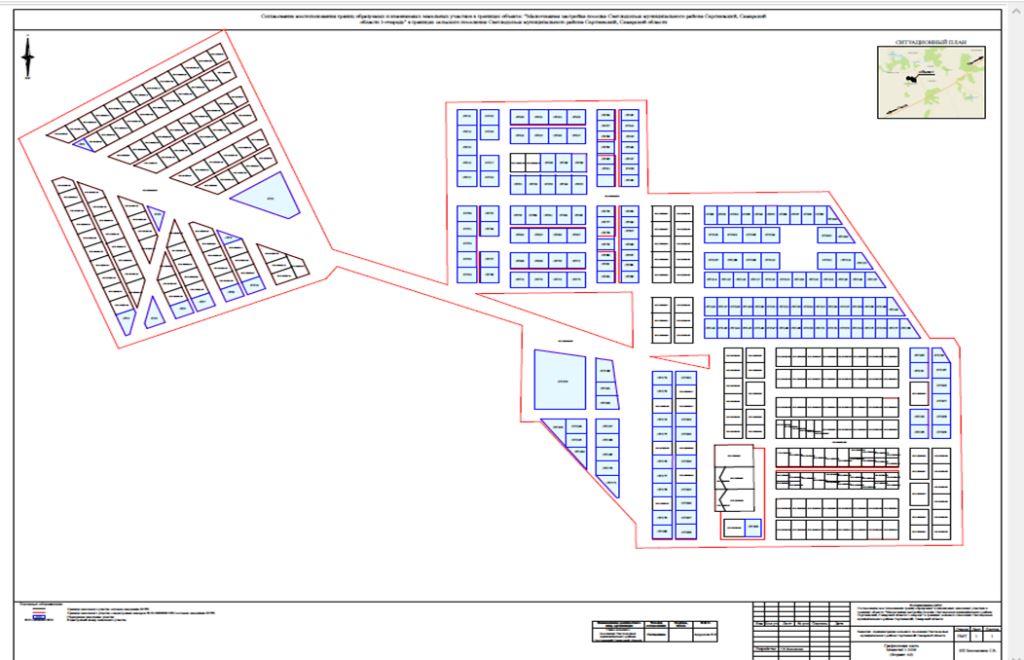 Приложение №2к постановлению администрации сельского поселения Светлодольскмуниципального района Сергиевский№18 от “05” апреля 2024 г.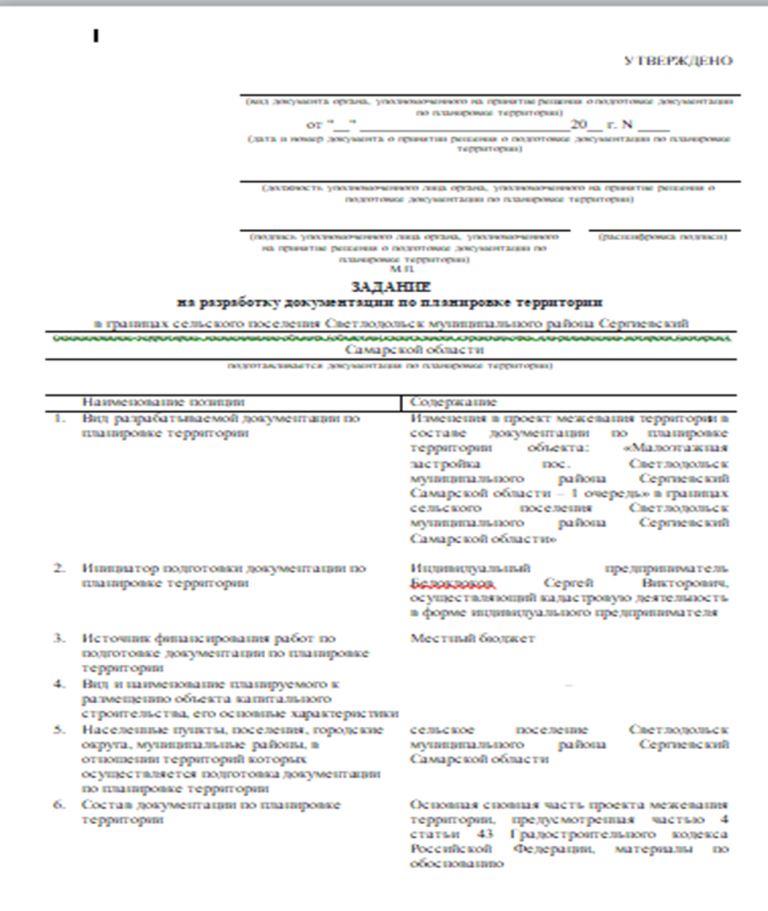 АДМИНИСТРАЦИЯСЕЛЬСКОГО ПОСЕЛЕНИЯ ЗАХАРКИНОМУНИЦИПАЛЬНОГО РАЙОНА СЕРГИЕВСКИЙСАМАРСКОЙ ОБЛАСТИПОСТАНОВЛЕНИЕ08 апреля 2024г.                                                                                                                                                                                                                      №12О подготовке проекта изменений в Генеральный плансельского поселения Захаркино муниципального района Сергиевский Самарской областиВ соответствии с частью 2 статьи 24 Градостроительного кодекса Российской Федерации, Федеральным законом от 06.10.2003 № 131-ФЗ «Об общих принципах организации местного самоуправления в Российской Федерации», руководствуясь Уставом сельского поселения Захаркино муниципального района Сергиевский Самарской области, постановляю:1. Подготовить проект изменений в Генеральный план сельского поселения Захаркино муниципального района Сергиевский Самарской области, утвержденный решением Собрания представителей сельского поселения Захаркино муниципального района Сергиевский Самарской области от 04.12.2013 № 23 (в ред. от 20.12.2019 № 39), (далее – проект изменений в Генеральный план), в части установления функциональной зоны «Производственные зоны, зоны инженерной и транспортной инфраструктур» для территорий, указанных в Приложении № 1 к настоящему постановлению. 2. Утвердить порядок и сроки проведения работ по подготовке изменений в Генеральный план в соответствии с Приложением № 2 к настоящему Постановлению.3. Предложения заинтересованных лиц, связанные с корректировкой генерального плана сельского поселения Захаркино по вопросу, указанному в пункте 1 настоящего Постановления, принимаются в срок до «15» 04 2024 года по адресу: 446557, Самарская область, Сергиевский район, с.Захаркино, ул.Пролетарская, 1, либо по адресу электронной почты: asp_zaharkino@mail.ru. 4. Настоящее постановление вступает в силу со дня его официального опубликования.5. Опубликовать настоящее постановление в газете «Сергиевский вестник» и на официальном сайте администрации в сети «Интернет» по адресу http://sergievsk.ru.6. Контроль за исполнением настоящего постановления оставляю за собой. Глава сельского поселения Захаркиномуниципального района СергиевскийБольсунов Д.П.Приложение №1к постановлению администрации сельского поселения Захаркиномуниципального района Сергиевский№12 от “08” апреля 2024 г.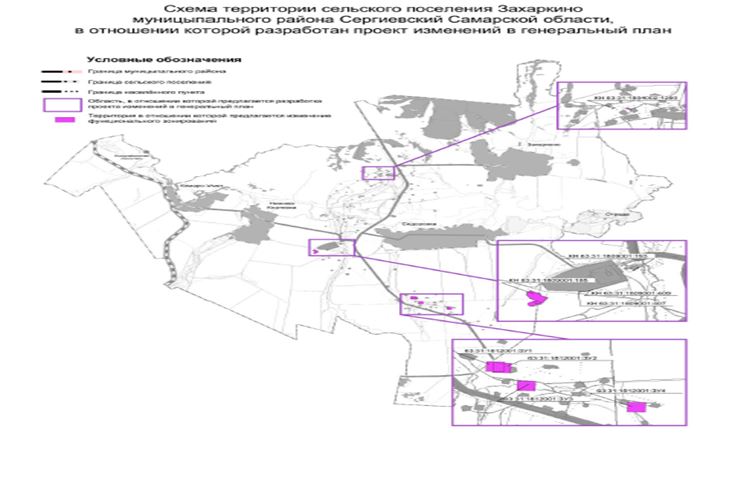 Приложение №2к постановлению администрации сельского поселения Захаркиномуниципального района Сергиевский№12 от “08” апреля 2024 г.Порядок и сроки проведения работ по подготовке проекта изменений в генеральный план сельского поселения Захаркиномуниципального района Сергиевский Самарской области (далее также – проект изменений в генеральный план)ГЛАВАГОРОДСКОГО ПОСЕЛЕНИЯ СУХОДОЛМУНИЦИПАЛЬНОГО РАЙОНА СЕРГИЕВСКИЙСАМАРСКОЙ ОБЛАСТИПОСТАНОВЛЕНИЕ08 апреля 2024г.                                                                                                                                                                                                                      №05О проведении публичных слушаний по проекту Постановления Администрации городского поселения Суходол муниципального района Сергиевский о предоставлении разрешения на условно разрешенный вид использования земельного участка, расположенного по адресу: Самарская область, муниципальный район Сергиевский, городское поселение Суходол, пгт.Суходол, общей площадью 1773 кв.м, с кадастровым номером 63:31:1102001:2010В целях соблюдения права человека на благоприятные условия жизнедеятельности, прав и законных интересов правообладателей земельных участков и объектов капитального строительства, на основании заявления Коваленко Виталия Александровича, в соответствии с частью 2 статьи 39 Градостроительного кодекса Российской Федерации, руководствуясь статьей 28 Федерального закона от 06 октября 2003 года № 131-ФЗ «Об общих принципах организации местного самоуправления в Российской Федерации», Уставом городского поселения Суходол муниципального района Сергиевский Самарской области, Порядком организации и проведения общественных обсуждений или публичных слушаний по вопросам градостроительной деятельности на территории городского поселения Суходол муниципального района Сергиевский Самарской области, утвержденного решением Собрания представителей городского поселения Суходол муниципального района Сергиевский Самарской области № 20 от 12.07.2023 г.ПОСТАНОВЛЯЮ:1. Провести публичные слушания по проекту Постановления Администрации городского поселения Суходол муниципального района Сергиевский о предоставлении разрешения на условно разрешенный вид использования земельного участка, расположенного по адресу: Самарская область, муниципальный район Сергиевский, городское поселение Суходол, пгт.Суходол, общей площадью 1773 кв.м, с кадастровым номером 63:31:1102001:2010.Перечень информационных материалов:- схема расположения земельного участка.2. Процедура проведения публичных слушаний состоит из следующих этапов:1) оповещение о начале публичных слушаний;2) размещение проекта, подлежащего рассмотрению на публичных слушаниях, и информационных материалов к нему на официальном сайте и открытие экспозиции или экспозиций такого проекта;3) проведение экспозиции или экспозиций проекта, подлежащего рассмотрению на публичных слушаниях;4) проведение собрания или собраний участников публичных слушаний;5) подготовка и оформление протокола публичных слушаний;6) подготовка и опубликование заключения о результатах публичных слушаний.Публичные слушания проводятся в соответствии с Порядком организации и проведения общественных обсуждений или публичных слушаний по вопросам градостроительной деятельности на территории городского поселения Суходол муниципального района Сергиевский Самарской области, утвержденным решением Собрания представителей городского поселения Суходол муниципального района Сергиевский Самарской области от 12.07.2023 года № 20.3. Назначить срок проведения публичных слушаний по проекту - с 08.04.2024 года по 02.05.2024 года.Срок проведения публичных слушаний исчисляется со дня официального опубликования настоящего Постановления до дня официального опубликования Заключения о результатах публичных слушаний.4. Провести экспозицию проекта по адресу: 446552, Самарская область, Сергиевский район, пгт.Суходол, ул.Советская, 11, в период с 15.04.2024 года по 29.04.2024 года.Часы работы экспозиции: рабочие дни с 09.00 до 12.00 и с 13.00 до 17.00.Работа экспозиции проекта завершается за три дня до окончания срока проведения публичных слушаний, установленного пунктом 3 настоящего Постановления.5. Разместить проект и информационные материалы к нему на официальном сайте Администрации муниципального района Сергиевский Самарской области в информационно-телекоммуникационной сети Интернет http://www.sergievsk.ru (далее - официальный сайт) в разделе «Градостроительство», «Поселения муниципального района», «городское поселение Суходол» в подразделе «Предоставление разрешения на условно разрешенный вид использования земельного участка или объекта капитального строительства».6. Провести собрание участников публичных слушаний по проекту –15.04.2024 года в 14.00 по адресу: 446552, Самарская область, Сергиевский район, пгт.Суходол, ул.Советская, 11.7. В период размещения проекта и информационных материалов к нему на официальном сайте и проведения экспозиции проекта участники публичных слушаний, прошедшие идентификацию, вправе вносить предложения и замечания по проекту:1) в письменной или устной форме в ходе проведения собрания участников публичных слушаний;2) в письменной форме или в форме электронного документа в адрес организатора публичных слушаний;3) посредством записи в книге (журнале) учета посетителей экспозиции проекта.Прием предложений и замечаний участников публичных слушаний по проекту прекращается – 29.04.2024 года – за три дня до окончания срока проведения публичных слушаний.8.Участниками публичных слушаний по проекту документации по планировке территории являются:- граждане, постоянно проживающие в пределах территориальной зоны, в границах которой расположен земельный участок/объект капитального строительства, применительно к которому запрашивается данное разрешение;- граждане, постоянно проживающие в границах земельных участков, прилегающих к земельному участку, применительно к которому запрашивается данное разрешение;- правообладатели земельных участков и (или) расположенных на них объектов капитального строительства, находящихся в границах территориальной зоны, в пределах которой расположен земельный участок/объект капитального строительства, применительно к которому запрашивается данное разрешение;- правообладатели земельных участков, прилегающих к земельному участку, применительно к которому запрашивается данное разрешение, или расположенных на них объектов капитального строительства;- правообладатели помещений, являющихся частью объекта капитального строительства, применительно к которому запрашивается данное разрешение;- правообладатели земельных участков и объектов капитального строительства, подверженных риску негативного воздействия на окружающую среду в результате реализации данного разрешения, в случае, предусмотренном частью 3 статьи 39 ГрК РФ.Участники публичных слушаний в целях идентификации представляют сведения о себе с приложением документов, подтверждающих такие сведения:1) для физических лиц - фамилию, имя, отчество (при наличии), дату рождения, адрес места жительства (регистрации);2) для юридических лиц - наименование, основной государственный регистрационный номер, место нахождения и адрес.Участники публичных слушаний, являющиеся правообладателями соответствующих земельных участков и (или) расположенных на них объектов капитального строительства и (или) помещений, являющихся частью указанных объектов капитального строительства, также представляют сведения соответственно о таких земельных участках, объектах капитального строительства, помещениях, являющихся частью указанных объектов капитального строительства, из Единого государственного реестра недвижимости и иные документы, устанавливающие или удостоверяющие их права на такие земельные участки, объекты капитального строительства, помещения, являющиеся частью указанных объектов капитального строительства.9.Установить, что органом, уполномоченным на организацию и проведение публичных слушаний в соответствии с настоящим Постановлением, является Администрация городского поселения Суходол муниципального района Сергиевский Самарской области (далее - Администрация). Адрес местонахождения: 446552, Самарская область, Сергиевский район, пгт.Суходол, ул.Советская, 11.10. Назначить лицом, ответственным за ведение протокола публичных слушаний, протокола собрания участников публичных слушаний по проекту – ведущего специалиста Администрации городского поселения Суходол муниципального района Сергиевский Самарской области Визгалину Елену Владимировну.11. Администрации в целях заблаговременного ознакомления жителей поселения и иных заинтересованных лиц с проектом обеспечить:- официальное опубликование проекта в газете «Сергиевский вестник»;- размещение проекта на официальном сайте Администрации муниципального района Сергиевский Самарской области в информационно-телекоммуникационной сети «Интернет» - http://www.sergievsk.ru;- беспрепятственный доступ к ознакомлению с проектом в здании Администрации городского поселения Суходол муниципального района Сергиевский Самарской области (в соответствии с режимом работы Администрации городского поселения Суходол муниципального района Сергиевский Самарской области);- размещение настоящего Постановления на информационных стендах, оборудованных около здания Администрации, в местах массового скопления граждан и в иных местах, расположенных на территории, в отношении которой подготовлен проект, и (или) в границах территориальных зон и (или) земельных участков, в пределах территориальной зоны, в границах которой расположен земельный участок или объект капитального строительства, применительно к которому запрашивается данное разрешение;- направление сообщения о проведении публичных слушаний по проекту Постановления Администрации городского поселения Суходол муниципального района Сергиевский о предоставлении разрешения на условно разрешенный вид использования земельного участка, расположенного по адресу: Самарская область, муниципальный район Сергиевский, городское поселение Суходол, пгт.Суходол, общей площадью 1773 кв.м, с кадастровым номером 63:31:1102001:2010, имеющих общие границы с земельным участком, применительно к которому запрашивается данное разрешение, правообладателям объектов капитального строительства, расположенных на земельных участках, имеющих общие границы с земельным участком, применительно к которому запрашивается данное разрешение, и правообладателями помещений, являющихся частью объекта капитального строительства, применительно к которому запрашивается данное разрешение.12. Настоящее Постановление является оповещением о начале публичных слушаний и подлежит опубликованию в газете «Сергиевский вестник» и на официальном сайте Администрации муниципального района Сергиевский в информационно-телекоммуникационной сети «Интернет» - http://www.sergievsk.ru, в разделе «Градостроительство» - «городское поселение Суходол муниципального  района Сергиевский», подразделе «Предоставление разрешения на условно разрешенный вид использования земельного участка или объекта капитального строительства».13. В случае если настоящее Постановление будет опубликовано позднее календарной даты начала публичных слушаний, указанной в пункте 2 настоящего постановления, то дата начала публичных слушаний исчисляется со дня официального опубликования настоящего Постановления. При этом установленные в настоящем Постановлении календарная дата, до которой осуществляется прием замечаний и предложений от жителей поселения и иных заинтересованных лиц, а также дата окончания публичных слушаний переносятся на соответствующее количество дней.14. Контроль за выполнением настоящего Постановления оставляю за собой.Глава городского поселения Суходолмуниципального района СергиевскийИ.О. БесединГЛАВАГОРОДСКОГО ПОСЕЛЕНИЯ СУХОДОЛМУНИЦИПАЛЬНОГО РАЙОНА СЕРГИЕВСКИЙСАМАРСКОЙ ОБЛАСТИПОСТАНОВЛЕНИЕ08 апреля 2024г.                                                                                                                                                                                                                      №04О проведении публичных слушаний по проекту Постановления Администрации городского поселения Суходол муниципального района Сергиевский о предоставлении разрешения на условно разрешенный вид использования земельного участка, расположенного по адресу: Самарская область, муниципальный район Сергиевский, городское поселение Суходол, пгт.Суходол, общей площадью 1865 кв.м, с кадастровым номером 63:31:1102001:2009В целях соблюдения права человека на благоприятные условия жизнедеятельности, прав и законных интересов правообладателей земельных участков и объектов капитального строительства, на основании заявления Коваленко Виталия Александровича, в соответствии с частью 2 статьи 39 Градостроительного кодекса Российской Федерации, руководствуясь статьей 28 Федерального закона от 06 октября 2003 года № 131-ФЗ «Об общих принципах организации местного самоуправления в Российской Федерации», Уставом городского поселения Суходол муниципального района Сергиевский Самарской области, Порядком организации и проведения общественных обсуждений или публичных слушаний по вопросам градостроительной деятельности на территории городского поселения Суходол муниципального района Сергиевский Самарской области, утвержденного решением Собрания представителей городского  поселения Суходол муниципального района Сергиевский Самарской области № 20 от 12.07.2023 г.ПОСТАНОВЛЯЮ:1. Провести публичные слушания по проекту Постановления Администрации городского поселения Суходол муниципального района Сергиевский о предоставлении разрешения на условно разрешенный вид использования земельного участка, расположенного по адресу: Самарская область, муниципальный район Сергиевский, городское поселение Суходол, пгт.Суходол, общей площадью 1865 кв.м, с кадастровым номером 63:31:1102001:2009.Перечень информационных материалов:- схема расположения земельного участка.2. Процедура проведения публичных слушаний состоит из следующих этапов:1) оповещение о начале публичных слушаний;2) размещение проекта, подлежащего рассмотрению на публичных слушаниях, и информационных материалов к нему на официальном сайте и открытие экспозиции или экспозиций такого проекта;3) проведение экспозиции или экспозиций проекта, подлежащего рассмотрению на публичных слушаниях;4) проведение собрания или собраний участников публичных слушаний;5) подготовка и оформление протокола публичных слушаний;6) подготовка и опубликование заключения о результатах публичных слушаний.Публичные слушания проводятся в соответствии с Порядком организации и проведения общественных обсуждений или публичных слушаний по вопросам градостроительной деятельности на территории городского поселения Суходол муниципального района Сергиевский Самарской области, утвержденным решением Собрания представителей городского поселения Суходол муниципального района Сергиевский Самарской области от 12.07.2023 года № 20.3. Назначить срок проведения публичных слушаний по проекту - с 08.04.2024 года по 02.05.2024 года.Срок проведения публичных слушаний исчисляется со дня официального опубликования настоящего Постановления до дня официального опубликования Заключения о результатах публичных слушаний.4. Провести экспозицию проекта по адресу: 446552, Самарская область, Сергиевский район, пгт.Суходол, ул.Советская, 11, в период с 15.04.2024 года по 29.04.2024 года.Часы работы экспозиции: рабочие дни с 09.00 до 12.00 и с 13.00 до 17.00.Работа экспозиции проекта завершается за три дня до окончания срока проведения публичных слушаний, установленного пунктом 3 настоящего Постановления.5. Разместить проект и информационные материалы к нему на официальном сайте Администрации муниципального района Сергиевский Самарской области в информационно-телекоммуникационной сети Интернет http://www.sergievsk.ru (далее - официальный сайт) в разделе «Градостроительство», «Поселения муниципального района», «городское поселение Суходол» в подразделе «Предоставление разрешения на условно разрешенный вид использования земельного участка или объекта капитального строительства».6. Провести собрание участников публичных слушаний по проекту –15.04.2024 года в 14.00 по адресу: 446552, Самарская область, Сергиевский район, пгт.Суходол, ул.Советская, 11.7. В период размещения проекта и информационных материалов к нему на официальном сайте и проведения экспозиции проекта участники публичных слушаний, прошедшие идентификацию, вправе вносить предложения и замечания по проекту:1) в письменной или устной форме в ходе проведения собрания участников публичных слушаний;2) в письменной форме или в форме электронного документа в адрес организатора публичных слушаний;3) посредством записи в книге (журнале) учета посетителей экспозиции проекта.Прием предложений и замечаний участников публичных слушаний по проекту прекращается – 29.04.2024 года – за три дня до окончания срока проведения публичных слушаний.8.Участниками публичных слушаний по проекту документации по планировке территории являются:- граждане, постоянно проживающие в пределах территориальной зоны, в границах которой расположен земельный участок/объект капитального строительства, применительно к которому запрашивается данное разрешение;- граждане, постоянно проживающие в границах земельных участков, прилегающих к земельному участку, применительно к которому запрашивается данное разрешение;- правообладатели земельных участков и (или) расположенных на них объектов капитального строительства, находящихся в границах территориальной зоны, в пределах которой расположен земельный участок/объект капитального строительства, применительно к которому запрашивается данное разрешение;- правообладатели земельных участков, прилегающих к земельному участку, применительно к которому запрашивается данное разрешение, или расположенных на них объектов капитального строительства;- правообладатели помещений, являющихся частью объекта капитального строительства, применительно к которому запрашивается данное разрешение;- правообладатели земельных участков и объектов капитального строительства, подверженных риску негативного воздействия на окружающую среду в результате реализации данного разрешения, в случае, предусмотренном частью 3 статьи 39 ГрК РФ.Участники публичных слушаний в целях идентификации представляют сведения о себе с приложением документов, подтверждающих такие сведения:1) для физических лиц - фамилию, имя, отчество (при наличии), дату рождения, адрес места жительства (регистрации);2) для юридических лиц - наименование, основной государственный регистрационный номер, место нахождения и адрес.Участники публичных слушаний, являющиеся правообладателями соответствующих земельных участков и (или) расположенных на них объектов капитального строительства и (или) помещений, являющихся частью указанных объектов капитального строительства, также представляют сведения соответственно о таких земельных участках, объектах капитального строительства, помещениях, являющихся частью указанных объектов капитального строительства, из Единого государственного реестра недвижимости и иные документы, устанавливающие или удостоверяющие их права на такие земельные участки, объекты капитального строительства, помещения, являющиеся частью указанных объектов капитального строительства.9.Установить, что органом, уполномоченным на организацию и проведение публичных слушаний в соответствии с настоящим Постановлением, является Администрация городского поселения Суходол муниципального района Сергиевский Самарской области (далее - Администрация). Адрес местонахождения: 446552, Самарская область, Сергиевский район, пгт.Суходол, ул.Советская, 11.10. Назначить лицом, ответственным за ведение протокола публичных слушаний, протокола собрания участников публичных слушаний по проекту – ведущего специалиста Администрации городского поселения Суходол муниципального района Сергиевский Самарской области Визгалину Елену Владимировну.11. Администрации в целях заблаговременного ознакомления жителей поселения и иных заинтересованных лиц с проектом обеспечить:- официальное опубликование проекта в газете «Сергиевский вестник»;- размещение проекта на официальном сайте Администрации муниципального района Сергиевский Самарской области в информационно-телекоммуникационной сети «Интернет» - http://www.sergievsk.ru;- беспрепятственный доступ к ознакомлению с проектом в здании Администрации городского поселения Суходол муниципального района Сергиевский Самарской области (в соответствии с режимом работы Администрации городского поселения Суходол муниципального района Сергиевский Самарской области);- размещение настоящего Постановления на информационных стендах, оборудованных около здания Администрации, в местах массового скопления граждан и в иных местах, расположенных на территории, в отношении которой подготовлен проект, и (или) в границах территориальных зон и (или) земельных участков, в пределах территориальной зоны, в границах которой расположен земельный участок или объект капитального строительства, применительно к которому запрашивается данное разрешение;- направление сообщения о проведении публичных слушаний по проекту Постановления Администрации городского поселения Суходол муниципального района Сергиевский о предоставлении разрешения на условно разрешенный вид использования земельного участка, расположенного по адресу: Самарская область, муниципальный район Сергиевский, городское поселение Суходол, пгт.Суходол, общей площадью 1865 кв.м, с кадастровым номером 63:31:1102001:2009, имеющих общие границы с земельным участком, применительно к которому запрашивается данное разрешение, правообладателям объектов капитального строительства, расположенных на земельных участках, имеющих общие границы с земельным участком, применительно к которому запрашивается данное разрешение, и правообладателями помещений, являющихся частью объекта капитального строительства, применительно к которому запрашивается данное разрешение.12. Настоящее Постановление является оповещением о начале публичных слушаний и подлежит опубликованию в газете «Сергиевский вестник» и на официальном сайте Администрации муниципального района Сергиевский в информационно-телекоммуникационной сети «Интернет» - http://www.sergievsk.ru, в разделе «Градостроительство» - «городское поселение Суходол муниципального  района Сергиевский», подразделе «Предоставление разрешения на условно разрешенный вид использования земельного участка или объекта капитального строительства».13. В случае если настоящее Постановление будет опубликовано позднее календарной даты начала публичных слушаний, указанной в пункте 2 настоящего постановления, то дата начала публичных слушаний исчисляется со дня официального опубликования настоящего Постановления. При этом установленные в настоящем Постановлении календарная дата, до которой осуществляется прием замечаний и предложений от жителей поселения и иных заинтересованных лиц, а также дата окончания публичных слушаний переносятся на соответствующее количество дней.14. Контроль за выполнением настоящего Постановления оставляю за собой.Глава городского поселения Суходолмуниципального района СергиевскийИ.О. БесединСОБРАНИЕ ПРЕДСТАВИТЕЛЕЙСЕЛЬСКОГО ПОСЕЛЕНИЯ СЕРГИЕВСКМУНИЦИПАЛЬНОГО РАЙОНА СЕРГИЕВСКИЙСАМАРСКОЙ ОБЛАСТИРЕШЕНИЕ05 апреля 2024г.                                                                                                                                                                                                                    №11О внесении изменений в Генеральный план сельского поселения Сергиевск муниципального района Сергиевский Самарской областиВ соответствии со статьей 24 Градостроительного кодекса Российской Федерации, пунктом 20 части 1 статьи 14 Федерального закона от 06.10.2003 № 131-ФЗ «Об общих принципах организации местного самоуправления в Российской Федерации», с учетом заключения о результатах публичных слушаний в сельском поселении Сергиевск муниципального района Сергиевский Самарской области от 31.12.2024 г. по вопросу о внесении изменений в Генеральный план сельского поселения Сергиевск муниципального района Сергиевский Самарской области от 03.06.2013 № 9 (в ред. от 09.03.2023 № 6), Собрание представителей сельского поселения Сергиевск муниципального района Сергиевский Самарской области РЕШИЛО:1. Внести изменения в Генеральный план сельского поселения Сергиевск муниципального района Сергиевский Самарской области, утвержденный решением Собрания представителей сельского поселения Сергиевск муниципального района Сергиевский Самарской области от 03.06.2013 № 9 (в ред. от 09.03.2023 № 6), изложив его в новой редакции согласно приложениям (далее – изменения в генеральный план) в следующем составе: Положение о территориальном планировании сельского поселения Сергиевск муниципального района Сергиевский Самарской области;Карта границ населенных пунктов, входящих в состав сельского поселения Сергиевск муниципального района Сергиевский Самарской области;Карта функциональных зон сельского поселения Сергиевск муниципального района Сергиевский Самарской области; Карта планируемого размещения объектов местного значения сельского поселения Сергиевск муниципального района Сергиевский Самарской области; Карта планируемого размещения объектов инженерной инфраструктуры местного значения сельского поселения Сергиевск муниципального района Сергиевский Самарской области; Обязательное приложение к Генеральному плану - сведения о границах населенных пунктов сельского поселения Сергиевск муниципального района Сергиевский Самарской области.2. Опубликовать настоящее решение, а также приложения в газете «Сергиевский вестник» и на официальном сайте Администрации муниципального района Сергиевский Самарской области: http://www.sergievsk.ru/.3. Разместить настоящее решение и изменения в Генеральный план во ФГИС ТП.4. Настоящее решение вступает в силу со дня его официального опубликования.Председатель Собрания представителей сельского поселенияСергиевск муниципального района СергиевскийТ.Н.ГлушковаГлава сельского поселенияСергиевск муниципального района СергиевскийМ.М.АрчибасовУтверждены решением Собрания представителей сельского поселения Сергиевск муниципального района Сергиевский Самарской области от 03.06.2013 № 9 в редакции Решений от 20.12.2019 № 41, от 09.03.2023 № 6, от 05.04.2024 №11ПОЛОЖЕНИЕО ТЕРРИТОРИАЛЬНОМ ПЛАНИРОВАНИИСЕЛЬСКОГО ПОСЕЛЕНИЯ СЕРГИЕВСК МУНИЦИПАЛЬНОГО РАЙОНА СЕРГИЕВСКИЙ САМАРСКОЙ ОБЛАСТИ1. Общие положения1.1. В соответствии с градостроительным законодательством Генеральный план сельского поселения Сергиевск муниципального района Сергиевский Самарской области (далее – Генеральный план) является документом территориального планирования муниципального образования. Генеральным планом определено, исходя из совокупности социальных, экономических, экологических и иных факторов, назначение территорий сельского поселения Сергиевск муниципального района Сергиевский Самарской области в целях обеспечения их устойчивого развития, развития инженерной, транспортной и социальной инфраструктур, обеспечения учета интересов граждан и их объединений, Российской Федерации, субъектов Российской Федерации, муниципальных образований.1.2. Генеральный план разработан в соответствии с Конституцией Российской Федерации, Градостроительным кодексом Российской Федерации, Земельным кодексом Российской Федерации, Федеральным законом «Об общих принципах организации законодательных (представительных) и исполнительных органов государственной власти субъектов Российской Федерации», иными федеральными законами и нормативными правовыми актами Российской Федерации, законами и иными нормативными правовыми актами Самарской области, Уставом сельского поселения Сергиевск муниципального района Сергиевский Самарской области, иными нормативными правовыми актами сельского поселения Сергиевск муниципального района Сергиевский Самарской области.1.3. При осуществлении территориального планирования сельского поселения Сергиевск учтены интересы Российской Федерации, Самарской области, муниципального района Сергиевский по реализации полномочий федеральных органов государственной власти, органов государственной власти Самарской области и органов местного самоуправления муниципального района Сергиевский, а также необходимость создания благоприятных условий для реализации на территории Самарской области приоритетных национальных проектов, федеральных и областных целевых программ, программ развития муниципального района Сергиевский.1.4. Генеральный план разработан на основе Стратегии социально-экономического развития Самарской области, одобренной постановлением Правительства Самарской области от 12.07.2017 № 441 «О Стратегии социально-экономического развития Самарской области на период до 2030 года», планов и программ комплексного социально-экономического развития муниципального района Сергиевский и сельского поселения Сергиевск.1.5. При подготовке Генерального плана учтены:- программы, принятые в установленном порядке и реализуемые за счет средств федерального бюджета, бюджета Самарской области, бюджета муниципального района Сергиевский, бюджета сельского поселения Сергиевск;- решения органов государственной власти, органов местного самоуправления, иных главных распорядителей средств соответствующих бюджетов, предусматривающие создание на территории сельского поселения Сергиевск объектов федерального значения, объектов регионального значения, объектов местного значения;- инвестиционные программы субъектов естественных монополий, организаций коммунального комплекса;- сведения, содержащиеся в федеральной государственной информационной системе территориального планирования;- Схема территориального планирования Самарской области, утвержденная постановлением Правительства Самарской областиот 13.12.2007 № 261;- Схема территориального планирования муниципального района Сергиевский Самарской области, утвержденная решением Собрания представителей муниципального района Сергиевский Самарской области№ 3 от 28.01.2010;- предложения заинтересованных лиц.1.6. Генеральный план включает:- положение о территориальном планировании сельского поселения Сергиевск муниципального района Сергиевский Самарской области;- карту границ населённых пунктов, входящих в состав сельского поселения Сергиевск муниципального района Сергиевский Самарской области (М 1:25 000);- карту функциональных зон сельского поселения Сергиевск муниципального района Сергиевский Самарской области (М 1:25 000);- карты планируемого размещения объектов местного значения сельского поселения Сергиевск муниципального района Сергиевский Самарской области (М 1:10000).1.7. Положение о территориальном планировании сельского поселения Сергиевск муниципального района Сергиевский Самарской области включает:- сведения о видах, назначении и наименованиях планируемых для размещения объектов местного значения сельского поселения Сергиевск, их основные характеристики, их местоположение (для объектов местного значения, не являющихся линейными объектами, указываются функциональные зоны), а также характеристики зон с особыми условиями использования территорий в случае, если установление таких зон требуется в связи с размещением данных объектов;- параметры функциональных зон, а также сведения о планируемых для размещения в них объектах федерального значения, объектах регионального значения, объектах местного значения муниципального района Сергиевский, объектов местного значения сельского поселения Сергиевск, за исключением линейных объектов.1.8. Карты планируемого размещения объектов местного значения сельского поселения Сергиевск включают:- карту планируемого размещения объектов местного значения сельского поселения Сергиевск муниципального района Сергиевский Самарской области (М 1:10 000);- карту планируемого размещения объектов инженерной инфраструктуры местного значения сельского поселения Сергиевск муниципального района Сергиевский Самарской области (М 1:10 000).1.9. На картах планируемого размещения объектов местного значения сельского поселения Сергиевск отображаются планируемые для размещения объекты местного значения – объекты капитального строительства, иные объекты, территории, которые необходимы для осуществления органами местного самоуправления сельского поселения Сергиевск полномочий по вопросам местного значения сельского поселения и в пределах переданных государственных полномочий в соответствии с федеральными законами, законами Самарской области, Уставом сельского поселения Сергиевски оказывают существенное влияние на социально-экономическое развитие сельского поселения Сергиевск. Для отображения планируемого размещения линейных объектов, расположенных за границами населенных пунктов, могут применяться как карты планируемого размещения объектов местного значения сельского поселения Сергиевск муниципального района Сергиевский Самарской области (М 1:10 000), так и карта функциональных зон сельского поселения Сергиевск муниципального района Сергиевский Самарской области (М 1:25 000).1.10.Функциональное зонирование территории отображено на картах Генерального плана в соответствии с требованиями Приказа Минэкономразвития Российской Федерации от 09.01.2018 № 10 «Об утверждении требований к описанию и отображению в документах территориального планирования объектов федерального значения, объектов регионального значения, объектов местного значения и о признании утратившим силу приказа минэкономразвития России от 07.12.2016 № 793». Для определения границ функциональных зон может применяться как карта функциональных зон сельского поселения Сергиевск муниципального района Сергиевский Самарской области (М 1:25 000), так и карты планируемого размещения объектов местного значения сельского поселения Сергиевск муниципального района Сергиевский Самарской области (М 1:10 000).1.11. Виды объектов местного значения сельского поселения Сергиевск, отображенные на картах планируемого размещения объектов местного значения сельского поселения Сергиевск, соответствуют требованиям Градостроительного кодекса Российской	 Федерации и части 2.1 статьи 5 Закона Самарской области от 12.07.2006 № 90-ГД «О градостроительной деятельности на территории Самарской области».Отображение объектов на картах Генерального плана выполнено в соответствии с требованиями Приказа Минэкономразвития Российской Федерации от 09.01.2018 № 10 «Об утверждении требований к описанию и отображению в документах территориального планирования объектов федерального значения, объектов регионального значения, объектов местного значения и о признании утратившим силу приказа Минэкономразвития России от 07.12.2016 № 793».1.12. Реализация Генерального плана осуществляется путем выполнения мероприятий, которые предусмотрены программами, утверждаемыми Администрацией сельского поселения Сергиевск, и реализуемыми за счет средств местного бюджета, или нормативными правовыми актами Администрации сельского поселения Сергиевск, программами комплексного развития систем коммунальной инфраструктуры поселения, программами комплексного развития транспортной инфраструктуры поселения, программами комплексного развития социальной инфраструктуры поселения и (при наличии) инвестиционными программами организаций коммунального комплекса. Указанные мероприятия могут включать:1) подготовку и утверждение документации по планировке территории в соответствии с Генеральным планом;2) принятие в порядке, установленном законодательством Российской Федерации, решений о резервировании земель, об изъятии, в том числе путем выкупа, земельных участков для муниципальных нужд, о переводе земель или земельных участков из одной категории в другую;3) создание объектов местного значения сельского поселения Сергиевск на основании документации по планировке территории.1.13. В случае, если программы, реализуемые за счет средств бюджета сельского поселения Сергиевск,  решения органов местного самоуправления  сельского поселения Сергиевск, иных главных распорядителей средств бюджета сельского поселения Сергиевск,  предусматривающие создание объектов местного значения сельского поселения Сергиевск, инвестиционные программы субъектов естественных монополий, организаций коммунального комплекса, приняты до утверждения Генерального плана и предусматривают создание объектов местного значения сельского поселения Сергиевск, подлежащих отображению в Генеральном плане, но не предусмотренных Генеральным планом, или в случае внесения в Генеральный план изменений в части размещения объектов местного значения такие программы и решения подлежат приведению в соответствие с Генеральным планом в двухмесячный срок соответственно с даты их утверждения, даты внесения в них изменений.1.14. В случае если программы, реализуемые за счет средств бюджета сельского поселения Сергиевск, решения органов местного самоуправления  сельского поселения Сергиевск, предусматривающие создание объектов местного значения сельского поселения Сергиевск, инвестиционные программы субъектов естественных монополий, организаций коммунального комплекса принимаются после утверждения Генерального плана и предусматривают создание объектов местного значения сельского поселения Сергиевск, подлежащих отображению в Генеральном плане, но не предусмотренных Генеральным планом, в Генеральный план в пятимесячный срок с даты утверждения таких программ и принятия таких решений вносятся соответствующие изменения.1.15. В случае, если в Генеральный план внесены изменения, предусматривающие строительство или реконструкцию объектов коммунальной, транспортной, социальной инфраструктур, которые являются объектами местного значения и не включены в программы комплексного развития систем коммунальной инфраструктуры поселения, программы комплексного развития транспортной инфраструктуры поселения, программы комплексного развития социальной инфраструктуры поселения, данные программы подлежат приведению в соответствие с Генеральным планом в трехмесячный срок с даты внесения соответствующих изменений в Генеральный план.1.16. Указанные в настоящем Положении характеристики планируемых для размещения объектов местного значения сельского поселения Сергиевск (площадь, протяженность, количество мест и иные) являются ориентировочными и подлежат уточнению в документации по планировке территории и в проектной документации на соответствующие объекты.1.17. Вновь построенные, прошедшие реконструкцию или капитальный ремонт объекты должны соответствовать требованиям доступности для маломобильных групп населения (в том числе инвалидов-колясочников, инвалидов по слуху и зрению).1.18. Характеристики зон с особыми условиями использования территории планируемых объектов местного значения сельского поселения Сергиевск, в случае если установление таких зон требуется в связи с размещением данных объектов, определены в соответствии с законодательством Российской Федерации, действовавшим на момент подготовки Генерального плана.Размеры санитарно-защитных зон планируемых объектов местного значения сельского поселения Сергиевск, являющихся источниками воздействия на среду обитания, определены в соответствии с СанПиН 2.2.1/2.1.1.1200-03 «Санитарно-защитные зоны и санитарная классификация предприятий, сооружений и иных объектов», утвержденными Постановлением Главного государственного санитарного врача РФ от 25.09.2007 № 74 (далее также – СанПиН 2.2.1/2.1.1.1200-03)Размеры санитарно-защитных зон планируемых объектов местного значения сельского поселения Сергиевск, являющихся источниками воздействия на среду обитания, для которых СанПиН 2.2.1/2.1.1.1200-03 не установлены размеры санитарно-защитной зоны и рекомендуемые разрывы, а также размеры санитарно-защитных зон планируемых объектов местного значения сельского поселения Сергиевск IV - V класса опасности определяются проектами ориентировочного размера санитарно-защитной зоны соответствующих объектов.1.19. Применение отображенных на картах материалов по обоснованию Генерального плана зон с особыми условиями использования территории осуществляется с учетом положений Земельного кодекса Российской Федерации о том, что установление, изменение, прекращение существования зоны с особыми условиями использования территории осуществляются на основании решения уполномоченного органа государственной власти, органа местного самоуправления и положений статьи 26 Федерального закона от 03.08.2018 №  342-ФЗ «О внесении изменений в Градостроительный кодекс Российской Федерации и отдельные законодательные акты Российской Федерации».Зоны с особыми условиями использования территорий, в том числе возникающие в силу закона, ограничения использования земельных участков в таких зонах считаются установленными, измененными со дня внесения сведений о зоне с особыми условиями использования территории, соответствующих изменений в сведения о такой зоне в Единый государственный реестр недвижимости.Определенные в соответствии с требованиями законодательства в области обеспечения санитарно-эпидемиологического благополучия населения и отображенные на картах материалов по обоснованию Генерального плана ориентировочные, расчетные (предварительные) санитарно-защитные зоны применяются в порядке, установленном статьей 26 Федерального закона от 03.08.2018 № 342-ФЗ «О внесении изменений в Градостроительный кодекс Российской Федерации и отдельные законодательные акты Российской Федерации».1.20. Отображение на картах Генерального плана планируемых для размещения объектов федерального значения, объектов регионального значения, объектов местного значения муниципального района Сергиевский не определяет их местоположение, а осуществляется в целях определения функциональных зон их размещения.1.21. Отображение на картах Генерального плана существующих и планируемых объектов, не являющихся объектами федерального значения, объектами регионального значения, объектами местного значения, осуществляется в информационных целях.2. Сведения о видах, назначении и наименованиях планируемых для размещения объектов местного значения сельского поселения Сергиевск муниципального района Сергиевский Самарской области, их основные характеристики и местоположение1.1 Объекты местного значения в сфере физической культуры и массового спорта1.1.1 Объекты местного значения в сфере физической культуры и массового спорта, размещение которых планируется Генеральным планом до 2023 года путем строительства:- физкультурно-спортивные сооружения открытого типа (футбольное поле, волейбольная площадка) общей площадью территории – 2 га в селе Сергиевск, на площадке № 3;- спортивные детские площадки общей площадью территории – 1 га в селе Сергиевск, по ул. Северная;- спортивные детские площадки общей площадью территории – 1,2 га в селе Сергиевск, на площадке № 1;- универсальные спортивные площадки общей площадью территории – 0,1125 га в селе Сергиевск на ул. Ленина;- спортивный зал в селе Боровка (площадью пола – 180 кв.м), на переулке Специалистов;- спортивная детская площадка площадью – 0,17 га в селе Боровка, на переулке Специалистов;- плоскостные спортивные сооружения общей площадью территории –   0,23 гав селе Успенка, в центральной части, на ул. Лесная;- спортивная детская площадка площадью 0,54 га в селе Успенка, в центральной части, на переулке Школьный.1.1.2 Объекты местного значения в сфере физической культуры и массового спорта, размещение которых планируется Генеральным планом до 2033 года:путем реконструкции:- спортивные детские площадки площадью 1,44 га в селе Сергиевск, на ул. Крупская.1.1.3 Установление зон с особыми условиями использования территорий в связи с размещением объектов, предусмотренных настоящим подразделом, не требуется.1.2 Объекты местного значения в сфере создания условий для массового отдыха жителей и организации обустройства мест массового отдыха населения1.2.1 Объекты местного значения в сфере создания условий для массового отдыха жителей и организации обустройства мест массового отдыха населения, размещение которых планируется Генеральным планом до 2023 года путем:1) реконструкции:- парк общей площадью территории – 2,4 га в селе Сергиевск на пересечении ул. Парковая и ул. Ленина;- сквер общей площадью территории – 0,35 га в селе Успенка по ул. Полевая;2) строительства:- парк общей площадью территории – 2,25 га в западной части села Сергиевск на площадке №1;- парк общей площадью территории – 5,3 га в северной части села Сергиевск на площадке №3;- бульвар общей площадью территории – 0,64 га в северной части села Сергиевск по ул. Спортивная;- бульвар общей площадью территории – 1,42 га в селе Сергиевск по ул. Аэродромная;- бульвар общей площадью территории – 1,86 га в селе Сергиевск по ул. Ленина;- бульвар общей площадью территории – 1,81 га в северной части села Сергиевск на площадках №2 и №3;- сквер общей площадью территории – 0,28 га в селе Боровка по ул. Юбилейная;- сквер общей площадью территории – 0,2 га по в селе Боровка ул. Луговая;- парк общей площадью территории – 1,5 га по в деревне Студеный Ключ по ул. Центральная.1.2.2 Объекты местного значения в сфере создания условий для массового отдыха жителей и организации обустройства мест массового отдыха населения, размещение которых планируется Генеральным планом до 2033 года путем строительства:- летняя зона отдыха (пляж со спортивными площадками и лодочной станцией) общей площадью территории – 2 га в южной части села Сергиевск вдоль р. Сок.1.2.3 Установление зон с особыми условиями использования территорий в связи с размещением объектов, предусмотренных настоящим подразделом, не требуется.1.3 Объекты местного значения в сфере транспортной инфраструктуры1.3.1 Улицы, автомобильные дороги местного значения, размещение которых планируется Генеральным планом до 2023 года в селе Сергиевск в существующей застройке путем:1) реконструкции (общая протяженность – 8,75 км):- по ул. Революционная, протяженностью - 0,43 км;- по ул. Н. Краснова, протяженностью - 0,09 км;- по ул. П. Ганюшина, протяженностью - 0,81 км;- по ул. Советская, протяженностью - 0,06 км;- по ул. К. Маркса, протяженностью - 0,08 км;- по ул. Л. Толстого, протяженностью – 0,63 км;- по ул. Н. Крупской, протяженностью – 0,90 км;- по ул. В. Комарова, протяженностью – 0,44 км;- по ул. Набережная, протяженностью – 1,07 км;- по ул. Районная, протяженностью – 0,20 км;- по ул. Бр. Тимашевых, протяженностью – 0,18 км;- по ул. Терешковой, протяженностью - 0,09 км;- по ул. Первомайская, протяженностью - 0,29 км;- по ул. Городок, протяженностью – 0, 30 км;- по ул. Фрунзе, протяженностью – 0,14 км;- по ул. Рабочая, протяженностью – 0,19 км;- по ул. Бр. Алехиных, протяженностью – 0,22 км;- по ул. Октябрьская, протяженностью – 0,06 км;- по ул. Мира, протяженностью – 0,31 км;- по ул. Солнечная, протяженностью – 0,35 км;- по ул. Восточная, протяженностью – 0,31 км;- по ул. Звездная, протяженностью – 0,15 км;- по ул. Аэродромная, протяженностью – 0,28 км;- по ул. Самарская, протяженностью – 0,28 км;- по ул. Степная, протяженностью – 0,75 км;- по ул. Речная, протяженностью – 0,14 км;2) строительства (общая протяженность – 13,97 км):- по ул. Ленина, протяженностью – 0,05 км;- по ул. Кооперативная, протяженностью – 0,25 км;- по ул. М. Горького, протяженностью – 0,53 км;- по ул. Плеханова, протяженностью – 0,33 км;- по ул. Н. Краснова, протяженностью - 0,68 км,- по ул. Советская, протяженностью - 0,28 км;- по ул. Л. Толстого, протяженностью – 0,28 км;- по ул. Н. Крупской, протяженностью – 1,06 км;- по ул. Набережная, протяженностью – 1,66 км;- по ул. Районная, протяженностью – 0,11 км;- по ул. Бр. Тимашевых, протяженностью – 0,17 км;- по ул. Терешковой, протяженностью - 0,09 км;- по ул. Городок, протяженностью – 0, 51 км;- по ул. Фрунзе, протяженностью – 0,40 км;- по ул. Строителей, протяженностью – 0,16 км;- по ул. Звездная, протяженностью – 0,37 км;- по ул. Аэродромная, протяженностью – 0,24 км;- по ул. Самарская, протяженностью – 0,24 км;- по ул. Северная, протяженностью – 0,35 км;- по ул. Степная, протяженностью – 0,24 км;- по ул. Чапаева, протяженностью – 0,36 км;- по ул. Новая, протяженностью – 0,12 км;- по ул. А. Галяшина, протяженностью – 0,43 км;- по ул. Сергиевская, протяженностью – 0,28 км;- по ул. П. Великого, протяженностью – 0,28 км;- по ул. З. Космодемьянской, протяженностью – 0,25 км;- по ул. Островского, протяженностью – 0,51 км;- по ул. Пионерская, протяженностью – 0,31 км;- по ул. Молодежная, протяженностью – 0,33 км;- по ул. Лермонтова, протяженностью – 0,34 км;- по ул. Полевая, протяженностью – 0,20 км;- по ул. Куйбышева, протяженностью – 0,27 км;- по ул. Луговая, протяженностью – 0,13 км;- по ул. Сок, протяженностью – 0,23 км;- по ул. А. Матросова, протяженностью – 0,66 км;- по ул. Лесная, протяженностью – 0,31 км;- по ул. №31, протяженностью – 0,26 км;- на продолжении ул. Юбилейная, протяженностью – 0,7 км.1.3.2 Улицы, автомобильные дороги местного значения, размещение которых планируется Генеральным планом до 2023 года в селе Сергиевск на новых площадках путем строительства:1) на площадке № 1 (общая протяженность – 4,825 км):- по ул. №1, протяженностью – 0,422 км;- по ул. №2, протяженностью – 0,925 км;- по ул. №3, протяженностью – 0,925 км;- по ул. №4, протяженностью – 0,747 км;- по ул. №5, протяженностью - 0,824 км;- по ул. №6, протяженностью – 0,560 км;- по ул. №7, протяженностью – 0,422 км;2) на площадках № 2 и № 3 (общая протяженность – 9,955 км):- на продолжении ул. Аэродромная, протяженностью - 0,880 км;- на продолжении ул. Самарская, протяженностью – 0,835 км;- на продолжении ул. А. Галяшина, протяженностью – 0,754 км;- на продолжении ул. Сергиевская, протяженностью – 0,704 км;- на продолжении ул. П. Великого, протяженностью – 0,356 км;- на продолжении ул. Волжская, протяженностью – 0,606 км;- на продолжении ул. Спортивная, протяженностью – 0,286 км;- по ул. №8, протяженностью – 0,933 км;- по ул. №9, протяженностью – 0,893 км;- по ул. №10, протяженностью – 0,871 км;- по ул. №11, протяженностью – 1,083 км;- по ул. №12, протяженностью – 0,906 км;- по ул. №13, протяженностью – 0,848 км.1.3.3 Улицы, автомобильные дороги местного значения, размещение которых планируется Генеральным планом до 2033 года в селе Сергиевск на новых площадках путем строительства:1) на площадке № 4 (общая протяженность – 2,31 км):- по ул. №14, протяженностью – 0,447 км;- по ул. №15, протяженностью – 0,264 км;- по ул. №16, протяженностью – 0,444 км;- по ул. №17, протяженностью – 0,271 км;- по ул. №18, протяженностью – 0,629 км;- по ул. №19, протяженностью – 0,255 км;1.3.4 Улицы, автомобильные дороги местного значения, размещение которых планируется Генеральным планом до 2023 года в селе Боровка путем строительства:1) в существующей застройке (общая протяженность – 4,127 км):- на продолжении ул. Юбилейной, протяженностью - 0,493 км;- по ул. Ново-Садовая, протяженностью –1,071 км;- по ул. Луговая, протяженностью –1,220 км;- на продолжении ул. Луговая, протяженностью – 0,325 км;- по пер. Молодежный, протяженностью – 0,256 км;- по пер. Специалистов, протяженностью – 0,316 км;- по пер. Речной, протяженностью – 0,446 км;2) на площадке № 7 (общая протяженность – 1,935 км):- на продолжении пер. Специалистов, протяженностью – 0,140 км;- на продолжении пер. Речной, протяженностью – 0,445 км;- по ул. №1, протяженностью - 0,593 км.- по ул. №2, протяженностью - 0,188 км.- по ул. №3, протяженностью - 0,569 км.1.3.5 Улицы, автомобильные дороги местного значения, размещение которых планируется Генеральным планом до 2023 года в селе Успенка путем:1) реконструкции в существующей застройке (общая протяженность – 3,3 км):- по ул. Лесная, протяженностью - 1,5 км;- по ул. Полевая, протяженностью – 1,5 км;- по ул. Партизанская, протяженностью - 0,3 км;2) строительства в существующей застройке (общая протяженность – 2,564 км):- на продолжении ул. Лесная, протяженностью - 0,712 км;- на продолжении ул. Полевая, протяженностью – 0,866 км;- по пер. Молодежный, протяженностью – 0,25 км;- по ул. №1, протяженностью - 0,316 км;- по ул. №2, протяженностью – 0,2 км;- по ул. №3, протяженностью – 0,22 км;3) строительства на площадке № 8 (общая протяженность – 1,85 км):- на продолжении ул. №3, протяженностью – 0,15 км;- по ул. №4, протяженностью - 0,78 км;- по ул. №5, протяженностью - 0,14 км;- по ул. №6, протяженностью - 0,78 км.1.3.6 Улицы, автомобильные дороги местного значения, размещение которых планируется Генеральным планом в деревне Студеный Ключ путем строительства:1) до 2023 года:- по ул. Центральная, протяженностью - 2,163 км;2) до 2033 года (общая протяженность – 1,136 км):- по ул.№1, протяженностью – 0,417 км;- по ул.№2, протяженностью – 0,315 км;- по ул.№3, протяженностью – 0,404 км.1.3.7 Улицы, автомобильные дороги местного значения, размещение которых планируется Генеральным планом до 2033 года в поселке Рогатка путем строительства (общая протяженность – 2,087 км):- по ул. №1, протяженностью - 0,387 км;- по ул. №2, протяженностью - 0,385 км;- по ул. №3, протяженностью - 0,618 км;- по ул. №4, протяженностью - 0,372 км;- по ул. №5, протяженностью - 0,210 км;- по ул. №6, протяженностью - 0,115 км.1.3.8 Улицы, автомобильные дороги местного значения, размещение которых планируется Генеральным планом до 2033 года в поселке Глубокий путем строительства (общая протяженность – 1,686 км):- по ул. №1, протяженностью - 0,460 км;- по ул. №2, протяженностью - 0,495 км;- по ул. №3, протяженностью – 0,350 км;- по ул. №4, протяженностью - 0,213 км;- по ул. №5, протяженностью - 0,168 км.1.3.9 Установление зон с особыми условиями использования территорий в связи с размещением объектов, предусмотренных настоящим подразделом, не требуется.1.4 Объекты местного значения в сфере инженерной инфраструктуры1.4.1 Объекты водоснабжения, размещение которых планируется Генеральным планом в срок до 2023 года путем строительства – сети водопровода:- в селе Боровка на площадке № 7 – 1,8 км;- в селе Успенка за счет уплотнения жилой застройки и на площадке № 8  –5,44 км.1.4.2 Объекты водоснабжения, размещение которых планируется Генеральным планом до 2033 года путем строительства – сети водопровода:- в селе Сергиевск за счет уплотнения существующей жилой застройки: протяженностью – 2,18 км;- в селе Сергиевск на площадке № 1: протяженностью – 5,153 км;- в селе Сергиевск на площадке № 2: протяженностью – 5,05 км;- в селе Сергиевск на площадке №3: протяженностью – 4,458 км;- в селе Сергиевск на площадке №4: протяженностью –  5,596 км;- в селе Сергиевск на площадке №5: протяженностью – 4,048 км;- в селе Сергиевск на площадке №6: протяженностью – 2,802 км.1.4.3 В связи с размещением объектов, предусмотренных настоящим подразделом, в соответствии с СанПиН 2.1.4.1110-02 планируется установление санитарно-защитной полосы по обе стороны от крайних линий водопровода: при отсутствии грунтовых вод - не менее 10 м при диаметре водоводов до 1000 мм и не менее 20 м при диаметре водоводов более 1000 мм; при наличии грунтовых вод - не менее 50 м вне зависимости от диаметра водоводов.1.5 Объекты местного значения в сфере водоотведения1.5.1 Объекты водоотведения, размещение которых планируется Генеральным планом до 2033 года путем строительства:1) сети канализации:- в селе Сергиевск за счет уплотнения существующей жилой застройки протяженностью: безнапорные - 4,592 км; напорные – 0,839 км;- в селе Сергиевск на площадке № 1 протяженностью: безнапорные - 5,686 км; напорные – 1,817 км;- в селе Сергиевск на площадке № 2 протяженностью – 3,928 км;- в селе Сергиевск на площадке № 3 протяженностью – 4,60 км;- в селе Сергиевск на площадке № 4 протяженностью – 4,788 км;2) канализационные насосные станции:- в селе Сергиевск на площадке № 1 производительностью 415 куб.м/сут.;- в селе Сергиевск на площадке № 3 производительностью 130 куб.м/сут.;1.5.2 Объекты водоотведения, размещение которых планируется Генеральным планом до 2033 года путем строительства канализационные очистные сооружения:- в селе Сергиевск в существующей застройке в южной части села производительностью 2000 куб.м/сут.1.5.3 В связи с размещением объектов, предусмотренных подпунктом 1 пункта 2.5.1 настоящего Положения, планируется установление зон с особыми условиями использования территорий, характеристики которых определяются в соответствии с таблицей 15 Свода правил «СП 42.13330.2011. Градостроительство. Планировка и застройка городских и сельских поселений. Актуализированная редакция СНиП 2.07.01-89*» на стадии разработки проекта планировки территории.1.5.4 В связи с размещением объектов, предусмотренных подпунктом 2 пункта 2.5.1 настоящего Положения, в соответствии с СанПиН 2.2.1/2.1.1.1200-03 планируется установление санитарно-защитных зон ориентировочным размером:15 м – в связи с размещением объектов, предусмотренных абзацами третьим, четвертым и пятым подпункта 2 подпункта 2 пункта 2.5.1 настоящего Положения;20 м – в связи с размещением объектов, предусмотренных абзацами вторым, шестым и седьмым подпункта 2 пункта 2.5.1 настоящего Положения;150 м - в связи с размещением объекта, предусмотренного пунктом 2.5.2настоящего Положения.1.6 Объекты местного значения в сфере газоснабжения1.6.1 Объекты газоснабжения, размещение которых планируется Генеральным планом в срок до 2023 года путем строительства – сети газопровода:- в селе Боровка, за счет уплотнения жилой застройки и на площадке №7, протяженностью –1,707 км;- в селе Успенка, за счет уплотнения жилой застройки и на площадке № 8, протяженностью – 2,187 км.1.6.2 Объекты газоснабжения, размещение которых планируется Генеральным планом до 2033 года путем строительства – сети газопровода:- в селе Сергиевск на площадке № 1 протяженностью – 7,589 км;- в селе Сергиевск на площадке № 2 протяженностью – 5,955 км;- в селе Сергиевск на площадке № 3 протяженностью – 6,718 км;- в селе Сергиевск на площадке № 4 протяженностью – 6,045 км.1.6.3 В связи с размещением объектов, предусмотренных настоящим подразделом в соответствии с Правилами охраны газораспределительных сетей, утвержденными Постановлением Правительства Российской Федерации от 20.11.2000 № 878, планируется установление охранных зон: вдоль трасс наружных газопроводов - в виде территории, ограниченной условными линиями, проходящими на расстоянии 2 метров с каждой стороны газопровода; вдоль трасс подземных газопроводов из полиэтиленовых труб при использовании медного провода для обозначения трассы газопровода - в виде территории, ограниченной условными линиями, проходящими на расстоянии 3 метров от газопровода со стороны провода и 2 метров - с противоположной стороны.1.7 Объекты местного значения в сфере электроснабжения1.7.1 Объекты электроснабжения, размещение которых планируется Генеральным планом в срок до 2023 года путем строительства:- комплектная трансформаторная подстанция в селе Сергиевск, в зоне застройки малоэтажными домами, мощность 1х100 кВт;- комплектная трансформаторная подстанция в селе Сергиевск, на              ул. Ленина, мощность 1х100 кВт;- комплектная трансформаторная подстанция в селе Сергиевск, на              ул. Краснова, мощность 1х160 кВт;- комплектная трансформаторная подстанция в северной части села Сергиевск, к западу от производственной зоны, мощность 1х250 кВт;- две комплектные трансформаторные подстанции в селе Сергиевск, мощностью 1х100 кВт и 1 х160 кВт;- три комплектные трансформаторные подстанции в селе Сергиевск, на площадке № 1, мощностью 1х160 кВт и 1 х250 кВт – 2 шт;- две комплектные трансформаторные подстанции в селе Сергиевск, на площадке № 2, мощностью 1х160 кВт и 1 х250 кВт;- три комплектные трансформаторные подстанции в селе Сергиевск, на площадке № 3, мощностью 1х100 кВт, 1 х160 кВт и 1х400 кВт;- две комплектные трансформаторные подстанции в селе Сергиевск, в существующей застройке, в общественно-деловой зоне, мощностью 1х100кВт и 1 х160 кВт;- комплектная трансформаторная подстанция в селе Сергиевск, в проектируемой коммунальной зоне,в юго-западной части, мощностью 1 х160 кВт;- две комплектные трансформаторная подстанция в селе Сергиевск, на промышленной площадке, в юго-западной части, мощностью 1 х250 кВт, 1 х140 кВт;- комплектная трансформаторная подстанция в селе Сергиевск, в существующей застройке, мощностью 1 х160 кВт;- комплектная трансформаторная подстанция в селе Успенка, в существующей застройке,  в центральной части села, на переулке Школьный (для образовательного комплекса),мощностью  2 х100 кВт;- комплектная трансформаторная подстанция в селе Успенка, в существующей застройке, в центральной части села, на переулке Школьный, (для дома культуры, вместимостью 120 человек),мощностью 2 х250 кВт;- комплектная трансформаторная подстанция в селе Успенка, в существующей застройке, на ул. Партизанская, мощностью   1 х 100 кВт;- комплектная трансформаторная подстанция в селе Успенка, за границей населенного пункта, в восточной части мощностью   2 х160 кВт;- комплектная трансформаторная подстанция в селе Успенка,  в восточной части села, мощностью   2 х100 кВт;- комплектная трансформаторная подстанция в селе Успенка, в южной части села, для тепличного хозяйства, мощностью 1 х 250 кВт;- комплектная трансформаторная подстанция в селе Боровка для школы на 192 места, мощностью 1х250 кВт;- комплектная трансформаторная подстанция в поселке Рогатка, в существующей застройке, мощностью 1х250 кВт;- комплектная трансформаторная подстанция в поселке Михайловка, в юго-восточной части, в зоне сельскохозяйственного назначения, мощностью 1х100 кВт;- комплектная трансформаторная подстанция в селе Боровка, в северо-западной части, для тепличного хозяйства, мощностью 1х160 кВт;- комплектная трансформаторная подстанция в селе Боровка, в существующей застройке, мощностью 1х160 кВт;- комплектная трансформаторная подстанция в поселке Глубокий, в северной части, в сельскохозяйственной зоне, мощностью 1х160 кВт.- линии электропередачи ВЛ-10кВ в селе Сергиевск, в проектируемой, протяженностью – 0,150 км;- линии электропередачи ВЛ-10кВ в селе Сергиевск, на промышленной площадки, протяженностью – 0,250 км и 0,150 км;- линии электропередачи ВЛ-10кВ в селе Сергиевск, на промышленной площадки, протяженностью – 0,200 км;- линии электропередачи ВЛ-10кВ в селе Сергиевск, на промышленной площадки, протяженностью – 0,100 км;- вынос линии электропередачи ВЛ-10 кВ в деревне Студеный Ключ, в существующей застройке, протяжённостью – 0,200 км;- линии электропередачи ВЛ-10 кВ в селе Успенка, в существующей застройке, протяженностью – 0,100 км;- линии электропередач ВЛ -10 кВ в селе Успенка, для дома культуры на 120 человек, протяженностью – 0,05 км;- линии электропередач ВЛ -10 кВ в селе Успенка, для минифермы на 100 голов, протяженностью – 0,600 км;- линии электропередач ВЛ -10 кВ в селе Успенка, для минифермы на 50 голов, протяженностью – 0,800 км;- линии электропередач ВЛ -10 кВ в селе Успенка, для тепличного хозяйства, протяженностью – 0,150 км;- линии электропередач ВЛ -10 кВ в селе Успенка, на площадке № 8, протяженностью – 0,100 км;- линии электропередач Вл -10 кВ в селе Успенка для школы на 192 места, протяженностью – 0,100 км;- линии электропередач ВЛ – 10 кВ в селе Боровка, на площадке № 7, протяженностью – 0,100 км;- линии электропередач ВЛ -10 кВ в селе Боровка для минифермы на 50 голов, протяженностью – 0,300 км;- линии электропередач ВЛ – 6 кВ в селе Боровка для завода по производству щебня, протяженностью – 0,500 км;- линии электропередач ВЛ – 6 кВ в селе Боровка для тепличного хозяйства, протяженностью  - 0,150 км;- линии электропередач Вл -10 кВ в  поселке Глубокий для минифермы на 50 голов, протяженностью  - 0,05 км;1.7.2 Объекты электроснабжения, размещение которых планируется Генеральным планом в срок до 2033 года путем строительства:- две комплектные трансформаторные подстанции в селе Сергиевск, на площадке № 4, мощность 1х100 кВт;- комплектная трансформаторная подстанция в поселке Рогатка, в северной части, в зоне сельскохозяйственного назначения, мощностью 1х160 кВт;- комплектная трансформаторная подстанция в поселке Глубокий, в северной части, в сельскохозяйственной зоне, мощностью 1х160 кВт.- комплектная трансформаторная подстанция в селе Успенка, на площадке № 8, для тепличного хозяйства, мощностью 1 х 160 кВт;- линии электропередачи ВЛ-10кВ в селе Сергиевск, на площадке № 4, протяженностью – 0,800 км;- вынос линии электропередач Вл – 10 кВт в селе Сергиевск, на площадке № 4, протяженностью - 0,550 км;- вынос линии электропередач ВЛ-10 кВ в селе Сергиевск, в жилой застройке, протяженностью – 1,0 км.1.7.3 В связи с размещением комплектных трансформаторных подстанций, предусмотренных настоящим подразделом, в соответствии с СанПиН 2.2.1/2.1.1.1200-03 планируется установление санитарно-защитной зоны, размер которой устанавливается в зависимости от типа (открытые, закрытые), мощности на основании расчетов физического воздействия на атмосферный воздух, а также результатов натурных измерений.В связи с размещением линий электропередач и выносов линий электропередач, предусмотренных настоящим подразделом, в соответствии с Правилами установления охранных зон объектов электросетевого хозяйства и особых условий использования земельных участков, расположенных в границах таких зон, утвержденными Постановлением Правительства Российской Федерации от 24.02.2009 размер охранной зоны – 10 м по обе стороны от крайних проводов ( 5 м – для линий с самонесущими или изолированными проводами, размещенных в границах населенных пунктов).1.8 Объекты местного значения в сфере создания условий для обеспечения населения услугами связи1.8.1 Объекты в сфере создания условий для обеспечения населения услугами связи, размещение которых планируется Генеральным планом в срок до 2023 года путем строительства:- линии связи в селе Сергиевскна ул. Советская, ул. Ленина, ул. Аэродромная, пл. №1, пл. №2, пл. №3, протяженностью – 5,7 км;- линии связи в селе Боровка на ул. Луговая, на площадке № 7, протяженностью – 0,8 км;- линии связи в селе Успенка на ул. Лесная, ул. Полевая, протяженностью – 1,0 км.- 3 Шкафа ШР-300 в селе Сергиевск, на площадках № 1, № 2, № 3,- 2 Ящика ЯКГ в селе Боровка, на площадке № 7;- 6 Ящиков ЯКГ в селе Успенка на ул. Лесная, ул. Полевая;1.8.2 Объекты в сфере создания условий для обеспечения населения услугами связи, размещение которых планируется Генеральным планом в срок до 2033 года путем строительства:- линии связи в селе Сергиевск на ул. Советская, ул. Ленина пл. №4, пл. №5, пл. №6, протяженностью – 5,2 км;- линии связи в селе Успенка, протяженностью – 1,5 км;- 6 Ящиков ЯКГ в селе Успенка и на площадке № 8.1.8.3 Установление зон с особыми условиями использования территорий в связи с размещением объектов, предусмотренных настоящим подразделом, не требуется.1.9 Объекты местного значения в сфере обеспечения первичных мер пожарной безопасности в границах населенных пунктов1.9.1 Объекты местного значения в сфере обеспечения первичных мер пожарной безопасности в границах населенных пунктов, размещение которых планируется Генеральным планом до 2033 года путем строительства:- пожарный пирс к югу от села Сергиевск на р. Сок (съезд с твердым покрытием шириной 3,5 м, площадка размером 12х12 м).;- пожарный пирс в селе Успенка на реке в северной части села (съезд с твердым покрытием шириной 3,5 м, площадка размером 12х12 м).1.9.2 Установление зон с особыми условиями использования территорий в связи с размещением объектов, предусмотренных пунктом 2.9.1 настоящего Положения, не требуется.1.10 Объекты местного значения в сфере культуры1.10.1 Объекты в сфере культуры, размещение которых планируется Генеральным планом в срок до 2023 года:1) путем реконструкции:- дом культуры в селе Боровка на ул. Юбилейная (150 мест);2) путем строительства:- дом культуры (120 мест) со спортивным залом (общей площадью пола – 200 кв.м) в селе Успенка в центральной части на переулке Школьный.1.10.2 Установление зон с особыми условиями использования территорий в связи с размещением объектов, предусмотренных настоящим подразделом, не требуется.1.11 Объекты местного значения в сфере создания условий для обеспечения жителей поселения услугами бытового обслуживания:1.11.1 Объекты местного значения в сфере создания условий для обеспечения жителей поселения услугами бытового обслуживания, размещение которых планируется Генеральным планом до 2023 года путем строительства:- предприятие бытового обслуживания в селе Сергиевск на площадке № 1 на ул. № 1 (30 рабочих мест);- комплексное предприятие бытового обслуживания с прачечной на 468 кг белья в смену, химчисткой на 23,4 кг и баней на 60 мест в селе Сергиевск на ул. Степная.1.11.2 В связи с размещением объекта, предусмотренного абзацем третьим пункта 2.11.1 настоящего Положения, в соответствии с СанПиН 2.2.1/2.1.1.1200-03 планируется установление санитарно-защитной зоны ориентировочным размером – 100 м.1.12 Объекты местного значения в сфере организации ритуальных услуги содержания мест захоронения2.12.1. Объекты специального назначения в сфере организации ритуальных услуг и содержания мест захоронения, размещение которых планируется Генеральным планом в срок до 2033 путем реконструкции:- кладбище в юго-западной части села Сергиевск ( на площади 5,02 га);- кладбище в северо-западной части села Боровка (на площади 0,128 га);- кладбище в южной части села Успенка (на площади 0,212 га);- кладбище в юго-западной части деревни Студеный Ключ (на площади 0,029 га);- кладбище к северо-западу от поселка Рогатка (0,049 га);- кладбище в северо-восточной части поселка Глубокий (0,033 га).2.12.2. При размещении объектов, предусмотренных пунктом 2.14.1 настоящего Положения, в соответствии с СанПиН 2.2.1/2.1.1.1200-03 планируется установление санитарно-защитной зоны ориентировочным размером – 50 м.1.13 Объекты местного значения административного назначения1.13.1 Объекты местного значения административного назначения, размещение которых планируется Генеральным планом в срок до 2033 года путем реконструкции:- здание сельской администрации в селе Сергиевск на ул. Гарина-Михайловского (10 рабочих мест).2.13.2. Установление зон с особыми условиями использования территорий в связи с размещением объекта, предусмотренного настоящим подразделом, не требуется.Параметры функциональных зон, а также сведения о планируемых для размещения в них объектах регионального значения, объектах местного значения муниципального района Сергиевский, объектах местного значения сельского поселения Сергиевск, за исключением линейных объектов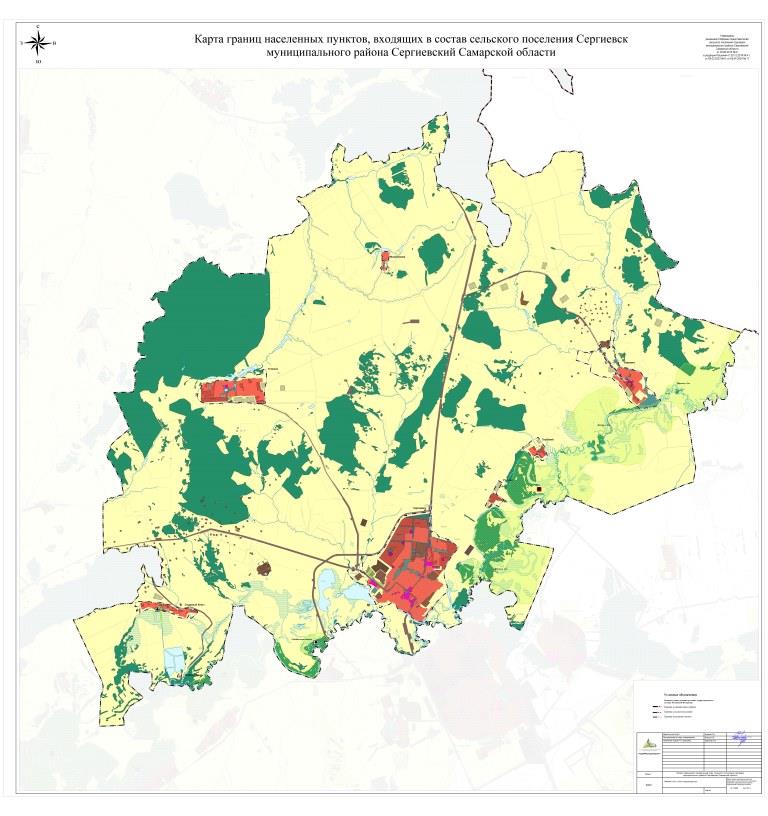 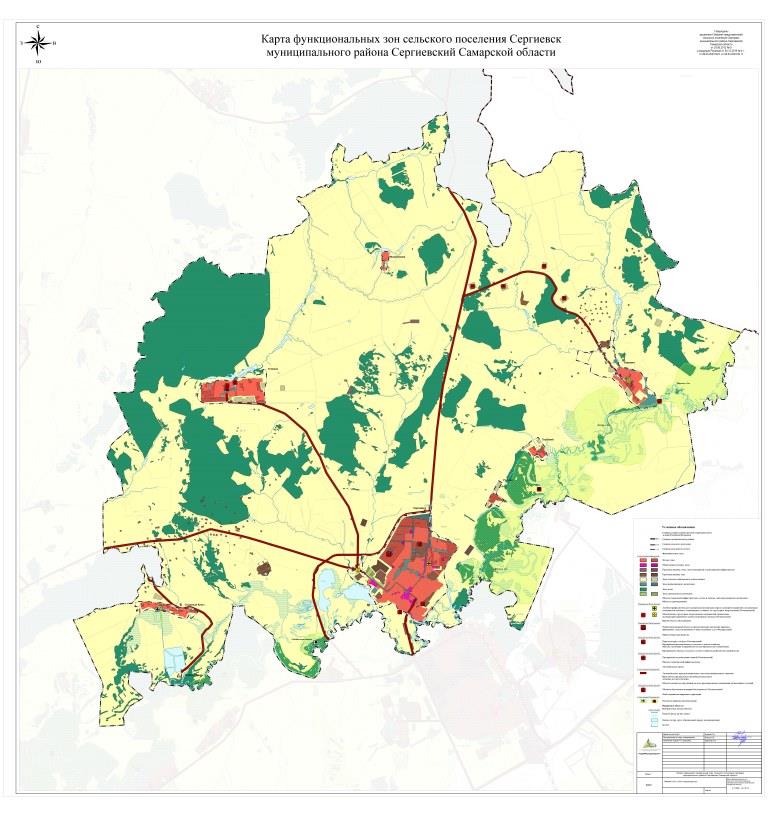 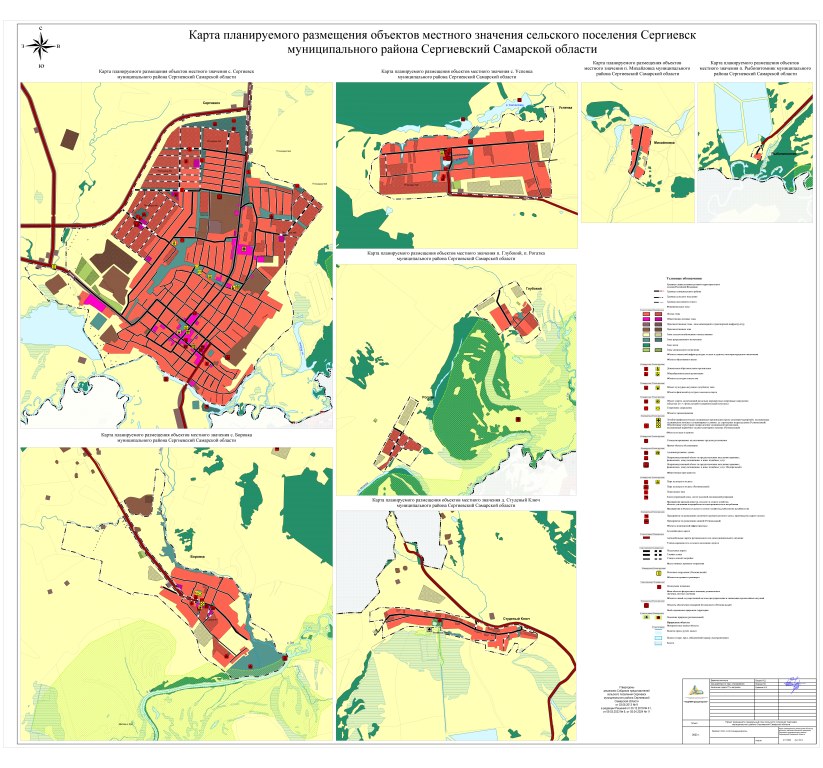 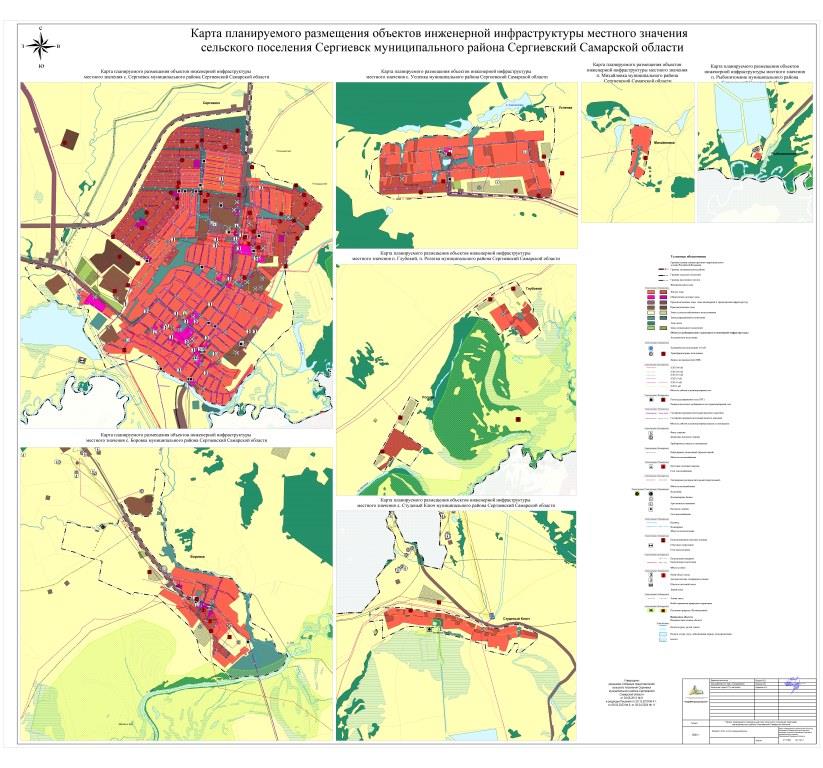 Генеральный планутвержден решением Собрания представителейсельского поселения Сергиевскмуниципального района СергиевскийСамарской областиот 05.04.2024 № 11ПРОЕКТ ИЗМЕНЕНИЙ В ГЕНЕРАЛЬНЫЙ ПЛАНСЕЛЬСКОГО ПОСЕЛЕНИЯ СЕРГИЕВСКМУНИЦИПАЛЬНОГО РАЙОНА СЕРГИЕВСКИЙ САМАРСКОЙ ОБЛАСТИМатериалы по обоснованию проекта изменений в генеральный план сельского поселения Сергиевск муниципального района Сергиевский Самарской областиПояснительная записка1. Состав проекта…………………………………………………………………………………………………………………………...……………….......32. Общие положения……………………………………………………………………………………………………………………………...…………….43. Сведения о нормативных правовых актах Российской Федерации, Самарской области, муниципальных правовых актах…………………………44. Обоснование внесения в генеральный план изменений………………………………………………………………………..…………………………84.1. Анализ территории, в отношении которой вносятся изменения………………………………………….……………………………………………84.2. Обоснование изменений в генеральный план…………………………………………………………………………………………………………..234.3. Параметры функциональных зон, изменение которых повлечет проект изменений в генеральный план сельского поселения Сергиевск….…244.4. Учет границ лесничеств, особо охраняемых природных территорий………………………………………………………….……………………..324.5. Месторождения нефти……………………………………………………………………………………………………………………………………325. Сведения о планируемых для размещения на территории объектах местного значения сельского поселения и обоснование выбранного варианта размещения объектов местного значения, оценка их возможного влияния на комплексное развитие этих территорий, оценка их возможного влияния на комплексное развитие этих территорий………………………………………………………………………………………….336. Сведения о планируемых для размещения на территории поселения новых объектах федерального значения, объектах регионального значения, обоснование выбранного варианта размещения данных объектов и оценка их возможного влияния на комплексное развитие территорий……….337. Сведения о планируемых для размещения на территории поселения новых объектах местного значения муниципального района, обоснование выбранного варианта размещения данных объектов и оценка их возможного влияния на комплексное развитие территорий……………………...338. Перечень и характеристика основных факторов риска возникновения чрезвычайных ситуаций природного и техногенного характера………..349. Сведения об утвержденных предметах охраны и границах территорий исторических поселений федерального значения и исторических поселений регионального значения…………………………………………………………………………………………………………….……………3410. Перечень земельных участков, которые включаются в границы / исключаются из границ населенных пунктов…………………………………3411. Сведения о зонах с особыми условиями использования территорий………………………………………………………………………………….3412. Сведения об утвержденных предметах охраны и границах территорий исторических поселений федерального значения и исторических поселений регионального значения………………………………………………………………………………………………………………………….3513. Предмет согласования проекта изменений в генеральный план   с уполномоченными органами………………………………………………….361. Состав проектаПроект изменений в Генеральный план сельского поселения Сергиевск муниципального района Сергиевский Самарской области разработан в соответствии с требованиями статьи 23 Градостроительного кодекса Российской Федерации в следующем составе:I. Утверждаемая часть1. Том 1. Положение о территориальном планировании сельского поселения Сергиевск муниципального района Сергиевский Самарской области;2. Том 2. Графические материалы:2.1. Карта границ населенных пунктов, входящих в состав сельского поселения Сергиевск муниципального района Сергиевский Самарской области (М 1:25000);2.2. Карта функциональных зон сельского поселения Сергиевск муниципального района Сергиевский Самарской области (М 1:25000);2.3. Карта планируемого размещения объектов местного значения сельского поселения Сергиевск муниципального района Сергиевский Самарской области(М 1:10000);2.4. Карта, планируемого размещения объектов инженерной инфраструктуры местного значения сельского поселения Сергиевск муниципального района Сергиевский Самарской области (М 1:10000);3. Том 3. Сведения о границах населенных пунктов сельского поселения Сергиевск муниципального района Сергиевский Самарской области.II. Материалы по обоснованию4. Том 4. Пояснительная записка;5. Том 5. Материалы по обоснованию в виде карт:5.1. Карта обоснования внесения изменений Сергиевск муниципального района Сергиевский муниципального района Ставропольский Самарской области(М 1:10000, М 1:25000);6. Электронная версия проекта на CD (Для открытого пользования).2. Общие положенияНастоящим проектом вносятся изменения в Генеральный план сельского поселения Сергиевск муниципального района Сергиевский Самарской области, утвержденный решением Собрания представителей сельского поселения Сергиевск муниципального района Сергиевский Самарской области от 03.06.2013 № 9, с изм. от 09.03.2023 № 6.Проект внесения изменений в Генеральный план (далее по тексту также – проект изменений в генеральный план, проект) выполнен ГУП СО институт «ТеррНИИгражданпроект» на основании договора № 1296356 от 23.08.2023 г.с ООО «ННК-Самаранефтегаз».Целью разработки проекта изменений в генеральный план является обеспечение устойчивого развития территорий, развития инженерной, транспортной и социальной инфраструктур, обеспечения учета интересов граждан и их объединений, Российской Федерации, субъектов Российской Федерации, муниципальных образований.Основная задача проекта: внесение изменений в функциональное зонирование территории, с целью приведения зонирования территории в соответствие с планируемым землепользованием и обеспечения пользования недрами на участке недр, расположенном в сельском поселении Сергиевск муниципального района Сергиевский Самарской области.Основанием для внесения изменений в Генеральный план является Постановление Администрации сельского поселения Сергиевск муниципального района Сергиевский Самарской области от 13.11.2023 г. № 66 «О подготовке проекта изменений в Генеральный план сельского поселения Сергиевск муниципального района Сергиевский Самарской области».В проекте сохранены основные цели и приоритеты развития поселения, установленные Генеральным планом. За основу приняты границы населенных пунктов, границы функциональных зон и их параметры, планируемое размещение объектов местного значения, установленные Генеральным планом от 03.06.2013 № 9, с изм. от 09.03.2023 № 6. В проекте принят проектный период, аналогичный установленному в Генеральном плане, до 2033 года.Проектом предусматривается внесение изменений в Генеральный план только в части вышеописанных задач. В карты утверждаемой части Генерального плана изменения внесены посредством их изложения в новой редакции. Материалы по обоснованию в виде карт подготовлены в виде Карты обоснования внесения изменений в генеральный план сельского поселения Сергиевск муниципального района Сергиевский Самарской области (М:25000, М:10000) и обосновывают изменений границ населенных пунктов, входящих в состав поселения. Настоящая пояснительная записка содержит обоснование вносимых проектом изменений в части вышеуказанных задач.Проект изменений в генеральный план содержит обязательное приложение к генеральному плану, предусмотренное частью 5.1 статьи 23 Градостроительного кодекса Российской Федерации - сведения о границах населенных пунктов, входящих в состав поселения.3. Сведения о нормативных правовых актах Российской Федерации, Самарской области, муниципальных правовых актахПроект изменений выполнен в соответствии со следующими нормативными правовыми актами:Нормативные правовые акты Российской Федерации, в том числе:- Градостроительный кодекс Российской Федерации;- Земельный кодекс Российской Федерации;- Водный кодекс Российской Федерации;- Лесной кодекс Российской Федерации;- Федеральный закон от 29 декабря 2004 года № 191-ФЗ «О введении в действие Градостроительного кодекса Российской Федерации»;- Федеральный закон от 25 октября 2001 года № 137-ФЗ «О введении в действие Земельного кодекса Российской Федерации»;- Федеральный закон от 31.12.2017 № 507-ФЗ «О внесении изменений в Градостроительный кодекс Российской Федерации и отдельные законодательные акты Российской Федерации»;- Федеральный закон от 13.07.2015 № 218-ФЗ «О государственной регистрации недвижимости»;- Федеральный закон от 21.12.2004 № 172-ФЗ “О переводе земель или земельных участков из одной категории в другую”;- Федеральный закон от 14.03.1995 № 33-ФЗ «Об особо охраняемых природных территориях»;- Федеральный закон от 25.06.2002 № 73-ФЗ «Об объектах культурного наследия (памятниках истории и культуры) народов Российской Федерации»;- Федеральный закон от 06.10.2003 № 131-ФЗ «Об общих принципах организации местного самоуправления в Российской Федерации»;- Закон Российской Федерации от 21.02.1992 № 2395-1 «О недрах»;- Федеральный закон от 08.11.2007 № 257-ФЗ «Об автомобильных дорогах и о дорожной деятельности в Российской Федерации и о внесении изменений в отдельные законодательные акты Российской Федерации»;- Федеральный закон от 24 июля 2007 года № 221-ФЗ «О кадастровой деятельности»;- Федеральный закон от 25 июня 2002 года № 73-ФЗ «Об объектах культурного наследия (памятниках истории и культуры) народов Российской Федерации»;- Федеральный закон от 21 декабря 1994 года № 68-ФЗ «О защите населения и территорий от чрезвычайных ситуаций природного и техногенного характера»;-  Федеральный закон от 24 ноября 1995 года № 181-ФЗ «О социальной защите инвалидов в Российской Федерации»;- Постановление Правительства Российской Федерации от 12 сентября 2015 г. № 972 «Об утверждении положения о зонах охраны объектов культурного наследия (памятников истории и культуры) народов Российской Федерации и о признании утратившими силу отдельных положений нормативных правовых актов Правительства Российской Федерации»;- Постановление Правительства Российской Федерации от 10 января 2009 г. № 17 «Об утверждении Правил установления на местности границ водоохранных зон и границ прибрежных защитных полос водных объектов»;- Постановление Правительства Российской Федерации от 23 июля 2007 г. № 469 «О порядке утверждения нормативов допустимых сбросов веществ и микроорганизмов в водные объекты для водопользователей»;- Распоряжение Правительства Российской Федерации от 1 августа 2016 года №1634-р «Об утверждении схемы территориального планирования Российской Федерации в области энергетики»;- Распоряжение Правительства Российской Федерации от 26.02.2013 N 247-р «Об утверждении схемы территориального планирования Российской Федерации в области высшего профессионального образования»;- Распоряжение Правительства Российской Федерации от 28.12.2012 N 2607-р «Об утверждении схемы территориального планирования Российской Федерации в области здравоохранения»;- Распоряжение Правительства РФ от 6 мая 2015 г. N 816-р «О схеме территориального планирования РФ в области федерального транспорта (в части трубопроводного транспорта) (с изменениями и дополнениями);- Распоряжение Правительства РФ от 19 марта 2013 г. N 384-р Об утверждении схемы территориального планирования РФ в области федерального транспорта (железнодорожного, воздушного, морского, внутреннего водного транспорта) и автомобильных дорог федерального значения (с изменениями и дополнениями)- Приказ Минэкономразвития России от 23.11.2018 № 650 «Об установлении формы графического описания местоположения границ населенных пунктов, территориальных зон, особо охраняемых природных территорий, зон с особыми условиями использования территории, формы текстового описания местоположения границ населенных пунктов, территориальных зон, требований к точности определения координат характерных точек границ населенных пунктов, территориальных зон, особо охраняемых природных территорий, зон с особыми условиями использования территории, формату электронного документа, содержащего сведения о границах населенных пунктов, территориальных зон, особо охраняемых природных территорий, зон с особыми условиями использования территории, и о признании утратившими силу приказов Минэкономразвития России от 23 марта 2016 г. № 163 и от 4 мая 2018 г. № 236» (далее также - приказ Минэкономразвития РФ № 650);- Приказ Минэкономразвития Российской Федерации от 09.01.2018 № 10 «Об утверждении требований к описанию и отображению в документах территориального планирования объектов федерального значения, объектов регионального значения, объектов местного значения и о признании утратившим силу приказа Минэкономразвития России от 07.12.2016 № 793»;- Приказ Минэкономразвития Российской Федерации от 26.05.2011 № 244 «Об утверждении Методических рекомендаций по разработке проектов генеральных планов поселений и городских округов»;- Приказ Минэкономразвития Российской Федерации от 01.08.2014 № п/369 «О реализации информационного взаимодействия при ведении государственного кадастра недвижимости в электронном виде»;- Закон Самарской области от 10.02.2009 № 7-ГД «Об обеспечении беспрепятственного доступа маломобильных граждан к объектам социальной, транспортной и инженерной инфраструктур, информации и связи в Самарской области»;- «СП 59.13330.2012. Свод правил. Доступность зданий и сооружений для маломобильных групп населения. Актуализированная редакция СНиП 35-01-2001»;- СП 53.13330.2011. «Свод правил. Планировка и застройка территорий садоводческих (дачных) объединений граждан, здания и сооружения. Актуализированная редакция СНиП 30-02-97*»;- СП 30-102-99 «Планировка и застройка территорий малоэтажного жилищного строительства»;- СанПиН 2.2.1/2.1.1.1200-03 «Санитарно-защитные зоны и санитарная классификация предприятий, сооружений и иных объектов», утвержденные Постановлением Главного государственного санитарного врача РФ от 25 сентября 2007 г. N 74;- СНиП 22-02-2003 «Инженерная защита территорий, зданий и сооружений от опасных геологических процессов. Основные положения»;- СНиП 2.01.51-90 «Инженерно-технические мероприятия гражданской обороны».- Государственная программа Российской Федерации «Комплексное развитие сельских территорий»Нормативные правовые акты Самарской области, в том числе:- Закон Самарской области от 25.02.2005 № 39-ГД «Об образовании сельских поселений в пределах муниципального района Сергиевский Самарской области, наделении их соответствующим статусом и установлении их границ»;- Закон Самарской области от 7 ноября 2007г. № 131-ГД «О регулировании лесных отношений на территории Самарской области»;- Закон Самарской области от 12 июля 2006г. № 90-ГД «О градостроительной деятельности на территории Самарской области»;- Закон Самарской области от 11.03.2005 № 94-ГД «О земле»;- Закон Самарской области от 6 апреля 2009 г. № 46-ГД «Об охране окружающей среды и природопользовании в Самарской области»;- Закон Самарской области от 08.12.2008 № 142-ГД «Об объектах культурного наследия (памятников истории и культуры) народов Российской Федерации, расположенных на территории Самарской области»;- Постановление Правительства Самарской области от 12.07.2017 №441 «О Стратегии социально-экономического развития Самарской области на период до 2030 года»;- Постановление Правительства Самарской области от 13.12.2007 №261 «Об утверждении Схемы территориального планирования Самарской области»;- Приказ министерства строительства Самарской области от 24.12.2014 № 526-п «Об утверждении региональных нормативов градостроительного проектирования Самарской области»;- Приказ министерства сельского хозяйства и продовольствия Самарской области от 13.05.2014 № 148-п «Об утверждении Перечня особо ценных продуктивных сельскохозяйственных угодий из состава земель сельскохозяйственного назначения на территории Самарской области, использование которых для других целей не допускается».- Государственная программа Самарской области «Развитие коммунальной инфраструктуры в Самарской области» на 2014-2023 годыМуниципальные правовые акты- Схема территориального планирования муниципального района Сергиевский Самарской области, утвержденная решением Собрания представителей муниципального района Сергиевский Самарской области № 3 от 28.01.2010 г.- Генеральный план сельского поселения Сергиевск муниципального района Сергиевский Самарской области, утверждённый решением Собрания представителей сельского поселения Сергиевск муниципального района Сергиевский Самарской области от 03.06.2013 № 9, с изм. от 09.03.2023 № 6.4. Обоснование внесения в генеральный план изменений4.1. Анализ территории, в отношении которой вносятся измененияВ соответствии с Постановлением Администрации сельского поселения Сергиевск муниципального района Сергиевский Самарской области от 13.11.2023 г. № 66 «О подготовке проекта изменений в Генеральный план сельского поселения Сергиевск  муниципального района Сергиевский Самарской области», а также заявкой от ООО «ННК-Самаранефтегаз», проектом генерального плана предлагается изменение функционального зонирования территории сельского поселения с функциональной зоны «Зона сельскохозяйственного использования» на функциональную зону «Производственные зоны, зоны инженерной и транспортной инфраструктур»:Таблица 1.Таблица 2. Координаты частей земельных участков (ЧЗУ) из таблицы 1Схема территорий сельского поселения Сергиевск муниципального района Сергиевский Самарской области, в отношении которой разработан проект изменений в генеральный план приведена на рисунке 1 и фрагментах 1-6.В соответствии с генеральным планом сельского поселения Сергиевск муниципального района Сергиевский Самарской области, утверждённым решением Собрания представителей сельского поселения Сергиевск муниципального района Сергиевский Самарской области от 03.06.2013 № 9, с изм. от 09.03.2023 № 6 рассматриваемые территории отнесены к «Зоне сельскохозяйственного использования».Объекты федерального, регионального, местного значения на рассматриваемой территории отсутствуют.Объекты культурного наследия (далее – ОКН), особо охраняемые территории (далее – ООПТ), земли государственного лесного фонда (далее – ГЛФ), особо ценные земли сельскохозяйственного назначения, водные объекты и др. ограничения на территории отсутствуют.Согласно данным ЕГРН на рассматриваемой территории отсутствуют зоны с особыми условиями использования территории (далее – ЗОУИТ).Рисунок 1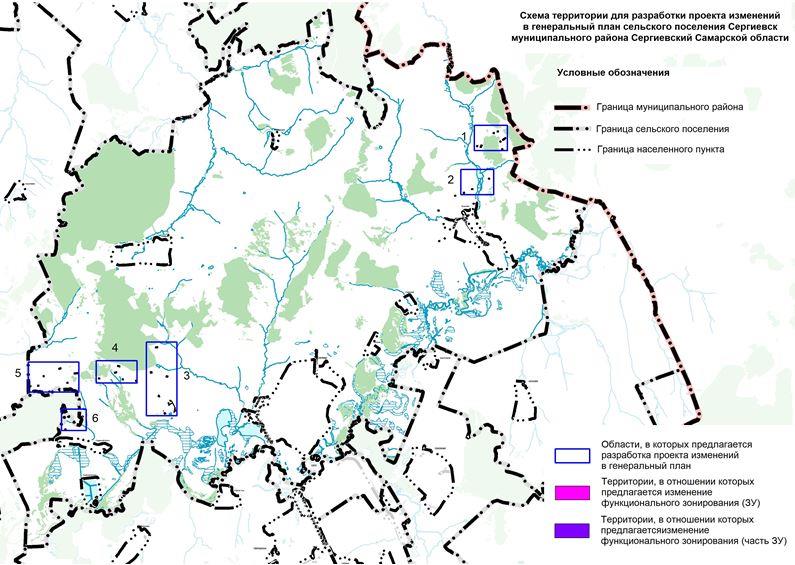 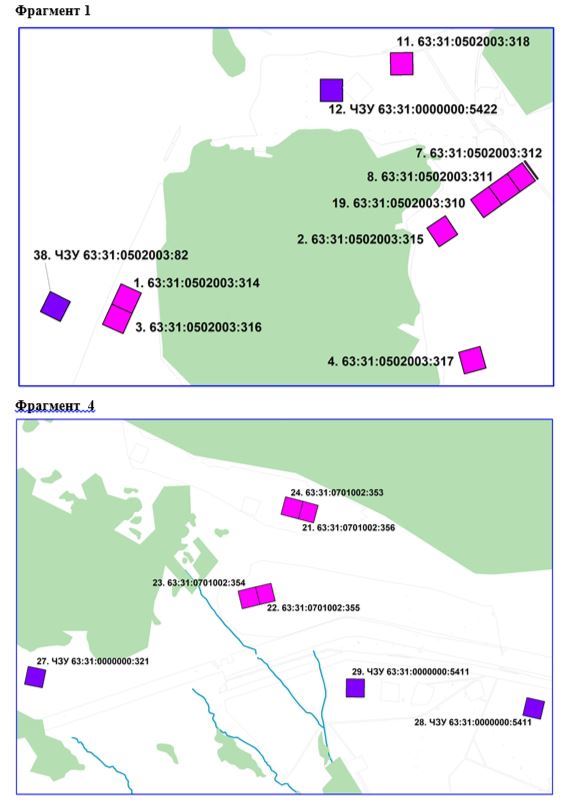 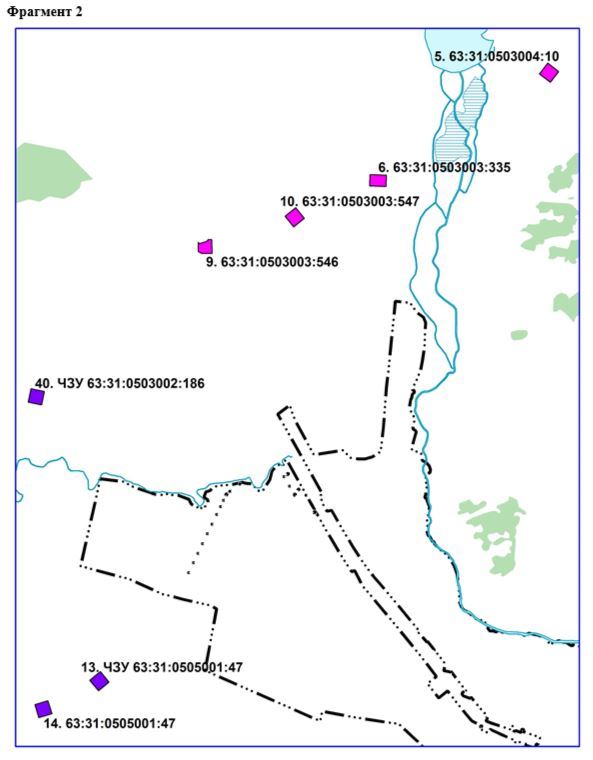 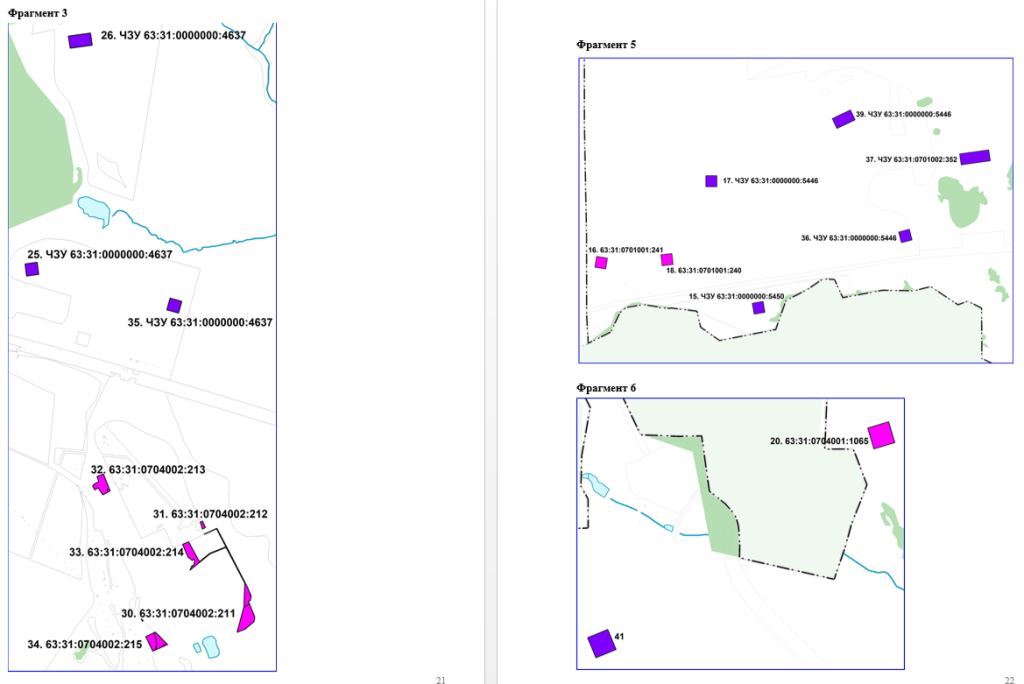 4.2. Обоснование изменений в генеральный планТерритории, на которых проектом предусмотрено изменение функционального зонирования, входят в:1) Боровский участок недр - на основании лицензии на право пользования недрами серия № СМР 16883 вид НЭ, выданной 25.06.2021 г. Департаментом по недропользованию по Приволжскому федеральному округу;2) Радаевский участок недр - на основании лицензии на право пользования недрами серия № СМР 16868 вид НЭ, выданной 25.06.2021 г. Департаментом по недропользованию по Приволжскому федеральному округу. Согласно действующему Генеральному плану сельского поселения Сергиевск муниципального района Сергиевский Самарской области рассматриваемые территории расположены в границах функциональной зоны – «Зона сельскохозяйственного использования», что противоречит фактическому использованию.В соответствии с данными ЕГРН рассматриваемые территории расположены на земельных участках категории - земли сельскохозяйственного назначения.Согласно ст. 77 Земельного кодекса Российской Федерации (далее – ЗК РФ) землями сельскохозяйственного назначения признаются земли, находящиеся за границами населенного пункта и предоставленные для нужд сельского хозяйства, а также предназначенные для этих целей.Использование земельных участков за границами населенных пунктов в целях промышленной деятельности осуществляется на землях промышленности.В соответствии с частью 1 статьи 7 Федерального закона от 21.12.2004 № 172-ФЗ «О переводе земель или земельных участков из одной категории в другую» перевод земель сельскохозяйственных угодий или земельных участков в составе таких земель из земель сельскохозяйственного назначения в другую категорию допускается в исключительных случаях, связанных в том числе: - с размещением промышленных объектов на землях, кадастровая стоимость которых не превышает средний уровень кадастровой стоимости по муниципальному району (городскому округу), а также на других землях и с иными несельскохозяйственными нуждами при отсутствии иных вариантов размещения этих объектов- со строительством дорог, линий электропередачи, линий связи (в том числе линейно-кабельных сооружений), нефтепроводов, газопроводов и иных трубопроводов, железнодорожных линий и других подобных сооружений (далее - линейные объекты) при наличии утвержденного в установленном порядке проекта рекультивации части сельскохозяйственных угодий, предоставляемой на период осуществления строительства линейных объектов.При этом, основанием для отказа в переводе земель или земельных участков в составе таких земель из одной категории в другую является установление несоответствия испрашиваемого целевого назначения земель или земельных участков утвержденным документам территориального планирования (статья 4 Федерального закона от 21.12.2004 № 172-ФЗ). В рамках выполнения лицензионных требований на земельных участках с кадастровыми номерами 63:31:0502003:314, 63:31:0502003:315, 63:31:0502003:316, 63:31:0502003:317, 63:31:0503004:10, 63:31:0503003:335, 63:31:0502003:312, 63:31:0502003:311, 63:31:0503003:546, 63:31:0503003:547, 63:31:0502003:318, 63:31:0701001:241, 63:31:0701001:240, 63:31:0502003:310, 63:31:0704001:1065, 63:31:0701002:356, 63:31:0701002:355, 63:31:0701002:354, 63:31:0701002:353, 63:31:0704002:211, 63:31:0704002:212, 63:31:0704002:213, 63:31:0704002:214, 63:31:0704002:215; частях земельных участков с кадастровыми номерами 63:31:0000000:5422, 63:31:0505001:47, 63:31:0505001:47, 63:31:0000000:5450, 63:31:0000000:4637, 63:31:0000000:4637, 63:31:0000000:321, 63:31:0000000:5411, 63:31:0000000:5411, 63:31:0000000:4637, 63:31:0000000:5446, 63:31:0701002:352, 63:31:0502003:82, 63:31:0000000:5446, 63:31:0503002:186, 63:31:0000000:5450 построены промышленные объекты принадлежащие ООО «ННК-Самаранефтегаз» на праве аренды (субаренды, сервитута).Учитывая изложенное, с целью обеспечения возможности использования территории в соответствии с назначением необходимо внесение изменений в Генеральный план поселения, в части изменения зонирования территории с функциональной зоны «Зона сельскохозяйственного использования» на функциональную зону «Производственные зоны, зоны инженерной и транспортной инфраструктур» для рассматриваемых проектом территорий сельского поселения.4.3. Параметры функциональных зон, изменение которых повлечет проект изменений в генеральный план сельского поселения СергиевскПроектом изменений в генеральный план предусматривается изменение функционального зонирования территории, общей площадью 16,4672  га, расположенной за границами населенных пунктов поселения, с функциональной зоны «Зона сельскохозяйственного использования» на функциональную зону «Производственные зоны, зоны инженерной и транспортной инфраструктур».Таблица № 1*Площади функциональных зон сельского поселения подлежат уточнению в соответствии с данными ЕГРН о границе сельского поселения Сергиевск (реестровый номер 63:00-3.56) и Сергиевского лесничества (реестровый номер 63:00-6.141) в рамках последующего внесения изменений в генеральный план. В настоящем проекте приняты площади функциональных зон сельского поселения в соответствии с действующим генеральным планом. На рисунке 2 отображены фрагменты карт функциональных зон сельского поселения Сергиевск в действующей редакции генерального плана и проекта изменений.Отображение зон приведено в соответствие с требованиями Приказа Минэкономразвития Российской Федерации от 09.01.2018 № 10 «Об утверждении требований к описанию и отображению в документах территориального планирования объектов федерального значения, объектов регионального значения, объектов местного значения и о признании утратившим силу приказа Минэкономразвития России от 07.12.2016 № 793». Параметры функциональных зон, сведения о планируемых для размещения в них объектах федерального значения, объектах регионального значения, объектах местного значения излагаются в материалах утверждаемой части генерального плана.В Том 1 «Положения о территориальном планировании сельского поселения Сергиевск муниципального района Сергиевский» в раздел 3, в части указания площадей функциональных зон внесены следующие изменения: - для «зона сельскохозяйственного использования» изменить значение «26 091,8378» на «26 075,3706»;- для «производственные зоны, зоны инженерной и транспортной инфраструктур» изменить значение с «636,8665» на «653,3337».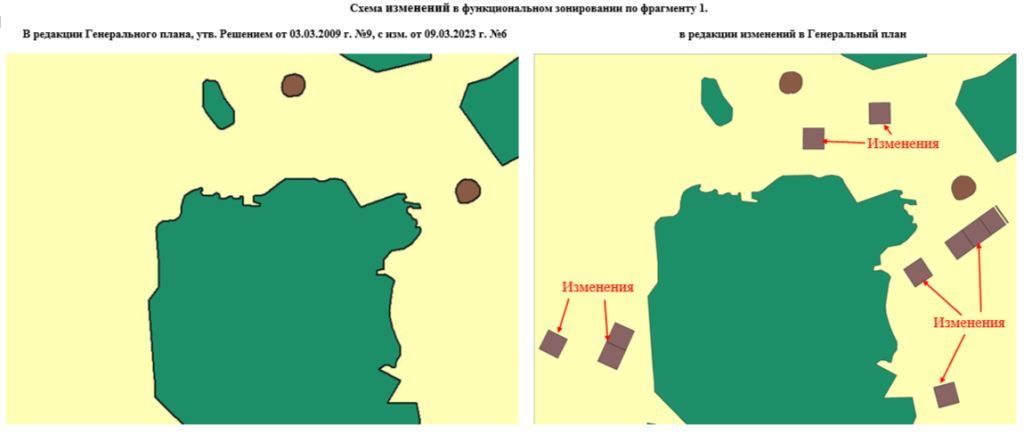 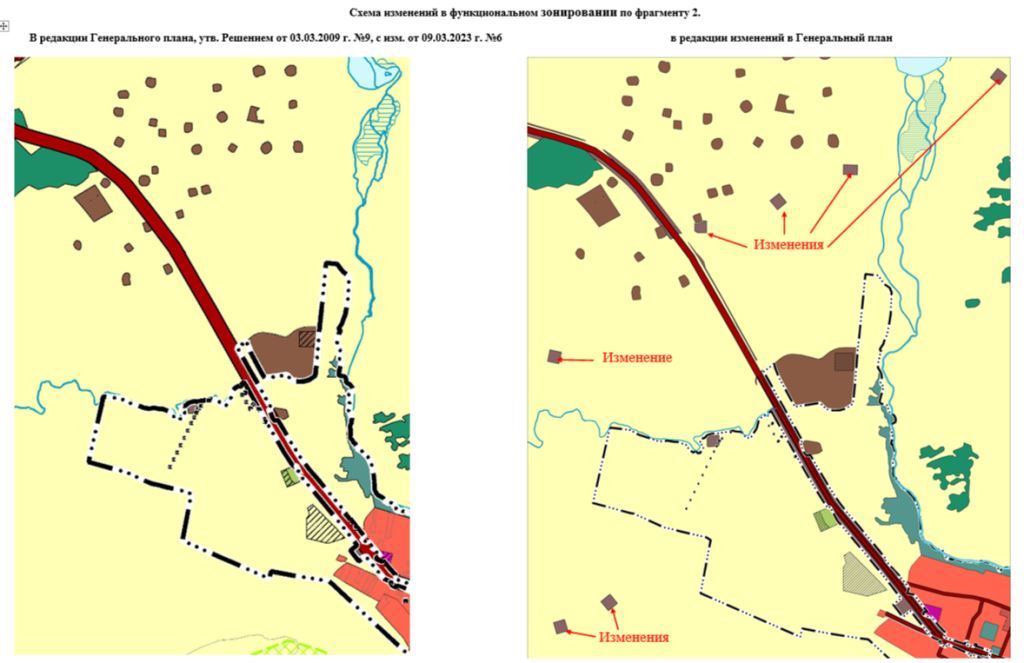 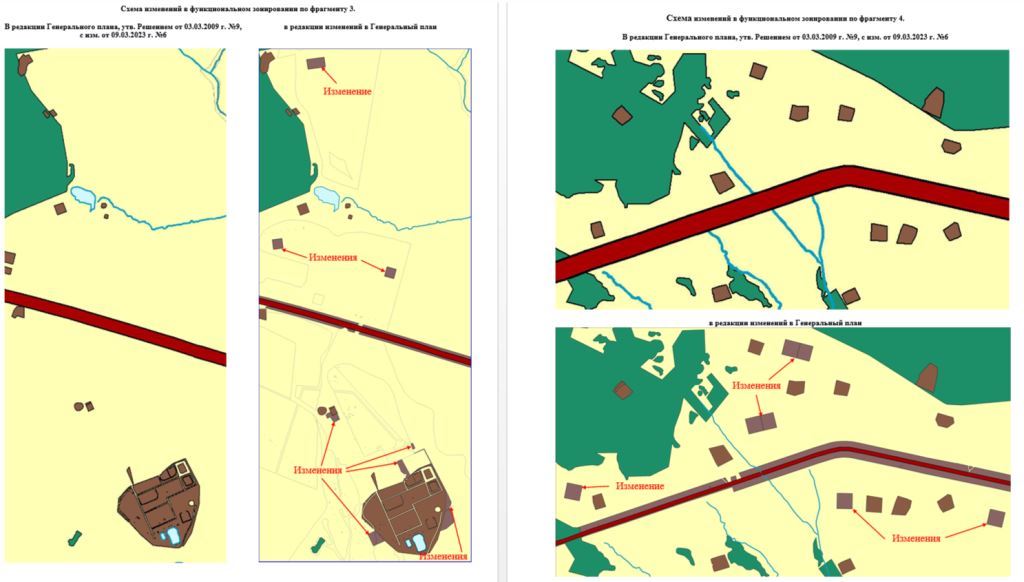 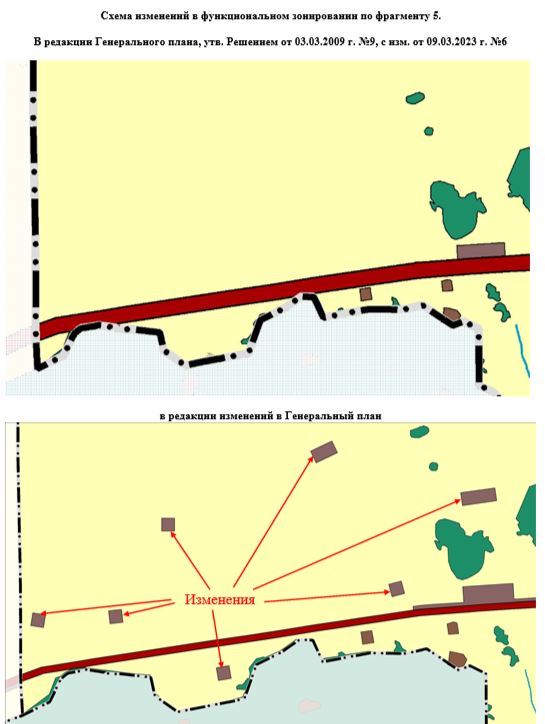 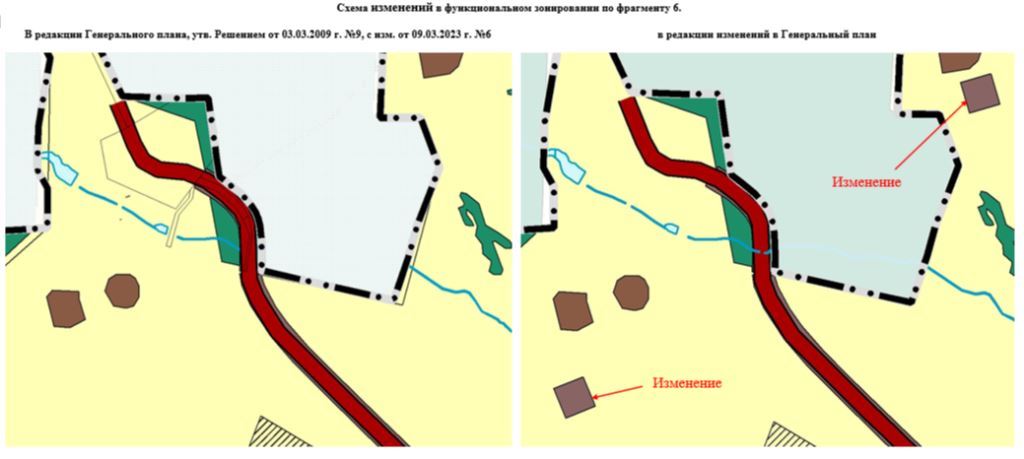 4.4. Учет границ лесничеств, особо охраняемых природных территорийВ качестве исходных данных о границах лесничеств и лесопарков приняты данные ЕГРН.В границах сельского поселения Сергиевск муниципального района Сергиевский расположены существующие особо охраняемые природные территории частично «Серебристые тополя», «Студеный ключ», сведения о границах которых внесены в ЕГРН с реестровыми номерами 63:31-6.135 и 63:31-6.118 соответственно.На территории сельского поселения Сергиевск согласно Схеме территориального планирования Самарской области предусматривается создание новых особо охраняемых природных территорий – памятник природы «Долина р. Сок».Проектными предложениями территория существующих и проектных ООПТ не затрагивается.4.5. Месторождения нефтиНа территории сельского поселения Сергиевск расположены месторождения нефти на лицензионных участках, среди которых, в частности, участок Боровский (лицензия СМР 16883 НЭ) и участок Радаевский (лицензия СМР 16868 НЭ) – на территориях, в отношении которых вносятся изменения в Генеральный план. Согласно  ст. 7 Закона РФ "О недрах" в соответствии с лицензией на пользование недрами для добычи полезных ископаемых, строительства и эксплуатации подземных сооружений, не связанных с добычей полезных ископаемых, образования особо охраняемых геологических объектов, для разработки технологий геологического изучения, разведки и добычи трудноизвлекаемых полезных ископаемых, а также в соответствии с соглашением о разделе продукции при разведке и добыче минерального сырья участок недр предоставляется пользователю в виде горного отвода - геометризованного блока недр.Пользование недрами на территориях населенных пунктов и зон с особыми условиями использования территорий может быть ограничено или запрещено в случаях, если это пользование может создать угрозу безопасности жизни и здоровья населения, охране окружающей среды, сохранности зданий и сооружений, включая сохранность горных выработок, буровых скважин и иных сооружений, связанных с пользованием недрами (ст. 8 Закона РФ "О недрах").В соответствии со ст.22 вышеуказанного закона пользователь недр имеет право ограничивать застройку площадей залегания полезных ископаемых в границах предоставленного ему горного отвода. Вместе с тем, пользователь недр обязан обеспечить безопасное ведение работ, связанных с пользованием недрами, соблюдение требований по рациональному использованию и охране недр, безопасному ведению работ, связанных с пользованием недрами, охране окружающей среды, а также приведение участков земли и других природных объектов, нарушенных при пользовании недрами, в состояние, пригодное для их дальнейшего использования.Застройка земельных участков, которые расположены за границами населенных пунктов и находятся на площадях залегания полезных ископаемых, а также размещение за границами населенных пунктов в местах залегания полезных ископаемых подземных сооружений допускается на основании разрешения федерального органа управления государственным фондом недр или его территориального органа. Самовольная застройка земельных участков прекращается без возмещения произведенных затрат и затрат по рекультивации территории и демонтажу возведенных объектов. (ст. 25 Закона РФ "О недрах").5. Сведения о планируемых для размещения на территории объектах местного значения сельского поселения и обоснование выбранного варианта размещения объектов местного значения, оценка их возможного влияния на комплексное развитие этих территорий, оценка их возможного влияния на комплексное развитие этих территорийПредлагаемые изменения, подлежащие внесению в Генеральный план, не оказывают влияния на показатели обеспеченности объектами местного и регионального значения и их доступности для населения, таким образом не повлекут дополнительных затрат из местного либо регионального бюджетов.6. Сведения о планируемых для размещения на территории поселения новых объектах федерального значения, объектах регионального значения, обоснование выбранного варианта размещения данных объектов и оценка их возможного влияния на комплексное развитие территорийНа территории, в отношении которой вносится изменение в Генеральный план, объекты федерального и регионального значения не планируются, соответственно, влияние на комплексное развитие территории поселения не оказывается.В соответствии со Схемой территориального планирования Российской Федерации размещение новых объектов федерального значения не планируется. В соответствии со Схемой территориального планирования Самарской Области, на территории, в отношении которой вносится изменение в Генеральный план, размещение новых объектов регионального значения не планируется. Вместе с тем, по результатам анализа выявлена необходимость отображения в текстовой части проекта изменений в генеральный план поселения дополнительных объектов регионального значения.  Согласно Схеме территориального планирования Самарской области (в ред. Решения от 29.10.2021 №10) предусмотрено строительство консультативно-диагностического отделения общей площадью 1670 м2 в с. Сергиевск. Место планируемого размещения объекта подлежит уточнению в процессе проектирования с последующим указанием расположения объекта в картографических материалах генерального плана при последующей корректировке.7. Сведения о планируемых для размещения на территории поселения новых объектах местного значения муниципального района, обоснование выбранного варианта размещения данных объектов и оценка их возможного влияния на комплексное развитие территорийНа территории, в отношении которой вносится изменение в Генеральный план, планируемые объекты местного значения муниципального района отсутствуют, соответственно, влияние на комплексное развитие территории поселения не оказывается.8. Перечень и характеристика основных факторов риска возникновения чрезвычайных ситуаций природного и техногенного характера.В настоящих материалах по обоснованию изменений в генеральный план не отражается перечень и характеристика основных факторов риска возникновения чрезвычайных ситуаций природного и техногенного характера, в связи с отсутствием в границах проектируемых территорий ОКН, ООПТ, ГЛФ.Изменения, предусмотренные проектом также не затрагивают границы существующих и планируемых особо охраняемых природных территорий и не оказывают влияния на факторы риска возникновения чрезвычайных ситуаций природного и техногенного характера. В связи с этим, карты материалов по обоснованию не содержат территорий подверженные риску возникновения чрезвычайных ситуаций природного и техногенного характера.9. Сведения об утвержденных предметах охраны и границах территорий исторических поселений федерального значения и исторических поселений регионального значения.На территории поселения отсутствуют утверждённые предметы охраны и границы территорий исторических поселений федерального значения и исторических поселений регионального значения. Соответственно в проекте изменений в генеральный план данные сведения не отображаются. 10. Перечень земельных участков, которые включаются в границы / исключаются из границ населенных пунктов.Проектом не предусмотрена корректировка границ населенных пунктов поселения. В настоящих материалах по обоснованию изменений в генеральный план не отражается перечень земельных участков, подлежащих включению в границы/ исключению из границ населенных пунктов с указанием категорий земель, к которым планируется отнести эти земельные участки, и целей их планируемого использования.11. Сведения о зонах с особыми условиями использования территорийНа Карте обоснования внесения изменений в генеральный план сельского поселения Сергиевск муниципального района Сергиевский Самарской области (М:10 000, М 1:25 000) отображение границ зон с особыми условиями использований территорий выполнено с учетом сведений Карты зон с особыми условиями использования территории, выполненной в составе материалов по обоснованию действующего Генерального плана поселения. Границы зон с особыми условиями использования территории скорректированы в соответствии со сведениями о данных зонах, содержащимися в Едином государственном реестре. Применение Карты обоснования внесения изменений в генеральный план сельского поселения Сергиевск муниципального района Сергиевский Самарской области (М 1:10 000, М 1:25 000), в части определения границ зон с особыми условиями использования территорий, должно осуществляться с учетом положений Федерального закона от 03.08.2018 №342-ФЗ «О внесении изменений в Градостроительный кодекс Российской Федерации и отдельные законодательные акты Российской Федерации» и главы XIX Земельного кодекса Российской Федерации.В соответствии с пунктом 24 статьи 106 Земельного кодекса Российской Федерации зоны с особыми условиями использования территорий, в том числе возникающие в силу закона, ограничения использования земельных участков в таких зонах считаются установленными, измененными со дня внесения сведений о зоне с особыми условиями использования территории, соответствующих изменений в сведения о такой зоне в Единый государственный реестр недвижимости.12. Сведения об утвержденных предметах охраны и границах территорий исторических поселений федерального значения и исторических поселений регионального значения.На территории поселения отсутствуют утверждённые предметы охраны и границы территорий исторических поселений федерального значения и исторических поселений регионального значения. Соответственно в проекте изменений в генеральный план данные сведения не отображаются.13. Предмет согласования проекта изменений в генеральный план с уполномоченными органамиОснования для согласования проекта изменений в генеральный план с уполномоченным Правительством Российской Федерации федеральным органом исполнительной властиТаблица № 3.  Основания для согласования проекта изменений в генеральный план с Правительством Самарской областиТаблица № 4.  Таким образом, проект изменений в генеральный план подлежит согласованию с Правительством Самарской области.Основания для согласования проекта изменений в генеральный план с Администрацией муниципального района СергиевскийТаблица № 5.  Основания, предусмотренные частью 2.1 статьи 25 ГрК РФ для согласования проекта изменений в Генеральный план с федеральным органом исполнительной власти, уполномоченным Правительством Российской Федерации в области сохранения, использования, популяризации и государственной охраны объектов культурного наследия, органом исполнительной власти Самарской области, уполномоченным в области охраны объектов культурного наследия, отсутствуют, так как на территории поселения нет исторического поселения федерального значения или регионального значения.Основания, предусмотренные частью 3 статьи 25 ГрК РФ для согласования проекта изменений в Генеральный план с заинтересованными органами местного самоуправления муниципальных образований, имеющих общую границу с поселением, отсутствуют, так как проектом изменений в Генеральный план не планируется размещение каких-либо новых объектов местного значения.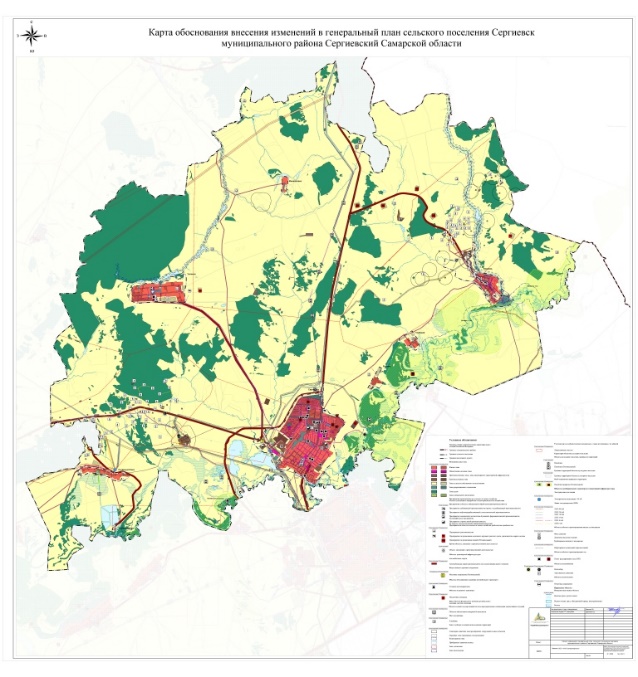 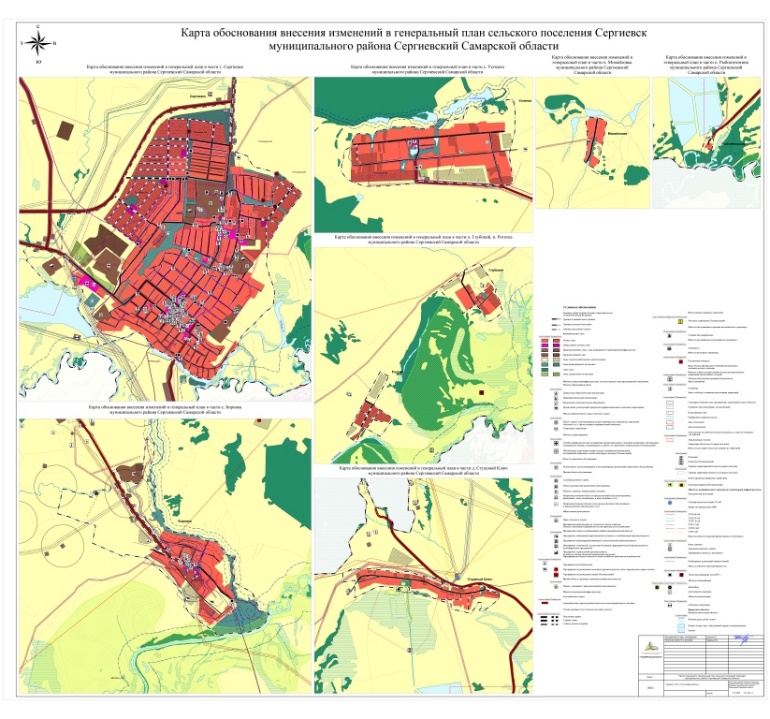 СОБРАНИЕ ПРЕДСТАВИТЕЛЕЙСЕЛЬСКОГО ПОСЕЛЕНИЯ АНТОНОВКАМУНИЦИПАЛЬНОГО РАЙОНА СЕРГИЕВСКИЙСАМАРСКОЙ ОБЛАСТИРЕШЕНИЕ04 апреля 2024г.                                                                                                                                                                                                                      №14«Об установлении платы за наем жилого помещения муниципального жилищного фонда коммерческого использования»В соответствии с Гражданским кодексом Российской Федерации, Федеральным законом Российской Федерации от 06.10.2003г. № 131-ФЗ «Об общих принципах организации местного самоуправления в Российской Федерации», Постановлением Правительства РФ от 31.05.2019г. № 696 «Об утверждении государственной программы Российской Федерации «Комплексное развитие сельских территорий» и о внесении изменений в некоторые акты Правительства Российской Федерации», Уставом сельского поселения Антоновка муниципального района Сергиевский Самарской области, Собрание Представителей сельского поселения Антоновка муниципального района Сергиевский Самарской областиРЕШИЛО:1. Установить плату за наем жилого помещения муниципального жилищного фонда коммерческого использования (далее - плата за наем) за месяц в размере 10% рыночной стоимости найма жилого помещения за месяц, определенной в соответствии с Федеральным законом № 135-ФЗ от 29.07.1998г.  «Об оценочной деятельности в Российской Федерации» на дату заключения договора найма жилого помещения муниципального жилищного фонда коммерческого использования, но не более 0,15 процента минимального размера оплаты труда, установленного в соответствии со статьей 133 Трудового кодекса Российской Федерации, за 1 кв. метр.2. Плата за наем подлежит зачислению в Комитет по управлению муниципальным имуществом муниципального района Сергиевский Самарской области ежемесячно до десятого числа месяца, следующего за истекшим месяцем. 3. Признать утратившим силу решение собрания представителей сельского поселения Антоновка муниципального района Сергиевский Самарской области от 20.05.2022 № 16а «Об установлении платы за наем жилого помещения муниципального жилищного фонда коммерческого использования».4. Опубликовать настоящее постановление в газете «Сергиевский вестник».5. Настоящее постановление вступает в силу со дня его официального опубликования.Председатель Собрания Представителей сельского поселения Антоновкамуниципального района СергиевскийА.И. ИлларионовИ.о. Главы сельского поселения Антоновкамуниципального района СергиевскийИ.А. СекуняеваСОБРАНИЕ ПРЕДСТАВИТЕЛЕЙСЕЛЬСКОГО ПОСЕЛЕНИЯ ВЕРХНЯЯ ОРЛЯНКАМУНИЦИПАЛЬНОГО РАЙОНА СЕРГИЕВСКИЙСАМАРСКОЙ ОБЛАСТИРЕШЕНИЕ08 апреля 2024г.                                                                                                                                                                                                                      №11«Об установлении платы за наем жилого помещения муниципального жилищного фонда коммерческого использования»В соответствии с Гражданским кодексом Российской Федерации, Федеральным законом Российской Федерации от 06.10.2003г. № 131-ФЗ «Об общих принципах организации местного самоуправления в Российской Федерации», Постановлением Правительства РФ от 31.05.2019г. № 696 «Об утверждении государственной программы Российской Федерации «Комплексное развитие сельских территорий» и о внесении изменений в некоторые акты Правительства Российской Федерации», Уставом сельского поселения Верхняя Орлянка муниципального района Сергиевский Самарской области, Собрание Представителей сельского поселения Верхняя Орлянка муниципального района Сергиевский Самарской областиРЕШИЛО:1. Установить плату за наем жилого помещения муниципального жилищного фонда коммерческого использования (далее - плата за наем) за месяц в размере 10% рыночной стоимости найма жилого помещения за месяц, определенной в соответствии с Федеральным законом № 135-ФЗ от 29.07.1998г.  «Об оценочной деятельности в Российской Федерации» на дату заключения договора найма жилого помещения муниципального жилищного фонда коммерческого использования, но не более 0,15 процента минимального размера оплаты труда, установленного в соответствии со статьей 133 Трудового кодекса Российской Федерации, за 1 кв. метр.2. Плата за наем подлежит зачислению в Комитет по управлению муниципальным имуществом муниципального района Сергиевский Самарской области ежемесячно до десятого числа месяца, следующего за истекшим месяцем. 3. Признать утратившим силу решение собрания представителей сельского поселения Верхняя Орлянка муниципального района Сергиевский Самарской области от 25.05.2022г. № 17 «Об установлении платы за наем жилого помещения муниципального жилищного фонда коммерческого использования».4. Опубликовать настоящее постановление в газете «Сергиевский вестник».5. Настоящее постановление вступает в силу со дня его официального опубликования.Председатель Собрания Представителей сельского поселения Верхняя Орлянкамуниципального района СергиевскийА.А.МитяеваГлава сельского поселения Верхняя Орлянкамуниципального района СергиевскийР.Р.ИсмагиловСОБРАНИЕ ПРЕДСТАВИТЕЛЕЙСЕЛЬСКОГО ПОСЕЛЕНИЯ ВОРОТНЕЕМУНИЦИПАЛЬНОГО РАЙОНА СЕРГИЕВСКИЙСАМАРСКОЙ ОБЛАСТИРЕШЕНИЕ04 апреля 2024г.                                                                                                                                                                                                                      №11«Об установлении платы за наем жилого помещения муниципального жилищного фонда коммерческого использования»В соответствии с Гражданским кодексом Российской Федерации, Федеральным законом Российской Федерации от 06.10.2003г. № 131-ФЗ «Об общих принципах организации местного самоуправления в Российской Федерации», Постановлением Правительства РФ от 31.05.2019г. № 696 «Об утверждении государственной программы Российской Федерации «Комплексное развитие сельских территорий» и о внесении изменений в некоторые акты Правительства Российской Федерации», Уставом сельского поселения Воротнее муниципального района Сергиевский Самарской области, Собрание Представителей сельского поселения Воротнее муниципального района Сергиевский Самарской областиРЕШИЛО:1. Установить плату за наем жилого помещения муниципального жилищного фонда коммерческого использования (далее - плата за наем) за месяц в размере 10% рыночной стоимости найма жилого помещения за месяц, определенной в соответствии с Федеральным законом № 135-ФЗ от 29.07.1998г.  «Об оценочной деятельности в Российской Федерации» на дату заключения договора найма жилого помещения муниципального жилищного фонда коммерческого использования, но не более 0,15 процента минимального размера оплаты труда, установленного в соответствии со статьей 133 Трудового кодекса Российской Федерации, за 1 кв. метр.2. Плата за наем подлежит зачислению в Комитет по управлению муниципальным имуществом муниципального района Сергиевский Самарской области ежемесячно до десятого числа месяца, следующего за истекшим месяцем. 3. Признать утратившим силу решение собрания представителей сельского поселения Воротнее муниципального района Сергиевский Самарской области от 20.05.2022г № 17 «Об установлении платы за наем жилого помещения муниципального жилищного фонда коммерческого использования».4. Опубликовать настоящее постановление в газете «Сергиевский вестник».5. Настоящее постановление вступает в силу со дня его официального опубликования.Председатель Собрания Представителей сельского поселения Воротнеемуниципального района СергиевскийТ.А.МамыкинаГлава сельского поселения Воротнеемуниципального района СергиевскийС.А.НикитинСОБРАНИЕ ПРЕДСТАВИТЕЛЕЙСЕЛЬСКОГО ПОСЕЛЕНИЯ ЕЛШАНКАМУНИЦИПАЛЬНОГО РАЙОНА СЕРГИЕВСКИЙСАМАРСКОЙ ОБЛАСТИРЕШЕНИЕ08 апреля 2024г.                                                                                                                                                                                                                      №10«Об установлении платы за наем жилого помещения муниципального жилищного фонда коммерческого использования»В соответствии с Гражданским кодексом Российской Федерации, Федеральным законом Российской Федерации от 06.10.2003г. № 131-ФЗ «Об общих принципах организации местного самоуправления в Российской Федерации», Постановлением Правительства РФ от 31.05.2019г. № 696 «Об утверждении государственной программы Российской Федерации «Комплексное развитие сельских территорий» и о внесении изменений в некоторые акты Правительства Российской Федерации», Уставом сельского поселения Елшанка муниципального района Сергиевский Самарской области, Собрание Представителей сельского поселения Елшанка муниципального района Сергиевский Самарской областиРЕШИЛО:1. Установить плату за наем жилого помещения муниципального жилищного фонда коммерческого использования (далее - плата за наем) за месяц в размере 10% рыночной стоимости найма жилого помещения за месяц, определенной в соответствии с Федеральным законом № 135-ФЗ от 29.07.1998г.  «Об оценочной деятельности в Российской Федерации» на дату заключения договора найма жилого помещения муниципального жилищного фонда коммерческого использования, но не более 0,15 процента минимального размера оплаты труда, установленного в соответствии со статьей 133 Трудового кодекса Российской Федерации, за 1 кв. метр.2. Плата за наем подлежит зачислению в Комитет по управлению муниципальным имуществом муниципального района Сергиевский Самарской области ежемесячно до десятого числа месяца, следующего за истекшим месяцем. 3. Признать утратившим силу решение собрания представителей сельского поселения Елшанка муниципального района Сергиевский Самарской области от 20.05.2022 № 17 «Об установлении платы за наем жилого помещения муниципального жилищного фонда коммерческого использования».4. Опубликовать настоящее постановление в газете «Сергиевский вестник».5. Настоящее постановление вступает в силу со дня его официального опубликования.Председатель Собрания Представителей сельского поселения Елшанкамуниципального района СергиевскийД.В. ОсиповГлава сельского поселения Елшанкамуниципального района СергиевскийА.В. БарабановСОБРАНИЕ ПРЕДСТАВИТЕЛЕЙСЕЛЬСКОГО ПОСЕЛЕНИЯ КАРМАЛО-АДЕЛЯКОВОМУНИЦИПАЛЬНОГО РАЙОНА СЕРГИЕВСКИЙСАМАРСКОЙ ОБЛАСТИРЕШЕНИЕ04 апреля 2024г.                                                                                                                                                                                                                      №11Об установлении платы за наем жилого помещения муниципального жилищного фонда коммерческого использованияВ соответствии с Гражданским кодексом Российской Федерации, Федеральным законом Российской Федерации от 06.10.2003г. № 131-ФЗ «Об общих принципах организации местного самоуправления в Российской Федерации», Постановлением Правительства РФ от 31.05.2019г. № 696 «Об утверждении государственной программы Российской Федерации «Комплексное развитие сельских территорий» и о внесении изменений в некоторые акты Правительства Российской Федерации», Уставом сельского поселения Кармало-Аделяково муниципального района Сергиевский Самарской области, Собрание Представителей сельского поселения Кармало-Аделяково муниципального района Сергиевский Самарской областиРЕШИЛО:1. Установить плату за наем жилого помещения муниципального жилищного фонда коммерческого использования (далее - плата за наем) за месяц в размере 10% рыночной стоимости найма жилого помещения за месяц, определенной в соответствии с Федеральным законом № 135-ФЗ от 29.07.1998г.  «Об оценочной деятельности в Российской Федерации» на дату заключения договора найма жилого помещения муниципального жилищного фонда коммерческого использования, но не более 0,15 процента минимального размера оплаты труда, установленного в соответствии со статьей 133 Трудового кодекса Российской Федерации, за 1 кв. метр.2. Плата за наем подлежит зачислению в Комитет по управлению муниципальным имуществом муниципального района Сергиевский Самарской области ежемесячно до десятого числа месяца, следующего за истекшим месяцем. 3. Признать утратившим силу решение собрания представителей сельского поселения Кармало-Аделяково муниципального района Сергиевский Самарской области от 15.10.2021г. № 33 «Об установлении платы за наем жилого помещения муниципального жилищного фонда коммерческого использования».4. Опубликовать настоящее постановление в газете «Сергиевский вестник».5. Настоящее постановление вступает в силу со дня его официального опубликования.Председатель Собрания Представителей сельского поселения Кармало-Аделяковомуниципального района СергиевскийН.П.МалиновскийГлава сельского поселения Кармало-Аделяковомуниципального района СергиевскийО.М.КарягинСОБРАНИЕ ПРЕДСТАВИТЕЛЕЙСЕЛЬСКОГО ПОСЕЛЕНИЯ КАЛИНОВКАМУНИЦИПАЛЬНОГО РАЙОНА СЕРГИЕВСКИЙСАМАРСКОЙ ОБЛАСТИРЕШЕНИЕ04 апреля 2024г.                                                                                                                                                                                                                      №10«Об установлении платы за наем жилого помещения муниципального жилищного фонда коммерческого использования»В соответствии с Гражданским кодексом Российской Федерации, Федеральным законом Российской Федерации от 06.10.2003г. № 131-ФЗ «Об общих принципах организации местного самоуправления в Российской Федерации», Постановлением Правительства РФ от 31.05.2019г. № 696 «Об утверждении государственной программы Российской Федерации «Комплексное развитие сельских территорий» и о внесении изменений в некоторые акты Правительства Российской Федерации», Уставом сельского поселения Калиновка муниципального района Сергиевский Самарской области, Собрание Представителей сельского поселения Калиновка муниципального района Сергиевский Самарской областиРЕШИЛО:1. Установить плату за наем жилого помещения муниципального жилищного фонда коммерческого использования (далее - плата за наем) за месяц в размере 10% рыночной стоимости найма жилого помещения за месяц, определенной в соответствии с Федеральным законом № 135-ФЗ от 29.07.1998г.  «Об оценочной деятельности в Российской Федерации» на дату заключения договора найма жилого помещения муниципального жилищного фонда коммерческого использования, но не более 0,15 процента минимального размера оплаты труда, установленного в соответствии со статьей 133 Трудового кодекса Российской Федерации, за 1 кв. метр.2. Плата за наем подлежит зачислению в Комитет по управлению муниципальным имуществом муниципального района Сергиевский Самарской области ежемесячно до десятого числа месяца, следующего за истекшим месяцем. 3. Признать утратившим силу решение собрания представителей сельского поселения Калиновка муниципального района Сергиевский Самарской области от 20.04.2022г № 18 «Об установлении платы за наем жилого помещения муниципального жилищного фонда коммерческого использования».4. Опубликовать настоящее постановление в газете «Сергиевский вестник».5. Настоящее постановление вступает в силу со дня его официального опубликования.Председатель Собрания Представителей сельского поселения Калиновкамуниципального района СергиевскийЛ.Н. ДмитриеваГлава сельского поселения Калиновкамуниципального района СергиевскийА.С. БарановСОБРАНИЕ ПРЕДСТАВИТЕЛЕЙСЕЛЬСКОГО ПОСЕЛЕНИЯ КАНДАБУЛАКМУНИЦИПАЛЬНОГО РАЙОНА СЕРГИЕВСКИЙСАМАРСКОЙ ОБЛАСТИРЕШЕНИЕ08 апреля 2024г.                                                                                                                                                                                                                      №11Об установлении платы за наем жилого помещения муниципального жилищного фонда коммерческого использованияВ соответствии с Гражданским кодексом Российской Федерации, Федеральным законом Российской Федерации от 06.10.2003г. № 131-ФЗ «Об общих принципах организации местного самоуправления в Российской Федерации», Постановлением Правительства РФ от 31.05.2019г. № 696 «Об утверждении государственной программы Российской Федерации «Комплексное развитие сельских территорий» и о внесении изменений в некоторые акты Правительства Российской Федерации», Уставом сельского поселения Кандабулак муниципального района Сергиевский Самарской области, Собрание представителей сельского поселения Кандабулак муниципального района Сергиевский Самарской области     РЕШИЛО:1. Установить плату за наем жилого помещения муниципального жилищного фонда коммерческого использования (далее – плата за наем) за месяц в размере 10% рыночной стоимости найма жилого помещения за месяц, определенной в соответствии с Федеральным законом № 135-ФЗ от 29.07.1998 г.  «Об оценочной деятельности в Российской Федерации» на дату заключения договора найма жилого помещения муниципального жилищного фонда коммерческого использования, но не более 0,15 процента минимального размера оплаты труда, установленного в соответствии со статьей 133 Трудового кодекса Российской Федерации, за 1 кв. метр.2. Плата за наем подлежит зачислению в Комитет по управлению муниципальным имуществом муниципального района Сергиевский Самарской области ежемесячно до десятого числа месяца, следующего за истекшим месяцем. 3. Признать утратившим силу решение собрания представителей сельского поселения Кандабулак муниципального района Сергиевский Самарской области от 20.05.2022 года № 17 «Об установлении платы за наем жилого помещения муниципального жилищного фонда коммерческого использования».4. Опубликовать настоящее постановление в газете «Сергиевский вестник».5. Настоящее постановление вступает в силу со дня его официального опубликования.Председатель Собрания Представителей сельского поселения Кандабулакмуниципального района СергиевскийС.И. КадероваГлава сельского поселения Кандабулакмуниципального района СергиевскийВ.А. ЛитвиненкоСОБРАНИЕ ПРЕДСТАВИТЕЛЕЙСЕЛЬСКОГО ПОСЕЛЕНИЯ КРАСНОСЕЛЬСКОЕМУНИЦИПАЛЬНОГО РАЙОНА СЕРГИЕВСКИЙСАМАРСКОЙ ОБЛАСТИРЕШЕНИЕ08 апреля 2024г.                                                                                                                                                                                                                      №11«Об установлении платы за наем жилого помещения муниципального жилищного фонда коммерческого использования»В соответствии с Гражданским кодексом Российской Федерации, Федеральным законом Российской Федерации от 06.10.2003г. № 131-ФЗ «Об общих принципах организации местного самоуправления в Российской Федерации», Постановлением Правительства РФ от 31.05.2019г. № 696 «Об утверждении государственной программы Российской Федерации «Комплексное развитие сельских территорий» и о внесении изменений в некоторые акты Правительства Российской Федерации», Уставом сельского поселения Красносельское муниципального района Сергиевский Самарской области, Собрание Представителей сельского поселения Красносельское муниципального района Сергиевский Самарской областиРЕШИЛО:1. Установить плату за наем жилого помещения муниципального жилищного фонда коммерческого использования (далее - плата за наем) за месяц в размере 10% рыночной стоимости найма жилого помещения за месяц, определенной в соответствии с Федеральным законом № 135-ФЗ от 29.07.1998г.  «Об оценочной деятельности в Российской Федерации» на дату заключения договора найма жилого помещения муниципального жилищного фонда коммерческого использования, но не более 0,15 процента минимального размера оплаты труда, установленного в соответствии со статьей 133 Трудового кодекса Российской Федерации, за 1 кв. метр.2. Плата за наем подлежит зачислению в Комитет по управлению муниципальным имуществом муниципального района Сергиевский Самарской области ежемесячно до десятого числа месяца, следующего за истекшим месяцем. 3. Признать утратившим силу решение собрания представителей сельского поселения Красносельское муниципального района Сергиевский Самарской области от 20.05.202г. № 18 «Об установлении платы за наем жилого помещения муниципального жилищного фонда коммерческого использования».4. Опубликовать настоящее постановление в газете «Сергиевский вестник».5. Настоящее постановление вступает в силу со дня его официального опубликования.Председатель Собрания Представителей сельского поселения Красносельскоемуниципального района СергиевскийЛ.В.МельникГлава сельского поселения Красносельскоемуниципального района СергиевскийН.В.ВершковСОБРАНИЕ ПРЕДСТАВИТЕЛЕЙСЕЛЬСКОГО ПОСЕЛЕНИЯ КУТУЗОВСКИЙМУНИЦИПАЛЬНОГО РАЙОНА СЕРГИЕВСКИЙСАМАРСКОЙ ОБЛАСТИРЕШЕНИЕ04 апреля 2024г.                                                                                                                                                                                                                      №11Об установлении платы за наем жилого помещения муниципального жилищного фонда коммерческого использованияВ соответствии с Гражданским кодексом Российской Федерации, Федеральным законом Российской Федерации от 06.10.2003г. № 131-ФЗ «Об общих принципах организации местного самоуправления в Российской Федерации», Постановлением Правительства РФ от 31.05.2019г. № 696 «Об утверждении государственной программы Российской Федерации «Комплексное развитие сельских территорий» и о внесении изменений в некоторые акты Правительства Российской Федерации», Уставом сельского поселения Кутузовский муниципального района Сергиевский Самарской области, Собрание Представителей сельского поселения Кутузовский муниципального района Сергиевский Самарской областиРЕШИЛО:1. Установить плату за наем жилого помещения муниципального жилищного фонда коммерческого использования (далее - плата за наем) за меся в размере 10% рыночной стоимости найма жилого помещения за месяц, определенной в соответствии с Федеральным законом № 135-ФЗ от 29.07.1998г.  «Об оценочной деятельности в Российской Федерации» на дату заключения договора найма жилого помещения муниципального жилищного фонда коммерческого использования, но не более 0,15 процента минимального размера оплаты труда, установленного в соответствии со статьей 133 Трудового кодекса Российской Федерации, за 1 кв. метр.2. Плата за наем подлежит зачислению в Комитет по управлению муниципальным имуществом муниципального района Сергиевский Самарской области ежемесячно до десятого числа месяца, следующего за истекшим месяцем. 3. Признать утратившим силу решение собрания представителей сельского поселения Кутузовский муниципального района Сергиевский Самарской области от 20.05.2022г. № 17 «Об установлении платы за наем жилого помещения муниципального жилищного фонда коммерческого использования».4. Опубликовать настоящее постановление в газете «Сергиевский вестник».5. Настоящее постановление вступает в силу со дня его официального опубликования.Председатель Собрания Представителей сельского поселениямуниципального района СергиевскийА.А.СедовГлава сельского поселениямуниципального района СергиевскийА.В.СабельниковаСОБРАНИЕ ПРЕДСТАВИТЕЛЕЙСЕЛЬСКОГО ПОСЕЛЕНИЯ ЛИПОВКАМУНИЦИПАЛЬНОГО РАЙОНА СЕРГИЕВСКИЙСАМАРСКОЙ ОБЛАСТИРЕШЕНИЕ05 апреля 2024г.                                                                                                                                                                                                                      №11Об установлении платы за наем жилого помещения муниципального жилищного фонда коммерческого использованияВ соответствии с Гражданским кодексом Российской Федерации, Федеральным законом Российской Федерации от 06.10.2003г. № 131-ФЗ «Об общих принципах организации местного самоуправления в Российской Федерации», Постановлением Правительства РФ от 31.05.2019г. № 696 «Об утверждении государственной программы Российской Федерации «Комплексное развитие сельских территорий» и о внесении изменений в некоторые акты Правительства Российской Федерации», Уставом сельского поселения Липовка муниципального района Сергиевский Самарской области, Собрание Представителей сельского поселения Липовка муниципального района Сергиевский Самарской областиРЕШИЛО:1. Установить плату за наем жилого помещения муниципального жилищного фонда коммерческого использования (далее - плата за наем) за месяц в размере 10% рыночной стоимости найма жилого помещения за месяц, определенной в соответствии с Федеральным законом № 135-ФЗ от 29.07.1998г.  «Об оценочной деятельности в Российской Федерации» на дату заключения договора найма жилого помещения муниципального жилищного фонда коммерческого использования, но не более 0,15 процента минимального размера оплаты труда, установленного в соответствии со статьей 133 Трудового кодекса Российской Федерации, за 1 кв. метр.2. Плата за наем подлежит зачислению в Комитет по управлению муниципальным имуществом муниципального района Сергиевский Самарской области ежемесячно до десятого числа месяца, следующего за истекшим месяцем. 3. Признать утратившим силу решение собрания представителей сельского поселения Липовка муниципального района Сергиевский Самарской области от 20.05.2022 г. №17 «Об установлении платы за наем жилого помещения муниципального жилищного фонда коммерческого использования».4. Опубликовать настоящее постановление в газете «Сергиевский вестник».5. Настоящее постановление вступает в силу со дня его официального опубликования.Председатель Собрания Представителей сельского поселения Липовкамуниципального района СергиевскийН.Н. ТихоноваГлава сельского поселения Липовкамуниципального района СергиевскийС.И. ВершининСОБРАНИЕ ПРЕДСТАВИТЕЛЕЙСЕЛЬСКОГО ПОСЕЛЕНИЯ СВЕТЛОДОЛЬСКМУНИЦИПАЛЬНОГО РАЙОНА СЕРГИЕВСКИЙСАМАРСКОЙ ОБЛАСТИРЕШЕНИЕ08 апреля 2024г.                                                                                                                                                                                                                      №10«Об установлении платы за наем жилого помещения муниципального жилищного фонда коммерческого использования»В соответствии с Гражданским кодексом Российской Федерации, Федеральным законом Российской Федерации от 06.10.2003г. № 131-ФЗ «Об общих принципах организации местного самоуправления в Российской Федерации», Постановлением Правительства РФ от 31.05.2019г. № 696 «Об утверждении государственной программы Российской Федерации «Комплексное развитие сельских территорий» и о внесении изменений в некоторые акты Правительства Российской Федерации», Уставом сельского поселения Светлодольск муниципального района Сергиевский Самарской области, Собрание Представителей сельского поселения Светлодольск муниципального района Сергиевский Самарской областиРЕШИЛО:1. Установить плату за наем жилого помещения муниципального жилищного фонда коммерческого использования (далее - плата за наем) за месяц в размере 10% рыночной стоимости найма жилого помещения за месяц, определенной в соответствии с Федеральным законом № 135-ФЗ от 29.07.1998г.  «Об оценочной деятельности в Российской Федерации» на дату заключения договора найма жилого помещения муниципального жилищного фонда коммерческого использования, но не более 0,15 процента минимального размера оплаты труда, установленного в соответствии со статьей 133 Трудового кодекса Российской Федерации, за 1 кв. метр.2. Плата за наем подлежит зачислению в Комитет по управлению муниципальным имуществом муниципального района Сергиевский Самарской области ежемесячно до десятого числа месяца, следующего за истекшим месяцем. 3. Признать утратившим силу решение собрания представителей сельского поселения Светлодольск муниципального района Сергиевский Самарской области от 15.10.2021 №33 «Об установлении платы за наем жилого помещения муниципального жилищного фонда коммерческого использования».4. Опубликовать настоящее постановление в газете «Сергиевский вестник».5. Настоящее постановление вступает в силу со дня его официального опубликования.Председатель Собрания Представителей сельского поселения Светлодольскмуниципального района СергиевскийН.А.АнциноваГлава сельского поселения Светлодольскмуниципального района СергиевскийН.В.АндрюхинСОБРАНИЕ ПРЕДСТАВИТЕЛЕЙСЕЛЬСКОГО ПОСЕЛЕНИЯ СЕРГИЕВСКМУНИЦИПАЛЬНОГО РАЙОНА СЕРГИЕВСКИЙСАМАРСКОЙ ОБЛАСТИРЕШЕНИЕ04 апреля 2024г.                                                                                                                                                                                                                      №10«Об установлении платы за наем жилого помещения муниципального жилищного фонда коммерческого использования»В соответствии с Гражданским кодексом Российской Федерации, Федеральным законом Российской Федерации от 06.10.2003г. № 131-ФЗ «Об общих принципах организации местного самоуправления в Российской Федерации», Постановлением Правительства РФ от 31.05.2019г. № 696 «Об утверждении государственной программы Российской Федерации «Комплексное развитие сельских территорий» и о внесении изменений в некоторые акты Правительства Российской Федерации», Уставом сельского поселения Сергиевск муниципального района Сергиевский Самарской области, Собрание Представителей сельского поселения Сергиевск муниципального района Сергиевский Самарской областиРЕШИЛО:1. Установить плату за наем жилого помещения муниципального жилищного фонда коммерческого использования (далее - плата за наем) за месяц в размере 10% рыночной стоимости найма жилого помещения за месяц, определенной в соответствии с Федеральным законом № 135-ФЗ от 29.07.1998г.  «Об оценочной деятельности в Российской Федерации» на дату заключения договора найма жилого помещения муниципального жилищного фонда коммерческого использования, но не более 0,15 процента минимального размера оплаты труда, установленного в соответствии со статьей 133 Трудового кодекса Российской Федерации, за 1 кв. метр.2. Плата за наем подлежит зачислению в Комитет по управлению муниципальным имуществом муниципального района Сергиевский Самарской области ежемесячно до десятого числа месяца, следующего за истекшим месяцем. 3. Признать утратившим силу решение собрания представителей сельского поселения Сергиевск муниципального района Сергиевский Самарской области от 15.10.2021г. № 35 «Об установлении платы за наем жилого помещения муниципального жилищного фонда коммерческого использования».4. Опубликовать настоящее постановление в газете «Сергиевский вестник».5. Настоящее постановление вступает в силу со дня его официального опубликования.Председатель Собрания Представителей сельского поселения Сергиевскмуниципального района СергиевскийТ.Н.ГлушковаГлава сельского поселения Сергиевскмуниципального района СергиевскийМ.М.АрчибасовСОБРАНИЕ ПРЕДСТАВИТЕЛЕЙСЕЛЬСКОГО ПОСЕЛЕНИЯ СЕРНОВОДСКМУНИЦИПАЛЬНОГО РАЙОНА СЕРГИЕВСКИЙСАМАРСКОЙ ОБЛАСТИРЕШЕНИЕ08 апреля 2024г.                                                                                                                                                                                                                      №12«Об установлении платы за наем жилого помещения муниципального жилищного фонда коммерческого использования»В соответствии с Гражданским кодексом Российской Федерации, Федеральным законом Российской Федерации от 06.10.2003г. № 131-ФЗ «Об общих принципах организации местного самоуправления в Российской Федерации», Постановлением Правительства РФ от 31.05.2019г. № 696 «Об утверждении государственной программы Российской Федерации «Комплексное развитие сельских территорий» и о внесении изменений в некоторые акты Правительства Российской Федерации», Уставом сельского поселения Серноводск муниципального района Сергиевский Самарской области, Собрание Представителей сельского поселения Серноводск муниципального района Сергиевский Самарской областиРЕШИЛО:1. Установить плату за наем жилого помещения муниципального жилищного фонда коммерческого использования (далее - плата за наем) за месяц в размере 10% рыночной стоимости найма жилого помещения за месяц, определенной в соответствии с Федеральным законом № 135-ФЗ от 29.07.1998г.  «Об оценочной деятельности в Российской Федерации» на дату заключения договора найма жилого помещения муниципального жилищного фонда коммерческого использования, но не более 0,15 процента минимального размера оплаты труда, установленного в соответствии со статьей 133 Трудового кодекса Российской Федерации, за 1 кв. метр.2. Плата за наем подлежит зачислению в Комитет по управлению муниципальным имуществом муниципального района Сергиевский Самарской области ежемесячно до десятого числа месяца, следующего за истекшим месяцем. 3. Признать утратившим силу решение собрания представителей сельского поселения Серноводск муниципального района Сергиевский Самарской области от 20.05.2022г. № 18 «Об установлении платы за наем жилого помещения муниципального жилищного фонда коммерческого использования».4. Опубликовать настоящее постановление в газете «Сергиевский вестник».5. Настоящее постановление вступает в силу со дня его официального опубликования.Председатель Собрания Представителей сельского поселения Серноводскмуниципального района СергиевскийН.Ю.СаломасоваГлава сельского поселения Серноводскмуниципального района СергиевскийВ.В.ТулгаевСОБРАНИЕ ПРЕДСТАВИТЕЛЕЙГОРОДСКОГО ПОСЕЛЕНИЯ СУХОДОЛМУНИЦИПАЛЬНОГО РАЙОНА СЕРГИЕВСКИЙСАМАРСКОЙ ОБЛАСТИРЕШЕНИЕ08 апреля 2024г.                                                                                                                                                                                                                      №11«Об установлении платы за наем жилого помещения муниципального жилищного фонда коммерческого использования»В соответствии с Гражданским кодексом Российской Федерации, Федеральным законом Российской Федерации от 06.10.2003г. № 131-ФЗ «Об общих принципах организации местного самоуправления в Российской Федерации», Постановлением Правительства РФ от 31.05.2019г. № 696 «Об утверждении государственной программы Российской Федерации «Комплексное развитие сельских территорий»  и о внесении изменений в некоторые акты Правительства Российской Федерации», Уставом городского поселения Суходол муниципального района Сергиевский Самарской области, Собрание Представителей городского поселения Суходол муниципального района Сергиевский Самарской областиРЕШИЛО:1. Установить плату за наем жилого помещения муниципального жилищного фонда коммерческого использования (далее - плата за наем) за месяц в размере 10% рыночной стоимости найма жилого помещения за месяц, определенной в соответствии с Федеральным законом № 135-ФЗ от 29.07.1998г.  «Об оценочной деятельности в Российской Федерации» на дату заключения договора найма жилого помещения муниципального жилищного фонда коммерческого использования, но не более 0,15 процента минимального размера оплаты труда, установленного в соответствии со статьей 133 Трудового кодекса Российской Федерации, за 1 кв. метр.2. Плата за наем подлежит зачислению в Комитет по управлению муниципальным имуществом муниципального района Сергиевский Самарской области ежемесячно до десятого числа месяца, следующего за истекшим месяцем. 3. Признать утратившим силу решение собрания представителей городского поселения Суходол муниципального района Сергиевский Самарской области от 16 мая 2022 года № 23 «Об установлении платы за наем жилого помещения муниципального жилищного фонда коммерческого использования».4. Опубликовать настоящее постановление в газете «Сергиевский вестник».5. Настоящее постановление вступает в силу со дня его официального опубликования.Председатель Собрания Представителей городского поселения Суходолмуниципального района СергиевскийС.И.БарановГлава городского поселения Суходолмуниципального района СергиевскийИ.О.БесединСОБРАНИЕ ПРЕДСТАВИТЕЛЕЙСЕЛЬСКОГО ПОСЕЛЕНИЯ ЧЕРНОВКАМУНИЦИПАЛЬНОГО РАЙОНА СЕРГИЕВСКИЙСАМАРСКОЙ ОБЛАСТИРЕШЕНИЕ08 апреля 2024г.                                                                                                                                                                                                                      №12«Об установлении платы за наем жилого помещения муниципального жилищного фонда коммерческого использования»В соответствии с Гражданским кодексом Российской Федерации, Федеральным законом Российской Федерации от 06.10.2003г. № 131-ФЗ «Об общих принципах организации местного самоуправления в Российской Федерации», Постановлением Правительства РФ от 31.05.2019г. № 696 «Об утверждении государственной программы Российской Федерации «Комплексное развитие сельских территорий» и о внесении изменений в некоторые акты Правительства Российской Федерации», Уставом сельского поселения Черновка муниципального района Сергиевский Самарской области, Собрание Представителей сельского поселения Черновка муниципального района Сергиевский Самарской областиРЕШИЛО:1. Установить плату за наем жилого помещения муниципального жилищного фонда коммерческого использования (далее - плата за наем) за месяц в размере 10% рыночной стоимости найма жилого помещения за месяц, определенной в соответствии с Федеральным законом № 135-ФЗ от 29.07.1998г.  «Об оценочной деятельности в Российской Федерации» на дату заключения договора найма жилого помещения муниципального жилищного фонда коммерческого использования, но не более 0,15 процента минимального размера оплаты труда, установленного в соответствии со статьей 133 Трудового кодекса Российской Федерации, за 1 кв. метр.2. Плата за наем подлежит зачислению в Комитет по управлению муниципальным имуществом муниципального района Сергиевский Самарской области ежемесячно до десятого числа месяца, следующего за истекшим месяцем. 3. Признать утратившим силу решение собрания представителей сельского поселения Черновка муниципального района Сергиевский Самарской области от 20.05.2022г. № 17 «Об установлении платы за наем жилого помещения муниципального жилищного фонда коммерческого использования».4. Опубликовать настоящее постановление в газете «Сергиевский вестник».5. Настоящее постановление вступает в силу со дня его официального опубликования.Председатель Собрания Представителей сельского поселения Черновкамуниципального района СергиевскийИ.В.МилюковаГлава сельского поселения Черновкамуниципального района СергиевскийС.А.БеловЗаключение о результатах публичных слушаний в городском поселении Суходол муниципального района Сергиевский Самарской области по проекту Постановления Администрации городского поселения Суходол муниципального района Сергиевский Самарской области о предоставлении разрешения на отклонение от предельных параметров разрешенного строительства, реконструкции объектов капитального строительства для земельного участка с кадастровым номером 63:31:1102001:2362, площадью 1112 кв.м., расположенного по адресу: Российская Федерация, Самарская область, муниципальный район Сергиевский, городское поселение Суходол, улица Георгиевская, земельный участок 11. Дата оформления Заключения о результатах публичных слушаний – 04.04.2024 года. 2. Наименование проекта, рассмотренного на публичных слушаниях – проект Постановления Администрации городского поселения Суходол муниципального района Сергиевский Самарской области о предоставлении разрешения на отклонение от предельных параметров разрешенного строительства, реконструкции объектов капитального строительства для земельного участка с кадастровым номером 63:31:1102001:2362, площадью 1112 кв.м., расположенного по адресу: Российская Федерация, Самарская область, муниципальный район Сергиевский, городское поселение Суходол, улица Георгиевская, земельный участок 1.3. Сведения о количестве участников публичных слушаний, которые приняли участие в публичных слушаниях – 1 (один) человек.4. Реквизиты протокола публичных слушаний – от 01.04.2024 года. 5. Содержание внесенных предложений и замечаний участников публичных слушаний: Содержание внесенных предложений и замечаний иных участников публичных слушаний:8. Выводы организатора публичных слушаний по результатам публичных слушаний: по результатам рассмотрения мнений, замечаний и предложений участников публичных слушаний по проекту Постановления Администрации городского поселения Суходол муниципального района Сергиевский Самарской области о предоставлении разрешения на отклонение от предельных параметров разрешенного строительства, реконструкции объектов капитального строительства для земельного участка с кадастровым номером 63:31:1102001:2362, площадью 1112 кв.м., расположенного по адресу: Российская Федерация, Самарская область, муниципальный район Сергиевский, городское поселение Суходол, улица Георгиевская, земельный участок 1, а также в связи с тем, что нарушений градостроительного законодательства Российской Федерации при проведении публичных слушаний не выявлены, а участниками публичных слушаний выражено положительное мнение по вопросу публичных слушаний, и отсутствуют правовые основания для отказа в предоставлении разрешения на отклонение от предельных параметров разрешенного строительства, реконструкции объектов капитального строительства для земельного участка с кадастровым номером 63:31:1102001:2362, площадью 1112 кв.м., расположенного по адресу: Российская Федерация, Самарская область, муниципальный район Сергиевский, городское поселение Суходол, улица Георгиевская, земельный участок 1, рекомендуется принять указанный проект, вынесенный на публичные слушания.Глава городского поселения Суходолмуниципального района СергиевскийБеседин И.О.АДМИНИСТРАЦИЯГОРОДСКОГО ПОСЕЛЕНИЯ СУХОДОЛМУНИЦИПАЛЬНОГО РАЙОНА СЕРГИЕВСКИЙСАМАРСКОЙ ОБЛАСТИПОСТАНОВЛЕНИЕ08 апреля 2024г.                                                                                                                                                                                                                      №55О предоставлении разрешения на отклонение от предельных параметров разрешенного строительства, реконструкции объектов капитального строительства для земельного участка с кадастровым номером 63:31:1102001:2362, площадью 1112 кв.м., расположенного по адресу: Российская Федерация, Самарская область, муниципальный район Сергиевский, городское поселение Суходол, улица Георгиевская, земельный участок 1  Рассмотрев заявление Шипилова Дениса Анатольевича о предоставлении разрешения на отклонение от предельных параметров разрешенного строительства, реконструкции объектов капитального строительства, в соответствии со статьей 40 Градостроительного кодекса Российской Федерации, Администрация городского поселения Суходол муниципального района Сергиевский Самарской областиПОСТАНОВЛЯЕТ:1. Предоставить разрешение на отклонение от предельных параметров разрешенного строительства, реконструкции объектов капитального строительства для земельного участка с кадастровым номером 63:31:1102001:2362, площадью 1112 кв.м., расположенного по адресу: Российская Федерация, Самарская область, муниципальный район Сергиевский, городское поселение Суходол, улица Георгиевская, земельный участок 1, с установлением следующих значений параметров:- уменьшение минимального отступа от границы земельного участка до отдельно стоящих зданий с 3 метров до 1 метра;- уменьшение минимального отступа от границы земельного участка до отдельно стоящих строений и сооружений с 3 метров до 1 метра.2. При определении предельных параметров разрешенного строительства, реконструкции объектов капитального строительства, не указанных в пункте 1 настоящего Постановления, применять значения, установленные действующими градостроительными регламентами.3. Опубликовать настоящее Постановление в газете «Сергиевский вестник» и разместить на сайте Администрации муниципального района Сергиевский по адресу: http://sergievsk.ru/ в информационно-телекоммуникационной сети Интернет.4. Настоящее Постановление вступает в силу со дня его официального опубликования.5. Контроль за выполнением настоящего Постановления оставляю за собой.Глава городского поселения Суходолмуниципального района СергиевскийИ.О.БесединГЛАВАСЕЛЬСКОГО ПОСЕЛЕНИЯ СУРГУТМУНИЦИПАЛЬНОГО РАЙОНА СЕРГИЕВСКИЙСАМАРСКОЙ ОБЛАСТИПОСТАНОВЛЕНИЕ08 апреля 2024г.                                                                                                                                                                                                                    №01аО проведении публичных слушаний по проекту Постановления о предоставлении разрешения на отклонение от предельных параметров разрешенного строительства, реконструкции объектов капитального строительства для земельного участка с кадастровым номером 63:31:1101004:397, расположенного по адресу: Самарская область, Сергиевский район, п.Сургут, ул.Сквозная, ориентир д.1В целях соблюдения права человека на благоприятные условия жизнедеятельности, прав и законных интересов правообладателей земельных участков и объектов капитального строительства в соответствие с частью 5 статьи 46 Градостроительного кодекса Российской Федерации, руководствуясь статьей 28 Федерального закона от 06 октября 2003 года №131-ФЗ «Об общих принципах организации местного самоуправления в Российской Федерации», Уставом сельского поселения Сургут муниципального района Сергиевский Самарской области, Порядком организации и проведения общественных обсуждений или публичных слушаний по вопросам градостроительной деятельности на территории сельского поселения Сургут муниципального района Сергиевский Самарской области, утвержденным решением Собрания представителей сельского поселения Сургут муниципального района Сергиевский Самарской области  12 июля 2023 года  № 20ПОСТАНОВЛЯЮ:1. Провести публичные слушания по проекту Постановления о предоставлении разрешения на отклонение от предельных параметров разрешенного строительства, реконструкции объектов капитального строительства для земельного участка с кадастровым номером 63:31:1101004:397, расположенного по адресу: Самарская область, Сергиевский район, п.Сургут, ул.Сквозная, ориентир д.1 (далее соответственно - проект).Перечень информационных материалов: схема расположения участка.2.Процедура проведения публичных слушаний состоит из следующих этапов:1) оповещение о начале публичных слушаний;2) размещение проекта, подлежащего рассмотрению на публичных слушаниях, и информационных материалов к нему на официальном сайте и открытие экспозиции или экспозиций такого проекта;3) проведение экспозиции или экспозиций проекта, подлежащего рассмотрению на публичных слушаниях;4) проведение собрания или собраний участников публичных слушаний;5) подготовка и оформление протокола публичных слушаний;6) подготовка и опубликование заключения о результатах публичных слушаний.Публичные слушания проводятся в соответствии с Порядком организации и проведения общественных обсуждений или публичных слушаний по вопросам градостроительной деятельности на территории сельского поселения Сургут муниципального района Сергиевский Самарской области, утвержденным решением Собрания представителей сельского поселения Сургут муниципального района Сергиевский Самарской области от 12 июля 2023 года № 20.3. Назначить срок проведения публичных слушаний по проекту с 08.04.2024 года по 02.05.2024 года.Срок проведения публичных слушаний исчисляется со дня официального опубликования настоящего Постановления до дня официального опубликования Заключения о результатах публичных слушаний.4. Провести экспозицию проекта по адресу: 446551, Самарская область, Сергиевский район, поселок Сургут, ул.Первомайская, 12а, в период с 15.04.2024 года по 29.04.2024 года.Часы работы экспозиции: рабочие дни с 09.00 до 13:00 и с 14.00 до 17.00.Работа экспозиции проекта завершается за три дня до окончания срока проведения публичных слушаний, установленного пунктом 3 настоящего Постановления.5. Разместить проект и информационные материалы к нему на официальном сайте Администрации муниципального района Сергиевский в информационно-телекоммуникационной сети «Интернет» - http://www.sergievsk.ru (далее- официальный сайт) в разделе «Градостроительство», «Отклонение от предельных параметров разрешенного строительства, реконструкции объектов капитального строительства  для земельного участка с кадастровым номером 63:31:1101004:397, расположенного по адресу: Самарская область, Сергиевский район, п.Сургут, ул.Сквозная, ориентир д.1».6. Провести собрание участников публичных слушаний 15.04.2024 года в 14.00 в сельском поселении Сургут муниципального района Сергиевский Самарской области по адресу: 446551, Самарская область, муниципальный район Сергиевский, поселок Сургут, ул.Первомайская, 12а (здание Администрации сельского поселения Сургут муниципального района Сергиевский Самарской области);7. В период размещения проекта и информационных материалов к нему на официальном сайте и проведения экспозиции проекта участники публичных слушаний, прошедшие идентификацию, вправе вносить предложения и замечания по проекту:1) в письменной или устной форме в ходе проведения собрания участников публичных слушаний;2) в письменной форме в адрес организатора публичных слушаний;3) посредством записи в книге (журнале) учета посетителей экспозиции проекта, подлежащего рассмотрению на публичных слушаниях.Прием предложений и замечаний участников публичных слушаний по проекту прекращается 29.04.2024 года - за три дня до окончания срока проведения публичных слушаний.8. Участниками публичных слушаний по проекту сельского поселения Сургут муниципального района Сергиевский Самарской области являются:граждане, постоянно проживающие в пределах территориальной зоны, в границах которой расположен земельный участок / объект капитального строительства, применительно к которому запрашивается данное разрешение;граждане, постоянно проживающие в границах земельных участков, прилегающих к земельному участку, применительно к которому запрашивается данное разрешение;правообладатели земельных участков и (или) расположенных на них объектов капитального строительства, находящихся в границах территориальной зоны,  в пределах которой расположен земельный участок / объект капитального строительства, применительно к которому запрашивается данное разрешение;правообладатели земельных участков, прилегающих к земельному участку, применительно к которому запрашивается данное разрешение, или расположенных на них объектов капитального строительства;правообладатели помещений, являющихся частью объекта капитального строительства, применительно к которому запрашивается данное разрешение;правообладатели земельных участков и объект капитального строительства, подверженных риску негативного воздействия на  окружающую среду в результате реализации данного разрешения, в случае, предусмотренном частью 3 статьи 39 ГрК РФ.Участники публичных слушаний в целях идентификации представляет сведения о себе с приложением документов, подтверждающих такие сведения:1) для физических лиц- фамилию, имя, отчество (при наличии), дату рождения, адрес места жительства(регистрации);2) для юридический лиц- наименование, основной государственный регистрационный номер, место нахождения и адрес.Участники общественных обсуждений или публичных слушаний, являющиеся правообладателями земельных участков и (или) расположенных на них  объектов капитального строительства и (или) помещений, являющихся частью указанных объектов капитального строительства, также представляет сведения соответственно о таких земельных участках, объектах капитального строительства, помещениях, являющихся частью указанных объектов капитального строительства, из Единого государственного реестра недвижимости и иные документы, устанавливающие или удостоверяющие их права на такие земельные участки, объекты капитального строительства, помещения, являющиеся частью указанных объектов капитального строительства.9. Установить, что органом, уполномоченным на организацию и проведение публичных слушаний в соответствии с настоящим Постановлением является Администрация сельского поселения Сургут муниципального района Сергиевский Самарской области (далее - Администрация).Адрес местонахождения: 446551, Самарская область, муниципальный район Сергиевский, п.Сургут, ул.Первомайская, 12а.Назначить лицом, ответственным за ведение протокола публичных слушаний, протокола собрания участников публичных слушаний по проекту ведущего специалиста Администрации сельского поселения Сургут муниципального района Сергиевский Самарской области - ведущего специалиста Бугайскую Светлану Геннадьевну.10. Администрации в целях заблаговременного ознакомления жителей поселения и иных заинтересованных лиц с проектом обеспечить:- официальное опубликование проекта в газете «Сергиевский вестник»;- размещение проекта на официальном сайте Администрации муниципального района Сергиевский Самарской области в информационно-телекоммуникационной сети «Интернет» - http://www.sergievsk.ru;- беспрепятственный доступ к ознакомлению с проектом в здании Администрации сельского поселения Сургут муниципального района Сергиевский Самарской области (в соответствии с режимом работы Администрации поселения).11. Настоящее Постановление является оповещением о начале публичных слушаний и подлежит опубликованию в газете «Сергиевский вестник» и размещению на официальном сайте Администрации муниципального района Сергиевский в информационно-телекоммуникационной сети «Интернет» - http://www.sergievsk.ru, в разделе «Градостроительство» сельского поселения Сургут муниципального  района Сергиевский, подразделе «Отклонение от предельных параметров разрешенного строительства, реконструкции объектов капитального строительства».12. В случае, если настоящее Постановление будет опубликовано позднее календарной даты начала публичных слушаний, указанной в пункте 2 настоящего постановления, то дата начала публичных слушаний исчисляется со дня официального опубликования настоящего Постановления. При этом установленные в настоящем Постановлении календарная дата, до которой осуществляется прием замечаний и предложений участников публичных слушаний, а также дата окончания публичных слушаний переносятся на соответствующее количество дней.13. Контроль за исполнением настоящего Постановления оставляю за собой.Глава сельского поселения Сургутмуниципального района СергиевскийС.А.СодомовЗаключение о результатах публичных слушанийв сельском поселении Красносельское муниципального района Сергиевский Самарской области по обсуждению проекта актуализированной схемы теплоснабжения сельского поселения Красносельское муниципального района Сергиевский Самарской области на 2022-2033 годы от "06" апреля 2024 г. (актуализация на 2025 год)1. Дата проведения публичных слушаний – с 22.03.2024 по 06.04.2024 год.2. Место проведения публичных слушаний – 446561, Самарская область, муниципальный район Сергиевский, с. Красносельское, ул. Советская д.23. Основание проведения публичных слушаний – Постановление Главы сельского поселения Красносельское муниципального района Сергиевский Самарской области № 1а от 15.03.2024 г. «О проведении публичных слушаний по проекту актуализированной схемы теплоснабжения сельского поселения Красносельское муниципального района Сергиевский на 2022-2033 годы» (актуализация на 2025 год), опубликованного в газете «Сергиевский вестник» от 19.03.2024г. № 19 (942).4. Вопрос, вынесенный на публичные слушания – проект актуализированной схемы теплоснабжения сельского поселения Красносельское муниципального района Сергиевский Самарской области на 2022-2033 годы.5.  "04" апреля 2024 года по адресу: 446561, Самарская область, муниципальный район Сергиевский, с. Красносельское, ул. Советская д.2 проведено собрание участников публичных слушаний по вопросам публичных слушаний, в котором приняли участие 2(два) человека. 6. Мнения, предложения и замечания по актуализированной схеме теплоснабжения сельского поселения Красносельское муниципального района Сергиевский Самарской области на 2022-2033 годы (актуализация на 2025 год) внесли в протокол публичных слушаний, – 1 (один) человек. 7. Обобщенные сведения, полученные при учете мнений, выраженных жителями поселения и иными заинтересованными лицами по вопросам, вынесенным на публичные слушания:7.1. Мнения о целесообразности и типичные мнения, содержащие положительную оценку по вопросам публичных слушаний высказали - 1(один) человек.7.2. Мнения, содержащие отрицательную оценку по вопросу публичных слушаний, не высказаны.7.3. Замечания и предложения по вопросам публичных слушаний, не высказаны.8. По результатам рассмотрения мнений, замечаний и предложений участников публичных слушаний, руководствуясь п. 26 Постановления Правительства РФ от 22.02.2012 года №154 «О требованиях к схемам теплоснабжения, порядку их разработки и утверждения», рекомендуется направить проект актуализированной схемы теплоснабжения сельского поселения Красносельское муниципального района Сергиевский Самарской области на 2022-2033 годы (актуализация на 2025 год) на утверждение Главе муниципального района Сергиевский Самарской области.Глава сельского поселения Красносельскоемуниципального района СергиевскийН.В.ВершковЗаключение о результатах публичных слушанийв сельском поселении Верхняя Орлянка муниципального района Сергиевский Самарской области по обсуждению проекта актуализированной схемы теплоснабжения сельского поселения Верхняя Орлянка муниципального района Сергиевский Самарской области на 2022-2033 годы (актуализация на 2025год) от "06" апреля 2024 г.1. Дата проведения публичных слушаний – с 22.03.2024 по 06.04.2024 год.2. Место проведения публичных слушаний – 446523, Самарская область, муниципальный район Сергиевский, с. Верхняя Орлянка, ул.Почтовая, д.2 «А»3. Основание проведения публичных слушаний – Постановление Главы сельского поселения Верхняя Орлянка муниципального района Сергиевский Самарской области № 1а от14.03.2024 г. «О проведении публичных слушаний по проекту актуализированной схемы теплоснабжения сельского поселения Верхняя Орлянка муниципального района Сергиевский на 2022-2033годы» (актуализация на 2025год), опубликованного в газете «Сергиевский вестник» 4. Вопрос, вынесенный на публичные слушания – проект актуализированной схемы теплоснабжения сельского поселения Верхняя Орлянка муниципального района Сергиевский Самарской области на 2022-2033 годы (актуализация на 2025год).5.  "22" марта 2024 года по адресу: 446523, Самарская область, муниципальный район Сергиевский, с.Верхняя Орлянка, ул.Почтовая , д.2 «А» проведено собрание участников публичных слушаний по вопросам публичных слушаний, в котором приняли участие 3 (три) человека. 6. Мнения, предложения и замечания по актуализированной схеме теплоснабжения сельского поселения Верхняя Орлянка муниципального района Сергиевский Самарской области на 2022-2033 годы (актуализация на 2025 год) внесли в протокол публичных слушаний, – 1 (один) человек. 7. Обобщенные сведения, полученные при учете мнений, выраженных жителями поселения и иными заинтересованными лицами по вопросам, вынесенным на публичные слушания:7.1. Мнения о целесообразности и типичные мнения, содержащие положительную оценку по вопросам публичных слушаний высказали -  1(один) человек.7.2. Мнения, содержащие отрицательную оценку по вопросу публичных слушаний, не высказаны.7.3. Замечания и предложения по вопросам публичных слушаний, не высказаны.8. По результатам рассмотрения мнений, замечаний и предложений участников публичных слушаний, руководствуясь п. 26 Постановления Правительства РФ от 22.02.2012 года №154 «О требованиях к схемам теплоснабжения, порядку их разработки и утверждения», рекомендуется направить проект актуализированной схемы теплоснабжения сельского поселения Верхняя Орлянка муниципального района Сергиевский Самарской области на 2022-2033 годы (актуализация на 2025год) на утверждение Главе муниципального района Сергиевский Самарской области.Глава сельского поселения Верхняя Орлянкамуниципального района СергиевскийР.Р. ИсмагиловИсточники финансированияЕд. измер.Оценка расходов (тыс. руб.)Оценка расходов (тыс. руб.)Оценка расходов (тыс. руб.)Оценка расходов (тыс. руб.)Источники финансированияЕд. измер.2024г.2025г.2026г.Итогофедеральный бюджетт. руб.18,100040,000000,0000018,10004областной бюджетт. руб.55 666,8173039 008,9390327 460,63594122 136,39227местный бюджетт. руб.179 810,97211180 415,22546192 320,28793552 546,48550Иные внебюджетные источникит. руб.410,710520,000000,00000410,71052Всегот. руб.235 906,59997219 424,16449219 780,92387675 111,68833Источники финансированияЕд. измер.Оценка расходов (тыс. руб.)Оценка расходов (тыс. руб.)Оценка расходов (тыс. руб.)Оценка расходов (тыс. руб.)Источники финансированияЕд. измер.2024г.2025г.2026г.Итогофедеральный бюджетт. руб.18,100040,000000,0000018,10004областной бюджетт. руб.55 666,8173039 008,9390327 460,63594122 136,39227местный бюджетт. руб.179 810,97211180 415,22546192 320,28793552 546,48550Иные внебюджетные источникит. руб.410,710520,000000,00000410,71052Всегот. руб.235 906,59997219 424,16449219 780,92387675 111,68833№ п/пНаименование цели, задачи, мероприятияОтветственные исполнителиСоисполнителиСрок реализацииИсточники финансированияОбъем финансирования по годам, тыс. рублей (*)Объем финансирования по годам, тыс. рублей (*)Объем финансирования по годам, тыс. рублей (*)Объем финансирования по годам, тыс. рублей (*)Ожидаемый результат№ п/пНаименование цели, задачи, мероприятияОтветственные исполнителиСоисполнителиСрок реализацииИсточники финансированияОбъем финансирования по годам, тыс. рублей (*)Объем финансирования по годам, тыс. рублей (*)Объем финансирования по годам, тыс. рублей (*)Объем финансирования по годам, тыс. рублей (*)Ожидаемый результат№ п/пНаименование цели, задачи, мероприятияОтветственные исполнителиСоисполнителиСрок реализацииИсточники финансирования2024
 год2025
год2026
 годВсегоОжидаемый результат123457891011Цель: обеспечение исполнения управленческих функций органов местного самоуправления муниципального района СергиевскийЦель: обеспечение исполнения управленческих функций органов местного самоуправления муниципального района СергиевскийЦель: обеспечение исполнения управленческих функций органов местного самоуправления муниципального района СергиевскийЦель: обеспечение исполнения управленческих функций органов местного самоуправления муниципального района СергиевскийЦель: обеспечение исполнения управленческих функций органов местного самоуправления муниципального района СергиевскийЦель: обеспечение исполнения управленческих функций органов местного самоуправления муниципального района СергиевскийЦель: обеспечение исполнения управленческих функций органов местного самоуправления муниципального района СергиевскийЦель: обеспечение исполнения управленческих функций органов местного самоуправления муниципального района СергиевскийЦель: обеспечение исполнения управленческих функций органов местного самоуправления муниципального района СергиевскийЦель: обеспечение исполнения управленческих функций органов местного самоуправления муниципального района СергиевскийЦель: обеспечение исполнения управленческих функций органов местного самоуправления муниципального района СергиевскийЗадача 1. Обеспечение деятельности администрации муниципального района Сергиевский.Задача 1. Обеспечение деятельности администрации муниципального района Сергиевский.Задача 1. Обеспечение деятельности администрации муниципального района Сергиевский.Задача 1. Обеспечение деятельности администрации муниципального района Сергиевский.Задача 1. Обеспечение деятельности администрации муниципального района Сергиевский.Задача 1. Обеспечение деятельности администрации муниципального района Сергиевский.Задача 1. Обеспечение деятельности администрации муниципального района Сергиевский.Задача 1. Обеспечение деятельности администрации муниципального района Сергиевский.Задача 1. Обеспечение деятельности администрации муниципального района Сергиевский.Задача 1. Обеспечение деятельности администрации муниципального района Сергиевский.Задача 1. Обеспечение деятельности администрации муниципального района Сергиевский.1.1.Осуществление полномочий и функций администрации муниципального района СергиевскийАдминистрация муниципального района Сергиевский 
Отдел по административной практике Архивный отдел Контрольное управление Жилищное управление                     МКУ "Управление сельского хозяйства2024-2026гг.всего49 701,2710352 810,1459462 860,14594165 371,56291Обеспечение исполнения по эффективному решению вопросов местного значения и отдельных переданных государственных полномочий.1.1.Осуществление полномочий и функций администрации муниципального района СергиевскийАдминистрация муниципального района Сергиевский 
Отдел по административной практике Архивный отдел Контрольное управление Жилищное управление                     МКУ "Управление сельского хозяйства2024-2026гг.федеральный бюджет0,000000,000000,000000,00000Обеспечение исполнения по эффективному решению вопросов местного значения и отдельных переданных государственных полномочий.1.1.Осуществление полномочий и функций администрации муниципального района СергиевскийАдминистрация муниципального района Сергиевский 
Отдел по административной практике Архивный отдел Контрольное управление Жилищное управление                     МКУ "Управление сельского хозяйства2024-2026гг.областной бюджет7 997,129942 660,145942 660,1459413 317,42182Обеспечение исполнения по эффективному решению вопросов местного значения и отдельных переданных государственных полномочий.1.1.Осуществление полномочий и функций администрации муниципального района СергиевскийАдминистрация муниципального района Сергиевский 
Отдел по административной практике Архивный отдел Контрольное управление Жилищное управление                     МКУ "Управление сельского хозяйства2024-2026гг.местный бюджет41 690,5901950 150,0000060 200,00000152 040,59019Обеспечение исполнения по эффективному решению вопросов местного значения и отдельных переданных государственных полномочий.1.1.Осуществление полномочий и функций администрации муниципального района СергиевскийАдминистрация муниципального района Сергиевский 
Отдел по административной практике Архивный отдел Контрольное управление Жилищное управление                     МКУ "Управление сельского хозяйства2024-2026гг.иные внебюджетные  источники13,550900,000000,0000013,55090Обеспечение исполнения по эффективному решению вопросов местного значения и отдельных переданных государственных полномочий.1.2.Организация мероприятий при осуществлении деятельности по обращению с животными без владельцевАдминистрация муниципального района СергиевскийОтдел по делам гражданской обороны и чрезвычайных ситуаций2024-2026гг.всего135,591120,000000,00000135,59112Обеспечение исполнения по эффективному решению вопросов местного значения и отдельных переданных государственных полномочий.1.2.Организация мероприятий при осуществлении деятельности по обращению с животными без владельцевАдминистрация муниципального района СергиевскийОтдел по делам гражданской обороны и чрезвычайных ситуаций2024-2026гг.областной бюджет135,591120,000000,00000135,59112Обеспечение исполнения по эффективному решению вопросов местного значения и отдельных переданных государственных полномочий.1.2.Организация мероприятий при осуществлении деятельности по обращению с животными без владельцевАдминистрация муниципального района СергиевскийОтдел по делам гражданской обороны и чрезвычайных ситуаций2024-2026гг.местный бюджет0,000000,000000,000000,00000Обеспечение исполнения по эффективному решению вопросов местного значения и отдельных переданных государственных полномочий.1.3.Дотация в целях поощрения муниципальных управленческих командАдминистрация муниципального района СергиевскийАдминистрация муниципального района Сергиевский2024-2026гг.всего0,000000,000000,000000,00000Обеспечение исполнения по эффективному решению вопросов местного значения и отдельных переданных государственных полномочий.1.3.Дотация в целях поощрения муниципальных управленческих командАдминистрация муниципального района СергиевскийАдминистрация муниципального района Сергиевский2024-2026гг.областной бюджет0,000000,000000,000000,00000Обеспечение исполнения по эффективному решению вопросов местного значения и отдельных переданных государственных полномочий.1.3.Дотация в целях поощрения муниципальных управленческих командАдминистрация муниципального района СергиевскийАдминистрация муниципального района Сергиевский2024-2026гг.местный бюджет0,000000,000000,000000,00000Обеспечение исполнения по эффективному решению вопросов местного значения и отдельных переданных государственных полномочий.Итого по задачеИтого по задачеИтого по задачеИтого по задачеВсего49 836,8621552 810,1459462 860,14594165 507,15403Итого по задачеИтого по задачеИтого по задачеИтого по задачефедеральный бюджет0,000000,000000,000000,00000Итого по задачеИтого по задачеИтого по задачеИтого по задачеобластной бюджет8 132,721062 660,145942 660,1459413 453,01294Итого по задачеИтого по задачеИтого по задачеИтого по задачеместный бюджет41 690,5901950 150,0000060 200,00000152 040,59019Итого по задачеИтого по задачеИтого по задачеИтого по задачеиные внебюджетные  источники13,550900,000000,0000013,55090Задача 2.  Инвентаризация, паспортизация, регистрация и корректировка реестра муниципального имущества для создания условий для эффективного его использования.Задача 2.  Инвентаризация, паспортизация, регистрация и корректировка реестра муниципального имущества для создания условий для эффективного его использования.Задача 2.  Инвентаризация, паспортизация, регистрация и корректировка реестра муниципального имущества для создания условий для эффективного его использования.Задача 2.  Инвентаризация, паспортизация, регистрация и корректировка реестра муниципального имущества для создания условий для эффективного его использования.Задача 2.  Инвентаризация, паспортизация, регистрация и корректировка реестра муниципального имущества для создания условий для эффективного его использования.Задача 2.  Инвентаризация, паспортизация, регистрация и корректировка реестра муниципального имущества для создания условий для эффективного его использования.Задача 2.  Инвентаризация, паспортизация, регистрация и корректировка реестра муниципального имущества для создания условий для эффективного его использования.Задача 2.  Инвентаризация, паспортизация, регистрация и корректировка реестра муниципального имущества для создания условий для эффективного его использования.Задача 2.  Инвентаризация, паспортизация, регистрация и корректировка реестра муниципального имущества для создания условий для эффективного его использования.Задача 2.  Инвентаризация, паспортизация, регистрация и корректировка реестра муниципального имущества для создания условий для эффективного его использования.Задача 2.  Инвентаризация, паспортизация, регистрация и корректировка реестра муниципального имущества для создания условий для эффективного его использования.2.1.Проведение работ по формированию земельных участков, регистрации муниципального имущества, инвентаризация имущества, постановка на кадастровый учет муниципального имущества, проведение рыночной оценки муниципального имущества и изымаемого имущества для муниципальных нуждАдминистрация муниципального района СергиевскийКомитет по управлению муниципальным имуществом муниципального района Сергиевский2024-2026гг.всего11 703,116689 100,000009 100,0000029 903,11668Обеспечение исполнения по эффективному решению вопросов местного значения и отдельных переданных государственных полномочий.2.1.Проведение работ по формированию земельных участков, регистрации муниципального имущества, инвентаризация имущества, постановка на кадастровый учет муниципального имущества, проведение рыночной оценки муниципального имущества и изымаемого имущества для муниципальных нуждАдминистрация муниципального района СергиевскийКомитет по управлению муниципальным имуществом муниципального района Сергиевский2024-2026гг.федеральный бюджет0,000000,000000,000000,00000Обеспечение исполнения по эффективному решению вопросов местного значения и отдельных переданных государственных полномочий.2.1.Проведение работ по формированию земельных участков, регистрации муниципального имущества, инвентаризация имущества, постановка на кадастровый учет муниципального имущества, проведение рыночной оценки муниципального имущества и изымаемого имущества для муниципальных нуждАдминистрация муниципального района СергиевскийКомитет по управлению муниципальным имуществом муниципального района Сергиевский2024-2026гг.областной бюджет175,126080,000000,00000175,12608Обеспечение исполнения по эффективному решению вопросов местного значения и отдельных переданных государственных полномочий.2.1.Проведение работ по формированию земельных участков, регистрации муниципального имущества, инвентаризация имущества, постановка на кадастровый учет муниципального имущества, проведение рыночной оценки муниципального имущества и изымаемого имущества для муниципальных нуждАдминистрация муниципального района СергиевскийКомитет по управлению муниципальным имуществом муниципального района Сергиевский2024-2026гг.местный бюджет11 527,990609 100,000009 100,0000029 727,99060Обеспечение исполнения по эффективному решению вопросов местного значения и отдельных переданных государственных полномочий.2.1.Проведение работ по формированию земельных участков, регистрации муниципального имущества, инвентаризация имущества, постановка на кадастровый учет муниципального имущества, проведение рыночной оценки муниципального имущества и изымаемого имущества для муниципальных нуждАдминистрация муниципального района СергиевскийКомитет по управлению муниципальным имуществом муниципального района Сергиевский2024-2026гг.иные внебюджетные  источники0,000000,000000,000000,00000Обеспечение исполнения по эффективному решению вопросов местного значения и отдельных переданных государственных полномочий.Итого по задачеИтого по задачеИтого по задачеИтого по задачеИтого по задачеВсего11 703,116689 100,000009 100,0000029 903,11668Итого по задачеИтого по задачеИтого по задачеИтого по задачеИтого по задачефедеральный бюджет0,000000,000000,000000,00000Итого по задачеИтого по задачеИтого по задачеИтого по задачеИтого по задачеобластной бюджет175,126080,000000,00000175,12608Итого по задачеИтого по задачеИтого по задачеИтого по задачеИтого по задачеместный бюджет11 527,990609 100,000009 100,0000029 727,99060Итого по задачеИтого по задачеИтого по задачеИтого по задачеИтого по задачеиные внебюджетные  источники0,000000,000000,000000,00000Цель: создание благоприятных условий для привлечения инвестиций в экономику муниципального района Сергиевский.Цель: создание благоприятных условий для привлечения инвестиций в экономику муниципального района Сергиевский.Цель: создание благоприятных условий для привлечения инвестиций в экономику муниципального района Сергиевский.Цель: создание благоприятных условий для привлечения инвестиций в экономику муниципального района Сергиевский.Цель: создание благоприятных условий для привлечения инвестиций в экономику муниципального района Сергиевский.Цель: создание благоприятных условий для привлечения инвестиций в экономику муниципального района Сергиевский.Цель: создание благоприятных условий для привлечения инвестиций в экономику муниципального района Сергиевский.Цель: создание благоприятных условий для привлечения инвестиций в экономику муниципального района Сергиевский.Цель: создание благоприятных условий для привлечения инвестиций в экономику муниципального района Сергиевский.Цель: создание благоприятных условий для привлечения инвестиций в экономику муниципального района Сергиевский.Цель: создание благоприятных условий для привлечения инвестиций в экономику муниципального района Сергиевский.Задача 3.  Повышение инвестиционной привлекательности муниципального района Сергиевский и обеспечение использования современных информационно-коммуникационных технологий в профессиональной деятельности администрации района и её структурных подразделений.Задача 3.  Повышение инвестиционной привлекательности муниципального района Сергиевский и обеспечение использования современных информационно-коммуникационных технологий в профессиональной деятельности администрации района и её структурных подразделений.Задача 3.  Повышение инвестиционной привлекательности муниципального района Сергиевский и обеспечение использования современных информационно-коммуникационных технологий в профессиональной деятельности администрации района и её структурных подразделений.Задача 3.  Повышение инвестиционной привлекательности муниципального района Сергиевский и обеспечение использования современных информационно-коммуникационных технологий в профессиональной деятельности администрации района и её структурных подразделений.Задача 3.  Повышение инвестиционной привлекательности муниципального района Сергиевский и обеспечение использования современных информационно-коммуникационных технологий в профессиональной деятельности администрации района и её структурных подразделений.Задача 3.  Повышение инвестиционной привлекательности муниципального района Сергиевский и обеспечение использования современных информационно-коммуникационных технологий в профессиональной деятельности администрации района и её структурных подразделений.Задача 3.  Повышение инвестиционной привлекательности муниципального района Сергиевский и обеспечение использования современных информационно-коммуникационных технологий в профессиональной деятельности администрации района и её структурных подразделений.Задача 3.  Повышение инвестиционной привлекательности муниципального района Сергиевский и обеспечение использования современных информационно-коммуникационных технологий в профессиональной деятельности администрации района и её структурных подразделений.Задача 3.  Повышение инвестиционной привлекательности муниципального района Сергиевский и обеспечение использования современных информационно-коммуникационных технологий в профессиональной деятельности администрации района и её структурных подразделений.Задача 3.  Повышение инвестиционной привлекательности муниципального района Сергиевский и обеспечение использования современных информационно-коммуникационных технологий в профессиональной деятельности администрации района и её структурных подразделений.Задача 3.  Повышение инвестиционной привлекательности муниципального района Сергиевский и обеспечение использования современных информационно-коммуникационных технологий в профессиональной деятельности администрации района и её структурных подразделений.3.1.Получение и продление лицензий на программное обеспечение для бесперебойного функционирования программных средств и программных средств защиты информацииАдминистрация муниципального района СергиевскийОрганизационное Управление2024-2026гг.всего625,14200270,00000270,000001 165,14200Увеличение объема инвестиций для интенсивного экономического развития муниципального района Сергиевский.3.1.Получение и продление лицензий на программное обеспечение для бесперебойного функционирования программных средств и программных средств защиты информацииАдминистрация муниципального района СергиевскийОрганизационное Управление2024-2026гг.областной бюджет0,000000,000000,000000,00000Увеличение объема инвестиций для интенсивного экономического развития муниципального района Сергиевский.3.1.Получение и продление лицензий на программное обеспечение для бесперебойного функционирования программных средств и программных средств защиты информацииАдминистрация муниципального района СергиевскийОрганизационное Управление2024-2026гг.местный бюджет625,14200270,00000270,000001 165,14200Увеличение объема инвестиций для интенсивного экономического развития муниципального района Сергиевский.3.1.Получение и продление лицензий на программное обеспечение для бесперебойного функционирования программных средств и программных средств защиты информацииАдминистрация муниципального района СергиевскийОрганизационное Управление2024-2026гг.иные внебюджетные  источники0,000000,000000,000000,00000Увеличение объема инвестиций для интенсивного экономического развития муниципального района Сергиевский.3.2.Получение статистической информацииАдминистрация муниципального района СергиевскийОтдел торговли и экономического развития2024-2026гг.всего180,000000,000000,00000180,00000Увеличение объема инвестиций для интенсивного экономического развития муниципального района Сергиевский.3.2.Получение статистической информацииАдминистрация муниципального района СергиевскийОтдел торговли и экономического развития2024-2026гг.областной бюджет0,000000,000000,000000,00000Увеличение объема инвестиций для интенсивного экономического развития муниципального района Сергиевский.3.2.Получение статистической информацииАдминистрация муниципального района СергиевскийОтдел торговли и экономического развития2024-2026гг.местный бюджет180,000000,000000,00000180,00000Увеличение объема инвестиций для интенсивного экономического развития муниципального района Сергиевский.3.2.Получение статистической информацииАдминистрация муниципального района СергиевскийОтдел торговли и экономического развития2024-2026гг.иные внебюджетные  источники0,000000,000000,000000,00000Увеличение объема инвестиций для интенсивного экономического развития муниципального района Сергиевский.3.3.Подготовка и размещение информации о деятельности органов местного самоуправления муниципального района Сергиевский в средствах массовой информации и электронных СМИАдминистрация муниципального района СергиевскийОрганизационное Управление2024-2026гг.всего1 484,000000,000000,000001 484,00000Увеличение объема инвестиций для интенсивного экономического развития муниципального района Сергиевский.3.3.Подготовка и размещение информации о деятельности органов местного самоуправления муниципального района Сергиевский в средствах массовой информации и электронных СМИАдминистрация муниципального района СергиевскийОрганизационное Управление2024-2026гг.областной бюджет0,000000,000000,000000,00000Увеличение объема инвестиций для интенсивного экономического развития муниципального района Сергиевский.3.3.Подготовка и размещение информации о деятельности органов местного самоуправления муниципального района Сергиевский в средствах массовой информации и электронных СМИАдминистрация муниципального района СергиевскийОрганизационное Управление2024-2026гг.местный бюджет1 484,000000,000000,000001 484,00000Увеличение объема инвестиций для интенсивного экономического развития муниципального района Сергиевский.3.3.Подготовка и размещение информации о деятельности органов местного самоуправления муниципального района Сергиевский в средствах массовой информации и электронных СМИАдминистрация муниципального района СергиевскийОрганизационное Управление2024-2026гг.иные  внебюджетные  источники0,000000,000000,000000,00000Увеличение объема инвестиций для интенсивного экономического развития муниципального района Сергиевский.3.4.Обеспечение мероприятий по инвестиционной привлекательностиАдминистрация муниципального района СергиевскийОтдел торговли и экономического развития2024-2026гг.всего1 644,1596230,0000030,000001 704,15962Увеличение объема инвестиций для интенсивного экономического развития муниципального района Сергиевский.3.4.Обеспечение мероприятий по инвестиционной привлекательностиАдминистрация муниципального района СергиевскийОтдел торговли и экономического развития2024-2026гг.областной бюджет0,000000,000000,000000,00000Увеличение объема инвестиций для интенсивного экономического развития муниципального района Сергиевский.3.4.Обеспечение мероприятий по инвестиционной привлекательностиАдминистрация муниципального района СергиевскийОтдел торговли и экономического развития2024-2026гг.местный бюджет1 247,0000030,0000030,000001 307,00000Увеличение объема инвестиций для интенсивного экономического развития муниципального района Сергиевский.3.4.Обеспечение мероприятий по инвестиционной привлекательностиАдминистрация муниципального района СергиевскийОтдел торговли и экономического развития2024-2026гг.иные внебюджетные  источники397,159620,000000,00000397,15962Увеличение объема инвестиций для интенсивного экономического развития муниципального района Сергиевский.3.5.Расходы на исполнение решений судов, вступивших в законную силуАдминистрация муниципального района СергиевскийПравовое Управление2024-2026гг.всего5 300,00000200,00000200,000005 700,00000Увеличение объема инвестиций для интенсивного экономического развития муниципального района Сергиевский.3.5.Расходы на исполнение решений судов, вступивших в законную силуАдминистрация муниципального района СергиевскийПравовое Управление2024-2026гг.областной бюджет0,000000,000000,000000,00000Увеличение объема инвестиций для интенсивного экономического развития муниципального района Сергиевский.3.5.Расходы на исполнение решений судов, вступивших в законную силуАдминистрация муниципального района СергиевскийПравовое Управление2024-2026гг.местный бюджет5 300,00000200,00000200,000005 700,00000Увеличение объема инвестиций для интенсивного экономического развития муниципального района Сергиевский.3.5.Расходы на исполнение решений судов, вступивших в законную силуАдминистрация муниципального района СергиевскийПравовое Управление2024-2026гг.иные внебюджетные  источники0,000000,000000,000000,00000Увеличение объема инвестиций для интенсивного экономического развития муниципального района Сергиевский.3.6.Расходы на взносы муниципальных образованийАдминистрация муниципального района СергиевскийОрганизационное Управление2024-2026гг.всего78,500000,000000,0000078,50000Увеличение объема инвестиций для интенсивного экономического развития муниципального района Сергиевский.3.6.Расходы на взносы муниципальных образованийАдминистрация муниципального района СергиевскийОрганизационное Управление2024-2026гг.областной бюджет0,000000,000000,000000,00000Увеличение объема инвестиций для интенсивного экономического развития муниципального района Сергиевский.3.6.Расходы на взносы муниципальных образованийАдминистрация муниципального района СергиевскийОрганизационное Управление2024-2026гг.местный бюджет78,500000,000000,0000078,50000Увеличение объема инвестиций для интенсивного экономического развития муниципального района Сергиевский.3.6.Расходы на взносы муниципальных образованийАдминистрация муниципального района СергиевскийОрганизационное Управление2024-2026гг.иные внебюджетные  источники0,000000,000000,000000,00000Увеличение объема инвестиций для интенсивного экономического развития муниципального района Сергиевский.Итого по задачеИтого по задачеИтого по задачеИтого по задачеИтого по задачеВсего9 311,80162500,00000500,0000010 311,80162Итого по задачеИтого по задачеИтого по задачеИтого по задачеИтого по задачеобластной бюджет0,000000,000000,000000,00000Итого по задачеИтого по задачеИтого по задачеИтого по задачеИтого по задачеместный бюджет8 914,64200500,00000500,000009 914,64200Итого по задачеИтого по задачеИтого по задачеИтого по задачеИтого по задачеиные внебюджетные источники397,159620,000000,00000397,15962Задача 4.   Обеспечение предоставления государственных и муниципальных услуг в электронном виде с использованием многофункционального центра предоставления государственных и муниципальных услуг муниципального района СергиевскийЗадача 4.   Обеспечение предоставления государственных и муниципальных услуг в электронном виде с использованием многофункционального центра предоставления государственных и муниципальных услуг муниципального района СергиевскийЗадача 4.   Обеспечение предоставления государственных и муниципальных услуг в электронном виде с использованием многофункционального центра предоставления государственных и муниципальных услуг муниципального района СергиевскийЗадача 4.   Обеспечение предоставления государственных и муниципальных услуг в электронном виде с использованием многофункционального центра предоставления государственных и муниципальных услуг муниципального района СергиевскийЗадача 4.   Обеспечение предоставления государственных и муниципальных услуг в электронном виде с использованием многофункционального центра предоставления государственных и муниципальных услуг муниципального района СергиевскийЗадача 4.   Обеспечение предоставления государственных и муниципальных услуг в электронном виде с использованием многофункционального центра предоставления государственных и муниципальных услуг муниципального района СергиевскийЗадача 4.   Обеспечение предоставления государственных и муниципальных услуг в электронном виде с использованием многофункционального центра предоставления государственных и муниципальных услуг муниципального района СергиевскийЗадача 4.   Обеспечение предоставления государственных и муниципальных услуг в электронном виде с использованием многофункционального центра предоставления государственных и муниципальных услуг муниципального района СергиевскийЗадача 4.   Обеспечение предоставления государственных и муниципальных услуг в электронном виде с использованием многофункционального центра предоставления государственных и муниципальных услуг муниципального района СергиевскийЗадача 4.   Обеспечение предоставления государственных и муниципальных услуг в электронном виде с использованием многофункционального центра предоставления государственных и муниципальных услуг муниципального района СергиевскийЗадача 4.   Обеспечение предоставления государственных и муниципальных услуг в электронном виде с использованием многофункционального центра предоставления государственных и муниципальных услуг муниципального района Сергиевский4.1.Обеспечение деятельности МБУ «Многофункциональный центр предоставления государственных и муниципальных услуг» муниципального  района СергиевскийАдминистрация муниципального района СергиевскийМБУ «Многофункциональный центр предоставления государственных и муниципальных услуг» муниципального района Сергиевский2024-2026гг.всего15 124,9701627 956,9334616 000,0000059 081,90362Обеспечение исполнения по эффективному решению вопросов местного значения и отдельных переданных государственных полномочий.4.1.Обеспечение деятельности МБУ «Многофункциональный центр предоставления государственных и муниципальных услуг» муниципального  района СергиевскийАдминистрация муниципального района СергиевскийМБУ «Многофункциональный центр предоставления государственных и муниципальных услуг» муниципального района Сергиевский2024-2026гг.областной бюджет0,0000011 548,303090,0000011 548,30309Обеспечение исполнения по эффективному решению вопросов местного значения и отдельных переданных государственных полномочий.4.1.Обеспечение деятельности МБУ «Многофункциональный центр предоставления государственных и муниципальных услуг» муниципального  района СергиевскийАдминистрация муниципального района СергиевскийМБУ «Многофункциональный центр предоставления государственных и муниципальных услуг» муниципального района Сергиевский2024-2026гг.местный бюджет15 124,9701616 408,6303716 000,0000047 533,60053Обеспечение исполнения по эффективному решению вопросов местного значения и отдельных переданных государственных полномочий.4.1.Обеспечение деятельности МБУ «Многофункциональный центр предоставления государственных и муниципальных услуг» муниципального  района СергиевскийАдминистрация муниципального района СергиевскийМБУ «Многофункциональный центр предоставления государственных и муниципальных услуг» муниципального района Сергиевский2024-2026гг.иные внебюджетные источники0,000000,000000,000000,00000Обеспечение исполнения по эффективному решению вопросов местного значения и отдельных переданных государственных полномочий.Итого по задачеИтого по задачеИтого по задачеИтого по задачеИтого по задачеВсего15 124,9701627 956,9334616 000,0000059 081,90362Итого по задачеИтого по задачеИтого по задачеИтого по задачеИтого по задачеобластной бюджет0,0000011 548,303090,0000011 548,30309Итого по задачеИтого по задачеИтого по задачеИтого по задачеИтого по задачеместный бюджет15 124,9701616 408,6303716 000,0000047 533,60053Итого по задачеИтого по задачеИтого по задачеИтого по задачеИтого по задачеиные внебюджетные  источники0,000000,000000,000000,00000Задача 5.  Обеспечение хозяйственной деятельности администрации муниципального района Сергиевский и обеспечение хозяйственной деятельности учреждений муниципальной собственности, содержание их зданий.Задача 5.  Обеспечение хозяйственной деятельности администрации муниципального района Сергиевский и обеспечение хозяйственной деятельности учреждений муниципальной собственности, содержание их зданий.Задача 5.  Обеспечение хозяйственной деятельности администрации муниципального района Сергиевский и обеспечение хозяйственной деятельности учреждений муниципальной собственности, содержание их зданий.Задача 5.  Обеспечение хозяйственной деятельности администрации муниципального района Сергиевский и обеспечение хозяйственной деятельности учреждений муниципальной собственности, содержание их зданий.Задача 5.  Обеспечение хозяйственной деятельности администрации муниципального района Сергиевский и обеспечение хозяйственной деятельности учреждений муниципальной собственности, содержание их зданий.Задача 5.  Обеспечение хозяйственной деятельности администрации муниципального района Сергиевский и обеспечение хозяйственной деятельности учреждений муниципальной собственности, содержание их зданий.Задача 5.  Обеспечение хозяйственной деятельности администрации муниципального района Сергиевский и обеспечение хозяйственной деятельности учреждений муниципальной собственности, содержание их зданий.Задача 5.  Обеспечение хозяйственной деятельности администрации муниципального района Сергиевский и обеспечение хозяйственной деятельности учреждений муниципальной собственности, содержание их зданий.Задача 5.  Обеспечение хозяйственной деятельности администрации муниципального района Сергиевский и обеспечение хозяйственной деятельности учреждений муниципальной собственности, содержание их зданий.Задача 5.  Обеспечение хозяйственной деятельности администрации муниципального района Сергиевский и обеспечение хозяйственной деятельности учреждений муниципальной собственности, содержание их зданий.Задача 5.  Обеспечение хозяйственной деятельности администрации муниципального района Сергиевский и обеспечение хозяйственной деятельности учреждений муниципальной собственности, содержание их зданий.5.1.Обеспечение деятельности МБУ «Сервис» муниципального района СергиевскийАдминистрация муниципального района СергиевскийМБУ «Сервис» муниципального района Сергиевский2024-2026гг.всего91 861,5677994 256,5950996 520,28793282 638,45081Обеспечение исполнения по эффективному решению вопросов местного значения и отдельных переданных государственных полномочий.5.1.Обеспечение деятельности МБУ «Сервис» муниципального района СергиевскийАдминистрация муниципального района СергиевскийМБУ «Сервис» муниципального района Сергиевский2024-2026гг.областной бюджет0,000000,000000,000000,00000Обеспечение исполнения по эффективному решению вопросов местного значения и отдельных переданных государственных полномочий.5.1.Обеспечение деятельности МБУ «Сервис» муниципального района СергиевскийАдминистрация муниципального района СергиевскийМБУ «Сервис» муниципального района Сергиевский2024-2026гг.местный бюджет91 861,5677994 256,5950996 520,28793282 638,45081Обеспечение исполнения по эффективному решению вопросов местного значения и отдельных переданных государственных полномочий.5.1.Обеспечение деятельности МБУ «Сервис» муниципального района СергиевскийАдминистрация муниципального района СергиевскийМБУ «Сервис» муниципального района Сергиевский2024-2026гг.иные внебюджетные  источники0,000000,000000,000000,00000Обеспечение исполнения по эффективному решению вопросов местного значения и отдельных переданных государственных полномочий.Итого по задачеИтого по задачеИтого по задачеИтого по задачеИтого по задачеВсего91 861,5677994 256,5950996 520,28793282 638,45081Итого по задачеИтого по задачеИтого по задачеИтого по задачеИтого по задачеобластной бюджет0,000000,000000,000000,00000Итого по задачеИтого по задачеИтого по задачеИтого по задачеИтого по задачеместный бюджет91 861,5677994 256,5950996 520,28793282 638,45081Итого по задачеИтого по задачеИтого по задачеИтого по задачеИтого по задачеиные  внебюджетные  источники0,000000,000000,000000,00000Задача 6. Обеспечение исполнения отдельных государственных полномочий, оказание социальной поддержки отдельным категориям граждан в улучшении жилищных условий.Задача 6. Обеспечение исполнения отдельных государственных полномочий, оказание социальной поддержки отдельным категориям граждан в улучшении жилищных условий.Задача 6. Обеспечение исполнения отдельных государственных полномочий, оказание социальной поддержки отдельным категориям граждан в улучшении жилищных условий.Задача 6. Обеспечение исполнения отдельных государственных полномочий, оказание социальной поддержки отдельным категориям граждан в улучшении жилищных условий.Задача 6. Обеспечение исполнения отдельных государственных полномочий, оказание социальной поддержки отдельным категориям граждан в улучшении жилищных условий.Задача 6. Обеспечение исполнения отдельных государственных полномочий, оказание социальной поддержки отдельным категориям граждан в улучшении жилищных условий.Задача 6. Обеспечение исполнения отдельных государственных полномочий, оказание социальной поддержки отдельным категориям граждан в улучшении жилищных условий.Задача 6. Обеспечение исполнения отдельных государственных полномочий, оказание социальной поддержки отдельным категориям граждан в улучшении жилищных условий.Задача 6. Обеспечение исполнения отдельных государственных полномочий, оказание социальной поддержки отдельным категориям граждан в улучшении жилищных условий.Задача 6. Обеспечение исполнения отдельных государственных полномочий, оказание социальной поддержки отдельным категориям граждан в улучшении жилищных условий.Задача 6. Обеспечение исполнения отдельных государственных полномочий, оказание социальной поддержки отдельным категориям граждан в улучшении жилищных условий.6.1.Обеспечение предоставления жилых помещений детям-сиротам и детям, оставшимся без попечения родителейАдминистрация муниципального района Сергиевский 
Жилищное Управление2024-2026гг.всего42 160,8330019 840,3920019 840,3920081 841,61700Обеспечение исполнения по эффективному решению вопросов местного значения и отдельных переданных государственных полномочий.6.1.Обеспечение предоставления жилых помещений детям-сиротам и детям, оставшимся без попечения родителейАдминистрация муниципального района Сергиевский 
Жилищное Управление2024-2026гг.федеральный бюджет0,000000,000000,000000,00000Обеспечение исполнения по эффективному решению вопросов местного значения и отдельных переданных государственных полномочий.6.1.Обеспечение предоставления жилых помещений детям-сиротам и детям, оставшимся без попечения родителейАдминистрация муниципального района Сергиевский 
Жилищное Управление2024-2026гг.областной бюджет42 160,8330019 840,3920019 840,3920081 841,61700Обеспечение исполнения по эффективному решению вопросов местного значения и отдельных переданных государственных полномочий.6.1.Обеспечение предоставления жилых помещений детям-сиротам и детям, оставшимся без попечения родителейАдминистрация муниципального района Сергиевский 
Жилищное Управление2024-2026гг.местный бюджет0,000000,000000,000000,00000Обеспечение исполнения по эффективному решению вопросов местного значения и отдельных переданных государственных полномочий.6.1.Обеспечение предоставления жилых помещений детям-сиротам и детям, оставшимся без попечения родителейАдминистрация муниципального района Сергиевский 
Жилищное Управление2024-2026гг.иные  внебюджетные  источники0,000000,000000,000000,00000Обеспечение исполнения по эффективному решению вопросов местного значения и отдельных переданных государственных полномочий.6.2.Обеспечение  жилыми помещениями граждан, проработавших в тылу в период Великой Отечественной войныАдминистрация муниципального района Сергиевский 
Жилищное Управление2024-2026гг.всего0,000000,000000,000000,00000Обеспечение исполнения по эффективному решению вопросов местного значения и отдельных переданных государственных полномочий.6.2.Обеспечение  жилыми помещениями граждан, проработавших в тылу в период Великой Отечественной войныАдминистрация муниципального района Сергиевский 
Жилищное Управление2024-2026гг.федеральный бюджет0,000000,000000,000000,00000Обеспечение исполнения по эффективному решению вопросов местного значения и отдельных переданных государственных полномочий.6.2.Обеспечение  жилыми помещениями граждан, проработавших в тылу в период Великой Отечественной войныАдминистрация муниципального района Сергиевский 
Жилищное Управление2024-2026гг.областной бюджет0,000000,000000,000000,00000Обеспечение исполнения по эффективному решению вопросов местного значения и отдельных переданных государственных полномочий.6.2.Обеспечение  жилыми помещениями граждан, проработавших в тылу в период Великой Отечественной войныАдминистрация муниципального района Сергиевский 
Жилищное Управление2024-2026гг.местный бюджет0,000000,000000,000000,00000Обеспечение исполнения по эффективному решению вопросов местного значения и отдельных переданных государственных полномочий.6.2.Обеспечение  жилыми помещениями граждан, проработавших в тылу в период Великой Отечественной войныАдминистрация муниципального района Сергиевский 
Жилищное Управление2024-2026гг.иные  внебюджетные  источники0,000000,000000,000000,00000Обеспечение исполнения по эффективному решению вопросов местного значения и отдельных переданных государственных полномочий.6.3.Иные межбюджетные трансферты на обеспечение жилыми помещениями ветеранов ВОВ 1941-1945гг.Администрация муниципального района Сергиевский 
Жилищное Управление2024-2026гг.всего0,000000,000000,000000,00000Обеспечение исполнения по эффективному решению вопросов местного значения и отдельных переданных государственных полномочий.6.3.Иные межбюджетные трансферты на обеспечение жилыми помещениями ветеранов ВОВ 1941-1945гг.Администрация муниципального района Сергиевский 
Жилищное Управление2024-2026гг.федеральный бюджет0,000000,000000,000000,00000Обеспечение исполнения по эффективному решению вопросов местного значения и отдельных переданных государственных полномочий.6.3.Иные межбюджетные трансферты на обеспечение жилыми помещениями ветеранов ВОВ 1941-1945гг.Администрация муниципального района Сергиевский 
Жилищное Управление2024-2026гг.областной бюджет0,000000,000000,000000,00000Обеспечение исполнения по эффективному решению вопросов местного значения и отдельных переданных государственных полномочий.6.3.Иные межбюджетные трансферты на обеспечение жилыми помещениями ветеранов ВОВ 1941-1945гг.Администрация муниципального района Сергиевский 
Жилищное Управление2024-2026гг.местный бюджет0,000000,000000,000000,00000Обеспечение исполнения по эффективному решению вопросов местного значения и отдельных переданных государственных полномочий.6.3.Иные межбюджетные трансферты на обеспечение жилыми помещениями ветеранов ВОВ 1941-1945гг.Администрация муниципального района Сергиевский 
Жилищное Управление2024-2026гг.иные  внебюджетные  источники0,000000,000000,000000,00000Обеспечение исполнения по эффективному решению вопросов местного значения и отдельных переданных государственных полномочий.6.4.Обеспечение  жильем реабилитированных лиц и лиц, признанных пострадавшими от политических репрессийАдминистрация муниципального района Сергиевский 
Жилищное Управление2024-2026гг.всего0,000000,000000,000000,00000Обеспечение исполнения по эффективному решению вопросов местного значения и отдельных переданных государственных полномочий.6.4.Обеспечение  жильем реабилитированных лиц и лиц, признанных пострадавшими от политических репрессийАдминистрация муниципального района Сергиевский 
Жилищное Управление2024-2026гг.федеральный бюджет0,000000,000000,000000,00000Обеспечение исполнения по эффективному решению вопросов местного значения и отдельных переданных государственных полномочий.6.4.Обеспечение  жильем реабилитированных лиц и лиц, признанных пострадавшими от политических репрессийАдминистрация муниципального района Сергиевский 
Жилищное Управление2024-2026гг.областной бюджет0,000000,000000,000000,00000Обеспечение исполнения по эффективному решению вопросов местного значения и отдельных переданных государственных полномочий.6.4.Обеспечение  жильем реабилитированных лиц и лиц, признанных пострадавшими от политических репрессийАдминистрация муниципального района Сергиевский 
Жилищное Управление2024-2026гг.местный бюджет0,000000,000000,000000,00000Обеспечение исполнения по эффективному решению вопросов местного значения и отдельных переданных государственных полномочий.6.4.Обеспечение  жильем реабилитированных лиц и лиц, признанных пострадавшими от политических репрессийАдминистрация муниципального района Сергиевский 
Жилищное Управление2024-2026гг.иные  внебюджетные  источники0,000000,000000,000000,00000Обеспечение исполнения по эффективному решению вопросов местного значения и отдельных переданных государственных полномочий.6.5.Обеспечение  жильем, нуждающихся в улучшении жилищных условий отдельных категорий граждан, установленных Федеральными Законами от 12.01.1995г. № 5-ФЗ "О ветеранах", от 24.11.1995г. № 181-ФЗ "О социальной защите инвалидов в Российской Федерации"Администрация муниципального района Сергиевский 
Жилищное Управление2024-2026гг.всего0,000000,000000,000000,00000Обеспечение исполнения по эффективному решению вопросов местного значения и отдельных переданных государственных полномочий.6.5.Обеспечение  жильем, нуждающихся в улучшении жилищных условий отдельных категорий граждан, установленных Федеральными Законами от 12.01.1995г. № 5-ФЗ "О ветеранах", от 24.11.1995г. № 181-ФЗ "О социальной защите инвалидов в Российской Федерации"Администрация муниципального района Сергиевский 
Жилищное Управление2024-2026гг.федеральный бюджет0,000000,000000,000000,00000Обеспечение исполнения по эффективному решению вопросов местного значения и отдельных переданных государственных полномочий.6.5.Обеспечение  жильем, нуждающихся в улучшении жилищных условий отдельных категорий граждан, установленных Федеральными Законами от 12.01.1995г. № 5-ФЗ "О ветеранах", от 24.11.1995г. № 181-ФЗ "О социальной защите инвалидов в Российской Федерации"Администрация муниципального района Сергиевский 
Жилищное Управление2024-2026гг.областной бюджет0,000000,000000,000000,00000Обеспечение исполнения по эффективному решению вопросов местного значения и отдельных переданных государственных полномочий.6.5.Обеспечение  жильем, нуждающихся в улучшении жилищных условий отдельных категорий граждан, установленных Федеральными Законами от 12.01.1995г. № 5-ФЗ "О ветеранах", от 24.11.1995г. № 181-ФЗ "О социальной защите инвалидов в Российской Федерации"Администрация муниципального района Сергиевский 
Жилищное Управление2024-2026гг.местный бюджет0,000000,000000,000000,00000Обеспечение исполнения по эффективному решению вопросов местного значения и отдельных переданных государственных полномочий.6.5.Обеспечение  жильем, нуждающихся в улучшении жилищных условий отдельных категорий граждан, установленных Федеральными Законами от 12.01.1995г. № 5-ФЗ "О ветеранах", от 24.11.1995г. № 181-ФЗ "О социальной защите инвалидов в Российской Федерации"Администрация муниципального района Сергиевский 
Жилищное Управление2024-2026гг.иные  внебюджетные  источники0,000000,000000,000000,00000Обеспечение исполнения по эффективному решению вопросов местного значения и отдельных переданных государственных полномочий.6.6.Единовременная социальная выплата на ремонт нуждающегося в ремонте жилого помещения, принадлежащего лицу из числа детей-сирот и детей, оставшихся без попечения родителей, на праве единоличной собственности и находящегося на территории Самарской областиАдминистрация муниципального района Сергиевский 
Правовое Управление2024-2026гг.всего238,039160,000000,00000238,03916Обеспечение исполнения по эффективному решению вопросов местного значения и отдельных переданных государственных полномочий.6.6.Единовременная социальная выплата на ремонт нуждающегося в ремонте жилого помещения, принадлежащего лицу из числа детей-сирот и детей, оставшихся без попечения родителей, на праве единоличной собственности и находящегося на территории Самарской областиАдминистрация муниципального района Сергиевский 
Правовое Управление2024-2026гг.федеральный бюджет0,000000,000000,000000,00000Обеспечение исполнения по эффективному решению вопросов местного значения и отдельных переданных государственных полномочий.6.6.Единовременная социальная выплата на ремонт нуждающегося в ремонте жилого помещения, принадлежащего лицу из числа детей-сирот и детей, оставшихся без попечения родителей, на праве единоличной собственности и находящегося на территории Самарской областиАдминистрация муниципального района Сергиевский 
Правовое Управление2024-2026гг.областной бюджет238,039160,000000,00000238,03916Обеспечение исполнения по эффективному решению вопросов местного значения и отдельных переданных государственных полномочий.6.6.Единовременная социальная выплата на ремонт нуждающегося в ремонте жилого помещения, принадлежащего лицу из числа детей-сирот и детей, оставшихся без попечения родителей, на праве единоличной собственности и находящегося на территории Самарской областиАдминистрация муниципального района Сергиевский 
Правовое Управление2024-2026гг.местный бюджет0,000000,000000,000000,00000Обеспечение исполнения по эффективному решению вопросов местного значения и отдельных переданных государственных полномочий.6.6.Единовременная социальная выплата на ремонт нуждающегося в ремонте жилого помещения, принадлежащего лицу из числа детей-сирот и детей, оставшихся без попечения родителей, на праве единоличной собственности и находящегося на территории Самарской областиАдминистрация муниципального района Сергиевский 
Правовое Управление2024-2026гг.иные внебюджетные  источники0,000000,000000,000000,00000Обеспечение исполнения по эффективному решению вопросов местного значения и отдельных переданных государственных полномочий.6.7.Осуществление государственных полномочий по составлению (изменению) списков кандидатов в присяжные заседатели федеральных судов общей юрисдикции в Российской ФедерацииАдминистрация муниципального района Сергиевский 
Организационное Управление2024-2026гг.всего18,100040,000000,0000018,10004Обеспечение исполнения по эффективному решению вопросов местного значения и отдельных переданных государственных полномочий.6.7.Осуществление государственных полномочий по составлению (изменению) списков кандидатов в присяжные заседатели федеральных судов общей юрисдикции в Российской ФедерацииАдминистрация муниципального района Сергиевский 
Организационное Управление2024-2026гг.федеральный бюджет18,100040,000000,0000018,10004Обеспечение исполнения по эффективному решению вопросов местного значения и отдельных переданных государственных полномочий.6.7.Осуществление государственных полномочий по составлению (изменению) списков кандидатов в присяжные заседатели федеральных судов общей юрисдикции в Российской ФедерацииАдминистрация муниципального района Сергиевский 
Организационное Управление2024-2026гг.областной бюджет0,000000,000000,000000,00000Обеспечение исполнения по эффективному решению вопросов местного значения и отдельных переданных государственных полномочий.6.7.Осуществление государственных полномочий по составлению (изменению) списков кандидатов в присяжные заседатели федеральных судов общей юрисдикции в Российской ФедерацииАдминистрация муниципального района Сергиевский 
Организационное Управление2024-2026гг.местный бюджет0,000000,000000,000000,00000Обеспечение исполнения по эффективному решению вопросов местного значения и отдельных переданных государственных полномочий.6.7.Осуществление государственных полномочий по составлению (изменению) списков кандидатов в присяжные заседатели федеральных судов общей юрисдикции в Российской ФедерацииАдминистрация муниципального района Сергиевский 
Организационное Управление2024-2026гг.иные внебюджетные  источники0,000000,000000,000000,00000Обеспечение исполнения по эффективному решению вопросов местного значения и отдельных переданных государственных полномочий.6.8.Осуществление мероприятий в рамках Положения о Почетном гражданине муниципального района СергиевскийАдминистрация муниципального района Сергиевский 
Организационное Управление2024-2026гг.всего0,000000,000000,000000,00000Обеспечение исполнения по эффективному решению вопросов местного значения и отдельных переданных государственных полномочий.6.8.Осуществление мероприятий в рамках Положения о Почетном гражданине муниципального района СергиевскийАдминистрация муниципального района Сергиевский 
Организационное Управление2024-2026гг.федеральный бюджет0,000000,000000,000000,00000Обеспечение исполнения по эффективному решению вопросов местного значения и отдельных переданных государственных полномочий.6.8.Осуществление мероприятий в рамках Положения о Почетном гражданине муниципального района СергиевскийАдминистрация муниципального района Сергиевский 
Организационное Управление2024-2026гг.областной бюджет0,000000,000000,000000,00000Обеспечение исполнения по эффективному решению вопросов местного значения и отдельных переданных государственных полномочий.6.8.Осуществление мероприятий в рамках Положения о Почетном гражданине муниципального района СергиевскийАдминистрация муниципального района Сергиевский 
Организационное Управление2024-2026гг.местный бюджет0,000000,000000,000000,00000Обеспечение исполнения по эффективному решению вопросов местного значения и отдельных переданных государственных полномочий.6.8.Осуществление мероприятий в рамках Положения о Почетном гражданине муниципального района СергиевскийАдминистрация муниципального района Сергиевский 
Организационное Управление2024-2026гг.иные внебюджетные  источники0,000000,000000,000000,00000Обеспечение исполнения по эффективному решению вопросов местного значения и отдельных переданных государственных полномочий.6.9.Межбюджетные трансферты по обеспечению жилыми помещениями детей-сирот и детям, оставшихся без попечения родителейАдминистрация муниципального района Сергиевский 
Жилищное Управление2024-2026гг.всего4 960,098004 960,098004 960,0980014 880,29400Обеспечение исполнения по эффективному решению вопросов местного значения и отдельных переданных государственных полномочий.6.9.Межбюджетные трансферты по обеспечению жилыми помещениями детей-сирот и детям, оставшихся без попечения родителейАдминистрация муниципального района Сергиевский 
Жилищное Управление2024-2026гг.федеральный бюджет0,000000,000000,000000,00000Обеспечение исполнения по эффективному решению вопросов местного значения и отдельных переданных государственных полномочий.6.9.Межбюджетные трансферты по обеспечению жилыми помещениями детей-сирот и детям, оставшихся без попечения родителейАдминистрация муниципального района Сергиевский 
Жилищное Управление2024-2026гг.областной бюджет4 960,098004 960,098004 960,0980014 880,29400Обеспечение исполнения по эффективному решению вопросов местного значения и отдельных переданных государственных полномочий.6.9.Межбюджетные трансферты по обеспечению жилыми помещениями детей-сирот и детям, оставшихся без попечения родителейАдминистрация муниципального района Сергиевский 
Жилищное Управление2024-2026гг.местный бюджет0,000000,000000,000000,00000Обеспечение исполнения по эффективному решению вопросов местного значения и отдельных переданных государственных полномочий.6.9.Межбюджетные трансферты по обеспечению жилыми помещениями детей-сирот и детям, оставшихся без попечения родителейАдминистрация муниципального района Сергиевский 
Жилищное Управление2024-2026гг.иные внебюджетные  источники0,000000,000000,000000,00000Обеспечение исполнения по эффективному решению вопросов местного значения и отдельных переданных государственных полномочий.6.10.Проведение выборов и референдумовАдминистрация муниципального района Сергиевский 
Организационное Управление2024-2026гг.всего0,000000,000000,000000,00000Обеспечение исполнения по эффективному решению вопросов местного значения и отдельных переданных государственных полномочий.6.10.Проведение выборов и референдумовАдминистрация муниципального района Сергиевский 
Организационное Управление2024-2026гг.федеральный бюджет0,000000,000000,000000,00000Обеспечение исполнения по эффективному решению вопросов местного значения и отдельных переданных государственных полномочий.6.10.Проведение выборов и референдумовАдминистрация муниципального района Сергиевский 
Организационное Управление2024-2026гг.местный бюджет0,000000,000000,000000,00000Обеспечение исполнения по эффективному решению вопросов местного значения и отдельных переданных государственных полномочий.Итого по задачеИтого по задачеИтого по задачеИтого по задачеИтого по задачеВсего47 377,0702024 800,4900024 800,4900096 978,05020Итого по задачеИтого по задачеИтого по задачеИтого по задачеИтого по задачефедеральный бюджет18,100040,000000,0000018,10004Итого по задачеИтого по задачеИтого по задачеИтого по задачеИтого по задачеобластной бюджет47 358,9701624 800,4900024 800,4900096 959,95016Итого по задачеИтого по задачеИтого по задачеИтого по задачеИтого по задачеместный бюджет0,000000,000000,000000,00000Итого по задачеИтого по задачеИтого по задачеИтого по задачеИтого по задачеиные внебюджетные  источники0,000000,000000,000000,00000Задача 7.  Обеспечение учреждений бухгалтерским (бюджетным) учетом на договорной основе.Задача 7.  Обеспечение учреждений бухгалтерским (бюджетным) учетом на договорной основе.Задача 7.  Обеспечение учреждений бухгалтерским (бюджетным) учетом на договорной основе.Задача 7.  Обеспечение учреждений бухгалтерским (бюджетным) учетом на договорной основе.Задача 7.  Обеспечение учреждений бухгалтерским (бюджетным) учетом на договорной основе.Задача 7.  Обеспечение учреждений бухгалтерским (бюджетным) учетом на договорной основе.Задача 7.  Обеспечение учреждений бухгалтерским (бюджетным) учетом на договорной основе.Задача 7.  Обеспечение учреждений бухгалтерским (бюджетным) учетом на договорной основе.Задача 7.  Обеспечение учреждений бухгалтерским (бюджетным) учетом на договорной основе.Задача 7.  Обеспечение учреждений бухгалтерским (бюджетным) учетом на договорной основе.Задача 7.  Обеспечение учреждений бухгалтерским (бюджетным) учетом на договорной основе.7.1.Обеспечение деятельности МКУ «Централизованная бухгалтерия» муниципального района СергиевскийАдминистрация муниципального района Сергиевский 
МКУ «ЦБ»2024-2026гг.всего10 691,2113710 000,0000010 000,0000030 691,21137Обеспечение исполнения по эффективному решению вопросов местного значения и отдельных переданных государственных полномочий.7.1.Обеспечение деятельности МКУ «Централизованная бухгалтерия» муниципального района СергиевскийАдминистрация муниципального района Сергиевский 
МКУ «ЦБ»2024-2026гг.областной бюджет0,000000,000000,000000,00000Обеспечение исполнения по эффективному решению вопросов местного значения и отдельных переданных государственных полномочий.7.1.Обеспечение деятельности МКУ «Централизованная бухгалтерия» муниципального района СергиевскийАдминистрация муниципального района Сергиевский 
МКУ «ЦБ»2024-2026гг.местный бюджет10 691,2113710 000,0000010 000,0000030 691,21137Обеспечение исполнения по эффективному решению вопросов местного значения и отдельных переданных государственных полномочий.7.1.Обеспечение деятельности МКУ «Централизованная бухгалтерия» муниципального района СергиевскийАдминистрация муниципального района Сергиевский 
МКУ «ЦБ»2024-2026гг.иные внебюджетные  источники0,000000,000000,000000,00000Обеспечение исполнения по эффективному решению вопросов местного значения и отдельных переданных государственных полномочий.Итого по задачеИтого по задачеИтого по задачеИтого по задачеИтого по задачеВсего10 691,2113710 000,0000010 000,0000030 691,21137Итого по задачеИтого по задачеИтого по задачеИтого по задачеИтого по задачеобластной бюджет0,000000,000000,000000,00000Итого по задачеИтого по задачеИтого по задачеИтого по задачеИтого по задачеместный бюджет10 691,2113710 000,0000010 000,0000030 691,21137Итого по задачеИтого по задачеИтого по задачеИтого по задачеИтого по задачеиные  внебюджетные  источники0,000000,000000,000000,00000Всего по муниципальной программеВсего по муниципальной программеВсего по муниципальной программеВсего по муниципальной программеВсего235 906,59997219 424,16449219 780,92387675 111,68833Всего по муниципальной программеВсего по муниципальной программеВсего по муниципальной программеВсего по муниципальной программефедеральный бюджет18,100040,000000,0000018,10004Всего по муниципальной программеВсего по муниципальной программеВсего по муниципальной программеВсего по муниципальной программеобластной бюджет55 666,8173039 008,9390327 460,63594122 136,39227Всего по муниципальной программеВсего по муниципальной программеВсего по муниципальной программеВсего по муниципальной программеместный бюджет179 810,97211180 415,22546192 320,28793552 546,48550Всего по муниципальной программеВсего по муниципальной программеВсего по муниципальной программеВсего по муниципальной программеиные  внебюджетные  источники410,710520,000000,00000410,71052в том числе:в том числе:в том числе:в том числе:1.Администрация муниципального района СергиевскийАдминистрация муниципального района СергиевскийАдминистрация муниципального района Сергиевскийвсего106 525,7339778 110,6359488 160,63594272 797,005851.Администрация муниципального района СергиевскийАдминистрация муниципального района СергиевскийАдминистрация муниципального района Сергиевскийфедеральный бюджет18,100040,000000,0000018,100041.Администрация муниципального района СергиевскийАдминистрация муниципального района СергиевскийАдминистрация муниципального района Сергиевскийобластной бюджет55 491,6912227 460,6359427 460,63594110 412,963101.Администрация муниципального района СергиевскийАдминистрация муниципального района СергиевскийАдминистрация муниципального района Сергиевскийместный бюджет50 605,2321950 650,0000060 700,00000161 955,232191.Администрация муниципального района СергиевскийАдминистрация муниципального района СергиевскийАдминистрация муниципального района Сергиевскийиные внебюджетные  источники410,710520,000000,00000410,710522.Комитет по управлению муниципальным имуществом муниципального района СергиевскийКомитет по управлению муниципальным имуществом муниципального района СергиевскийКомитет по управлению муниципальным имуществом муниципального района Сергиевскийвсего11 703,116689 100,000009 100,0000029 903,116682.Комитет по управлению муниципальным имуществом муниципального района СергиевскийКомитет по управлению муниципальным имуществом муниципального района СергиевскийКомитет по управлению муниципальным имуществом муниципального района Сергиевскийобластной бюджет175,126080,000000,00000175,126082.Комитет по управлению муниципальным имуществом муниципального района СергиевскийКомитет по управлению муниципальным имуществом муниципального района СергиевскийКомитет по управлению муниципальным имуществом муниципального района Сергиевскийместный бюджет11 527,990609 100,000009 100,0000029 727,990602.Комитет по управлению муниципальным имуществом муниципального района СергиевскийКомитет по управлению муниципальным имуществом муниципального района СергиевскийКомитет по управлению муниципальным имуществом муниципального района Сергиевскийиные внебюджетные  источники0,000000,000000,000000,000003.МБУ "Сервис"МБУ "Сервис"МБУ "Сервис"всего91 861,5677994 256,5950996 520,28793282 638,450813.МБУ "Сервис"МБУ "Сервис"МБУ "Сервис"областной бюджет0,000000,000000,000000,000003.МБУ "Сервис"МБУ "Сервис"МБУ "Сервис"местный бюджет91 861,5677994 256,5950996 520,28793282 638,450813.МБУ "Сервис"МБУ "Сервис"МБУ "Сервис"иные  внебюджетные  источники0,000000,000000,000000,000004.МБУ «Многофункциональный центр предоставления государственных и муниципальных услуг» муниципального района СергиевскийМБУ «Многофункциональный центр предоставления государственных и муниципальных услуг» муниципального района СергиевскийМБУ «Многофункциональный центр предоставления государственных и муниципальных услуг» муниципального района Сергиевскийвсего15 124,9701627 956,9334616 000,0000059 081,903624.МБУ «Многофункциональный центр предоставления государственных и муниципальных услуг» муниципального района СергиевскийМБУ «Многофункциональный центр предоставления государственных и муниципальных услуг» муниципального района СергиевскийМБУ «Многофункциональный центр предоставления государственных и муниципальных услуг» муниципального района Сергиевскийобластной бюджет0,0000011 548,303090,0000011 548,303094.МБУ «Многофункциональный центр предоставления государственных и муниципальных услуг» муниципального района СергиевскийМБУ «Многофункциональный центр предоставления государственных и муниципальных услуг» муниципального района СергиевскийМБУ «Многофункциональный центр предоставления государственных и муниципальных услуг» муниципального района Сергиевскийместный бюджет15 124,9701616 408,6303716 000,0000047 533,600534.МБУ «Многофункциональный центр предоставления государственных и муниципальных услуг» муниципального района СергиевскийМБУ «Многофункциональный центр предоставления государственных и муниципальных услуг» муниципального района СергиевскийМБУ «Многофункциональный центр предоставления государственных и муниципальных услуг» муниципального района Сергиевскийиные внебюджетные  источники0,000000,000000,000000,000005.МКУ «Централизованная бухгалтерия» муниципального района СергиевскийМКУ «Централизованная бухгалтерия» муниципального района СергиевскийМКУ «Централизованная бухгалтерия» муниципального района Сергиевскийвсего10 691,2113710 000,0000010 000,0000030 691,211375.МКУ «Централизованная бухгалтерия» муниципального района СергиевскийМКУ «Централизованная бухгалтерия» муниципального района СергиевскийМКУ «Централизованная бухгалтерия» муниципального района Сергиевскийобластной бюджет0,000000,000000,000000,000005.МКУ «Централизованная бухгалтерия» муниципального района СергиевскийМКУ «Централизованная бухгалтерия» муниципального района СергиевскийМКУ «Централизованная бухгалтерия» муниципального района Сергиевскийместный бюджет10 691,2113710 000,0000010 000,0000030 691,211375.МКУ «Централизованная бухгалтерия» муниципального района СергиевскийМКУ «Централизованная бухгалтерия» муниципального района СергиевскийМКУ «Централизованная бухгалтерия» муниципального района Сергиевскийиные внебюджетные  источники0,000000,000000,000000,00000(*) Общий объем финансового обеспечения Программы, а также объем бюджетных ассигнований федерального, областного, местного бюджета будут уточнены после утверждения Решения о бюджете на очередной финансовый год и плановый период(*) Общий объем финансового обеспечения Программы, а также объем бюджетных ассигнований федерального, областного, местного бюджета будут уточнены после утверждения Решения о бюджете на очередной финансовый год и плановый период(*) Общий объем финансового обеспечения Программы, а также объем бюджетных ассигнований федерального, областного, местного бюджета будут уточнены после утверждения Решения о бюджете на очередной финансовый год и плановый период(*) Общий объем финансового обеспечения Программы, а также объем бюджетных ассигнований федерального, областного, местного бюджета будут уточнены после утверждения Решения о бюджете на очередной финансовый год и плановый период(*) Общий объем финансового обеспечения Программы, а также объем бюджетных ассигнований федерального, областного, местного бюджета будут уточнены после утверждения Решения о бюджете на очередной финансовый год и плановый период(*) Общий объем финансового обеспечения Программы, а также объем бюджетных ассигнований федерального, областного, местного бюджета будут уточнены после утверждения Решения о бюджете на очередной финансовый год и плановый период(*) Общий объем финансового обеспечения Программы, а также объем бюджетных ассигнований федерального, областного, местного бюджета будут уточнены после утверждения Решения о бюджете на очередной финансовый год и плановый период(*) Общий объем финансового обеспечения Программы, а также объем бюджетных ассигнований федерального, областного, местного бюджета будут уточнены после утверждения Решения о бюджете на очередной финансовый год и плановый период(*) Общий объем финансового обеспечения Программы, а также объем бюджетных ассигнований федерального, областного, местного бюджета будут уточнены после утверждения Решения о бюджете на очередной финансовый год и плановый период(*) Общий объем финансового обеспечения Программы, а также объем бюджетных ассигнований федерального, областного, местного бюджета будут уточнены после утверждения Решения о бюджете на очередной финансовый год и плановый периодМолочная продуктивность 1 коровы за предыдущий финансовый год, килограммовПредельная ставка расчёта размера субсидии на производство 1 килограмма молока, рублей5 500 и выше2,005 000 – 5 4991,754 500 – 4 9991,504 000 – 4 4991,253 500 – 3 9991,00Молочная продуктивность 1 коровы  за предыдущий финансовый год, килограммовПредельная ставка расчёта размера субсидии на содержание молочных коров, рублей5 500 и выше1 8955 000 – 5 4991 6554 500 – 4 9991 4154 000 – 4 4991 1753 500 – 3 999935Фамилия, имя участника конкурса полностью Дата рождения, возраст, классОбразовательное учреждение, телефонФ.И.О. руководителя (полностью)Контакт (телефон, электронный адрес руководителя и участника конкурса)Номинация Название работы№п/пНаименование населенного пунктаНаименование организацииЗакрепленная территория1.1СуходолСуходольский АТЦ, филиал ООО «РН-транспорт» в г.ОтрадныйУл. Мира от улицы Победы до переезда ул. Г.- Михайловского (от проезжей части до газона перед домами, далее до гаражей и забора СК «Олимп»), улица Привокзальная (обочины).1.2ОАО «Рынок» Площадь около рынка до газовой линии и гаражного массива;Ул. Мира от дома № 21 по ул. Суслова и до дома № 2а по ул. Мира (вдоль забора рынка)1.3ОАО «Самара-Инвестнефть», комплексный центр социального обслуживания населения Северного округа    Улица Школьная от улицы Молодогвардейская до ж/д переезда на ул.Гарина-Михайловского (от жилых домов до жилых домов, с ул.Суслова обочины) 1.4ООО «Спика»Ул. Победы от ул. Мирадо ул. Суворова (газоны), ул. Мира,улица Молодогвардейская (газоны), ул. Школьная от  стелы «Суходол» до ул. Молодогвардейской ( обочины, тротуары, газоны)1.5 ООО «РН-Пожарная безопасность»Ул. Парковая от ул. Мира до ул. Школьная (обочины, тротуары и газоны).1.6ООО «ННК-Самаранефтегаз»ЦДНГ 1Ул. Спортивная от ул. Молодогвардейской до административного здания АО «Самаранефтегаз» (тротуары, обочины и газоны)1.7АО «Самаранефтегаз»ООО «ННК-Самаранефтегаз»ЦДНГ 7Козловка, ЯкушкиноСидоровкаУл. Пионерская от ул. Кооперативной до ул. Школьная (между фасадами домов)1.8АО «Самаранефтегаз»ООО «ННК-Самаранефтегаз»ППДУл. Куйбышева от ул. Советская до улицы Суслова (газоны по улице Куйбышева вдоль жилых домов, площадь и бордюры)1.9ПРЦЭиЭ № 3 АО " ННК -Самаранефтегаз"- ООО «РН-Ремонт НПО»Ул. Пушкина от ул. Молодогвардейской до коттеджей по ул. Гагарина (обочины, тротуары и газоны)1.10Сергиевское ЛПУМГ ООО "Газпромтрансгаз Самара"Территория, прилегающая к домам квартала «КС» и ул. Суворова от ул. Новая до ул. Анисимова (обочины, тротуары и газоны).1.11Административное здание - АО «ННК- Самаранефтегаз»Площадь по ул. Куйбышева от Победы до ул. Советская (включая газоны)1.12Самарский филиал ООО «РН-НПО»Ул. Парковая от ул. Спортивная до ул. Кооперативная (обочины, тротуары, газоны)1.13ООО «СКК»Ул. Центральная от улицы Суворова до улицы Солнечная, по Солнечной до конторы ООО «СКК» (обочины, тротуары, газоны). Территория за СК «Олимп» до дороги на АЗС ООО «Транспорт-Отрадный-2».1.14Управление ТКРС филиала ООО "РН-Сервис" в г. СамараУл. Суслова от ул. Школьная до ул. Кооперативная1.15Филиал ФГУП "Почта России", Дополнительный офис ПАО "Сбербанк",Дополнительный офис "Суходольский" ОАО КБ "Солидарность" в п.г.т. СуходолВокруг узла связи до дома № 20, тротуары по ул. Суслова и ул.Куйбышева1.16ГБОУ СОШ №1 п.г.т. Суходол м.р. Сергиевский Самарской области, ГБОУ СОШ №2 п.г.т. Суходол м.р. Сергиевский Самарской областиул. Школьная, территорияСтадион «Нефтяник»1.17ЦЭРТ № 1 АО «Самаранефтегаз»Ул. Пушкина от ул. Парковая до ул. Молодогвардейская (между фасадами домов)1.18ОАО «Сургутское» (плодосовхоз)Территория поселка плодосовхоз, лесопарковая зона по ул. Ленина1.19ООО «Регионстрой»ул. Школьная, от стелы «Суходол» до ул. Молодогвардейская (обочины, тротуары, газоны)1.20ГБОУ СОШ №1 п.г.т. Суходол структурное подразделение – детский сад «Теремок», ГБОУ СОШ №1 п.г.т. Суходол структурное подразделение – детский сад «Алёнушка», ГБОУ СОШ №1 п.г.т. Суходол структурное подразделение – детский сад «Сказка», ГБОУ СОШ №1 п.г.т. Суходол структурное подразделение – детский сад «Золотой ключик», ДК «Нефтяник», - ГКУ СО "Центр социальной помощи семье и детям Северного округа"Занимаемая и прилегающая территория до тротуара и дороги1.21ООО "Средневолжская газовая компания" филиал "Сергиевскгаз" суходольский участокЗанимаемая и прилегающая территория до тротуара и дороги пер. Матросова от ул. Суоворова до ул. Школьная, парк Анисимова1.22ЦПНГ № 1 АО "Самаранефтегаз"АО «ННК- Самаранефтегаз»Ул. Мира от улицы Молодогвардейской  до маг. «Магнит» (тротуары и газоны)1.23ООО «СТК групп»Ул. Г. Михайловского от поворота на Серноводск до ж/д переезда по улице Мира (обочины)1.24ОАО «Серноводский элеватор»Территория вокруг кладбища п. Суходол (со стороны ОАО «Сургутское» и дороги)1.25ЗАО «Удмуртнефть-Бурение»Территория вокруг кладбища п. Суходол (со стороны п.Суходол и южной стороны)1.26Поликлиническое отделение № 2 ГБУЗ СО "Сергиевская ЦРБ" п.г.т. СуходолЗанимаемая и прилегающая территория + до дороги со стороны ул. Кооперативная1.27Железнодорожная станция "Серные воды" ОАО "РЖД"Занимаемая и прилегающая территория от ж/д до ул. Г.-Михайловского (территория памятника погибшим в гражданской войне)1.28Администрация п.г.т. Суходол, общественные организации, депутатский корпусЗанимаемая и прилегающая территория,детская площадка по ул. Советская,памятник погибшим в годы ВОВ и локальных конфликтах, ул. Школьная, от улицы Молодогвардейская до ул. Победы (тротуары и газоны) 1.29Дополнительный офис самарского регионального филиала ОАО "Россельхозбанк"Занимаемая и прилегающая территория до дороги, площадь около гаражного массива до газовой линии1.30МАУ «Олимп»Занимаемая и прилегающая территория (дорога от СК «Олимп» до улицы Суслова), хоккейная коробка, территория вокруг спортивного зала «Олимпиец» до дороги, территория по периметру стадиода «Олимпиец»1.31АО "Евразийская Корпорация Автовокзалов", ООО «Стройматериалы-2»Занимаемая и прилегающая территория до проезжей части1.32Государственное учреждение Самарской области "Центр социального обслуживания граждан пожилого возраста и инвалидов м.р. Сергиевский"Ул.Парковая от Школьной до Суворова,ул.Молодогвардейская от Школьной до Суворова (между фасадами домов)1.33ООО ИК «Сибинтек»Ул. Гарина-Михайловского от ж/д переезда по ул.Школьной до поворота на Серноводск (обочины)1.34Серноводская подстанцияпер. Матросова (участок дороги от ул. Пушкина до ул. Школьной) – между фасадами домов 1.35МАУ «Комфорт»Парк «Реальный мир», ул. Георгиевская (от ул. Школьная до ул. Северная)Контейнерные площадки г.п. Суходол1.36ООО «Агроторг» магазин «Пятерочка» (пересечение улиц Школьная и Суслова)Территория парковки, газоны до тротуара по улице Суслова. Территория примыкающего пустыря на глубину .1.37- ООО "Горилка СЗ"(пересечение улиц Школьная и Суслова)По периметру объекта и газон вдоль улицы Школьная1.38ООО "Скала" ТЦ «Меркурий»(улица Победы)Занимаемая и прилегающая территория в радиусе 1.39ТЦ «Ивушка»(улица Куйбышева»)Прилегающая территория до газона и фасада магазина «Мясная лавка»140ТЦ «Жигули»(улица Куйбышева)Прилегающая территория до газона1.41Салон сотовой связи ООО «Сеть связной»(улица Куйбышева) 8аПрилегающая территория до газона1.42Салон сотовой связи ПАО «Вымпелком» Билайн (улица Куйбышева д. 8)Прилегающая территория до газона1.43Аптека ОАО "Фармация"(улица Куйбышева д. 8)Прилегающая территория до газона1.44ООО «Эдельвейс» (ул.Мира,18)Прилегающая территория до газона и дороги1.45Магазин «Любимый»ИП Коншин А.Н. (ул. Куйбышева,5-3)Прилегающая территория по периметру торгового объекта1.46ООО «Докар» (улица Победы,4)По периметру объекта до газонов и складских зданий.1.47АО «Тандер» магазин «Магнит» (улица Победы)По периметру объекта до газонов и фасадов магазинов «Балтика», «Ермолинские полуфабрикаты», (теперь «Московская ярмарка»).1.48ТЦ «Лада» (улица Победы»)По периметру объекта до газонов и фасада магазина «Семь+Я», площадка за магазином до забора.1.49ООО «Горилка-область» (улица Победы)По периметру объекта в радиусе 1.50ООО «Коннект-Сервис» магазин «Инфотек»(пересечение улиц Мира и Суслова)Газон до парковки1.51ООО «Гранит-2» магазин «RBT»(улица Суслова)По периметру объекта до проезжей части и забора д/с «Сказка».1.52Магазин «Поле чудес» (ул. Школьная, 1А)По периметру объекта, включая подъездную дорогу в радиусе .1.53АО «Тандер» магазин «Магнит» (улица Мира,18)По периметру объекта до проезжей части1.54ООО «Ладья»  (улица Мира,19)По периметру объекта до проезжей части1.55ООО «Агроторг» магазин «Пятерочка» (улица Пушкина,18)По периметру объекта до проезжей части и фасадов соседних зданий1.56Магазин «Муравейник»  ИП Бадина Э.А. (ул.Гарина-Михайловского,1Б)По периметру объекта до проезжей части и фасадов соседних зданий1.57ИП Тумасян В.Г. (ул. Привокзальная, 31)По периметру объекта до проезжей части и фасадов соседних зданий1.58 кафе «Русь» (ул. Привокзальная, 1)По периметру объекта, включая подъездную дорогу в радиусе .1.59ООО «Ресторинг», ресторан «Югра» (. Трассы Москва-Челябинск»По периметру объекта в радиусе 1.60ИП Курсков С.Н. ("Деловой центр" ул. Молодогвардейская, 9)По периметру объекта до проезжей части1.61ИП Анисимова Н.А. (Кафе «Мечта» ул. Победы. 11)Занимаемая и прилегающая территория до проезжей части по улицам Парковая и Победы1.62Кафе «У Саныча»– ИП Сергеева Н.Н.По периметру объекта, включая подъездную дорогу в радиусе .1.63Кафе «У Федора» ИП Беляков Ф.Н.По периметру объекта, включая подъездную дорогу в радиусе  и ½ территории стоянки1.64ООО «Трасса» кафе «Лада»По периметру объекта, включая подъездную дорогу в радиусе  и ½  территории стоянки1.65Аптека "Вита-Экспресс» ООО «Стелла» аптека №708 угол ул. Куйбышева и ул. СусловаЗанимаемая и прилегающая территория до проезжей части и тротуара1.66Автомойка/Шиномонтаж ООО "ЯРДЪ" ( ул. Суслова, д.28)Занимаемая и прилегающая территория до проезжей части и тротуара1.67Похоронное агентство "Вечность" ООО "Строй-Индустрия" ул. (Привокзальная, 30)Занимаемая и прилегающая территория до проезжей части и тротуара1.68Такси "Формула" ул. Мира (территория рынка)Занимаемая и прилегающая территория до проезжей части и тротуара1.69Кафе "Шашлычный двор" ИП Хачатурян А.С. (ул. Суворова, 2 (КС)Занимаемая и прилегающая территория до проезжей части и тротуара1.70Суши-бар "Кунсей" ИП Кисаров Д.Ю.  (ул. Мира, 4А)Занимаемая и прилегающая территория до проезжей части и тротуара1.71магазин "Пивной рай" ИП Пахомова Т.А. ул. (Школьная, 47А)Занимаемая и прилегающая территория до проезжей части и тротуара 1.72Автозапчасти ООО "Гарант" (ул. Школьная, 41а)Занимаемая и прилегающая территория до проезжей части и тротуара1.73Карачков С. П.  (ул. Школьная, 35А)Занимаемая и прилегающая территория до проезжей части и тротуара1.74Торговый павильон "Город.ру" ИП Агеева М.А. (ул. Школьная, ул. Мира)Занимаемая и прилегающая территория до проезжей части и тротуара 1.75магазин "Магнит" (ул. Школьная,1 д.)Занимаемая и прилегающая территория до проезжей части и тротуара 1.76магазин "Планета" ИП Тумасян М.Г. (ул. Суслова, 23а ) Занимаемая и прилегающая территория до проезжей части и тротуара 1.77Магазин «Бренд» ИП Кузнецова, Школьная 1ДЗанимаемая и прилегающая территория до проезжей части и тротуара1.78Магазин «Шашлычный рай» ИП Джофарова О.П. Школьная 1ДЗанимаемая и прилегающая территория до проезжей части и тротуара1.79Торг.павильон ул. Суслова (около магазина «Эльдорадо») ИП Васильева Н.В.Занимаемая и прилегающая территория до проезжей части и тротуара 1.80«Хмельная бочка» ИП Малахов Е.В.  (ул. Суслова)Занимаемая и прилегающая территория до проезжей части и тротуара1.81«Мясная лавка» КФХ Климин Л.В. (ул. Суслова)Занимаемая и прилегающая территория до проезжей части и тротуара1.82магазин «Пятёрочка»  ул. (Суслова, 6)Занимаемая и прилегающая территория до проезжей части и тротуара1.83магазин «От Фермера» ул. Суворова, 2 Занимаемая и прилегающая территория до проезжей части и тротуара1.84магазин «Смак Мастер» ИП Булавинова Е.В. (ул. Суслова, 15)Занимаемая и прилегающая территория до проезжей части и тротуара1.85ИП Петрова С.М. магазин «Ералаш» (ул. Суворова)Занимаемая и прилегающая территория до проезжей части и тротуара1.86магазин «Светлана» ИП Теребинов В.В. ул. (Суворова, 2)Занимаемая и прилегающая территория до проезжей части и тротуара1.87магазин «Добрый вечер» ИП Романюк О.В. ул. (Суворова, 2)Занимаемая и прилегающая территория до проезжей части и тротуара1.88магазин «Рыбный дворик» ИП Конев В.А.(ул. Суворова, кв. КС)Занимаемая и прилегающая территория до проезжей части и тротуара1.89магазин «За грош» (ул. Суворова кв. КС)Занимаемая и прилегающая территория до проезжей части и тротуара1.90магазин «Царская банька» ИП Сорокина Н.Г. (ул. Суворова кв.КС)Занимаемая и прилегающая территория до проезжей части и тротуара1.91магазин «Елена» ИП Сорокина Н. Г. (ул. Суворова кв. КС)Занимаемая и прилегающая территория до проезжей части и тротуара1.92«Вейп хата» ИП Грибанова Е.В. (ул. Суворова кв. КС)Занимаемая и прилегающая территория до проезжей части и тротуара1.93магазин «Комфорт» ИП Коробейников А.М. (ул. Суворова кв. КС)Занимаемая и прилегающая территория до проезжей части и тротуара1.94магазин «Людмила» ИП Антонова Л.В. (ул. Суворова, кв. КС)Занимаемая и прилегающая территория до проезжей части и тротуара1.95магазин «Продукты» ИП Гак И. А. ул. (Суворова, кв. КС)Занимаемая и прилегающая территория до проезжей части и тротуара1.96магазин «Напитки для души» ИП Трофимов А.Н.(ул.Суворова, кв. КС)Занимаемая и прилегающая территория до проезжей части и тротуара1.97магазин «Фабрика качества» ИП Самойлова С.Е. (ул. Суворова,   кв. КС)Занимаемая и прилегающая территория до проезжей части и тротуара1.98магазин «Август» ООО «Август» (ул. Суворова, кв. КС)Занимаемая и прилегающая территория до проезжей части и тротуара1.99магазин «Хозтовары» ИП  Тарасова Е.Н.  (ул. Суворова,   кв. КС)Занимаемая и прилегающая территория до проезжей части и тротуара1.100магазин «Продукты» ИП Демина Г.А. (ул. Суворова кв. КС) Занимаемая и прилегающая территория до проезжей части и тротуара1.101Магазин «Продукты» ИП Петров И.Н. (ул. Суворова, кв. КС)Занимаемая и прилегающая территория до проезжей части и тротуара1.102магазин «Продукты», ООО «Алком»,  Дерябин В.В.  (ул. Пушкина 30В) Занимаемая и прилегающая территория до проезжей части и тротуара1.103магазин «Продукты», ООО «Алком»,  Дерябин В.В. (ул. Пушкина 30Г) Занимаемая и прилегающая территория до проезжей части и тротуара1.104магазин «Продукты» ИП Панфилова О.В.  (ул. Пушкина)Занимаемая и прилегающая территория до проезжей части и тротуара1.105магазин «Рыбная лавка» ИП Хайретдинов М.М.  (ул. Пушкина, 28А)Занимаемая и прилегающая территория до проезжей части и тротуара1.106магазин «Царская рыбка» ИП Терентьева В.Е. (ул. Пушкина, 21А)Занимаемая и прилегающая территория до проезжей части и тротуара1.107магазин «Бест» ИП Зайко К.А.  (ул. Победы,6)Занимаемая и прилегающая территория до проезжей части и тротуара1.108оптика «Линзочки» ИП Зайко С.Г. (ул. Победы, 6)Занимаемая и прилегающая территория до проезжей части и тротуара1.109магазин «Московская ярмарка» ИП Мамедов Д.О.  (ул. Победы, 2)Занимаемая и прилегающая территория до проезжей части и тротуара1.110магазин «Остановка» ИП Николаева В.Г. (ул. Молодогвардейская, 28а)Занимаемая и прилегающая территория до проезжей части и тротуара1.111магазин «Камелия» ИП Кузнецова О.С. (ул. Молодогвардейская, 9А)Занимаемая и прилегающая территория до проезжей части и тротуара1.112магазин «Трио» ИП Пискунова В.В.                       (ул. Молодогвардейская)Занимаемая и прилегающая территория до проезжей части и тротуара1.113«Водолей» ООО «Гарант»  (ул. Мира, 17А)Занимаемая и прилегающая территория до проезжей части и тротуара1.114Торговый дом  Нагорнов В.Т.   (ул. Мира, 17)Занимаемая и прилегающая территория до проезжей части и тротуара1.115ООО «ТКП ЖИГУЛИ» магазин «Гарибальди» (ул. Мира, 16а)Занимаемая и прилегающая территория до проезжей части и тротуара1.116Торговый павильон «Город.ру»  (ул. Мира)Занимаемая и прилегающая территория до проезжей части и тротуара1.117магазин «Пятачок» ООО «Август» (ул. Мира)Занимаемая и прилегающая территория до проезжей части и тротуара1.118магазин «Ассорти» ИП Антонова Людмила Васильевна  (ул. Мира)Занимаемая и прилегающая территория до проезжей части и тротуара1.119магазин «Аквамир» ИП Павленко К.Н. (ул. Мира, участок № 2-В)Занимаемая и прилегающая территория до проезжей части и тротуара1.120Павильон Тюленев А.С. ул. Победы,2/ ул.МираЗанимаемая и прилегающая территория до проезжей части и тротуара1.121магазин «Лига – Сервис»  ул. Куйбышева, 14 (справа от здания почты)Занимаемая и прилегающая территория до проезжей части и тротуара1.122магазин «Центровой» ИП Пушкарёва Л.М. (ул. Куйбышева, д. 11 – 53)Занимаемая и прилегающая территория до проезжей части и тротуара1.123магазин «Добро пожаловать» ООО «Август» (ул. Куйбышева, 10)Занимаемая и прилегающая территория до проезжей части и тротуара1.124Магазин «Березка» (вывеска Фабрика качества) ИП Караулова Н.Н. (ул. Куйбышева )Занимаемая и прилегающая территория до проезжей части и тротуара1.125Есипова О.Ф.  п.г.т. Суходол, ул. Кооперативная, 21 АЗанимаемая и прилегающая территория до проезжей части и тротуара1.126Столовая «Южанка» ИП Овсиенко Е.Н. (ул. Гарина-Михайловского, 15)Занимаемая и прилегающая территория до проезжей части и тротуара1.127ИП Илларионов Александр Ильичул. Гарина-Михайловского, 1 (напротив «Муравейника»)Занимаемая и прилегающая территория до проезжей части и тротуара1.128«Мир холода» ИП Пожидаев Д.С. (ул. Гарина-Михайловского, 1А)Занимаемая и прилегающая территория до проезжей части и тротуара 1.129«Перекрёсток» ИП Пучкова В.В. (ул. Гарина-Михайловского, участок № 1)Занимаемая и прилегающая территория до проезжей части и тротуара1.130ООО «ЛВЖ» (автомойка, шиномонтаж) (ул. Школьная)Занимаемая и прилегающая территория до проезжей части и тротуара1.131ООО «Вертикаль» Тумасян В.Г. (ул. Привокзальная, 30)Занимаемая и прилегающая территория до проезжей части и тротуара1.132Шиномонтаж, ИП Базаров В. А. (ул. Школьная)Занимаемая и прилегающая территория до проезжей части и тротуара1.133          магазин «Автозапчасти» ООО «Звезда» (ул. Суслова, 23 а, секция 24)Занимаемая и прилегающая территория до проезжей части и тротуара1.134Магазин "Beer Fish" ( пгт.Суходол, ул.Школьная 41)Занимаемая и прилегающая территория до проезжей части и тротуара1.135магазин "Ильичевск"  (Магнит)  (п.г.т.Суходол, ул. Юбилейная, 27А)Занимаемая и прилегающая территория до проезжей части и тротуара1.136ИП Винокуров Р.В. (магазин DNS, Побед) (п.г.т.Суходол, ул.Победы 7)Занимаемая и прилегающая территория до проезжей части и тротуара1.137ИП Тумасян  ЮГ:Магазин «Красное и Белое» (п.г.т.Суходол, ул. Мира, 14)Занимаемая и прилегающая территория до проезжей части и тротуара1.138ПивБар «Гараж» (пгт.Суходол, ул. Суворова, около Шаурма №1)Занимаемая и прилегающая территория до проезжей части и тротуара1.139ИП Домненко (пгт.Суходол, ул. Пионерская 21а пункт выдачи OZON)Занимаемая и прилегающая территория до проезжей части и тротуара1.140магазин VIKI (п.г.т.Суходол, ул.Школьная 1Е) собственность ИП Тумасян М.Г.Занимаемая и прилегающая территория до проезжей части и тротуара1.141Магазин Магнит (пгт.Суходол, ул. Школьная,1 д.) собственность Константинова А.АЗанимаемая и прилегающая территория до проезжей части и тротуара1.142«Кунсей» ул. Победы д. 4Занимаемая и прилегающая территория до проезжей части и тротуара1.143Пионерская 3 А (Тюленев А.С.)Занимаемая и прилегающая территория до проезжей части и тротуара1.144Строящийся объект Мира 3б (кафе Сергеева Н.Н.)Занимаемая и прилегающая территория до проезжей части и тротуара1.145Гостиница квартал КСЗанимаемая и прилегающая территория до проезжей части и тротуара1.146Здание Пионерская 2 (Лазурченко Е.В.)Занимаемая и прилегающая территория до проезжей части и тротуара2.1с. ЧерновкаЧерновское ПО Сергиевского РайПОТерритории прилегающие к магазинам №106, №107, №108.2.2ГБОУ СОШ с. Черновка Черновский СДК МБУК «МКДЦ»Территория прилегающая к школе, обелиск «Славы», территория СДК2.3ООВП с. ЧерновкаТерритория прилегающая к офису общей врачебной практики2.4Администрация сельского поселения ЧерновкаТерритория кладбища, ул. Центральная, ул. Советская, ул. Демидова, ул. Школьная,ул. Новостроевская,ул.75 лет Победы, территория, прилегающая к зданию администрации сельского поселения Черновка2.5ООО «БИО-ТОН»Ул. Тракторная, ул. КомароваУл. Кооперативная, ул. ЗавальскаяУл. Заречная, ул. Красина3с. ОрловкаООО «Волга-Агро»Ул. Школьная, ул. Заречная4п. НиваКФХ ДакашевУл. Школьная, ул. Степная, ул. Заречная5п. Н-ОрловкаООО «БИО-ТОН»Ул. Школьная, ул. Степная6.1с.КрасносельскоеАдминистрация с.п. КрасносельскоеКрасносельский СДК МБУК «МКДЦ», ООВП с. Красносельское, Филиал ФГУП «Почта России»Центральная площадь, улица Советская6.2Сергиевское ПО,Площадь около магазина, пер. Зеленый6.3ГБОУ СОШ с. КрасносельскоеПлощадь территории школы6.4ООО «КАПК Инвест»Площадь около бригады №1, ул. Рабочая6.5ООО «Рост»Территория маслобойки, ул. Полевая6.7Администрация с.п. КрасносельскоеПлощадь около котельной, ул. Совхозная7п. РовныйСергиевское РайПО,Ровненский СК МБУК «МКДЦ»,ФАП с. РовныйЦентральная площадь, площадь около клуба до ул. Зеленая8.1п. АнтоновкаАнтоновский филиал ГБОУ СОШ «ОЦ» пос. СерноводскАдминистрация с.п. АнтоновкаТерритория школы ул. Мичурина 34а, территория администрации сельского поселения, детская площадка, хоккейная коробка8.2Антоновский ФАПТерритория вокруг ФАП ул. Кооперативная 2а8.3Антоновский сельский дом культурыТерритория вокруг СДК, обелиск8.4Магазины ИП «Грачева С.В.»ИП «Грачев А. В.»Территория вокруг магазинов, центр села8.5Магазины Сергиевского РайПОТерритория вокруг магазина. Ул. Мичурина д. 40 8.6Филиал ФГУП «Почта России»Территория вокруг почты. Ул. Мичурина д. 388.7ООО "Вертикаль" Гостиничный комплекс "Антоновка". 1121 км, трассы М5 "Урал".Прилегающая к гостиничному комплексу территория в радиусе 50 метров9.1с. ЛиповкаИП «Базарова С.В.»Ул. Школьная территория магазина 9.2Администрация сельского поселения Липовка,ФАП с. ЛиповкаУл. Центральная, обелиск,территория школы, детской площадки, ул. Центральная;территория фельдшерского пункта,10.1с. Ст. ДмитриевкаСтаро-Дмитриевский филиал ГБОУ СОШ «ОЦ» с. Красносельское,Старо-Дмитриевский СДК МБУК «МКДЦ»,Филиал ФГУП «Почта России»Территория школы, детской площадки,обелиска,Ул. Центральная10.2ИП «Варламова О.В.»Сергиевское РайПОУл. Кооперативная, территория около магазинов10.3ФАП с. Старая ДмитриевкаУл. Луговая, территория фельдшерского пункта10.4ИП Кириллов А.Н.,ООО «ЛЕСПРОМТОРГ»Территории гаража, зерновых складов,зернотока.11.1с. КалиновкаАдминистрация СП Калиновка,Филиал ФГУП «Почта России»Поволжский банк 6991/0442 СБ РФПлощадь в центре села, около административного здания ул. Каськова К.А.д.19а11.2Калиновский СДК МБУК «МКДЦ», И.П. «Денисова А.М.»Территория вокруг СДК, ул. Каськова К.А.д.1811.3ФАП с. Калиновка Калиновский участок ООО «СКК»Территория вокруг ФАП, кассы ЖКХ, ул. Школьная д.1011.4«Универсам» ИП Шульгина О.М.Территории вокруг магазинов, ул. Первомайская д.15А11.5ИП Каськов Р.С.Ул. Первомайская, около д.№911.6ИП Шульгина О.М.Ул. Каськова К.А., около дома №3311.7ИП Попова Т.В.Ул. Каськова К.А. около дома №44.11.8 ИП Попова Т.В.Ул. Первомайская, д.911.9ГБОУ СОШ с. КалиновкаПрилегающая к школе территория, парк в центре села, территория вокруг обелиска, ул. Каськова К.А.д.17, участок при въезде в село Калиновка11.10КФХ Воропаева С.П.Территория ремонтных мастерских с. Калиновка, площадь в центре села, около административного здания ул. Каськова К.А., д.19а11.11ООО «Ойл-агро» ООО «Маслопроцесс»Территория маслобойного цеха12.1с. КандабулакАдминистрация с. п. Кандабулак Ул. Горбунова от дома №2 до дома №1612.2ГБУ СО «Кошкинский пансионат для ветеранов войны и труда (Дом интернат для престарелых и инвалидов)»Территория пансионата, кладбище села Кандабулак12.3ГБОУ СОШ с. КандабулакТерритория спортивной площадки, памятник павшим воинам, территория школы12.4ФАП с. КандабулакТерритория поликлинического отделения12.5Кандабулакский СДК МБУК «МКДЦ»Территория СДК, ул. Специалистов12.6ИП Яшин В.А.Ул. Горбунова, территория от дома №3 до моста через реку Кандабулак, около домов №5, №8 12.7ИП Сабельникова Е.А.Ул. Рыжова (прилегающая территория к зданию по адресу: с. Кандабулак, ул. Рыжова, д.20)12.8ОАО Сбербанк России Самарское отд.№6991/0437,Филиал ФГУП «Почта России»Библиотека с. КандабулакУл. Горбунова, от дома №23 до дома №35 территория вниз к плотине12.9Социальные работники с. КандабулакУл. Школьная13.1с. СпасскоеСпасский СДК МБУК МКДЦ территория памятника павшим воинамФилиал ФГУП «ПОЧТА России»Ул. Центральная (прилегающая территория), детская площадка13.2ФАП с. СпасскоеУл. Центральная (прилегающая территория)13.3ООО «БИО-ТОН» отделение СпасскоеКладбище села, территория прилегающая к предприятию13.4ИП Яшин В.А.Ул. Центральная (прилегающая территория)13.5Черкасова С.А.Ул. Центральная (прилегающая территория к бывшей столовой)13.6Сергиевское РайПОУл. Центральная (прилегающая территория)14.1с. Верхняя ОрлянкаАдминистрация сельского поселения Верхняя ОрлянкаЦентр села, территория административного здания14.2Верхне-Орлянский филиал ГБОУ СОШ «ОЦ» с. ВоротнееТерритория детской площадки 14.3Филиал «Сергиевскгаз»ООО «СВГК»Территория гаража филиала «Сергиевскгаз», часть территории школьного сада14.4ГУСО ЦСО инвалидов и граждан пожилого возраста м.р. Сергиевский Сургутский участок, Верхне-Орлянское отделение Территория родника, часть территории парка14.5ФАП с. Верхняя ОрлянкаТерритория здания нового ФАПа, часть территории прихода14.6Черновское ПО магазин№100 ТПСТерритория от парка до ул. Почтовая14.7МБУК «МЦБ» Межпоселенческая Верхне-Орлянская библиотека, Верхне-Орлянский СК МБУК «МКДЦ», ОСП Сергиевский почтамт ОПС В.ОрлянкаТерритория парка, центр села В.Орлянка15п. Калиновый КлючНПС Калиновый Ключ, МБУК «МЦБ» межпоселенческая Калиноключевская библиотека,Черновское ПО маг.№98-ТПС, ФАП п. Калиновый КлючТерритории своих административных зданий, ул. Нефтяников (въезд в поселок)16.1с. СергиевскГБУ Самаралес Сергиевское управление, МУП ЖКХУл. Гагарина до Ленина и прилегающая территория к зданию.16.2ООО «Инициатива»Ул. Советская до Фрунзе, парк и сквер с центральной площадью16.3ГБОУ СПО «Сергиевский губернский техникум»Ул. К. Маркса от ул. П. Ганюшина до ул.Кооперативная, ул. Ленина фасадная часть техникума16.4ГБОУ СПО «Сергиевский губернский техникум»ул. Шоссейная, старое кладбище, оз.Тепловка16.5Сергиевский образовательный центр, здание № 1Прилегающая территория16.6Сергиевский образовательный центр, здание № 2Прилегающая территория16.7Администрация муниципального района СергиевскийУл. Ленина парк, напротив школы № 1Парк «Военной техники»16.8МКУ «Управление заказчика застройщика градостроительства» муниципального района СергиевскийУл. Ленина парк, напротив школы № 116.9Управление финансами администрации м. р. СергиевскийПрилегающая территория и Ул. К. Маркса от д.№45 до ул. Революционная16.10МБУ ГаражУгол ул. Ленина вдоль стены гаража, с переходом на ул. Аэродромную16.11Управление сельского хозяйстваН Краснова от ул. Советская до ул. К. Маркса.16.12Комитет по управлению муниципальным имуществом муниципального района СергиевскийУл. Ленина парк, напротив школы № 116.13МИ ФНС России № 17 по Самарской областиУл. Ленина уборка территории внутри двора, фасад. Территория храма.16.14Северное управление министерства образованияНапротив своего здания по ул. Лесная противоположная сторона улицы16.15НОУ ДО «Сергиевский спортивно-технический клуб ДОСААФ»Ул. Революционная от К. Маркса до Советской16.16ОАО «Рынок»Центр поддержки субъектов малого и среднего предпринимательства «Сергиевский»территория вдоль здания по  ул. Н.Краснова, 40  16.17ОВД по муниципальному району СергиевскийУл. П. Ганюшина две стороны от моста до ул.Советская, прилегающую территорию к зданию, стоянка по ул. Советская16.18РосгосстрахУл. Советская 44 вокруг здания и по ул. Н. Краснова от К Маркса до Лесной16.19Ветеринарная клиника «Хатико»Ул. В. Комарова16.20Управление Сельского Хозяйства Сергиевского районаУл.Советская 44, прилегающая территория16.21Общественная приемная, АрхивПрилегающая территория к зданию по ул.  Г. Михайловского, Кооперативная улица1622Отдел ФС судебных приставовПрилегающая территория к зданию по ул. Н. Краснова, напротив здания посадка по ул. Лесная16.23Сергиевский филиал ГУП СО ЦТИУл. Спортивная, детские площадки по ул. Ленина16.24Управление Роскадастр по Самарской области Сергиевский филиалСоветская 65, прилегающая территория к зданию16.25ООО «Единое окно»ООО «Экостройресурс»Советская 65, прилегающая территория к зданию16.26Федеральная служба государственной регистрации, кадастра и картографии по Самарской области (Росреестр)Советская 65, прилегающая территория к зданию16.27Сергиевский производственный участок Отрадненского отделения ОАО «Самараэнерго»Прилегающая территория к зданию и ул. Н. Краснова до ООО «Россети» и сквер по ул. Лесная16.28Сергиевский филиал территориального фонда обязательного медицинского страхованияПрилегающая территория к зданию16.29(РДК) ДружбаУл. Советская 66, прилегающая территория16.30Все арендаторыГаражный массив по ул.Советская, 6516.31Сергиевский Историко-краеведческий музейПрилегающая территория здания по ул. Советская, Ленина и внутренняя территория16.32Центральная Районная библиотекаПрилегающая территория здания по ул. Ленина внутренняя территория16.33ПСО № 40 ПС СОУл. Советская до ул. П. Ганюшина и прилегающая территория к зданию16.34ОАО «Сбербанк России» Сергиевское отделение №4245ул. Советская, П. Ганюшина прилегающая территория, ул. П. Ганюшина от Ул.Советской до ул. К.Маркса16.35ООО "Газпром межрегионгаз Самара"П.Ганюшина 8АТерритория от угла П.Ганюшина до ПСО №4016.36Сергиевский районный судПрилегающая территория по ул. Советская вокруг здания, ул. Н. Краснова от ул. Советская до ул. Набережная.16.37Управление культуры и молодежной политики.Тополиный ряд (справа) въезд в с. Сергиевск16.38Муниципальное бюджетное учреждение "Дом молодежных организаций" муниципального района Сергиевский Самарской областиПо ул. Ленина от здания РМЗ до Автовокзала и прилегающая территория по периметру16.39ОАО «Сергиевский РМЗ».По ул. Ленина от здания РМЗ до Автовокзала и прилегающая территория по периметру16.40ООО «Веха»Прилегающая территория здания по ул. Ленина до Автовокзала и прилегающая территория по периметру16.41ОАО «Фармация»ул. Советская вокруг здания, ул. Революционной (от д. № 39 Советской) до ул.  Набережной.16.42ООО «Свет-Сервис» Ул. М.Акутина16.43Общество с ограниченной ответственностью "Ремстройсервис" Нестерова Наталья Викторовна Ул. Липецкого Авиацентра16.44ОАО "МРСК Волги" Самарское ПО Сергиевский РЭСвъезд в с. Сергиевск (от Креста до моста) на оз.Банное левая сторона16.45Сергиевский участок Самарских электрических сетей.въезд в с. Сергиевск (от Креста до моста) на оз.Банное левая сторона16.46Сергиевский участок Самарских высоковольтных сетей.Ул. Ленина от школы до больницы (четная сторона)16.47ЗАО «ССК»Прилегающая территория и площадь включая овраг «ДОЛГИЙ» напротив магазина «Лукошко» от ул. Молодежной до ул. Полевой16.48ООО СВГК филиал «Сергиевскгаз».Прилегающая территория к зданию по ул. Городок, ул. П. Ганюшина и вдоль дороги въезд в с. Сергиевск ОТ КРЕСТА ДО МОСТА на оз.Банное Правая сторона16.49ОГИБДД филиал ФГКУ УВО ГУ МВД РОССИИ ПО САМАРСКОЙ ОБЛАСТИПрилегающая территория Ул. Ленина от ГИБДД до границы села16.50СП "Поиск" ГБОУ СОШ №1 "Образовательный центр" с.СергиевскСП «ДЮСШ" ГБОУ СОШ № 1 «Образовательный центр» с. Сергиевск муниципального района Сергиевский Самарской областиСпортивная площадка и Стадион на оз.Банное16.51МУП «Сергиевское Полиграфическое предприятие»Прилегающая территория здания по ул. Ленина 14, и от д. № 12 ул.  Ленина вниз до ул. Комаровой, по Комарова до ул. Н. Краснова, по ул. Н. Краснова вверх по ул. Г. Михайловского (д. 16) 16.52МУП «Сергиевская телерадиокомпания «Радуга-3»Прилегающая территория здания по ул. Ленина 14, и от д. № 12 ул.  Ленина вниз до ул. Комаровой, по Комарова до ул. Н. Краснова, по ул. Н. Краснова вверх по ул. Г. Михайловского (д. 16)16.53«Единая Россия»Прилегающая территория здания по ул. Ленина 1416.54Комитет «Семья и детство» Ул. Ленина прилегающая территория16.55ИП Тряпичкина Галина Шарафовна Ателье по пошиву одеждыУл. Ленина прилегающая территория к зданию (включая территорию с деревьями и лестницами)16.56Отделение почтовой связи №1Ул. Ленина прилегающая территория к зданию (включая территорию с деревьями и лестницами)16.57Стоматологическое отделениеУл. Ленина прилегающая территория к зданию (включая территорию с деревьями и лестницами)16.58Касса автовокзала, Fix-priceУл. Ленина прилегающая территория к зданию (включая территорию с деревьями и лестницами)16.59Станция защиты растенийприлегающая территория к зданию16.60Торговые ряды:Шаурма № 1 от Рината;Магазин "Мясо от Альберта"; Продукты; М-н "Игрушки"; м-н "Горилка"; "Промтовары"; кафе "Лукоморье"; Парикмахерская «Алина»; Аптечная сеть - "Вита»Ул. Ленина закрепленная территория, от торгового ряда до центральной дороги ул. Ленина.16.61РайПО магазин «Универмаг».Ул. Советская прилегающая территория здания16.62РайПО магазин «Мой дом»Ул. Ленина прилегающая территория здания обязательно убрать и кусты16.63Управление социальной защиты населенияПрилегающая территория вокруг здания по ул. Революционная и Советская, Ул. Ленина отд. № 45 в сторону торгового ряда16.64ФГУ Пенсионный фонд РФ Ул. 65 лет Победы район Аэродрома16.65ГБУ СО «ЦСО граждан пожилого возраста и инвалидов»Ул. Плеханова от ул. Комарова до ул. Советская и прилегающая территория к вокруг здания.16.66Кафе «Росинка»Прилегающая территория по Ул. Советская, внутренняя сторона до ул. Революционная16.67Сергиевское отделение Фонда социального страхованияул.Фрунзе от ул. К. Маркса. До ул.Шоссейная16.68Федеральное казначействоПрилегающая территория16.69ЧОУ ДПО "Центр"Уборка территории футбольного поля по ул. Плеханова (за парком)16.70ГУ «Центр занятости населения»Касса МУП СККПрилегающая территория Ул. К. Маркса и Н. Краснова 4016.71Территориальный фонд обязательного медицинского страхования Самарской области. Сергиевский филиал м.р. Сергиевский От пересечения ул.Революционной и ул.Советская до пересечения ул.Советская и ул.Ленина16.72ГБОУ ДПО ЦПК "Сергиевский ресурсный центр"Н.Краснова 84Б  .Лесопосадка напротив здания Н.Краснова 84Б16.73Сергиевский районный узел связиПрилегающая территория к зданию по ул. Н. Краснова и ул. П. Ганюшина от ул.К. Маркса до ул. Советская. Очистка от поросли кленов вдоль берега оз. Банное (под мостом) около кафе «Дельфин»16.74Кафе «Дельфин»Прилегающая территория к зданию, очистка берега оз. Банное.16.75ОСП Сергиевский почтамтПрилегающая территория к зданию по Ул. Советская и территория демонтированного здания почты с изготовлением временного фасада участок вдоль забора по ул.П.Ганюшина16.76ГБУ СО «Сергиевская районная станция по борьбе с болезнями животных»Территория вокруг здания и гаража по ул. Ленина 43 до дороги парка16.77Магазин «Бренд»Прилегающая территория по Ул. Советская и ул. Ленина16.78Детская школа искусств Прилегающая территория по ул.Г.-Михайловского16.79«Сергиевское РайПО»Прилегающая территория по ул. Кооперативная от Л.Толстого до ул.К.Маркса и ул. К.Маркса от ул.Кооперативная до ул.Фрунзе16.80Отдел военного комиссариата Самарской области по Сергиевскому и Исаклинскому районамПрилегающая территория по ул. Ленина и ул. Ленина от здания военкомата до Ул. Н. Крупской (нечетная сторона побелка деревьев), 16.81Отдел ГО ЧС администрации м.р. Сергиевский,  Прилегающая территория к зданию, земельный участок (бывшего военкомата по ул. Л. Толстого 47)16.82МФЦПрилегающая территория16.83Территориальный отдел управления Роспотребнадзора,Филиал ФГУЗ «Центр гигиены и эпидемиологии»Прилегающая территория по Ул. Н. Краснова и ул. Строителей до дороги16.84ГБУЗ «Сергиевская ЦРБ»Прилегающая территория здания по Ул. Ленина, прилегающие стоянки (покраска ограждений), ул. Н. Краснова задняя сторона забора. 16.85ИП СтручковаУл. Н. Краснова, ул. Лесная прилегающая территория16.86Отдел вневедомственной охраны при ОВД по м.р. СергиевскийПрилегающая территория здания по ул. Северная до Ул. Шоссейная и внутренняя территория16.87ДОУ «Радуга» (ул. Северная) хоккейная коробка и прилегающая территория16.88МП «Спецстоянка» автотранспортных средствУл. Ленина, 97 прилегающая территория к зданию16.89Прокуратура Сергиевского районаУл. Г. Михайловского 22, прилегающая территория16.90Комаров А.АООО «Ремхимстрой»Ул. Шоссейная -1, от нового кладбища до Успенского поворота и до кольцевой.16.91Дурников И.АООО "СТРОЙМАСТЕР"Прилегающая территория внутренний двор16.92Резяпкин«ЛесСтройкомплект»Прилегающая территория внутренний двор16.93ОАО «Самаранефтепродукт» АЗСУл. Ленина 95, прилегающая территория16.94с. Сергиевск, ул. К. Маркса, 52Магазин «Грош»Прилегающая территория по ул. К. Маркса16.95Ул. К. Маркса д. 58 (около фонтана)ШАУРМА "СМАК" РайПоПрилегающая территория по ул. К. Маркса16.96Магазин «Сок» собственник Бычков Сергей ВасильевичАренда ½ Илларионова Л.П Пересечение ул. Н.Краснова и у. Гагарина Прилегающая территория16.97ТД «Березка»Прилегающая территория16.98Ул. Гагарина д. 49Магазин Мебель, ИП Ишкулов Р. А.Прилегающая территория16.99Магазин «Семь + Я», м-н «Планета»Прилегающая территория16.100Магазин « Пятерочка» по ул. Советская 37 ООО « Агроторг»Прилегающая территория16.101магазин «Зоотовары»ИП Емельянова Е.Н.Ул. К. Маркса 33 прилегающая территория16.102«Пиво»ИП Беляев  В. Н (аренда)Ул.К. Маркса 33 прилегающая территория16.103« Цветы»ИП Малышева И.В.Ул. К. Маркса 17 прилегающая территория16.104Магазин « Солнышко»ИП Фалько Е.В. Прилегающая территория16.105Магазин ГагаринскийИП Баранов В.АПересечение ул. Плеханова и ул. Гагарина, прилегающая территория16.106Магазин ПивоИП Холуянова О.ОУл. Н. Краснова, 84 А прилегающая территория16.107Магазин « Золотая рыбка»ИП Кутузова Г.И Ул. Н. Краснова, 75 А прилегающая территория16.108Торговый центр « Радуга»ИП Астапов А.ГУл. Н. Краснова, 82 прилегающая территория16.109Магазин «Ветаптека»Ул. Советская, 43 А прилегающая территория16.110Магазин «Пчелка»Ул. Советская, прилегающая территория16.111магазин "Султан"Ул.Ленина обкос и уборка прилегающей территории16.112Магазин « Перекресток»ИП Скурьят  А. АУл. Советская, 79 А прилегающая территория16.113Магазин  «Магнит» Рогов Н.С.Ул. Советская, 25 прилегающая территория16.114магазин «Домовой»Ул. Советская, 64 ул. прилегающая территория16.115Магазин «Мясо» пиццерия "Добрый Вечер"с.Сергиевск, ул.Ленина , 3016.116Администрация сельского поселения СергиевскУл.Аэродромная, Сквер «Бессмертная эскадрилья», прилегающая территория16.117Магазин  "Пивзавод"прилегающая территория по ул .Ленина, 77А16.118Магазин «Муравейник»ИП Бадина Э.А. Ул. Ленина, 68 прилегающая территория16.119АвтозапчастиИП Бочкарева Л.А.Ул. Ленина конечная остановка прилегающая территория16.120Магазин «Гурман»ИП КутузоваУл. Ленина конечная остановка прилегающая территория16.121Магазин «Надежда»ИП Янзытов В.АУл. Ленина, 26 прилегающая территория16.122Магазин «Грош»Ул. Ленина, 87 А прилегающая территорияот больничной стоянки до магазина16.123СТО Курбатов В.А.Ул. Ленина конечная остановка, прилегающая территория16.124Магазин «Продукты»ИП Галиева М. Г.Ул. Ленина, 104 прилегающая территория,16.125Магазин «Еврострой»ИП Трофименкова О.ВТерритория прилегающая к зданиям по ул. Ленина и ул. Ленина (четная сторона) от д. № 112 до д. № 128, прилегающая территория вдоль забора по ул. Ленина (до АЗС)16.126Магазин «Московская ярмарка»ИП Мамедов АрендаУл. Ленина, 77 А прилегающая территория16.127Магазин «Хороший»:Парикмахерская «Лагуна» ИП Сазонова Т.А.ИП Крапивко М.В.ООО"Ритейл-групп"(Мегафон)Ул. Ленина 77, А прилегающая территория16.128Магазин «Любимый»ИП Янзытов В.А.Ул. Ленина , Н.Крупской прилегающая территория16.129Магазин «Фасоль»ИП Ромаданова Е. НУл. Ленина, 83 б прилегающая территория16.130Салон оптики «Доктор глаз»Ул.Ленина 95/1 прилегающая территория16.131ООО "Альхена» Стоматология-мастерская улыбки "Инвитро" Ул.Ленина 95/2 прилегающая территория16.132м-н "Хмельная бочка"Ул.Ленина 95/3 прилегающая территория16.133Магазин «Хлебный домик»Ул. Ленина конечная остановка16.134Магазин «Продукты»ИП Мушенкова Л.АУл. Г. Михайловского, 49 прилегающая территория16.135Ипподром ИП Янзытов В.А.От трассы до территории ипподрома16.136ООО «Траектория Сервис»Вокруг производственной базы по периметру с прилегающей территорией улиц, включая лесопосадку от ул. Ленина по ул. Заводская16.137ТЦ «Три окна»прилегающая территория по ул. Ленина16.138ООО «Мечта»прилегающая территория16.139магазин "Метида"; ГБУ ЦППМС «Бирюза» м.р. Сергиевскийприлегающая территория16.140М-н «Пятерочка»прилегающая территория по ул. Ленина, 9316.141ООО Звезда  Магеррамов Севендик Гусейн ОглПрилегающая территория вокруг своих торговых объектов(3 шт) от дороги, до сквера16.142Администрация сельского поселения СергиевскПляжная зона оз.Банное16.143Магазин МАГНИТприлегающая территория по ул. Ленина 99 ул. Аэродромная16.144ООО «Успенское»Прилегающая территория, внутренний двор17с. БоровкаСДК, почта, библиотека, школаУл. Центральная, прилегающая территория зданий18с. Успенкамедицинский пункт, библиотека, почтаУл. Центральная, прилегающая территория зданий19с. ЕлшанкаИП Баранов С.Н.Ул. Победы, 44а территория магазина19.1ООО «Сокское» с. ЕлшанкаУл. Победы 42а, территория магазина19.2Елшанский СДК МБУК «МКДЦ», библиотека с. ЕлшанкаУл. Кольцова, 1 территория СДК19.3Филиал ФГУП «Почта России»Ул. Кольцова, 2 территории ОПС19.4Администрация сельского поселения ЕлшанкаУл. Кольцова, 4 территория АСП19.5ООВП с. ЕлшанкаУл. Степная, 1а территория ООВП19.6Аптечное отделение ОАО «Фармация»с. ЕлшанкаУл. Степная, 1 территория аптеки19.7ГБОУ СОШ с. ЕлшанкаУл. Школьная, 18 территория школы, территория Обелиска с. Елшанка ул. Победы (центр села) территория памятника жертвам репрессий, ул. Кольцова 219.8Елшанский участок ООО «СКК»Ул. Полевая, территория участка ООО «СКК»19.9ООО АПК «ТСК АГРО»Ул. Степная, зерноток, прилегающая территория20.1с. Большая ЧесноковкаМагазин Сергиевское ПО с. Большая ЧесноковкаУл. Центральная, 30 территория магазина20.2ИП Ларичева Т.С. с. Большая ЧесноковкаУл. Центральная, 41а территория магазина20.3Больше-Чесноковский филиал ГБОУ СОШ с. ЕлшанкаТерритория Больше-Чесноковского филиала ГБОУ СОШ с. Елшанка, с. Большая-Чесноковка, ул. Центральная 42, территория Обелиска, с. Б.Чесноковка, ул. Центральная (центр села)20.4Большечесноковский СДК МБУК «МКДЦ», библиотека, отделение ГУСО «ЦСО граждан пожилого возраста и инвалидов м. р. Сергиевский» с. Большая Чесноковка, Филиал ФГУП «Почта России»Ул. Центральная, 43 территория СДК20.5ФАП с. Большая ЧесноковкаУл. Садовая 15/1 территория ФАПа20.6Отделение ООО «СВГК»Ул. Садовая, 4 территория газового участка20.7ООО АПК «ТСК АГРО»С.Б.Чесноковка, здание зерносклад (прилегающая территория)21.1с. ЧекалиноМагазин Сергиевского ПО с. Чекалино, ООО «Сокское» с. Чекалино Ул. Советская 47а, ул. Школьная 24а, территория магазина21.2Чекалинский СДК МБУК «МКДЦ», библиотека, отделение ГУ СО «ЦСО граждан пожилого возраста и инвалидов м.р. Сергиевский с. Чекалино, Филиал ФГУП «Почта России»Ул. Советская, 49а территория СДК, ул. Советская,36 территория ОПС21.3ООО АПК «ТСК АГРО»Ул. Советская, 49 территория ООО АПК «ТСК АГРО»21.4ФАП с. ЧекалиноУл. Советская, 4221.5ООО АПК «ТСК АГРО»Ул.Шоссейная, здание мастерская, прилегающая территория22.1с. Мордовская СелитьбаМагазин Сергиевского РайПО с. Мордовская СелитьбаУл. Кооперативная 38, территория магазина22.2Мордовскоселитьбенский СК МБУК «МКДЦ», библиотека, отделение ГУ СО «ЦСО граждан пожилого возраста и инвалидов м.р. Сергиевский с. Мордовская СелитьбаУл. Кооперативная, 48 территория сельского клуба территория Обелиска с. М.Селитьба, ул. Кооперативная 4822.3ФАП с. Мордовская Селитьба, филиал ФГУП «Почта России»Ул. Кооперативная, 31 территория ФАПа, территория ОПС.23.1п. СерноводскФГБУЗ МРЦ «СМВ» ФМБА РоссииЮжная, юго-восточная части склона от котельной до продов, складов санатория) и ул. Серная, Кирова, Куйбышева, Парковая, Революции (от начала до ул. Кирова).23.2ОАО «Рынок» ул.  Прилегающая территория около рынка23.3ОАО «Самаранефтегеофизика»ул. Комсомольская, ул. Гагарина, Октябрьская от д.12  до  конца улицы.23.4Сергиевская ЦРБ п /о № 3ул. Вокзальная, Советская (от административного здания «СМВ» до ул. Вокзальной.)23.5ПСЧ № 176ул. Рабочая, Первомайская23.6Серноводская СОШтерритория обелиска, ул. Калинина, Вокзальная23.7АСП Серноводсктерритория, прилегающая к зданию администрации, территория старого кладбища  в юго-восточной части поселка23.8Метеостанцияул. М-Горького (от д.28 до конца улицы.)23.9Сергиевское РайПО ул. Луначарского.23.10Серноводский ДКул. Советская (от административного здания «СМВ» до ул. Кирова.23.11Д/сад «Ветерок»ул. Вокзальная, Московская (от ул. Комарова до ул. К.Маркса).23.12Почта Россииул. Революции (от ул. Кирова до конца улицы)23.13ЦСОул. Комарова (от начала до ул. Куйбышева)Территория (бывшей больницы), территория старого кладбища в юго-восточной части поселка23.14ООО «СКК»Территория от НФС до ул. Московской.23.15ТПМул. М.Горького (от начала улицы до д. 28.)23.16ИП Грачева С.В.ИП  Демина Г.В.ИПул. К. Маркса, Октябрьская (от начала до д. 12.)23.17Магазин «Огонек» Магазин «Теремок»ул. Калинина от начала до ул. Гагарина23.18ООО «Горилка-Восток»ООО «Бренд»Маг-н «Грош»ул. Ленина.23.19ООО «СКК»ул. Луговая в п. Красноярка.23.20Универсам «Пятерочка»территория вокруг обелиска,ул. Комарова (от ул. Куйбышева до конца улицы).23.21ГБУ СО «Самаралес»Уборка территории прилегающей к зданиям администрации и производственным корпусам23.22ИП КинчаровУл. Степная23.23Аптека «Фармация» ПАО СбербанкУл.Советская24.1п. КутузовскийАдминистрация сельского поселения Кутузовский,Отделение социального обслуживания на дому п. Кутузовский ГБУ СО «ЦСО м.р. Сергиевский»центральная площадь;ул. Подлесная – до дороги;ул. Центральная - до дороги, до середины расстояния до жилого дома № 2824.2ГБОУ СОШ п. Кутузовскийул. Центральная – до дороги;территория вдоль ограждения до центральной площади;территория вдоль ограждения до дороги между школой и СДК;ул. Подлесная- до середины расстояния до дома № 20, до жилого дома № 15А,Территория возле памятника В.И.Ленину.24.3Кутузовское ООВП ГБУЗ СО «ЦСРБ»ул. Центральная – до дороги; до середины расстояния до жилого дома № 2824.4Отделение Кутузовский УФПС Самарской области ФГУП «Почта России»,ОАО «Фармация»ул. Центральная – до дороги; до середины расстояния до дома № 9; до середины расстояния до магазина ИП Кунгурова И.И. (до оврага) ;ул.Специалистов – до середины расстояния до жилого дома № 9;24.5СДК «Луч»,Кутузовская поселенческая библиотекатерритория до дороги между школой и СДК;ул. Подлесная- до середины расстояния до дома № 24,лицевая сторона – прилегающая территория к площадке до зелёных насаждений24.6Магазин Сергиевского РайПО п.Кутузовскийул.Центральная - до дороги, до середины расстояния до дома № 14(до оврага), до середины расстояния до жилого дома №10ул.Подлесная – до дороги24.7Красногородецкая поселенческая библиотекавосточная сторона – до дорогиюжная сторона – до дорогизападная сторона – до середины расстояния до жилого дома №27северная сторона – до середины расстояния до жилого дома №13 и до магазина  24.8Магазин «Продукты» ИП Кунгурова И.И. п. Кутузовскийул.Центральная - до дороги, до середины расстояния до здания почты (до оврага) ;ул.Мира – до дороги, до середины расстояния до жилого дома №424.9Магазин «Татьяна» Колмычков М.А.п. Кутузовскийул.Центральная - до дороги, до середины расстояния до дома №17ул.Мира – до дороги, до середины расстояния до дома №724.10Магазин «Удача» Иванюкова В.В.п. Кутузовскийул.Центральная - до дороги, до середины расстояния до дома №27восточная сторона – до дороги24.11Магазин «Теремок» Смольков А.Н.с. Красный Городоквосточная сторона – до дорогизападная сторона – до середины расстояния до жилых домовсеверная сторона – до дорогиюжная сторона – до таксофонатерритория до дорогитерритория до середины расстояния до жилых домов № 5 и № 12    до середины расстояния до нежилого здания  № 324.12Филиал структурного подразделение «Межрайгаз Сергиевск» п. КутузовскийУл. Центральная – до дороги; до середины расстояния до жилого дома №25западная сторона – до дороги;северная сторона - прилегающая территория24.13Филиал МРСК-Волги «Самарское ПО»п. КутузовскийПрилегающая территория к производственным зданиям и сооружениям (ограждению)24.14Участок ООО «Сервисная коммунальная компания»п. КутузовскийПрилегающая территория к производственным зданиям и сооружениям (котельные и водозабор), до середины расстояния между водозабором и домом №2 ул. Новая24.15Красногородецкий производственный участок Сергиевского управления ГБУ СО «Самаралес»Прилегающая территория к зданиям, хозяйственным и производственным постройкам24.16ООО «Алком»Прилегающая территория к площадке АЗС24.17КФХ Сабельников Г.Н.п. КутузовскийТерритория перед домами по ул.Полевая 1-3 (каток, летняя площадка), территория возле здания № 5 по ул.Полевая (бывшая котельная)24.18ООО «Агро-Альянс»п. КутузовскийТерритория вдоль дороги (с двух сторон) от весовой до производственного участка 24.19КФХ Филатов А.В.с. СлавкиноТерритория от здания ФАП до производственного участка КФХ (с. Славкино)24.20ООО Компания «БИО- ТОН» подразделение Сергиевское п.КутузовскийОбочина дороги по ул. Полевая от д.№ 4 до д.№ 10Прилегающая территория к весовойвнутренняя территория между ул.Специалистов 13-15 25.1с. ЗахаркиноАдминистрация сельского поселения Захаркино,Филиал ФГУП «Почта России», библиотекаТерритория вокруг дома Ул. Пролетарская  №1 до ,до пересечения ул. Московской, ул. Сальникова территория Обелиска павшим в годы ВОВ25.2Захаркинский СК МБУК «МКДЦ»Ул. Пролетарская от дома№5 до пересечения пер. Пролетарский, уборка территории памятника Жертвам политических репрессий по ул. Пролетарская25.3Отделение ГУ СО «ЦСО граждан пожилого возраста и инвалидов м.р. Сергиевский» контролер ООО «СКК»территория Обелиска павшим в ВОВ 25.4ФАП с. ЗахаркиноУл. Московская от дома №43 до дома №43А, до пересечения ул. Революционной25.5ООО «СВГК» филиал СергиевскгазТерритория вокруг объект ГРП в радиусе 15м. ул. Пролетарская,225.6КФХ Черкасов С.А.Территория дислокации техники и прилегающая к ней подъездов в радиусе 50 метров.25.7ИП «Дмитриев АИ»Территория вокруг торгового павильона в радиусе 15 м. ул. Московская,3326.1с. СидоровкаСидоровский СДК МБУК «МКДЦ»,библиотека, Филиал ФГУП «Почта России»Ул. Рабочая от дома №1 до дома №526.2ГБОУ ООШ с. СидоровкаУл. Рабочая от дома №5 до дома №9 до пересечения ул. К- Пензенской, территория Обелиска павшим в ВОВ26.3ООВП с. СидоровкаУл. Рабочая с дом №3 до пересечения ул. К.Пензенская26.4Магазин «Эдем»Территория вокруг магазина ул. Курско-Пензенская, 67А в радиусе 15 метров вокруг объекта.26.5Магазин «Тройка»Территория вокруг магазина по ул. Курско-Пензенская, 58 в радиусе 15 метров.26.6Магазин «Ольга»Территория вокруг магазин по ул. Курско-Пензенская, 62 в радиусе 15 метров вокруг объекта.27.1п. СветлодольскАдминистрация сельского поселения СветлодольскФилиал ФГУП «Почта России»Светлодольский СДК МБУК «МКДЦ», Филиал МУП ЖКХ п. Светлодольск, библиотекаУл. Полевая дом №1 (центральная площадь), территория вокруг СДК и «Озера Голицина», территория кладбища27.2ГБОУ СОШ п. СветлодольскУл. Школьная (территория школы) памятник ВОВ (ул. Полевая д.№5А),Родник (ул. Комсомольская, ул. Набережная),Территория кладбища27.3ООО «Уют»,ООО «Усадьба»Ул. Ленина дом №1 (прилегающая территория)27.4ГКУ СО «Сергиевский социально-реабилитационный центр для несовершеннолетних «Янтарь» Социальная гостиница для беременных женщин и женщин оказавшихся в трудной жизненной ситуацииУл. Комсомольская д№25 (прилегающая территория)27.5ООВП п. СветлодольскУл. Комсомольская дом №23 (прилегающая территория) 27.6Отделение Сергиевского филиалаСбербанк №4245Ул. Полевая дом №3 кв.1 (прилегающая территория)27.7Сергиевское РайПО -магазин «Надежда»Ул. Полевая дом №3А (прилегающая территория)27.8ИП Демина Г.В.магазин «Русалочка»,ИП Овсянников В.Г магазин «УЮТ»Пересечение ул. Полевая дом №6 и ул. Гагарина дом №1 (прилегающая территория)Ул. Гагарина рядом с домом №1827.9ООО «НИКА2-2005»Ул. Полевая дом №4 (прилегающая территория)27.10ООО «Вертикаль» 1104 км М-5 Самара Уфа прилегающая территория к территории гостиничного комплекса и стоянки в радиусе 50 метров28.1п. Участок СокИП Решетова Е.С.
Магазин продуктыУл. Специалистов дом №1 (прилегающая территория)28.2ФАП п. Участок СокУл. Специалистов дом №2 кв.2 (прилегающая территория)29.1с. НероновкаПриход в честь Иконы Казанской Божьей МатериУл. Центральная дом №87 (прилегающая территория)29.2Филиал ФГУП «Почта России», библиотека, Нероновский СДК МБУК «МКДЦ»Ул. Центральная дом №68а (прилегающая территория)29.3Магазин №66 Сергиевского РайПОУл. Центральная дом №70 (прилегающая территория)29.4ИП Ромаданова Т.Г.Напротив СДК с. Нероновка (ул. Центральная д.№68а) прилегающая территория30.1с. Воротнее«Агрокомплекс «Конезавод Самарский»».Ответственный Парахин С.Ю.Территория ограниченная лесом, автодорогой с. Воротнее - п. Калиновый Ключ30.2ГБОУ СОШ «ОЦ» с. ВоротнееОтветственный Коршикова О.П.Пришкольная территория ограниченная ул. Почтовой, Школьной, пер. Специалистов, внутренняя территория, территория расположения мемориального комплекса на кладбище с. Воротнее30.3ООВП с. ВоротнееОтветственный Садыков А.А.Территория ограниченная уличной дорогой ул. Молодежная30.4Сергиевский пансионат для детей-инвалидовОтветственный Набережнев С.А.Территория ограниченная автодорогой с. Воротнее - п. Красные Дубки, автодорогой на п. Лагода, лесным массивом за хозяйственным двором30.5ООО «Фармация»Ответственный Чеверикина Е.В.Территория, прилегающая к СДК в радиусе 15 м от объекта30.6Воротненский СДК МБУК «МКДЦ» ответственный Богатырева Е.Б.Площадь, ограниченная автодорогой на улицу Парковая, тротуарами в переулке Почтовый.30.7Филиал Сергиевского отделения Сбербанка РФОтветственный Митюхина М.С.Территория, прилегающая к СДК в радиусе 15 м от объекта30.8ЖКХ участок с.ВоротнееОтветственный Архипова Е.В.Прилегающая территория в радиусе 15 м вокруг объекта30.9Филиал ФГУП «Почта России» Ответственный Бачевская Н.В.Территория, ограниченная подъездной дорогой к отделению30.10Клуб п. Красные ДубкиОтветственный Ремнева Е.В.Прилегающая территория, ограниченная дорогой на ул. Центральная, Гагарина30.11ФАП п. Красные ДубкиОтветственный Садыков А.А.Площадь в радиусе 5м у подъезда №2 (ул. Гагарина)30.12ИП Денисова Е.И. магазины «Берёзка». «Товары для дома».Ответственный Марамыгина А.В..Прилегающая территория к магазину на удалении 15 м от объекта30.13ИП Никулина А.Ю.Магазин «Перекресток»Ответственный Никулина А.Ю.Прилегающая территория к магазину на удалении 15 м от объекта30.14ИП Акопян Т.А. Кафе «Жемчужина» в с. ВоротнееОтветственный Акопян Т.А.Прилегающая территория к магазину, кафе на удалении 15 м от объекта30.15ИП Акопян Т.А. Магазин «Калинка» в п. Красные ДубкиОтветственный Акопян Т.А.Прилегающая территория к магазину на удалении15 м от объекта30.16МКД с.Воротнее, ул.Почтовая, д.6Ответственный Гурьянова А.А. (старший по дому),Мухранов В.Н. (депутат по округу)Придомовая территория30.17МКД с.Воротнее, ул.Почтовая, д.8Ответственный Кабанова Н.В. (старший по дому),Мухранов В.Н. (депутат по округу)Придомовая территория30.18МКД с.Воротнее, ул.Почтовая, д.10Ответственный Дементьева И.В. (старший по дому),Саниева Т.П. (депутат по округу)Придомовая территория30.19МКД с.Воротнее, ул.Молодежная, д.2Ответственный Ибрагимова Т.В. (старший по дому),Скворцова И.Е. (депутат по округу)Придомовая территория30.20МКД с.Воротнее, ул.Молодежная, д.6Ответственный Спиридонов Н.С. (старший по дому),Скворцова И.Е. (депутат по округу)Придомовая территория31.1с. Кармало-АделяковоООО «Колос»Территория мех. мастерских, территория вокруг крытого тока, территория вокруг складских помещений и конторы31.2ГБОУ СОШ с. Кармало-АделяковоОбелиск и прилегающая территория по ул. Советская, территория школы ул. Ленина №26 до ул. Гаражная31.3ОВОП с. Кармало-АделяковоУл. Ленина №36 до ул. Ленина №3831.4Сергиевское РайПООт ул.Ленина№37 до ул.Ленина №3931.5Сергиевское РайПОПерекрёсток ул. Ленина, ул. Полевая31.6Администрация сельского поселения, Кармало-АделяковскийСДК МБУК «МКДЦ»»,Филиал ФГУП «Почта России»Территория администрации по ул. Ленина№2032.1с. Старое ЯкушкиноСт. Якушкинский филиал ГБОУ СОШ Серноводского «ОЦ»Территория школы от ул.Мира№6 до ул.Мира №832.2ФАП с.Ст.ЯкушкиноОт ул. Мира№5 до ул.Мира№732.3Старо-Якушкинский СДК МБУК «МКДЦ»,ФГУП «Почта России» сельская библиотекаОт ул. Центральная д.№8 до ул. Центральная №1032.4Сергиевское РайПО От ул. Мира№3 до ул.Мира№532.5ИП Грачева С.В, магазин «Продукты»Ул. Мира, д. 8 – по периметру магазина33.1п. СургутООО «Транссервис»Филиал г.Отрадныйул.Кирпичная, 33 - прилегающая территория от подъездного пути с трассы к предприятию с обеих сторон в радиусе 50 метров по периметру и ул.Кирпичная33.2Пиломатериалы, худ.ковкаИП Антонова Н.В.Прилегающая территория ул. Сквозная от границы дома №91 до поворота ул. Кирпичная; 33.3ИП «Жукова»Сквозная 72 Б Спортивный клуб «Легион» Ул. Сквозная, 72 Б - прилегающая территория, граница от дома № 72а до поворота ул. Советская, до дороги и по периметру здания 33.4АЗС-32 «Самаранефтепродукт»Ул. Сквозная, 35 - прилегающая территория до тротуара, справа до магазина «Кега», слева до ограждения ЗАО «Сельхозтехника» 33.5Магазин «Пена» ИП Кудряшов А.Ю.Ул.Сквозная, 34-прилегающая территория к торговым объектам ул. Сквозная, 38 граница до поворота комбикормового завода;33.6ОАО «Сургутский комбикормовый завод»ул. Сквозная, 1 - Прилегающая территория ул. Сквозная, ул. Привокзальная, граница от поворота до дома № 24 и граница от дома №16 до территории Серко С.В.33.7ИП Серко С.В.Прием металлолома и покупка, продажа авто Прилегающая территория в радиусе 15 метров33.8Сургутский СДК МБУК «МКДЦ» и Сургутская поселенческая библиотека Ул.Кооперативная, 3- прилегающая территория по периметру в радиусе 50 метров33.9Структурное подразделение детский сад комбинированного вида «Петушок»Детский сад находится возле школы по ул. Первомайская 22АУборка прилегающей территории в радиусе 5 м от ограждения33.10ООО «Обменный пункт»Ул.Сквозная, 35 - прилегающая территория 15 метров, граница от торг.объекта ИП Родионовой Л.Н. до границы ЗАО РО «Сельхозтехника»33.11ООО «База производственного обслуживания»Ул.Ново-Садовая, 1 – прилегающая территория от забора до дороги на ул.Невская и по периметру в радиусе 50 метров;33.12ООО «Триал»Ул.Сквозная, 35 - прилегающая территория ул. Сквозная, граница от ОАО «Сергиевское АТП» до границы АЗС № 32(Тротуары и газоны)33.13ООО «Скиф-Мет»Прилегающая территория ул. Сквозная, от границы ОАО «Сергиевскавтотранс» до дома № 27, ул.Луговая, ул.Рабочая33.14ООО «Траектория» Ул.Сквозная, 31 - прилегающая территория ул. Сквозная, граница от торг.объекта магазин «Пятерочка» до границы ЗАО РО «Сельхозтехника» (тротуары и газоны)33.15Магазин «Пятерочка»ООО  «АгроторгСамара»Ул.Сквозная, 21 - прилегающая территория до областной дороги и в радиусе 15 метров по периметру33.16Сергиевское отделение 6991/0440п. Сургут;ИП Айрбекян –Ремонт обувиУл.Сквозная, 21 - прилегающая территория ул. Сквозная, д.21 границ до ОАО «Сергиевскавтотранс»33.17Буровая компания СамараУл.Строителей, 1 - прилегающая территория по пер. Строителей и по ул.Кооперативная в радиусе 15 метров33.18ООО «ТрансРесурс»Прилегающая территория в радиусе 15 метров33.19ООО «Ресурс-Сервис» Прилегающая территория в радиусе 15 метров 33.20ИП Фирсанов П.А. –магазин «Обои»Прилегающая территория в радиусе 15 метров33.21ИП Гераськина Т.В«Ритуальные услуги»Ул.Кооперативная, 18 - прилегающая территория ул. Первомайская граница от хлебозавода до границы Агроснаба (левая сторона-оптовая база)33.22ЧОУ ДПО «Центр Плюс»Прилегающая территория ул. Первомайская граница от хлебозавода до границы Агроснаба (левая сторона-оптовая база)33.23ООО «Скиф-Мет»Прилегающая территория ул. Сквозная, от границы «Стройкомплект-С» до границы мясокомбината вдоль ограждений33.24ООО «Нефтехим-сервис-Самара»Прилегающая территория ул. Сквозная, граница от поворота ул. Первомайская до границы магазинов Сергиевского РайПО;Прилегающая территория ул. Сквозная граница от ИП Петровой до ул. Специалистов33.25ООО «Хлебозавод»Прилегающая территория ул. Первомайская граница (мимо котельной № 2) до границы мясокомбината; прилегающая территория к гаражу ООО «Хлебозавод»33.26ИП Медведева Е. А. маг «Дом обоев»Прилегающая территория ул. Ново-Садовая, граница от д. №46а до границы д. №6333.27ИП Афанасьев «Ремонт телевизоров»Прилегающая территория угол ул. Шоссейная и ул. Школьная33.28маг. «SV - Мебель»ИП Афанасьева Л.А.Прилегающая территория ул. Школьная граница с ИП Медведевой до границы с ТЦ «Север»33.29ИП Тараскина С.А. «Автомойка»Прилегающая территория (15 метров) ул. Школьная граница с ИП Медведевой Е.А. до границы с ТЦ «Север» 33.30ООО «СК-Сервис-Самара» Прилегающая территория к объекту в радиусе 15 метров по периметру33.31ГУ Сургутская районная ВетбаклабораторияУл. Юбилейная, 10 - прилегающая территория ул. Юбилейная, граница от д.№7 ул. Кооперативная до ул. Строителей до клуба33.32ГБУ СО «ЦСО инвалидов и граждан пожилого возраста» Сургутский участокПрилегающая территория 33.33Администрация сельского поселения Сургутул.Первомайская, 12 а - прилегающая территория и территория со стороны исторического вала до дороги ул. Первомайская33.34Филиал ФГУП «Почта России»ул.Первомайская, 12 а - прилегающая территория от фасада до дороги по ул.Первомайская33.35ИП Гришагин А.В.маг. «Все для Вас»Ул.Сквозная, 89 а- прилегающая территория к торговому объекту в радиусе 15 метров по периметру 33.36ИП Саяхова Н.В. маг. «Пятачок»Ул.Первомайская, - прилегающая территория к торговому магазину в радиусе 15 метров по периметру33.37ИП Железнов А.Н.маг. «Все для рыбалки и активного отдыха» Магазин одежды "Ассорти" ИП Банас Т.А.ИП Трофимова О.маг. «Чебоксарский трикотаж»Ул.Сквозная - прилегающая территория к торговым объектам в радиусе 15 метров по периметру 33.38Пункт выдачи заказов «OZON»ИП Иванкина маг. «Цветы»Прилегающая территория к торговым объекту в радиусе 15 метров по периметру33.39ИП Свиридова О.И.маг.«Шанс»Пункт выдачи заказов WILDBERRIESБондаренко Н.А.ул.Первомайская, около д.№18 -прилегающая территория к торговому объекту в радиусе 15 метров по периметру33.40ИП Мальченко Наталья Александровнамаг. «Чудесный»Угол ул.Сквозная и Степная -прилегающая территория к торговому магазину в радиусе 15 метров по периметру  33.41ИП Беляков И. маг. «Хозяюшка»Ул.Победы, 5 - прилегающая территория к торговому объекту в радиусе 15 метров по периметру33.42Маг. «Ларец» ИП Мальченко Наталья АлександровнаУл.Первомайская, около д.№10- прилегающая территория к торговому магазину в радиусе 15 метров по периметру, сзади объекта детская площадка33.43ИП Илларионова Л.П. маг. «Людмила»Прилегающая территория к торговому магазину в радиусе 15 метров по периметру33.44ГБОУ СОШ п. Сургутул. Первомайская, 22 -прилегающая территория, территория школы, территория Обелиска участникам ВОВ, сквер-ул.Степная33.45ООО «Инжстройтехсервис»ООО «Теплый дом»Ул.Сквозная, 91 А-прилегающая территория в радиусе 50 метров по периметру33.46Станция «Серные Воды»Прилегающая территория к ж/д путям в радиусе 10 метров от комбикормового завода до полустанка33.47Сергиевское ДЭУ,6 км автодороги Урал-Сергиевск-Челно-ВершиныПрилегающая территория вдоль автомобильной центральной дороги от ул. Кирпичная до полустанка33.48ИП Белякова СТО, мойкаУл.Сургутская, 92 - прилегающая территория в радиусе 15 метров по периметру 33.49Магазин «Фасоль»Ул.Заводская, 34 - прилегающая территория к торговому объекту в радиусе 15 метров по периметру33.50ИП Петров «Окна, двери»;  Цветочный салон A'Lisa ИП Фокейчева Ксения Сергеевна; ООО «Лото-Н» маг-н «Грош»; ИП Петров В.И. маг-н «Семена, фейрверки»;Ул.Сквозная, 19-прилегающая территория к торговому объекту в радиусе 15 метров по периметру ул. Сквозная, 19. И стоянка сбоку объекта до дороги.33.51ИП Путилина Л.В. «Ритуальные услуги»Ул.Сквозная, 40 - прилегающая территория к торговому объекту в радиусе 15 метров по периметру, от фасада здания до дороги;Ул.Кооперативная, 11- прилегающая территория к фасаду торгового объекта33.52ИП Малахов маг. «Хмельная бочка»Прилегающая территория к торговому магазину в радиусе 15 метров по периметру33.53Торговый центр «Север»Прилегающая территория к торговому центру в радиусе 50 метров по периметру33.54Поликлиническое отделение №4 п. СургутПрилегающая территория в радиусе 10 метров по периметру от забора33.55ИП Сычук А.В.ШиномонтажПрилегающая территория в радиусе 15 метров по периметру33.56ООО «База СпецТехПоддержки»От ул. Сквозной дорога Урал - Челно-Вершины – Сергиевск до въезда на базу Сквозная, д. 35 33.57ИП Лыгина В.Н. Сквозная, 50 А (территория бывшей Заготконторы)Прилегающая территория ул. Сквозная, граница от дома № 48 до поворота на ул. Сургутская 33.58ЗАО «Тандер»маг. «Магнит»Прилегающая территория ул. Сквозная граница от угла дома № 38.33.59НефтебазаПрилегающая территория ул.Сквозная от конторы до «Вторчермета»33.60ИП Головинский маг. «Кристальная вода»Прилегающая территория в радиусе 15 метров по периметру33.61ООО «ВалРусАвто» По периметру объекта в радиусе 10 метров, включая подъездную дорогу на территорию.33.62Филиал Сергиевское ДЭУУборка от мусора территорий межпоселенчиских посадок по обеим сторонам дороги (от поворота на п.г.т. Суходол до трассы М5, между п.г.т. Суходолом и с. Сергиевск, от с. Сергиевск в сторону Челно-Вершин до березовых рощ Пионера)33.63ООО «Скала»ООО «Вертикаль»Ул. Сквозная, д. 93-прилегающая территория к предприятию в радиусе 15 метров по периметру33.64ООО «Перспектива»п.Сургут ул.Кирпичная, 32 -  прилегающая территория в радиусе 50 метров по периметру 33.65Магазин «Бренд» Алексеева Наталья Владимировнана ул. Сквозная около АЗС № 32 п.Сургут ул.Сквозная, прилегающая территория в радиусе 15 метров, слева до АЗС №32, справа до дороги на ул.Победы, сзади до забора, впереди до областной дороги  33.66ИП Тумасян М.Г. маг. «Планета»п.Сургут ул.Сквозная, 1 «А» прилегающая территория в радиусе 15 метров по периметру  33.67ИП Аракелян АвтомойкаП.Сургут ул.Ново-Садовая д.56, прилегающая территория в радиусе 15 метров по периметру 33.68ООО «Башнефть-розница» Новихина Н.В. АЗС № 2 Прилегающая территория в радиусе 15 метров по периметру33.69ИП Вагизова Гузалия Рафаильевнамагазин «Фазенда»Прилегающая территория к торговым объектам расположенным по ул.Сквозная, 36 в радиусе 15 метров по периметру33.70ИП Вертянкин Н.П.Маг-н «Продуты»Ул.Шевченко, 46 - прилегающая территория в радиусе 15 метров по периметру33.71Аптека ОАО «Фармация»Первомайская, 12 А -  прилегающая территория от фасада аптеки до дороги ул.Первомайская33.72ИП Каськов Р.С.(Такси «Эконом-Класс» /Авангард)Заводская, 32- Прилегающая территория в радиусе 15 метров по периметру33.73Приход Св.ТроицыУл.Сквозная, 40- прилегающая территория в радиусе 15 метров по периметру33.74ООО «Альянс-СБ» Ярушина И.В.;ООО «ЧОО АБ-2010» - охранное предприятие;Такси «Апельсин»ИП Мункина Н.А.;ИП Николаева А.С. («Ингосстарх»)ул.  Сквозная, 35-прилегающая к зданию территория в радиусе 15 метров33.75Табачный киоск ИП Агеева Мария Александровнаул.Сквозная, 21- прилегающая к зданию территория в радиусе 15 метров33.76ООО «МАХОВИК»ул.  Сквозная, около д.№35-прилегающая к фасаду зданию территория до областной дороги33.77ООО «Перспектива»Ул.Сквозная, 29 – прилегающая территория (15 метров) до областной дороги33.78АРИГАТО пицца, суши  Ул. Мира, д.31А - прилегающая территория в радиусе 15 метров по периметру33.79СТО «Батя Моторс»ИП Гаврилов Г.П.Ул.Сквозная, 14 – прилегающая территория в радиусе 15 метров по периметру33.80Авторазбор, Газовая заправка ИП Максимов А.В.Ул.Сквозная, 50 – прилегающая территория в радиусе 15 метров по периметру до территории СТО ИП Беляковой 33.81Автосервис - Сургутская, 92, самозанятый Мамунц С.А.прилегающая территория в радиусе 15 метров по периметру33.82ИП Саяхова Н.В. маг. «Регин» и парикмахерская «Натали» Ул.Первомайская, 12а- прилегающая территория к торговому магазину до дома № 12 по ул.Первомайская и от парикмахерской до теплотрассы №МероприятияИсполнительСроки проведения работ1.Постановление Администрации сельского поселения «О подготовке проекта внесения изменений в Генеральный план сельского поселения» Администрация сельского поселения Апрель 20242.Разработка проекта внесения изменений в генеральный план МП г.Самары «Архитектурно-планировочное бюро» До 12.04.20243.Постановление Администрации сельского поселения «О проведении публичных слушаний по проекту внесения изменений в Генеральный план сельского поселения»Администрация сельского поселения15.04.20244.Проведение общественных обсуждений или публичных слушаний по проекту изменений в генеральный планАдминистрация сельского поселенияДо 12.05.20245.Доработка проекта изменений в генеральный план с учетом замечаний, поступивших по результатам публичных слушанийИсполнитель по договоруДо 16.05.20246.Размещение проекта изменений в генеральный план во ФГИС ТП Администрация сельского поселения (МП г.Самары «Архитектурно-планировочное бюро»)До 18.05.20247.Согласование проекта изменений в генеральный план с уполномоченными органами государственной власти, в том числе с правительством Самарской областиАдминистрация сельского поселенияДо 17.06.20248.Утверждение проекта изменений в генеральный план Собрание представителей сельского поселения До 27.06.20249.Опубликование утверждённых изменений в генеральный план Глава сельского поселения В течение 10 дней со дня утверждения изменений в генеральный планВид зоны Тип застройкиПлощадь, гаМаксимальная этажность застройкиМаксимальный размер санитарно-защитной зоны расположенных или планируемых к расположению в зоне объектов (метров) (устанавливается только для производственных, сельскохозяйственных зон и зон специального назначенияЖилые зоны933,51864объекты местного значения сельского поселения:- 2 Ящика ЯКГ в селе Боровка, на площадке № 7;- 6 Ящиков ЯКГ в селе Успенка, на ул. Лесная, на ул. Полевая;- 6 Ящиков ЯКГ в селе Успенка, на площадке № 8;- 4 Шкафа ШР-300, ШР-150 в селе Сергиевск, на площадках № 1, № 2, № 3, № 4;- канализационная насосная станция в селе Сергиевск, на площадке № 1, производительностью 415 куб.м/сут.;- канализационная насосная станция в селе Сергиевск, на площадке № 3, производительностью 130 куб.м/сут.;- комплектная трансформаторная подстанция в селе Сергиевск, на ул. Ленина, мощность 1х100 кВт;- две комплектные трансформаторные подстанции в селе Сергиевск, на площадке № 2, мощностью 1х160 кВт и 1 х250 кВт;- три комплектные трансформаторные подстанции в селе Сергиевск, на площадке № 3, мощностью 1х100 кВт, 1 х160 кВт и 1х400 кВт.- комплектная трансформаторная подстанция в селе Боровка, в существующей застройке, мощностью 1х160 кВт;- комплектная трансформаторная подстанция в селе Успенка, в существующей застройке, наул. Партизанская, мощностью 1 х 100 кВт.объекты местного значения сельского поселения:- 2 Ящика ЯКГ в селе Боровка, на площадке № 7;- 6 Ящиков ЯКГ в селе Успенка, на ул. Лесная, на ул. Полевая;- 6 Ящиков ЯКГ в селе Успенка, на площадке № 8;- 4 Шкафа ШР-300, ШР-150 в селе Сергиевск, на площадках № 1, № 2, № 3, № 4;- канализационная насосная станция в селе Сергиевск, на площадке № 1, производительностью 415 куб.м/сут.;- канализационная насосная станция в селе Сергиевск, на площадке № 3, производительностью 130 куб.м/сут.;- комплектная трансформаторная подстанция в селе Сергиевск, на ул. Ленина, мощность 1х100 кВт;- две комплектные трансформаторные подстанции в селе Сергиевск, на площадке № 2, мощностью 1х160 кВт и 1 х250 кВт;- три комплектные трансформаторные подстанции в селе Сергиевск, на площадке № 3, мощностью 1х100 кВт, 1 х160 кВт и 1х400 кВт.- комплектная трансформаторная подстанция в селе Боровка, в существующей застройке, мощностью 1х160 кВт;- комплектная трансформаторная подстанция в селе Успенка, в существующей застройке, наул. Партизанская, мощностью 1 х 100 кВт.объекты местного значения сельского поселения:- 2 Ящика ЯКГ в селе Боровка, на площадке № 7;- 6 Ящиков ЯКГ в селе Успенка, на ул. Лесная, на ул. Полевая;- 6 Ящиков ЯКГ в селе Успенка, на площадке № 8;- 4 Шкафа ШР-300, ШР-150 в селе Сергиевск, на площадках № 1, № 2, № 3, № 4;- канализационная насосная станция в селе Сергиевск, на площадке № 1, производительностью 415 куб.м/сут.;- канализационная насосная станция в селе Сергиевск, на площадке № 3, производительностью 130 куб.м/сут.;- комплектная трансформаторная подстанция в селе Сергиевск, на ул. Ленина, мощность 1х100 кВт;- две комплектные трансформаторные подстанции в селе Сергиевск, на площадке № 2, мощностью 1х160 кВт и 1 х250 кВт;- три комплектные трансформаторные подстанции в селе Сергиевск, на площадке № 3, мощностью 1х100 кВт, 1 х160 кВт и 1х400 кВт.- комплектная трансформаторная подстанция в селе Боровка, в существующей застройке, мощностью 1х160 кВт;- комплектная трансформаторная подстанция в селе Успенка, в существующей застройке, наул. Партизанская, мощностью 1 х 100 кВт.объекты местного значения сельского поселения:- 2 Ящика ЯКГ в селе Боровка, на площадке № 7;- 6 Ящиков ЯКГ в селе Успенка, на ул. Лесная, на ул. Полевая;- 6 Ящиков ЯКГ в селе Успенка, на площадке № 8;- 4 Шкафа ШР-300, ШР-150 в селе Сергиевск, на площадках № 1, № 2, № 3, № 4;- канализационная насосная станция в селе Сергиевск, на площадке № 1, производительностью 415 куб.м/сут.;- канализационная насосная станция в селе Сергиевск, на площадке № 3, производительностью 130 куб.м/сут.;- комплектная трансформаторная подстанция в селе Сергиевск, на ул. Ленина, мощность 1х100 кВт;- две комплектные трансформаторные подстанции в селе Сергиевск, на площадке № 2, мощностью 1х160 кВт и 1 х250 кВт;- три комплектные трансформаторные подстанции в селе Сергиевск, на площадке № 3, мощностью 1х100 кВт, 1 х160 кВт и 1х400 кВт.- комплектная трансформаторная подстанция в селе Боровка, в существующей застройке, мощностью 1х160 кВт;- комплектная трансформаторная подстанция в селе Успенка, в существующей застройке, наул. Партизанская, мощностью 1 х 100 кВт.объекты местного значения сельского поселения:-  шкаф ШР-300 в селе Сергиевск, на площадке № 1;- комплектная трансформаторная подстанция в селе Сергиевск, в зоне застройки малоэтажными домами, мощность 1х100 кВт;- комплектная трансформаторная подстанция в селе Сергиевск, на ул. Краснова, мощность 1х160 кВт;- две комплектные трансформаторные подстанции в селе Сергиевск, между ул.Ленина и ул.Краснова мощностью 1х100 кВт и 1 х160 кВт;- комплектная трансформаторная подстанция в селе Сергиевск, на площадке № 4, мощность 1х100 кВт.объекты местного значения сельского поселения:-  шкаф ШР-300 в селе Сергиевск, на площадке № 1;- комплектная трансформаторная подстанция в селе Сергиевск, в зоне застройки малоэтажными домами, мощность 1х100 кВт;- комплектная трансформаторная подстанция в селе Сергиевск, на ул. Краснова, мощность 1х160 кВт;- две комплектные трансформаторные подстанции в селе Сергиевск, между ул.Ленина и ул.Краснова мощностью 1х100 кВт и 1 х160 кВт;- комплектная трансформаторная подстанция в селе Сергиевск, на площадке № 4, мощность 1х100 кВт.объекты местного значения сельского поселения:-  шкаф ШР-300 в селе Сергиевск, на площадке № 1;- комплектная трансформаторная подстанция в селе Сергиевск, в зоне застройки малоэтажными домами, мощность 1х100 кВт;- комплектная трансформаторная подстанция в селе Сергиевск, на ул. Краснова, мощность 1х160 кВт;- две комплектные трансформаторные подстанции в селе Сергиевск, между ул.Ленина и ул.Краснова мощностью 1х100 кВт и 1 х160 кВт;- комплектная трансформаторная подстанция в селе Сергиевск, на площадке № 4, мощность 1х100 кВт.объекты местного значения сельского поселения:-  шкаф ШР-300 в селе Сергиевск, на площадке № 1;- комплектная трансформаторная подстанция в селе Сергиевск, в зоне застройки малоэтажными домами, мощность 1х100 кВт;- комплектная трансформаторная подстанция в селе Сергиевск, на ул. Краснова, мощность 1х160 кВт;- две комплектные трансформаторные подстанции в селе Сергиевск, между ул.Ленина и ул.Краснова мощностью 1х100 кВт и 1 х160 кВт;- комплектная трансформаторная подстанция в селе Сергиевск, на площадке № 4, мощность 1х100 кВт.объекты местного значения муниципального района:- общеобразовательное учреждение (начального общего, основного общего, среднего (полного) общего образования) со спортивными залами площадь пола – 200 кв.м в селе Сергиевск по ул. Ленина, 66 (реконструкция, 500 учащихся);- дошкольное образовательное учреждение в селе Сергиевск, кВтртал «Северный» на площадке № 2 (240 мест);- здание многофункционального центра дошкольного образования учреждение в селе Сергиевск по ул. Советская (100 мест);- дошкольное образовательное учреждение в селе Сергиевск по ул. Северная, 70 (реконструкция, 135 мест);- общеобразовательное учреждение начального общего образования (192 учащихся), совмещенное с дошкольным образовательным учреждением (30 мест) в селе Боровка по ул. Юбилейная (строительство);- общеобразовательное учреждение начального общего образования, совмещенное с дошкольным образовательным учреждением в селе Успенка по ул. Лесная (120 мест).объекты местного значения сельского поселения:- комплектная трансформаторная подстанция в селе Сергиевск, на площадке № 2, мощностью 1х160 кВт   и 1 х250 кВт;- комплектная трансформаторная подстанция в селе Сергиевск, на площадке № 4, мощность 1х100 кВт;- комплектная трансформаторная подстанция в селе Боровка для школы на 192 места, мощностью 1х250 кВт;- комплектная трансформаторная подстанция в селе Успенка, в существующей застройке, в центральной части села, на переулке Школьный (для образовательного комплекса), мощностью 2 х100 кВт.объекты местного значения муниципального района:- общеобразовательное учреждение (начального общего, основного общего, среднего (полного) общего образования) со спортивными залами площадь пола – 200 кв.м в селе Сергиевск по ул. Ленина, 66 (реконструкция, 500 учащихся);- дошкольное образовательное учреждение в селе Сергиевск, кВтртал «Северный» на площадке № 2 (240 мест);- здание многофункционального центра дошкольного образования учреждение в селе Сергиевск по ул. Советская (100 мест);- дошкольное образовательное учреждение в селе Сергиевск по ул. Северная, 70 (реконструкция, 135 мест);- общеобразовательное учреждение начального общего образования (192 учащихся), совмещенное с дошкольным образовательным учреждением (30 мест) в селе Боровка по ул. Юбилейная (строительство);- общеобразовательное учреждение начального общего образования, совмещенное с дошкольным образовательным учреждением в селе Успенка по ул. Лесная (120 мест).объекты местного значения сельского поселения:- комплектная трансформаторная подстанция в селе Сергиевск, на площадке № 2, мощностью 1х160 кВт   и 1 х250 кВт;- комплектная трансформаторная подстанция в селе Сергиевск, на площадке № 4, мощность 1х100 кВт;- комплектная трансформаторная подстанция в селе Боровка для школы на 192 места, мощностью 1х250 кВт;- комплектная трансформаторная подстанция в селе Успенка, в существующей застройке, в центральной части села, на переулке Школьный (для образовательного комплекса), мощностью 2 х100 кВт.объекты местного значения муниципального района:- общеобразовательное учреждение (начального общего, основного общего, среднего (полного) общего образования) со спортивными залами площадь пола – 200 кв.м в селе Сергиевск по ул. Ленина, 66 (реконструкция, 500 учащихся);- дошкольное образовательное учреждение в селе Сергиевск, кВтртал «Северный» на площадке № 2 (240 мест);- здание многофункционального центра дошкольного образования учреждение в селе Сергиевск по ул. Советская (100 мест);- дошкольное образовательное учреждение в селе Сергиевск по ул. Северная, 70 (реконструкция, 135 мест);- общеобразовательное учреждение начального общего образования (192 учащихся), совмещенное с дошкольным образовательным учреждением (30 мест) в селе Боровка по ул. Юбилейная (строительство);- общеобразовательное учреждение начального общего образования, совмещенное с дошкольным образовательным учреждением в селе Успенка по ул. Лесная (120 мест).объекты местного значения сельского поселения:- комплектная трансформаторная подстанция в селе Сергиевск, на площадке № 2, мощностью 1х160 кВт   и 1 х250 кВт;- комплектная трансформаторная подстанция в селе Сергиевск, на площадке № 4, мощность 1х100 кВт;- комплектная трансформаторная подстанция в селе Боровка для школы на 192 места, мощностью 1х250 кВт;- комплектная трансформаторная подстанция в селе Успенка, в существующей застройке, в центральной части села, на переулке Школьный (для образовательного комплекса), мощностью 2 х100 кВт.объекты местного значения муниципального района:- общеобразовательное учреждение (начального общего, основного общего, среднего (полного) общего образования) со спортивными залами площадь пола – 200 кв.м в селе Сергиевск по ул. Ленина, 66 (реконструкция, 500 учащихся);- дошкольное образовательное учреждение в селе Сергиевск, кВтртал «Северный» на площадке № 2 (240 мест);- здание многофункционального центра дошкольного образования учреждение в селе Сергиевск по ул. Советская (100 мест);- дошкольное образовательное учреждение в селе Сергиевск по ул. Северная, 70 (реконструкция, 135 мест);- общеобразовательное учреждение начального общего образования (192 учащихся), совмещенное с дошкольным образовательным учреждением (30 мест) в селе Боровка по ул. Юбилейная (строительство);- общеобразовательное учреждение начального общего образования, совмещенное с дошкольным образовательным учреждением в селе Успенка по ул. Лесная (120 мест).объекты местного значения сельского поселения:- комплектная трансформаторная подстанция в селе Сергиевск, на площадке № 2, мощностью 1х160 кВт   и 1 х250 кВт;- комплектная трансформаторная подстанция в селе Сергиевск, на площадке № 4, мощность 1х100 кВт;- комплектная трансформаторная подстанция в селе Боровка для школы на 192 места, мощностью 1х250 кВт;- комплектная трансформаторная подстанция в селе Успенка, в существующей застройке, в центральной части села, на переулке Школьный (для образовательного комплекса), мощностью 2 х100 кВт.Развитие жилой зоны до 2023 года в селе Сергиевск планируется на следующих площадках: - на площадках в существующей застройке, на ул. Лесная, общей площадью проектируемой территории 0,862 га (планируется размещение 4 (2-х этажных) жилых домов, ориентировочная общая площадь жилищного фонда – 4800 кв.м, расчетная численность населения – 192 человек);- на площадках в существующей застройке, на ул. Ленина, общей площадью проектируемой территории 1,41 га (планируется размещение 4 (3-х этажных) жилых домов, ориентировочная общая площадь жилищного фонда – 4800 кв.м, расчетная численность населения – 192 человек);- на площадках в существующей застройке, на ул. Краснова, общей площадью проектируемой территории 1,47 га (планируется размещение 7 (2-х этажных) жилых домов, ориентировочная общая площадь жилищного фонда – 8400 кв.м, расчетная численность населения – 336 человек);- на площадках в существующей застройке, в северной части села к западу от зоны производственного использования, общей площадью проектируемой территории 2,91 га (планируется размещение 6 (3-х этажных) жилых домов, ориентировочная общая площадь жилищного фонда – 14400 кв.м, расчетная численность населения – 576 человек);- на площадках в существующей застройке, в южной части села, по Революционная, общей площадью проектируемой территории 0,33 га (планируется размещение 33 кВтртир в малоэтажных жилых домах, ориентировочная общая площадь жилищного фонда – 2400 кв.м, расчетная численность населения – 96 человек);- на площадках в существующей застройке, в северо-восточной части села, по ул. Звездная, общей площадью проектируемой территории 1,248 га (планируется размещение 9 индивидуальных жилых домов, ориентировочная общая площадь жилищного фонда –1800 кв.м, расчетная численность населения – 27 человек);- на площадках в существующей застройке, в северо-восточной части села, по ул. Строителей, общей площадью проектируемой территории 0,725 га (планируется размещение 4 индивидуальных жилых домов, ориентировочная общая площадь жилищного фонда –800 кв.м, расчетная численность населения – 12 человек);- на площадках в существующей застройке, в восточной части села, по ул. Краснова, общей площадью проектируемой территории 1,760 га (планируется размещение 10 индивидуальных жилых домов, ориентировочная общая площадь жилищного фонда –2000 кв.м, расчетная численность населения – 30 человек);- на площадках в существующей застройке, в западной части села, по ул. Северная, общей площадью проектируемой территории 2,24 га (планируется размещение 16 индивидуальных жилых домов, ориентировочная общая площадь жилищного фонда – 3200 кв.м, расчетная численность населения – 48 человек);- на площадках в существующей застройке, в западной части села, по ул. Куйбышева, общей площадью проектируемой территории 0,528 га (планируется размещение 3 индивидуальных жилых домов, ориентировочная общая площадь жилищного фонда – 1800 кв.м, расчетная численность населения – 9 человек);- на площадке № 1, расположенной в западной части села Сергиевск, общей площадью территории – 57,52 га (планируется размещение 217 индивидуальных жилых домов, ориентировочная общая площадь жилого фонда - 43 400 кв.м, расчетная численность населения – 651 чел.);- на площадке № 2, расположенной в северо-западной части села Сергиевск между ул. Аэродромная и Спортивная, общей площадью территории – 31,65 га (планируется размещение 174 индивидуальных жилых домов, ориентировочная общая площадь жилого фонда - 34800 кв.м, расчётная численность населения - 522 чел.);- на площадке № 3, расположенной в северной части села Сергиевск, общей площадью территории – 45,46 га (планируется размещение 181 индивидуального жилого дома, ориентировочная общая площадь жилого фонда - 36200 кв. м., расчётная численность населения – 543 чел.).Развитие жилой зоны до 2033 года в селе Сергиевск планируется на следующих площадках: - на площадках в существующей застройке, на территории «Исторического вала» между ул. Ленина и ул. Краснова, общей площадью проектируемой территории 2,67 га (планируется размещение 176 кВтртир в малоэтажных жилых домах, ориентировочная общая площадь жилищного фонда – 13200 кв.м, расчетная численность населения – 528 человек);на площадке № 4, расположенной к северу от села Сергиевск на землях сельскохозяйственного назначения, общей площадью территории – 18,43 га (планируется размещение 75 индивидуальных жилых домов, ориентировочная общая площадь жилого фонда – 15000 кв. м, расчётная численность населения – 225 чел.);на площадке №5, расположенной к северо-западу от села Сергиевск на землях сельскохозяйственного назначения, общей площадью территории – 70,71 га; (планируется размещение 278 усадебных участков, ориентировочная общая площадь жилого фонда - 55600 кв.м, расчётная численность населения – 834 чел.);на площадке №6, расположенной к востоку от села Сергиевск на землях сельскохозяйственного назначения, общей площадью территории - 19,00 га (планируется размещение 83 усадебных участков, ориентировочная общая площадь жилого фонда - 16600 кв. м, расчётная численность населения - 249 чел.).Развитие жилой зоны до 2023 года в селе Боровка планируется на следующих площадках: - на площадках в существующей застройке, ул. Ново-Садовая и ул. Луговой, общей площадью проектируемой территории 2,827 га (планируется размещение 19 индивидуальных жилых домов, ориентировочная общая площадь жилищного фонда – 3800 кв.м, расчетная численность населения – 57 человек);на площадке № 7, расположенной в центральной части села Боровка по ул. Луговая, общей площадью территории – 7,42 га (планируется размещение 20 индивидуальных жилых домов, ориентировочная площадь жилого фонда – 4 000 кв.м, расчетная численность населения – 60 чел.).Развитие жилой зоны до 2023 года в селе Успенка планируется на следующих площадках:- на площадках в существующей застройке, в западной части села, по ул. Полевая, между ул. Полевая и ул. Лесная и по ул. Лесной, общей площадью проектируемой территории 12,788 га (планируется размещение 61 индивидуального жилого дома, ориентировочная общая площадь жилищного фонда – 12200 кв.м, расчетная численность населения – 183 человека);- на площадках в существующей застройке, в восточной части села, по ул. Полевая, по ул. Партизанская между ул. Полевой и Лесной и по ул. Лесной, по ул. Партизанская, общей площадью проектируемой территории 10,886 га (планируется размещение 53 индивидуальных жилых домов, ориентировочная общая площадь жилищного фонда – 10600 кв.м, расчетная численность населения – 159 человек).Развитие жилой зоны до 2033 года в селе Успенка планируется на следующих площадках:- на площадке № 8, расположенной в юго-западной части села Успенка, общей площадью территории – 16,25 га (планируется размещение 70 индивидуальных жилых домов, ориентировочная общая площадь жилого фонда – 14 000 кв.м, расчетная численность населения – 210 чел.).Развитие жилой зоны до 2023 года в деревне Студеный Ключ планируется на следующих площадках:- на площадках в существующей застройке, в западной части села, по ул. Центральная, общей площадью проектируемой территории 3,848 га (планируется размещение 22 усадебных участков, ориентировочная общая площадь жилищного фонда – 4400 кв.м, расчетная численность населения – 66 человек);- на площадках в существующей застройке, в восточной части села, по ул. Центральная, общей площадью проектируемой территории 2,44 га (планируется размещение 15 усадебных участков, ориентировочная общая площадь жилищного фонда – 3000 кв.м, расчетная численность населения – 45 человек).Развитие жилой зоны до 2033 года в поселке Рогатка планируется на следующих площадках:- на площадках в существующей застройке, общей площадью проектируемой территории 9,87 га (планируется размещение 68 индивидуальных жилых домов, ориентировочная общая площадь жилищного фонда – 13600 кв.м, расчетная численность населения – 205 человек).Развитие жилой зоны до 2033 года в поселке Глубокий планируется на следующих площадках:- на площадках в существующей застройке, общей площадью проектируемой территории 7,626 га (планируется размещение 46 индивидуальных жилых домов, ориентировочная общая площадь жилищного фонда – 9200 кв.м, расчетная численность населения – 138 человек).Развитие жилой зоны до 2023 года в селе Сергиевск планируется на следующих площадках: - на площадках в существующей застройке, на ул. Лесная, общей площадью проектируемой территории 0,862 га (планируется размещение 4 (2-х этажных) жилых домов, ориентировочная общая площадь жилищного фонда – 4800 кв.м, расчетная численность населения – 192 человек);- на площадках в существующей застройке, на ул. Ленина, общей площадью проектируемой территории 1,41 га (планируется размещение 4 (3-х этажных) жилых домов, ориентировочная общая площадь жилищного фонда – 4800 кв.м, расчетная численность населения – 192 человек);- на площадках в существующей застройке, на ул. Краснова, общей площадью проектируемой территории 1,47 га (планируется размещение 7 (2-х этажных) жилых домов, ориентировочная общая площадь жилищного фонда – 8400 кв.м, расчетная численность населения – 336 человек);- на площадках в существующей застройке, в северной части села к западу от зоны производственного использования, общей площадью проектируемой территории 2,91 га (планируется размещение 6 (3-х этажных) жилых домов, ориентировочная общая площадь жилищного фонда – 14400 кв.м, расчетная численность населения – 576 человек);- на площадках в существующей застройке, в южной части села, по Революционная, общей площадью проектируемой территории 0,33 га (планируется размещение 33 кВтртир в малоэтажных жилых домах, ориентировочная общая площадь жилищного фонда – 2400 кв.м, расчетная численность населения – 96 человек);- на площадках в существующей застройке, в северо-восточной части села, по ул. Звездная, общей площадью проектируемой территории 1,248 га (планируется размещение 9 индивидуальных жилых домов, ориентировочная общая площадь жилищного фонда –1800 кв.м, расчетная численность населения – 27 человек);- на площадках в существующей застройке, в северо-восточной части села, по ул. Строителей, общей площадью проектируемой территории 0,725 га (планируется размещение 4 индивидуальных жилых домов, ориентировочная общая площадь жилищного фонда –800 кв.м, расчетная численность населения – 12 человек);- на площадках в существующей застройке, в восточной части села, по ул. Краснова, общей площадью проектируемой территории 1,760 га (планируется размещение 10 индивидуальных жилых домов, ориентировочная общая площадь жилищного фонда –2000 кв.м, расчетная численность населения – 30 человек);- на площадках в существующей застройке, в западной части села, по ул. Северная, общей площадью проектируемой территории 2,24 га (планируется размещение 16 индивидуальных жилых домов, ориентировочная общая площадь жилищного фонда – 3200 кв.м, расчетная численность населения – 48 человек);- на площадках в существующей застройке, в западной части села, по ул. Куйбышева, общей площадью проектируемой территории 0,528 га (планируется размещение 3 индивидуальных жилых домов, ориентировочная общая площадь жилищного фонда – 1800 кв.м, расчетная численность населения – 9 человек);- на площадке № 1, расположенной в западной части села Сергиевск, общей площадью территории – 57,52 га (планируется размещение 217 индивидуальных жилых домов, ориентировочная общая площадь жилого фонда - 43 400 кв.м, расчетная численность населения – 651 чел.);- на площадке № 2, расположенной в северо-западной части села Сергиевск между ул. Аэродромная и Спортивная, общей площадью территории – 31,65 га (планируется размещение 174 индивидуальных жилых домов, ориентировочная общая площадь жилого фонда - 34800 кв.м, расчётная численность населения - 522 чел.);- на площадке № 3, расположенной в северной части села Сергиевск, общей площадью территории – 45,46 га (планируется размещение 181 индивидуального жилого дома, ориентировочная общая площадь жилого фонда - 36200 кв. м., расчётная численность населения – 543 чел.).Развитие жилой зоны до 2033 года в селе Сергиевск планируется на следующих площадках: - на площадках в существующей застройке, на территории «Исторического вала» между ул. Ленина и ул. Краснова, общей площадью проектируемой территории 2,67 га (планируется размещение 176 кВтртир в малоэтажных жилых домах, ориентировочная общая площадь жилищного фонда – 13200 кв.м, расчетная численность населения – 528 человек);на площадке № 4, расположенной к северу от села Сергиевск на землях сельскохозяйственного назначения, общей площадью территории – 18,43 га (планируется размещение 75 индивидуальных жилых домов, ориентировочная общая площадь жилого фонда – 15000 кв. м, расчётная численность населения – 225 чел.);на площадке №5, расположенной к северо-западу от села Сергиевск на землях сельскохозяйственного назначения, общей площадью территории – 70,71 га; (планируется размещение 278 усадебных участков, ориентировочная общая площадь жилого фонда - 55600 кв.м, расчётная численность населения – 834 чел.);на площадке №6, расположенной к востоку от села Сергиевск на землях сельскохозяйственного назначения, общей площадью территории - 19,00 га (планируется размещение 83 усадебных участков, ориентировочная общая площадь жилого фонда - 16600 кв. м, расчётная численность населения - 249 чел.).Развитие жилой зоны до 2023 года в селе Боровка планируется на следующих площадках: - на площадках в существующей застройке, ул. Ново-Садовая и ул. Луговой, общей площадью проектируемой территории 2,827 га (планируется размещение 19 индивидуальных жилых домов, ориентировочная общая площадь жилищного фонда – 3800 кв.м, расчетная численность населения – 57 человек);на площадке № 7, расположенной в центральной части села Боровка по ул. Луговая, общей площадью территории – 7,42 га (планируется размещение 20 индивидуальных жилых домов, ориентировочная площадь жилого фонда – 4 000 кв.м, расчетная численность населения – 60 чел.).Развитие жилой зоны до 2023 года в селе Успенка планируется на следующих площадках:- на площадках в существующей застройке, в западной части села, по ул. Полевая, между ул. Полевая и ул. Лесная и по ул. Лесной, общей площадью проектируемой территории 12,788 га (планируется размещение 61 индивидуального жилого дома, ориентировочная общая площадь жилищного фонда – 12200 кв.м, расчетная численность населения – 183 человека);- на площадках в существующей застройке, в восточной части села, по ул. Полевая, по ул. Партизанская между ул. Полевой и Лесной и по ул. Лесной, по ул. Партизанская, общей площадью проектируемой территории 10,886 га (планируется размещение 53 индивидуальных жилых домов, ориентировочная общая площадь жилищного фонда – 10600 кв.м, расчетная численность населения – 159 человек).Развитие жилой зоны до 2033 года в селе Успенка планируется на следующих площадках:- на площадке № 8, расположенной в юго-западной части села Успенка, общей площадью территории – 16,25 га (планируется размещение 70 индивидуальных жилых домов, ориентировочная общая площадь жилого фонда – 14 000 кв.м, расчетная численность населения – 210 чел.).Развитие жилой зоны до 2023 года в деревне Студеный Ключ планируется на следующих площадках:- на площадках в существующей застройке, в западной части села, по ул. Центральная, общей площадью проектируемой территории 3,848 га (планируется размещение 22 усадебных участков, ориентировочная общая площадь жилищного фонда – 4400 кв.м, расчетная численность населения – 66 человек);- на площадках в существующей застройке, в восточной части села, по ул. Центральная, общей площадью проектируемой территории 2,44 га (планируется размещение 15 усадебных участков, ориентировочная общая площадь жилищного фонда – 3000 кв.м, расчетная численность населения – 45 человек).Развитие жилой зоны до 2033 года в поселке Рогатка планируется на следующих площадках:- на площадках в существующей застройке, общей площадью проектируемой территории 9,87 га (планируется размещение 68 индивидуальных жилых домов, ориентировочная общая площадь жилищного фонда – 13600 кв.м, расчетная численность населения – 205 человек).Развитие жилой зоны до 2033 года в поселке Глубокий планируется на следующих площадках:- на площадках в существующей застройке, общей площадью проектируемой территории 7,626 га (планируется размещение 46 индивидуальных жилых домов, ориентировочная общая площадь жилищного фонда – 9200 кв.м, расчетная численность населения – 138 человек).Развитие жилой зоны до 2023 года в селе Сергиевск планируется на следующих площадках: - на площадках в существующей застройке, на ул. Лесная, общей площадью проектируемой территории 0,862 га (планируется размещение 4 (2-х этажных) жилых домов, ориентировочная общая площадь жилищного фонда – 4800 кв.м, расчетная численность населения – 192 человек);- на площадках в существующей застройке, на ул. Ленина, общей площадью проектируемой территории 1,41 га (планируется размещение 4 (3-х этажных) жилых домов, ориентировочная общая площадь жилищного фонда – 4800 кв.м, расчетная численность населения – 192 человек);- на площадках в существующей застройке, на ул. Краснова, общей площадью проектируемой территории 1,47 га (планируется размещение 7 (2-х этажных) жилых домов, ориентировочная общая площадь жилищного фонда – 8400 кв.м, расчетная численность населения – 336 человек);- на площадках в существующей застройке, в северной части села к западу от зоны производственного использования, общей площадью проектируемой территории 2,91 га (планируется размещение 6 (3-х этажных) жилых домов, ориентировочная общая площадь жилищного фонда – 14400 кв.м, расчетная численность населения – 576 человек);- на площадках в существующей застройке, в южной части села, по Революционная, общей площадью проектируемой территории 0,33 га (планируется размещение 33 кВтртир в малоэтажных жилых домах, ориентировочная общая площадь жилищного фонда – 2400 кв.м, расчетная численность населения – 96 человек);- на площадках в существующей застройке, в северо-восточной части села, по ул. Звездная, общей площадью проектируемой территории 1,248 га (планируется размещение 9 индивидуальных жилых домов, ориентировочная общая площадь жилищного фонда –1800 кв.м, расчетная численность населения – 27 человек);- на площадках в существующей застройке, в северо-восточной части села, по ул. Строителей, общей площадью проектируемой территории 0,725 га (планируется размещение 4 индивидуальных жилых домов, ориентировочная общая площадь жилищного фонда –800 кв.м, расчетная численность населения – 12 человек);- на площадках в существующей застройке, в восточной части села, по ул. Краснова, общей площадью проектируемой территории 1,760 га (планируется размещение 10 индивидуальных жилых домов, ориентировочная общая площадь жилищного фонда –2000 кв.м, расчетная численность населения – 30 человек);- на площадках в существующей застройке, в западной части села, по ул. Северная, общей площадью проектируемой территории 2,24 га (планируется размещение 16 индивидуальных жилых домов, ориентировочная общая площадь жилищного фонда – 3200 кв.м, расчетная численность населения – 48 человек);- на площадках в существующей застройке, в западной части села, по ул. Куйбышева, общей площадью проектируемой территории 0,528 га (планируется размещение 3 индивидуальных жилых домов, ориентировочная общая площадь жилищного фонда – 1800 кв.м, расчетная численность населения – 9 человек);- на площадке № 1, расположенной в западной части села Сергиевск, общей площадью территории – 57,52 га (планируется размещение 217 индивидуальных жилых домов, ориентировочная общая площадь жилого фонда - 43 400 кв.м, расчетная численность населения – 651 чел.);- на площадке № 2, расположенной в северо-западной части села Сергиевск между ул. Аэродромная и Спортивная, общей площадью территории – 31,65 га (планируется размещение 174 индивидуальных жилых домов, ориентировочная общая площадь жилого фонда - 34800 кв.м, расчётная численность населения - 522 чел.);- на площадке № 3, расположенной в северной части села Сергиевск, общей площадью территории – 45,46 га (планируется размещение 181 индивидуального жилого дома, ориентировочная общая площадь жилого фонда - 36200 кв. м., расчётная численность населения – 543 чел.).Развитие жилой зоны до 2033 года в селе Сергиевск планируется на следующих площадках: - на площадках в существующей застройке, на территории «Исторического вала» между ул. Ленина и ул. Краснова, общей площадью проектируемой территории 2,67 га (планируется размещение 176 кВтртир в малоэтажных жилых домах, ориентировочная общая площадь жилищного фонда – 13200 кв.м, расчетная численность населения – 528 человек);на площадке № 4, расположенной к северу от села Сергиевск на землях сельскохозяйственного назначения, общей площадью территории – 18,43 га (планируется размещение 75 индивидуальных жилых домов, ориентировочная общая площадь жилого фонда – 15000 кв. м, расчётная численность населения – 225 чел.);на площадке №5, расположенной к северо-западу от села Сергиевск на землях сельскохозяйственного назначения, общей площадью территории – 70,71 га; (планируется размещение 278 усадебных участков, ориентировочная общая площадь жилого фонда - 55600 кв.м, расчётная численность населения – 834 чел.);на площадке №6, расположенной к востоку от села Сергиевск на землях сельскохозяйственного назначения, общей площадью территории - 19,00 га (планируется размещение 83 усадебных участков, ориентировочная общая площадь жилого фонда - 16600 кв. м, расчётная численность населения - 249 чел.).Развитие жилой зоны до 2023 года в селе Боровка планируется на следующих площадках: - на площадках в существующей застройке, ул. Ново-Садовая и ул. Луговой, общей площадью проектируемой территории 2,827 га (планируется размещение 19 индивидуальных жилых домов, ориентировочная общая площадь жилищного фонда – 3800 кв.м, расчетная численность населения – 57 человек);на площадке № 7, расположенной в центральной части села Боровка по ул. Луговая, общей площадью территории – 7,42 га (планируется размещение 20 индивидуальных жилых домов, ориентировочная площадь жилого фонда – 4 000 кв.м, расчетная численность населения – 60 чел.).Развитие жилой зоны до 2023 года в селе Успенка планируется на следующих площадках:- на площадках в существующей застройке, в западной части села, по ул. Полевая, между ул. Полевая и ул. Лесная и по ул. Лесной, общей площадью проектируемой территории 12,788 га (планируется размещение 61 индивидуального жилого дома, ориентировочная общая площадь жилищного фонда – 12200 кв.м, расчетная численность населения – 183 человека);- на площадках в существующей застройке, в восточной части села, по ул. Полевая, по ул. Партизанская между ул. Полевой и Лесной и по ул. Лесной, по ул. Партизанская, общей площадью проектируемой территории 10,886 га (планируется размещение 53 индивидуальных жилых домов, ориентировочная общая площадь жилищного фонда – 10600 кв.м, расчетная численность населения – 159 человек).Развитие жилой зоны до 2033 года в селе Успенка планируется на следующих площадках:- на площадке № 8, расположенной в юго-западной части села Успенка, общей площадью территории – 16,25 га (планируется размещение 70 индивидуальных жилых домов, ориентировочная общая площадь жилого фонда – 14 000 кв.м, расчетная численность населения – 210 чел.).Развитие жилой зоны до 2023 года в деревне Студеный Ключ планируется на следующих площадках:- на площадках в существующей застройке, в западной части села, по ул. Центральная, общей площадью проектируемой территории 3,848 га (планируется размещение 22 усадебных участков, ориентировочная общая площадь жилищного фонда – 4400 кв.м, расчетная численность населения – 66 человек);- на площадках в существующей застройке, в восточной части села, по ул. Центральная, общей площадью проектируемой территории 2,44 га (планируется размещение 15 усадебных участков, ориентировочная общая площадь жилищного фонда – 3000 кв.м, расчетная численность населения – 45 человек).Развитие жилой зоны до 2033 года в поселке Рогатка планируется на следующих площадках:- на площадках в существующей застройке, общей площадью проектируемой территории 9,87 га (планируется размещение 68 индивидуальных жилых домов, ориентировочная общая площадь жилищного фонда – 13600 кв.м, расчетная численность населения – 205 человек).Развитие жилой зоны до 2033 года в поселке Глубокий планируется на следующих площадках:- на площадках в существующей застройке, общей площадью проектируемой территории 7,626 га (планируется размещение 46 индивидуальных жилых домов, ориентировочная общая площадь жилищного фонда – 9200 кв.м, расчетная численность населения – 138 человек).Развитие жилой зоны до 2023 года в селе Сергиевск планируется на следующих площадках: - на площадках в существующей застройке, на ул. Лесная, общей площадью проектируемой территории 0,862 га (планируется размещение 4 (2-х этажных) жилых домов, ориентировочная общая площадь жилищного фонда – 4800 кв.м, расчетная численность населения – 192 человек);- на площадках в существующей застройке, на ул. Ленина, общей площадью проектируемой территории 1,41 га (планируется размещение 4 (3-х этажных) жилых домов, ориентировочная общая площадь жилищного фонда – 4800 кв.м, расчетная численность населения – 192 человек);- на площадках в существующей застройке, на ул. Краснова, общей площадью проектируемой территории 1,47 га (планируется размещение 7 (2-х этажных) жилых домов, ориентировочная общая площадь жилищного фонда – 8400 кв.м, расчетная численность населения – 336 человек);- на площадках в существующей застройке, в северной части села к западу от зоны производственного использования, общей площадью проектируемой территории 2,91 га (планируется размещение 6 (3-х этажных) жилых домов, ориентировочная общая площадь жилищного фонда – 14400 кв.м, расчетная численность населения – 576 человек);- на площадках в существующей застройке, в южной части села, по Революционная, общей площадью проектируемой территории 0,33 га (планируется размещение 33 кВтртир в малоэтажных жилых домах, ориентировочная общая площадь жилищного фонда – 2400 кв.м, расчетная численность населения – 96 человек);- на площадках в существующей застройке, в северо-восточной части села, по ул. Звездная, общей площадью проектируемой территории 1,248 га (планируется размещение 9 индивидуальных жилых домов, ориентировочная общая площадь жилищного фонда –1800 кв.м, расчетная численность населения – 27 человек);- на площадках в существующей застройке, в северо-восточной части села, по ул. Строителей, общей площадью проектируемой территории 0,725 га (планируется размещение 4 индивидуальных жилых домов, ориентировочная общая площадь жилищного фонда –800 кв.м, расчетная численность населения – 12 человек);- на площадках в существующей застройке, в восточной части села, по ул. Краснова, общей площадью проектируемой территории 1,760 га (планируется размещение 10 индивидуальных жилых домов, ориентировочная общая площадь жилищного фонда –2000 кв.м, расчетная численность населения – 30 человек);- на площадках в существующей застройке, в западной части села, по ул. Северная, общей площадью проектируемой территории 2,24 га (планируется размещение 16 индивидуальных жилых домов, ориентировочная общая площадь жилищного фонда – 3200 кв.м, расчетная численность населения – 48 человек);- на площадках в существующей застройке, в западной части села, по ул. Куйбышева, общей площадью проектируемой территории 0,528 га (планируется размещение 3 индивидуальных жилых домов, ориентировочная общая площадь жилищного фонда – 1800 кв.м, расчетная численность населения – 9 человек);- на площадке № 1, расположенной в западной части села Сергиевск, общей площадью территории – 57,52 га (планируется размещение 217 индивидуальных жилых домов, ориентировочная общая площадь жилого фонда - 43 400 кв.м, расчетная численность населения – 651 чел.);- на площадке № 2, расположенной в северо-западной части села Сергиевск между ул. Аэродромная и Спортивная, общей площадью территории – 31,65 га (планируется размещение 174 индивидуальных жилых домов, ориентировочная общая площадь жилого фонда - 34800 кв.м, расчётная численность населения - 522 чел.);- на площадке № 3, расположенной в северной части села Сергиевск, общей площадью территории – 45,46 га (планируется размещение 181 индивидуального жилого дома, ориентировочная общая площадь жилого фонда - 36200 кв. м., расчётная численность населения – 543 чел.).Развитие жилой зоны до 2033 года в селе Сергиевск планируется на следующих площадках: - на площадках в существующей застройке, на территории «Исторического вала» между ул. Ленина и ул. Краснова, общей площадью проектируемой территории 2,67 га (планируется размещение 176 кВтртир в малоэтажных жилых домах, ориентировочная общая площадь жилищного фонда – 13200 кв.м, расчетная численность населения – 528 человек);на площадке № 4, расположенной к северу от села Сергиевск на землях сельскохозяйственного назначения, общей площадью территории – 18,43 га (планируется размещение 75 индивидуальных жилых домов, ориентировочная общая площадь жилого фонда – 15000 кв. м, расчётная численность населения – 225 чел.);на площадке №5, расположенной к северо-западу от села Сергиевск на землях сельскохозяйственного назначения, общей площадью территории – 70,71 га; (планируется размещение 278 усадебных участков, ориентировочная общая площадь жилого фонда - 55600 кв.м, расчётная численность населения – 834 чел.);на площадке №6, расположенной к востоку от села Сергиевск на землях сельскохозяйственного назначения, общей площадью территории - 19,00 га (планируется размещение 83 усадебных участков, ориентировочная общая площадь жилого фонда - 16600 кв. м, расчётная численность населения - 249 чел.).Развитие жилой зоны до 2023 года в селе Боровка планируется на следующих площадках: - на площадках в существующей застройке, ул. Ново-Садовая и ул. Луговой, общей площадью проектируемой территории 2,827 га (планируется размещение 19 индивидуальных жилых домов, ориентировочная общая площадь жилищного фонда – 3800 кв.м, расчетная численность населения – 57 человек);на площадке № 7, расположенной в центральной части села Боровка по ул. Луговая, общей площадью территории – 7,42 га (планируется размещение 20 индивидуальных жилых домов, ориентировочная площадь жилого фонда – 4 000 кв.м, расчетная численность населения – 60 чел.).Развитие жилой зоны до 2023 года в селе Успенка планируется на следующих площадках:- на площадках в существующей застройке, в западной части села, по ул. Полевая, между ул. Полевая и ул. Лесная и по ул. Лесной, общей площадью проектируемой территории 12,788 га (планируется размещение 61 индивидуального жилого дома, ориентировочная общая площадь жилищного фонда – 12200 кв.м, расчетная численность населения – 183 человека);- на площадках в существующей застройке, в восточной части села, по ул. Полевая, по ул. Партизанская между ул. Полевой и Лесной и по ул. Лесной, по ул. Партизанская, общей площадью проектируемой территории 10,886 га (планируется размещение 53 индивидуальных жилых домов, ориентировочная общая площадь жилищного фонда – 10600 кв.м, расчетная численность населения – 159 человек).Развитие жилой зоны до 2033 года в селе Успенка планируется на следующих площадках:- на площадке № 8, расположенной в юго-западной части села Успенка, общей площадью территории – 16,25 га (планируется размещение 70 индивидуальных жилых домов, ориентировочная общая площадь жилого фонда – 14 000 кв.м, расчетная численность населения – 210 чел.).Развитие жилой зоны до 2023 года в деревне Студеный Ключ планируется на следующих площадках:- на площадках в существующей застройке, в западной части села, по ул. Центральная, общей площадью проектируемой территории 3,848 га (планируется размещение 22 усадебных участков, ориентировочная общая площадь жилищного фонда – 4400 кв.м, расчетная численность населения – 66 человек);- на площадках в существующей застройке, в восточной части села, по ул. Центральная, общей площадью проектируемой территории 2,44 га (планируется размещение 15 усадебных участков, ориентировочная общая площадь жилищного фонда – 3000 кв.м, расчетная численность населения – 45 человек).Развитие жилой зоны до 2033 года в поселке Рогатка планируется на следующих площадках:- на площадках в существующей застройке, общей площадью проектируемой территории 9,87 га (планируется размещение 68 индивидуальных жилых домов, ориентировочная общая площадь жилищного фонда – 13600 кв.м, расчетная численность населения – 205 человек).Развитие жилой зоны до 2033 года в поселке Глубокий планируется на следующих площадках:- на площадках в существующей застройке, общей площадью проектируемой территории 7,626 га (планируется размещение 46 индивидуальных жилых домов, ориентировочная общая площадь жилищного фонда – 9200 кв.м, расчетная численность населения – 138 человек).Развитие жилой зоны до 2023 года в селе Сергиевск планируется на следующих площадках: - на площадках в существующей застройке, на ул. Лесная, общей площадью проектируемой территории 0,862 га (планируется размещение 4 (2-х этажных) жилых домов, ориентировочная общая площадь жилищного фонда – 4800 кв.м, расчетная численность населения – 192 человек);- на площадках в существующей застройке, на ул. Ленина, общей площадью проектируемой территории 1,41 га (планируется размещение 4 (3-х этажных) жилых домов, ориентировочная общая площадь жилищного фонда – 4800 кв.м, расчетная численность населения – 192 человек);- на площадках в существующей застройке, на ул. Краснова, общей площадью проектируемой территории 1,47 га (планируется размещение 7 (2-х этажных) жилых домов, ориентировочная общая площадь жилищного фонда – 8400 кв.м, расчетная численность населения – 336 человек);- на площадках в существующей застройке, в северной части села к западу от зоны производственного использования, общей площадью проектируемой территории 2,91 га (планируется размещение 6 (3-х этажных) жилых домов, ориентировочная общая площадь жилищного фонда – 14400 кв.м, расчетная численность населения – 576 человек);- на площадках в существующей застройке, в южной части села, по Революционная, общей площадью проектируемой территории 0,33 га (планируется размещение 33 кВтртир в малоэтажных жилых домах, ориентировочная общая площадь жилищного фонда – 2400 кв.м, расчетная численность населения – 96 человек);- на площадках в существующей застройке, в северо-восточной части села, по ул. Звездная, общей площадью проектируемой территории 1,248 га (планируется размещение 9 индивидуальных жилых домов, ориентировочная общая площадь жилищного фонда –1800 кв.м, расчетная численность населения – 27 человек);- на площадках в существующей застройке, в северо-восточной части села, по ул. Строителей, общей площадью проектируемой территории 0,725 га (планируется размещение 4 индивидуальных жилых домов, ориентировочная общая площадь жилищного фонда –800 кв.м, расчетная численность населения – 12 человек);- на площадках в существующей застройке, в восточной части села, по ул. Краснова, общей площадью проектируемой территории 1,760 га (планируется размещение 10 индивидуальных жилых домов, ориентировочная общая площадь жилищного фонда –2000 кв.м, расчетная численность населения – 30 человек);- на площадках в существующей застройке, в западной части села, по ул. Северная, общей площадью проектируемой территории 2,24 га (планируется размещение 16 индивидуальных жилых домов, ориентировочная общая площадь жилищного фонда – 3200 кв.м, расчетная численность населения – 48 человек);- на площадках в существующей застройке, в западной части села, по ул. Куйбышева, общей площадью проектируемой территории 0,528 га (планируется размещение 3 индивидуальных жилых домов, ориентировочная общая площадь жилищного фонда – 1800 кв.м, расчетная численность населения – 9 человек);- на площадке № 1, расположенной в западной части села Сергиевск, общей площадью территории – 57,52 га (планируется размещение 217 индивидуальных жилых домов, ориентировочная общая площадь жилого фонда - 43 400 кв.м, расчетная численность населения – 651 чел.);- на площадке № 2, расположенной в северо-западной части села Сергиевск между ул. Аэродромная и Спортивная, общей площадью территории – 31,65 га (планируется размещение 174 индивидуальных жилых домов, ориентировочная общая площадь жилого фонда - 34800 кв.м, расчётная численность населения - 522 чел.);- на площадке № 3, расположенной в северной части села Сергиевск, общей площадью территории – 45,46 га (планируется размещение 181 индивидуального жилого дома, ориентировочная общая площадь жилого фонда - 36200 кв. м., расчётная численность населения – 543 чел.).Развитие жилой зоны до 2033 года в селе Сергиевск планируется на следующих площадках: - на площадках в существующей застройке, на территории «Исторического вала» между ул. Ленина и ул. Краснова, общей площадью проектируемой территории 2,67 га (планируется размещение 176 кВтртир в малоэтажных жилых домах, ориентировочная общая площадь жилищного фонда – 13200 кв.м, расчетная численность населения – 528 человек);на площадке № 4, расположенной к северу от села Сергиевск на землях сельскохозяйственного назначения, общей площадью территории – 18,43 га (планируется размещение 75 индивидуальных жилых домов, ориентировочная общая площадь жилого фонда – 15000 кв. м, расчётная численность населения – 225 чел.);на площадке №5, расположенной к северо-западу от села Сергиевск на землях сельскохозяйственного назначения, общей площадью территории – 70,71 га; (планируется размещение 278 усадебных участков, ориентировочная общая площадь жилого фонда - 55600 кв.м, расчётная численность населения – 834 чел.);на площадке №6, расположенной к востоку от села Сергиевск на землях сельскохозяйственного назначения, общей площадью территории - 19,00 га (планируется размещение 83 усадебных участков, ориентировочная общая площадь жилого фонда - 16600 кв. м, расчётная численность населения - 249 чел.).Развитие жилой зоны до 2023 года в селе Боровка планируется на следующих площадках: - на площадках в существующей застройке, ул. Ново-Садовая и ул. Луговой, общей площадью проектируемой территории 2,827 га (планируется размещение 19 индивидуальных жилых домов, ориентировочная общая площадь жилищного фонда – 3800 кв.м, расчетная численность населения – 57 человек);на площадке № 7, расположенной в центральной части села Боровка по ул. Луговая, общей площадью территории – 7,42 га (планируется размещение 20 индивидуальных жилых домов, ориентировочная площадь жилого фонда – 4 000 кв.м, расчетная численность населения – 60 чел.).Развитие жилой зоны до 2023 года в селе Успенка планируется на следующих площадках:- на площадках в существующей застройке, в западной части села, по ул. Полевая, между ул. Полевая и ул. Лесная и по ул. Лесной, общей площадью проектируемой территории 12,788 га (планируется размещение 61 индивидуального жилого дома, ориентировочная общая площадь жилищного фонда – 12200 кв.м, расчетная численность населения – 183 человека);- на площадках в существующей застройке, в восточной части села, по ул. Полевая, по ул. Партизанская между ул. Полевой и Лесной и по ул. Лесной, по ул. Партизанская, общей площадью проектируемой территории 10,886 га (планируется размещение 53 индивидуальных жилых домов, ориентировочная общая площадь жилищного фонда – 10600 кв.м, расчетная численность населения – 159 человек).Развитие жилой зоны до 2033 года в селе Успенка планируется на следующих площадках:- на площадке № 8, расположенной в юго-западной части села Успенка, общей площадью территории – 16,25 га (планируется размещение 70 индивидуальных жилых домов, ориентировочная общая площадь жилого фонда – 14 000 кв.м, расчетная численность населения – 210 чел.).Развитие жилой зоны до 2023 года в деревне Студеный Ключ планируется на следующих площадках:- на площадках в существующей застройке, в западной части села, по ул. Центральная, общей площадью проектируемой территории 3,848 га (планируется размещение 22 усадебных участков, ориентировочная общая площадь жилищного фонда – 4400 кв.м, расчетная численность населения – 66 человек);- на площадках в существующей застройке, в восточной части села, по ул. Центральная, общей площадью проектируемой территории 2,44 га (планируется размещение 15 усадебных участков, ориентировочная общая площадь жилищного фонда – 3000 кв.м, расчетная численность населения – 45 человек).Развитие жилой зоны до 2033 года в поселке Рогатка планируется на следующих площадках:- на площадках в существующей застройке, общей площадью проектируемой территории 9,87 га (планируется размещение 68 индивидуальных жилых домов, ориентировочная общая площадь жилищного фонда – 13600 кв.м, расчетная численность населения – 205 человек).Развитие жилой зоны до 2033 года в поселке Глубокий планируется на следующих площадках:- на площадках в существующей застройке, общей площадью проектируемой территории 7,626 га (планируется размещение 46 индивидуальных жилых домов, ориентировочная общая площадь жилищного фонда – 9200 кв.м, расчетная численность населения – 138 человек).Общественно-деловые зоны_35,23844-объекты регионального значения:- здание мировых судей общей площадью 539 кв.м.в селе Сергиевск на пересечении ул. Советская и ул. Революционная, 23;- административное здание для размещения социальных учреждений в селе Сергиевск, по ул. П. Ганюшина;- Сергиевская центральная районная больница в селе Сергиевск по ул. Ленина, 94 (реконструкция);- фельдшерско-акушерский пункт в селе Боровка, на переулке Специалистов (реконструкция);-  фельдшерско-акушерский пункт в селе Успенка по ул. Полевая.объекты местного значения муниципального района:- здание администрации муниципального района Сергиевский на 34 рабочих места в селе Сергиевск по ул. Ленина,22 (реконструкция);- здание детской школы искусств с концертно-выставочным залом в селе Сергиевск на площадке № 1 (150 мест);- здание многофункционального центра в селе Сергиевск на ул. Кооперативная;- дом молодежных организаций в селе Сергиевск по ул. Аэродромная на площадке № 1 (100 мест);- здание управления культуры в селе Сергиевск, по ул. П. Ганюшина;- районный дом культуры в селе Сергиевск по ул. Советская, 66 (реконструкция, 350 мест); - дом культуры на 150 мест в селе Боровка, на ул. Юбилейная, 32 (реконструкция);- дом творчества и народных ремесел северной зоны в селе Сергиевск, ул. Л. Толстого (строительство);объекты местного значения сельского поселения:- здание сельской администрации на 10 рабочих мест в селе Сергиевск на ул. Г. Михайловского (реконструкция);- дом культуры (120 мест) со спортивным залом (общей площадью пола – 200 кв.м) в селе Успенка, в центральной части, на переулке Школьный.- комплектная трансформаторная подстанция в селе Успенка, в существующей застройке, в центральной части села, на переулке Школьный (для дома культуры, вместимостью 120 человек), мощностью 2 х250 кВт.объекты регионального значения:- здание мировых судей общей площадью 539 кв.м.в селе Сергиевск на пересечении ул. Советская и ул. Революционная, 23;- административное здание для размещения социальных учреждений в селе Сергиевск, по ул. П. Ганюшина;- Сергиевская центральная районная больница в селе Сергиевск по ул. Ленина, 94 (реконструкция);- фельдшерско-акушерский пункт в селе Боровка, на переулке Специалистов (реконструкция);-  фельдшерско-акушерский пункт в селе Успенка по ул. Полевая.объекты местного значения муниципального района:- здание администрации муниципального района Сергиевский на 34 рабочих места в селе Сергиевск по ул. Ленина,22 (реконструкция);- здание детской школы искусств с концертно-выставочным залом в селе Сергиевск на площадке № 1 (150 мест);- здание многофункционального центра в селе Сергиевск на ул. Кооперативная;- дом молодежных организаций в селе Сергиевск по ул. Аэродромная на площадке № 1 (100 мест);- здание управления культуры в селе Сергиевск, по ул. П. Ганюшина;- районный дом культуры в селе Сергиевск по ул. Советская, 66 (реконструкция, 350 мест); - дом культуры на 150 мест в селе Боровка, на ул. Юбилейная, 32 (реконструкция);- дом творчества и народных ремесел северной зоны в селе Сергиевск, ул. Л. Толстого (строительство);объекты местного значения сельского поселения:- здание сельской администрации на 10 рабочих мест в селе Сергиевск на ул. Г. Михайловского (реконструкция);- дом культуры (120 мест) со спортивным залом (общей площадью пола – 200 кв.м) в селе Успенка, в центральной части, на переулке Школьный.- комплектная трансформаторная подстанция в селе Успенка, в существующей застройке, в центральной части села, на переулке Школьный (для дома культуры, вместимостью 120 человек), мощностью 2 х250 кВт.объекты регионального значения:- здание мировых судей общей площадью 539 кв.м.в селе Сергиевск на пересечении ул. Советская и ул. Революционная, 23;- административное здание для размещения социальных учреждений в селе Сергиевск, по ул. П. Ганюшина;- Сергиевская центральная районная больница в селе Сергиевск по ул. Ленина, 94 (реконструкция);- фельдшерско-акушерский пункт в селе Боровка, на переулке Специалистов (реконструкция);-  фельдшерско-акушерский пункт в селе Успенка по ул. Полевая.объекты местного значения муниципального района:- здание администрации муниципального района Сергиевский на 34 рабочих места в селе Сергиевск по ул. Ленина,22 (реконструкция);- здание детской школы искусств с концертно-выставочным залом в селе Сергиевск на площадке № 1 (150 мест);- здание многофункционального центра в селе Сергиевск на ул. Кооперативная;- дом молодежных организаций в селе Сергиевск по ул. Аэродромная на площадке № 1 (100 мест);- здание управления культуры в селе Сергиевск, по ул. П. Ганюшина;- районный дом культуры в селе Сергиевск по ул. Советская, 66 (реконструкция, 350 мест); - дом культуры на 150 мест в селе Боровка, на ул. Юбилейная, 32 (реконструкция);- дом творчества и народных ремесел северной зоны в селе Сергиевск, ул. Л. Толстого (строительство);объекты местного значения сельского поселения:- здание сельской администрации на 10 рабочих мест в селе Сергиевск на ул. Г. Михайловского (реконструкция);- дом культуры (120 мест) со спортивным залом (общей площадью пола – 200 кв.м) в селе Успенка, в центральной части, на переулке Школьный.- комплектная трансформаторная подстанция в селе Успенка, в существующей застройке, в центральной части села, на переулке Школьный (для дома культуры, вместимостью 120 человек), мощностью 2 х250 кВт.объекты регионального значения:- здание мировых судей общей площадью 539 кв.м.в селе Сергиевск на пересечении ул. Советская и ул. Революционная, 23;- административное здание для размещения социальных учреждений в селе Сергиевск, по ул. П. Ганюшина;- Сергиевская центральная районная больница в селе Сергиевск по ул. Ленина, 94 (реконструкция);- фельдшерско-акушерский пункт в селе Боровка, на переулке Специалистов (реконструкция);-  фельдшерско-акушерский пункт в селе Успенка по ул. Полевая.объекты местного значения муниципального района:- здание администрации муниципального района Сергиевский на 34 рабочих места в селе Сергиевск по ул. Ленина,22 (реконструкция);- здание детской школы искусств с концертно-выставочным залом в селе Сергиевск на площадке № 1 (150 мест);- здание многофункционального центра в селе Сергиевск на ул. Кооперативная;- дом молодежных организаций в селе Сергиевск по ул. Аэродромная на площадке № 1 (100 мест);- здание управления культуры в селе Сергиевск, по ул. П. Ганюшина;- районный дом культуры в селе Сергиевск по ул. Советская, 66 (реконструкция, 350 мест); - дом культуры на 150 мест в селе Боровка, на ул. Юбилейная, 32 (реконструкция);- дом творчества и народных ремесел северной зоны в селе Сергиевск, ул. Л. Толстого (строительство);объекты местного значения сельского поселения:- здание сельской администрации на 10 рабочих мест в селе Сергиевск на ул. Г. Михайловского (реконструкция);- дом культуры (120 мест) со спортивным залом (общей площадью пола – 200 кв.м) в селе Успенка, в центральной части, на переулке Школьный.- комплектная трансформаторная подстанция в селе Успенка, в существующей застройке, в центральной части села, на переулке Школьный (для дома культуры, вместимостью 120 человек), мощностью 2 х250 кВт.Зоны леса---Зоны рекреационного назначения-127,99862300объекты местного значения сельского поселения:- пожарный пирс в деревне Студеный Ключ на озере в южной части деревни (съезд с твердым покрытием шириной 3,5 м, площадка размером 12х12 м);- три комплектные трансформаторные подстанции в селе Сергиевск, на площадке № 1, мощностью 1х160 кВт и 1 х250 кВт – 2 шт.объекты местного значения сельского поселения:- пожарный пирс в деревне Студеный Ключ на озере в южной части деревни (съезд с твердым покрытием шириной 3,5 м, площадка размером 12х12 м);- три комплектные трансформаторные подстанции в селе Сергиевск, на площадке № 1, мощностью 1х160 кВт и 1 х250 кВт – 2 шт.объекты местного значения сельского поселения:- пожарный пирс в деревне Студеный Ключ на озере в южной части деревни (съезд с твердым покрытием шириной 3,5 м, площадка размером 12х12 м);- три комплектные трансформаторные подстанции в селе Сергиевск, на площадке № 1, мощностью 1х160 кВт и 1 х250 кВт – 2 шт.объекты местного значения сельского поселения:- пожарный пирс в деревне Студеный Ключ на озере в южной части деревни (съезд с твердым покрытием шириной 3,5 м, площадка размером 12х12 м);- три комплектные трансформаторные подстанции в селе Сергиевск, на площадке № 1, мощностью 1х160 кВт и 1 х250 кВт – 2 шт.объекты местного значения сельского поселения:- пожарный пирс в селе Боровка на р. Сок к юго-востоку от села (съезд с твердым покрытием шириной 3,5 м, площадка размером 12х12 м);- пожарный пирс в селе Успенка на реке в северной части села (съезд с твердым покрытием шириной 3,5 м, площадка размером 12х12 м).объекты местного значения сельского поселения:- пожарный пирс в селе Боровка на р. Сок к юго-востоку от села (съезд с твердым покрытием шириной 3,5 м, площадка размером 12х12 м);- пожарный пирс в селе Успенка на реке в северной части села (съезд с твердым покрытием шириной 3,5 м, площадка размером 12х12 м).объекты местного значения сельского поселения:- пожарный пирс в селе Боровка на р. Сок к юго-востоку от села (съезд с твердым покрытием шириной 3,5 м, площадка размером 12х12 м);- пожарный пирс в селе Успенка на реке в северной части села (съезд с твердым покрытием шириной 3,5 м, площадка размером 12х12 м).объекты местного значения сельского поселения:- пожарный пирс в селе Боровка на р. Сок к юго-востоку от села (съезд с твердым покрытием шириной 3,5 м, площадка размером 12х12 м);- пожарный пирс в селе Успенка на реке в северной части села (съезд с твердым покрытием шириной 3,5 м, площадка размером 12х12 м).объекты местного значения муниципального района:- спортивно-оздоровительный центр с универсальным залом (площадью пола – 1080 кв.м) и бассейном (площадью 800 кв.м зеркала воды) в селе Сергиевск; - спортивный зал в селе Боровка (площадью пола – 180 кв.м), на переулке Специалистов;- плоскостные спортивные сооружения общей площадью территории –0, 23 га в селе Успенка, в центральной части, на ул. Лесная;- спортивная детская площадка общей площадью территории –0,54 га в селе Успенка, в центральной части, на переулке Школьный;объекты местного значения сельского поселения:- физкультурно-спортивные сооружения открытого типа (футбольное поле, волейбольная площадка) общей площадью территории – 2 га в селе Сергиевск на площадке № 3;- спортивные детские площадки общей площадью территории – 1, 2 га в селе Сергиевск по ул. Северная;- спортивная универсальная площадка общей площадью 0,1125 в селе Сергиевск на ул. Ленина;- спортивные детские площадки общей площадью территории – 1,36 га в селе Сергиевск, на ул. Крупская.- спортивная детская площадка общей площадью территории –0, 17 га в селе Боровка, на переулке Специалистов;- парк общей площадью территории – 2,4 га в селе Сергиевск по ул. Парковая (реконструкция);- сквер общей площадью территории – 0,35 га по в селе Успенка по ул. Полевая (реконструкция);- парк общей площадью территории – 2,25 га в западной части села Сергиевск на площадке №1;- парк общей площадью территории – 5,3 га в северной части села Сергиевск на площадке №3;- бульвар общей площадью территории – 0,64 га в северной части села Сергиевск по ул. Спортивная;- бульвар общей площадью территории – 1,42 га в селе Сергиевск по ул. Аэродромная;- бульвар общей площадью территории – 1,86 га в селе Сергиевск по ул. Ленина;- бульвар общей площадью территории – 1,81 га в северной части села Сергиевск на площадках №2 и №3;- сквер общей площадью территории – 0,28 га в селе Боровка по ул. Юбилейная;- сквер общей площадью территории – 0,2 га по в селе Боровка ул. Луговая;- парк общей площадью территории – 1,5 га по в деревне Студеный Ключ по ул. Центральная;- летняя зона отдыха (пляж со спортивными площадками и лодочной станцией) общей площадью территории – 0,2 га в южной части села Сергиевск вдоль р. Сок;- комплектная трансформаторная подстанция в северной части села Сергиевск, к западу от производственной зоны, мощность 1х250 кВт;- комплектная трансформаторная подстанция в селе Сергиевск, на площадке № 3, мощностью 1х100 кВт, 1 х160 кВт и 1х400 кВт.объекты местного значения муниципального района:- спортивно-оздоровительный центр с универсальным залом (площадью пола – 1080 кв.м) и бассейном (площадью 800 кв.м зеркала воды) в селе Сергиевск; - спортивный зал в селе Боровка (площадью пола – 180 кв.м), на переулке Специалистов;- плоскостные спортивные сооружения общей площадью территории –0, 23 га в селе Успенка, в центральной части, на ул. Лесная;- спортивная детская площадка общей площадью территории –0,54 га в селе Успенка, в центральной части, на переулке Школьный;объекты местного значения сельского поселения:- физкультурно-спортивные сооружения открытого типа (футбольное поле, волейбольная площадка) общей площадью территории – 2 га в селе Сергиевск на площадке № 3;- спортивные детские площадки общей площадью территории – 1, 2 га в селе Сергиевск по ул. Северная;- спортивная универсальная площадка общей площадью 0,1125 в селе Сергиевск на ул. Ленина;- спортивные детские площадки общей площадью территории – 1,36 га в селе Сергиевск, на ул. Крупская.- спортивная детская площадка общей площадью территории –0, 17 га в селе Боровка, на переулке Специалистов;- парк общей площадью территории – 2,4 га в селе Сергиевск по ул. Парковая (реконструкция);- сквер общей площадью территории – 0,35 га по в селе Успенка по ул. Полевая (реконструкция);- парк общей площадью территории – 2,25 га в западной части села Сергиевск на площадке №1;- парк общей площадью территории – 5,3 га в северной части села Сергиевск на площадке №3;- бульвар общей площадью территории – 0,64 га в северной части села Сергиевск по ул. Спортивная;- бульвар общей площадью территории – 1,42 га в селе Сергиевск по ул. Аэродромная;- бульвар общей площадью территории – 1,86 га в селе Сергиевск по ул. Ленина;- бульвар общей площадью территории – 1,81 га в северной части села Сергиевск на площадках №2 и №3;- сквер общей площадью территории – 0,28 га в селе Боровка по ул. Юбилейная;- сквер общей площадью территории – 0,2 га по в селе Боровка ул. Луговая;- парк общей площадью территории – 1,5 га по в деревне Студеный Ключ по ул. Центральная;- летняя зона отдыха (пляж со спортивными площадками и лодочной станцией) общей площадью территории – 0,2 га в южной части села Сергиевск вдоль р. Сок;- комплектная трансформаторная подстанция в северной части села Сергиевск, к западу от производственной зоны, мощность 1х250 кВт;- комплектная трансформаторная подстанция в селе Сергиевск, на площадке № 3, мощностью 1х100 кВт, 1 х160 кВт и 1х400 кВт.объекты местного значения муниципального района:- спортивно-оздоровительный центр с универсальным залом (площадью пола – 1080 кв.м) и бассейном (площадью 800 кв.м зеркала воды) в селе Сергиевск; - спортивный зал в селе Боровка (площадью пола – 180 кв.м), на переулке Специалистов;- плоскостные спортивные сооружения общей площадью территории –0, 23 га в селе Успенка, в центральной части, на ул. Лесная;- спортивная детская площадка общей площадью территории –0,54 га в селе Успенка, в центральной части, на переулке Школьный;объекты местного значения сельского поселения:- физкультурно-спортивные сооружения открытого типа (футбольное поле, волейбольная площадка) общей площадью территории – 2 га в селе Сергиевск на площадке № 3;- спортивные детские площадки общей площадью территории – 1, 2 га в селе Сергиевск по ул. Северная;- спортивная универсальная площадка общей площадью 0,1125 в селе Сергиевск на ул. Ленина;- спортивные детские площадки общей площадью территории – 1,36 га в селе Сергиевск, на ул. Крупская.- спортивная детская площадка общей площадью территории –0, 17 га в селе Боровка, на переулке Специалистов;- парк общей площадью территории – 2,4 га в селе Сергиевск по ул. Парковая (реконструкция);- сквер общей площадью территории – 0,35 га по в селе Успенка по ул. Полевая (реконструкция);- парк общей площадью территории – 2,25 га в западной части села Сергиевск на площадке №1;- парк общей площадью территории – 5,3 га в северной части села Сергиевск на площадке №3;- бульвар общей площадью территории – 0,64 га в северной части села Сергиевск по ул. Спортивная;- бульвар общей площадью территории – 1,42 га в селе Сергиевск по ул. Аэродромная;- бульвар общей площадью территории – 1,86 га в селе Сергиевск по ул. Ленина;- бульвар общей площадью территории – 1,81 га в северной части села Сергиевск на площадках №2 и №3;- сквер общей площадью территории – 0,28 га в селе Боровка по ул. Юбилейная;- сквер общей площадью территории – 0,2 га по в селе Боровка ул. Луговая;- парк общей площадью территории – 1,5 га по в деревне Студеный Ключ по ул. Центральная;- летняя зона отдыха (пляж со спортивными площадками и лодочной станцией) общей площадью территории – 0,2 га в южной части села Сергиевск вдоль р. Сок;- комплектная трансформаторная подстанция в северной части села Сергиевск, к западу от производственной зоны, мощность 1х250 кВт;- комплектная трансформаторная подстанция в селе Сергиевск, на площадке № 3, мощностью 1х100 кВт, 1 х160 кВт и 1х400 кВт.объекты местного значения муниципального района:- спортивно-оздоровительный центр с универсальным залом (площадью пола – 1080 кв.м) и бассейном (площадью 800 кв.м зеркала воды) в селе Сергиевск; - спортивный зал в селе Боровка (площадью пола – 180 кв.м), на переулке Специалистов;- плоскостные спортивные сооружения общей площадью территории –0, 23 га в селе Успенка, в центральной части, на ул. Лесная;- спортивная детская площадка общей площадью территории –0,54 га в селе Успенка, в центральной части, на переулке Школьный;объекты местного значения сельского поселения:- физкультурно-спортивные сооружения открытого типа (футбольное поле, волейбольная площадка) общей площадью территории – 2 га в селе Сергиевск на площадке № 3;- спортивные детские площадки общей площадью территории – 1, 2 га в селе Сергиевск по ул. Северная;- спортивная универсальная площадка общей площадью 0,1125 в селе Сергиевск на ул. Ленина;- спортивные детские площадки общей площадью территории – 1,36 га в селе Сергиевск, на ул. Крупская.- спортивная детская площадка общей площадью территории –0, 17 га в селе Боровка, на переулке Специалистов;- парк общей площадью территории – 2,4 га в селе Сергиевск по ул. Парковая (реконструкция);- сквер общей площадью территории – 0,35 га по в селе Успенка по ул. Полевая (реконструкция);- парк общей площадью территории – 2,25 га в западной части села Сергиевск на площадке №1;- парк общей площадью территории – 5,3 га в северной части села Сергиевск на площадке №3;- бульвар общей площадью территории – 0,64 га в северной части села Сергиевск по ул. Спортивная;- бульвар общей площадью территории – 1,42 га в селе Сергиевск по ул. Аэродромная;- бульвар общей площадью территории – 1,86 га в селе Сергиевск по ул. Ленина;- бульвар общей площадью территории – 1,81 га в северной части села Сергиевск на площадках №2 и №3;- сквер общей площадью территории – 0,28 га в селе Боровка по ул. Юбилейная;- сквер общей площадью территории – 0,2 га по в селе Боровка ул. Луговая;- парк общей площадью территории – 1,5 га по в деревне Студеный Ключ по ул. Центральная;- летняя зона отдыха (пляж со спортивными площадками и лодочной станцией) общей площадью территории – 0,2 га в южной части села Сергиевск вдоль р. Сок;- комплектная трансформаторная подстанция в северной части села Сергиевск, к западу от производственной зоны, мощность 1х250 кВт;- комплектная трансформаторная подстанция в селе Сергиевск, на площадке № 3, мощностью 1х100 кВт, 1 х160 кВт и 1х400 кВт.объекты регионального значения:- региональный туристско-рекреационный комплекс «Сергиевская крепость» в селе Сергиевск (территория телецентра).объекты регионального значения:- региональный туристско-рекреационный комплекс «Сергиевская крепость» в селе Сергиевск (территория телецентра).объекты регионального значения:- региональный туристско-рекреационный комплекс «Сергиевская крепость» в селе Сергиевск (территория телецентра).объекты регионального значения:- региональный туристско-рекреационный комплекс «Сергиевская крепость» в селе Сергиевск (территория телецентра).Зоны сельскохозяйственного использования-26 075,37062300объекты местного значения сельского поселения:- комплектная трансформаторная подстанция в селе Успенка, за границей населенного пункта, в восточной части мощностью 2 х160 кВт;- комплектная трансформаторная подстанция в селе Успенка, на площадке № 8, для тепличного хозяйства, мощностью 1 х 160 кВт.объекты местного значения сельского поселения:- комплектная трансформаторная подстанция в селе Успенка, за границей населенного пункта, в восточной части мощностью 2 х160 кВт;- комплектная трансформаторная подстанция в селе Успенка, на площадке № 8, для тепличного хозяйства, мощностью 1 х 160 кВт.объекты местного значения сельского поселения:- комплектная трансформаторная подстанция в селе Успенка, за границей населенного пункта, в восточной части мощностью 2 х160 кВт;- комплектная трансформаторная подстанция в селе Успенка, на площадке № 8, для тепличного хозяйства, мощностью 1 х 160 кВт.объекты местного значения сельского поселения:- комплектная трансформаторная подстанция в селе Успенка, за границей населенного пункта, в восточной части мощностью 2 х160 кВт;- комплектная трансформаторная подстанция в селе Успенка, на площадке № 8, для тепличного хозяйства, мощностью 1 х 160 кВт.объекты местного значения сельского поселения: - две комплектные трансформаторные подстанции в поселке Глубокий, в северной части, в сельскохозяйственной зоне, мощностью 1х160 кВт.- комплектная трансформаторная подстанция в поселке Михайловка, в юго-восточной части, в зоне сельскохозяйственного назначения, мощностью 1х100 кВт;- комплектная трансформаторная подстанция в селе Боровка, в северо-западной части, для тепличного хозяйства, мощностью 1х160 кВт;- комплектная трансформаторная подстанция в селе Успенка, в восточной части села, мощностью 2 х100 кВт;- комплектная трансформаторная подстанция в селе Успенка, в южной части села, для тепличного хозяйства, мощностью 1 х 250 кВт.объекты местного значения сельского поселения: - две комплектные трансформаторные подстанции в поселке Глубокий, в северной части, в сельскохозяйственной зоне, мощностью 1х160 кВт.- комплектная трансформаторная подстанция в поселке Михайловка, в юго-восточной части, в зоне сельскохозяйственного назначения, мощностью 1х100 кВт;- комплектная трансформаторная подстанция в селе Боровка, в северо-западной части, для тепличного хозяйства, мощностью 1х160 кВт;- комплектная трансформаторная подстанция в селе Успенка, в восточной части села, мощностью 2 х100 кВт;- комплектная трансформаторная подстанция в селе Успенка, в южной части села, для тепличного хозяйства, мощностью 1 х 250 кВт.объекты местного значения сельского поселения: - две комплектные трансформаторные подстанции в поселке Глубокий, в северной части, в сельскохозяйственной зоне, мощностью 1х160 кВт.- комплектная трансформаторная подстанция в поселке Михайловка, в юго-восточной части, в зоне сельскохозяйственного назначения, мощностью 1х100 кВт;- комплектная трансформаторная подстанция в селе Боровка, в северо-западной части, для тепличного хозяйства, мощностью 1х160 кВт;- комплектная трансформаторная подстанция в селе Успенка, в восточной части села, мощностью 2 х100 кВт;- комплектная трансформаторная подстанция в селе Успенка, в южной части села, для тепличного хозяйства, мощностью 1 х 250 кВт.объекты местного значения сельского поселения: - две комплектные трансформаторные подстанции в поселке Глубокий, в северной части, в сельскохозяйственной зоне, мощностью 1х160 кВт.- комплектная трансформаторная подстанция в поселке Михайловка, в юго-восточной части, в зоне сельскохозяйственного назначения, мощностью 1х100 кВт;- комплектная трансформаторная подстанция в селе Боровка, в северо-западной части, для тепличного хозяйства, мощностью 1х160 кВт;- комплектная трансформаторная подстанция в селе Успенка, в восточной части села, мощностью 2 х100 кВт;- комплектная трансформаторная подстанция в селе Успенка, в южной части села, для тепличного хозяйства, мощностью 1 х 250 кВт.объекты местного значения сельского поселения:- пожарный пирс к югу от села Сергиевск, на реке Сок (съезд с твердым покрытием шириной 3,5 м, площадка размером 12х12 м).объекты местного значения сельского поселения:- пожарный пирс к югу от села Сергиевск, на реке Сок (съезд с твердым покрытием шириной 3,5 м, площадка размером 12х12 м).объекты местного значения сельского поселения:- пожарный пирс к югу от села Сергиевск, на реке Сок (съезд с твердым покрытием шириной 3,5 м, площадка размером 12х12 м).объекты местного значения сельского поселения:- пожарный пирс к югу от села Сергиевск, на реке Сок (съезд с твердым покрытием шириной 3,5 м, площадка размером 12х12 м).Производственная зона-148,73113100объекты местного значения сельского поселения:- комплектная трансформаторная подстанция в селе Сергиевск, в проектируемой коммунальной зоне, в юго-западной части, мощностью 1 х160 кВт;- две комплектные трансформаторная подстанция в селе Сергиевск, на промышленной площадке, в юго-западной части, мощностью 1 х250 кВт, 1 х140 кВт.объекты местного значения сельского поселения:- комплектная трансформаторная подстанция в селе Сергиевск, в проектируемой коммунальной зоне, в юго-западной части, мощностью 1 х160 кВт;- две комплектные трансформаторная подстанция в селе Сергиевск, на промышленной площадке, в юго-западной части, мощностью 1 х250 кВт, 1 х140 кВт.объекты местного значения сельского поселения:- комплектная трансформаторная подстанция в селе Сергиевск, в проектируемой коммунальной зоне, в юго-западной части, мощностью 1 х160 кВт;- две комплектные трансформаторная подстанция в селе Сергиевск, на промышленной площадке, в юго-западной части, мощностью 1 х250 кВт, 1 х140 кВт.объекты местного значения сельского поселения:- комплектная трансформаторная подстанция в селе Сергиевск, в проектируемой коммунальной зоне, в юго-западной части, мощностью 1 х160 кВт;- две комплектные трансформаторная подстанция в селе Сергиевск, на промышленной площадке, в юго-западной части, мощностью 1 х250 кВт, 1 х140 кВт.объекты регионального значения:- пожарное депо на 2 машины в селе Сергиевск, по ул. Аэродоромная.объекты регионального значения:- пожарное депо на 2 машины в селе Сергиевск, по ул. Аэродоромная.объекты регионального значения:- пожарное депо на 2 машины в селе Сергиевск, по ул. Аэродоромная.объекты регионального значения:- пожарное депо на 2 машины в селе Сергиевск, по ул. Аэродоромная.Производственные зоны, зоны инженерной и транспортной инфраструктур-653,3337__300объекты регионального значения:-взлетно-посадочная площадка для малой авиации и вертолетов в селе Сергиевск;Объекты местного значения сельского поселения:- канализационные очистные сооружения в селе Сергиевск в существующей застройке в южной части села производительностью 2000 куб.м/сут.объекты регионального значения:-взлетно-посадочная площадка для малой авиации и вертолетов в селе Сергиевск;Объекты местного значения сельского поселения:- канализационные очистные сооружения в селе Сергиевск в существующей застройке в южной части села производительностью 2000 куб.м/сут.объекты регионального значения:-взлетно-посадочная площадка для малой авиации и вертолетов в селе Сергиевск;Объекты местного значения сельского поселения:- канализационные очистные сооружения в селе Сергиевск в существующей застройке в южной части села производительностью 2000 куб.м/сут.объекты регионального значения:-взлетно-посадочная площадка для малой авиации и вертолетов в селе Сергиевск;Объекты местного значения сельского поселения:- канализационные очистные сооружения в селе Сергиевск в существующей застройке в южной части села производительностью 2000 куб.м/сут.Зоны специального назначения16,1469__50Объекты местного значения сельского поселения:- кладбище в юго-западной части села Сергиевск (реконструкция, на площади 5,02 га);- кладбище в северо-западной части села Боровка (реконструкция, на площади 0,128 га);- кладбище в южной части села Успенка (реконструкция, на площади 0,212 га);- кладбище в юго-западной части деревни Студеный Ключ (реконструкция, на площади 0,029 га);- кладбище к северо-западу от поселка Рогатка (реконструкция, 0,049 га);- кладбище в северо-восточной части поселка Глубокий (реконструкция, 0,033 га). Объекты местного значения сельского поселения:- кладбище в юго-западной части села Сергиевск (реконструкция, на площади 5,02 га);- кладбище в северо-западной части села Боровка (реконструкция, на площади 0,128 га);- кладбище в южной части села Успенка (реконструкция, на площади 0,212 га);- кладбище в юго-западной части деревни Студеный Ключ (реконструкция, на площади 0,029 га);- кладбище к северо-западу от поселка Рогатка (реконструкция, 0,049 га);- кладбище в северо-восточной части поселка Глубокий (реконструкция, 0,033 га). Объекты местного значения сельского поселения:- кладбище в юго-западной части села Сергиевск (реконструкция, на площади 5,02 га);- кладбище в северо-западной части села Боровка (реконструкция, на площади 0,128 га);- кладбище в южной части села Успенка (реконструкция, на площади 0,212 га);- кладбище в юго-западной части деревни Студеный Ключ (реконструкция, на площади 0,029 га);- кладбище к северо-западу от поселка Рогатка (реконструкция, 0,049 га);- кладбище в северо-восточной части поселка Глубокий (реконструкция, 0,033 га). Объекты местного значения сельского поселения:- кладбище в юго-западной части села Сергиевск (реконструкция, на площади 5,02 га);- кладбище в северо-западной части села Боровка (реконструкция, на площади 0,128 га);- кладбище в южной части села Успенка (реконструкция, на площади 0,212 га);- кладбище в юго-западной части деревни Студеный Ключ (реконструкция, на площади 0,029 га);- кладбище к северо-западу от поселка Рогатка (реконструкция, 0,049 га);- кладбище в северо-восточной части поселка Глубокий (реконструкция, 0,033 га). №Кадастровый номер участка, части земельного участкаВид разрешенного использованияАдресОбъектПлощадь, кв.м.Собственник63:31:0502003:314Для ведения сельскохозяйственной деятельностиСамарская область, Сергиевский район, сельское поселение СергиевскЭксплуатационная скважина 
№ 611 Боровского месторождения3600Общество с ограниченной ответственностью Агрокомплекс "Конезавод"Самарский"63:31:0502003:315Для ведения сельскохозяйственной деятельностиСамарская область, Сергиевский район, сельское поселение СергиевскЭксплуатационная скважина 
№ 612 Боровского месторождения3600Общество с ограниченной ответственностью Агрокомплекс "Конезавод"Самарский"63:31:0502003:316Для ведения сельскохозяйственной деятельностиСамарская область, Сергиевский район, сельское поселение СергиевскЭксплуатационная скважина 
№ 618 Боровского месторождения3600Общество с ограниченной ответственностью Агрокомплекс "Конезавод"Самарский"63:31:0502003:317Для ведения сельскохозяйственной деятельностиСамарская область, Сергиевский район, сельское поселение СергиевскЭксплуатационная скважина 
№ 619 Боровского месторождения3600Общество с ограниченной ответственностью Агрокомплекс "Конезавод"Самарский"63:31:0503004:10для размещения объектов сельскохозяйственного назначения и сельскохозяйственных угодийРоссийская Федерация, Самарская область, Сергиевский район, с/п СергиевскЭксплуатационная скважина 
№ 625 Боровского месторождения3600данные о правообладателе отсутствуют63:31:0503003:335Для размещения объектов сельскохозяйственного назначения и сельскохозяйственных угодийРоссийская Федерация, Самарская область, муниципальный район Сергиевский, сельское поселение Сергиевск, в границах колхоза "Красный Восток"Эксплуатационная скважина 
№ 635 Боровского месторождения3600данные о правообладателе отсутствуют63:31:0502003:312Для ведения сельскохозяйственной деятельностиСамарская область, Сергиевский район, сельское поселение СергиевскЭксплуатационная скважина 
№ 668 Боровского месторождения3240Общество с ограниченной ответственностью Агрокомплекс "Конезавод"Самарский"63:31:0502003:311 Для ведения сельскохозяйственной деятельностиСамарская область, Сергиевский район, сельское поселение СергиевскЭксплуатационная скважина 
№ 669 Боровского месторождения3600Общество с ограниченной ответственностью Агрокомплекс "Конезавод"Самарский"63:31:0503003:546для размещения объектов сельскохозяйственного назначения и сельскохозяйственных угодийРоссийская Федерация, Самарская область, муниципальный район Сергиевский, сельское поселение Сергиевск, в границах колхоза "Красный Восток"Эксплуатационная скважина 
№ 819 Боровского месторождения3050данные о правообладателе отсутствуют63:31:0503003:547для размещения объектов сельскохозяйственного назначения и сельскохозяйственных угодийРоссийская Федерация, Самарская область, муниципальный район Сергиевский, сельское поселение Сергиевск, в границах колхоза "Красный Восток"Эксплуатационная скважина 
№ 820 Боровского месторождения3600данные о правообладателе отсутствуют63:31:0502003:318Для ведения сельскохозяйственной деятельностиСамарская область, Сергиевский район, сельское поселение СергиевскЭксплуатационная скважина № 2007 Боровского месторождения3600Общество с ограниченной ответственностью Агрокомплекс "Конезавод"Самарский"63:31:0000000:5422 ЧЗУДля ведения сельскохозяйственной деятельностиСамарская область, Сергиевский район, сельское поселение СергиевскЭксплуатационная скважина 
№ 831 Боровского месторождения3590-63:31:0505001:47 ЧЗУДля ведения сельскохозяйственной деятельностиСамарская область, р-н. Сергиевский, с/п. СергиевскЭксплуатационная скважина 
№ 414 Боровского месторождения3600-63:31:0505001:47 ЧЗУДля ведения сельскохозяйственной деятельностиСамарская область, р-н. Сергиевский, с/п. СергиевскЭксплуатационная скважина 
№ 419 Боровского месторождения3600-63:31:0000000:5450 ЧЗУдля сельскохозяйственной деятельностиСамарская область, Сергиевский р-н, с/п СергиевскЭксплуатационная скважина 
№ 701 Радаевского месторождения3600-63:31:0701001:241для сельскохозяйственной деятельностиСамарская область, Сергиевский р-н, сельское поселение СергиевскЭксплуатационная скважина № 702 Радаевского месторождения3600Общество с ограниченной ответственностью Компания "БИО-ТОН"63:31:0000000:5446ЧЗУдля сельскохозяйственной деятельностиСамарская область, Сергиевский район, сельское поселение СергиевскЭксплуатационная скважина № 705 Радаевского месторождения3600-63:31:0701001:240для сельскохозяйственной деятельностиСамарская область, Сергиевский район, сельское поселение СергиевскРазведочная скважина № 630 Радаевского месторождения3600Общество с ограниченной ответственностью Компания "БИО-ТОН"63:31:0502003:310Для ведения сельскохозяйственной деятельностиСамарская область, Сергиевский район, сельское поселение СергиевскЭксплуатационная скважина 
№ 705 Боровского месторождения3600Общество с ограниченной ответственностью Агрокомплекс "Конезавод"Самарский"63:31:0704001:1065для ведения сельскохозяйственной деятельности (земельные участки фонда перераспределения)Российская Федерация, Самарская область, Сергиевский район, в границах колхоза "Волна Революции"Эксплуатационная скважина № 710 Радаевского месторождения3600Сведения о зарегистрированных правах отсутствуют63:31:0701002:356для ведения сельскохозяйственной деятельности (земельные участки фонда перераспределения)Российская Федерация, Самарская область, Сергиевский р-н, в границах колхоза "Волна Революции"Эксплуатационная скважина № 723 Радаевского месторождения3075Сведения о зарегистрированных правах отсутствуют63:31:0701002:355для ведения сельскохозяйственной деятельности (земельные участки фонда перераспределения)Самарская область, Сергиевский р-н, в границах колхоза "Волна Революции"Эксплуатационная скважина № 727 Радаевского месторождения3116Сведения о зарегистрированных правах отсутствуют63:31:0701002:354для ведения сельскохозяйственной деятельности (земельные участки фонда перераспределения)Самарская область, Сергиевский р-н, в границах колхоза "Волна Революции"Эксплуатационная скважина № 725 Радаевского месторождения3600Сведения о зарегистрированных правах отсутствуют63:31:0701002:353для ведения сельскохозяйственной деятельности (земельные участки фонда перераспределения)Российская Федерация, Самарская область, Сергиевский район, в границах колхоза "Волна Революции"Эксплуатационная скважина № 713 Радаевского месторождения3600Сведения о зарегистрированных правах отсутствуют63:31:0000000:4637 ЧЗУДля сельскохозяйственной деятельностиСамарская область, Сергиевский район, в границах колхоза "Волна Революции"Эксплуатационная скважина № 721 Радаевского месторождения3600-63:31:0000000:4637 ЧЗУДля сельскохозяйственной деятельностиСамарская область, Сергиевский район, в границах колхоза "Волна Революции"Эксплуатационная скважина № 724, 729 Радаевского месторождения6601-63:31:0000000:321 ЧЗУДля сельскохозяйственной деятельностиРоссийская Федерация, Самарская область, Сергиевский район, в границах колхоза "Волна Революции» выдел 92 долиЭксплуатационная скважина № 708 Радаевского месторождения3600-63:31:0000000:5411 ЧЗУДля сельскохозяйственной деятельностиСамарская область, Сергиевский район, сельское поселение СергиевскЭксплуатационная скважина № 726 Радаевского месторождения3600-63:31:0000000:5411 ЧЗУДля сельскохозяйственной деятельностиСамарская область, Сергиевский район, сельское поселение СергиевскЭксплуатационная скважина № 728 Радаевского месторождения3600-63:31:0704002:211НедропользованиеДля сельскохозяйственной деятельностиОбъекты обеспечения деятельности УПН «Радаевская»7113Сведения о зарегистрированных правах отсутствуют63:31:0704002:212НедропользованиеМестоположение установлено относительно ориентира, расположенного в границах участка. Почтовый адрес ориентира: Самарская область, Сергиевский район, сельское поселение СергиевскОбъекты обеспечения деятельности УПН «Радаевская»504Сведения о зарегистрированных правах отсутствуют63:31:0704002:213НедропользованиеМестоположение установлено относительно ориентира, расположенного в границах участка. Почтовый адрес ориентира: Самарская область, Сергиевский район, сельское поселение Сергиевск.Объекты обеспечения деятельности УПН «Радаевская»4470Сведения о зарегистрированных правах отсутствуют63:31:0704002:214НедропользованиеМестоположение установлено относительно ориентира, расположенного в границах участка. Почтовый адрес ориентира: Самарская область, Сергиевский район, сельское поселение Сергиевск.Объекты обеспечения деятельности УПН «Радаевская»10120Сведения о зарегистрированных
правах отсутствуют63:31:0704002:215 НедропользованиеМестоположение установлено относительно ориентира, расположенного в границах участка. Почтовый адрес ориентира: Самарская область, р-н. Сергиевский, с/п. Сергиевск.Объекты обеспечения деятельности УПН «Радаевская»2793Сведения о зарегистрированных
правах отсутствуют63:31:0000000:4637 ЧЗУДля сельскохозяйственной деятельностиСамарская область, Сергиевский район, в границах колхоза "Волна Революции"Эксплуатационная скважина № 722 Радаевского месторождения3600-63:31:0000000:5446 ЧЗУдля сельскохозяйственной деятельностиСамарская область, Сергиевский район, сельское поселение СергиевскЭксплуатационная скважина № 706 Радаевского месторождения3600-63:31:0701002:352 ЧЗУДля сельскохозяйственной деятельностиСамарская область, Сергиевский район, сельское поселение СергиевскЭксплуатационные скважины № 704, 707, 712 Радаевского месторождения9600-63:31:0502003:82 ЧЗУДля ведения сельскохозяйственной деятельности (земельные участки фонда перераспределения)Российская Федерация, Самарская область, Сергиевский район, в границах колхоза "Красный Восток"Эксплуатационная скважина № 1020 Боровского месторождения3600-63:31:0000000:5446 ЧЗУдля сельскохозяйственной деятельностиСамарская область, Сергиевский район, сельское поселение СергиевскЭксплуатационные скважины № 711, 720 Радаевского месторождения6600-63:31:0503002:186 ЧЗУДля ведения сельскохозяйственной деятельностиСамарская область, Сергиевский район, в границах колхоза "Красный Восток", в 1 км. северо-западнее с. Боровка, земельный участок расположен в юго-восточной части кадастрового квартала 63:31:0503002Эксплуатационная скважина № 416 Боровского месторождения3600---Самарская область, Сергиевский район, сельское поселение СергиевскЭксплуатационная скважина № 743 Радаевского месторождения3600-№ п/пЧЗУ № участкаОбъект№ точкиХY12ЧЗУ 63:31:0000000:5422Эксплуатационная скважина№ 831 Боровского месторождения12.1483 699,192 251 995,4412ЧЗУ 63:31:0000000:5422Эксплуатационная скважина№ 831 Боровского месторождения12.2483 696,352 251 992,5112ЧЗУ 63:31:0000000:5422Эксплуатационная скважина№ 831 Боровского месторождения12.3483 693,402 251 995,3812ЧЗУ 63:31:0000000:5422Эксплуатационная скважина№ 831 Боровского месторождения12.4483 659,012 251 995,0612ЧЗУ 63:31:0000000:5422Эксплуатационная скважина№ 831 Боровского месторождения12.5483 659,572 251 935,0812ЧЗУ 63:31:0000000:5422Эксплуатационная скважина№ 831 Боровского месторождения12.6483 719,552 251 935,6412ЧЗУ 63:31:0000000:5422Эксплуатационная скважина№ 831 Боровского месторождения12.7483 719,002 251 995,6213ЧЗУ63:31:0505001:47Эксплуатационная скважина№ 414 Боровского месторождения13.1478 987,432 249 739,1413ЧЗУ63:31:0505001:47Эксплуатационная скважина№ 414 Боровского месторождения13.2479 025,642 249 785,3813ЧЗУ63:31:0505001:47Эксплуатационная скважина№ 414 Боровского месторождения13.3478 979,412 249 823,5913ЧЗУ63:31:0505001:47Эксплуатационная скважина№ 414 Боровского месторождения13.4478 941,192 249 777,3514ЧЗУ63:31:0505001:47Эксплуатационная скважина№ 419 Боровского месторождения14.1478 880,412 249 497,9014ЧЗУ63:31:0505001:47Эксплуатационная скважина№ 419 Боровского месторождения14.2478 897,832 249 555,3114ЧЗУ63:31:0505001:47Эксплуатационная скважина№ 419 Боровского месторождения14.3478 840,432 249 572,7314ЧЗУ63:31:0505001:47Эксплуатационная скважина№ 419 Боровского месторождения14.4478 823,012 249 515,3315ЧЗУ63:31:0000000:5450Эксплуатационная скважина 
№ 701 Радаевского месторождения15.1472 162,482 232 134,4815ЧЗУ63:31:0000000:5450Эксплуатационная скважина 
№ 701 Радаевского месторождения15.2472 172,572 232 193,5615ЧЗУ63:31:0000000:5450Эксплуатационная скважина 
№ 701 Радаевского месторождения15.3472 113,462 232 203,7915ЧЗУ63:31:0000000:5450Эксплуатационная скважина 
№ 701 Радаевского месторождения15.4472 103,312 232 144,6317ЧЗУ63:31:0000000:5446Эксплуатационная скважина№ 705 Радаевского месторождения17.1472 795,422 231 882,6517ЧЗУ63:31:0000000:5446Эксплуатационная скважина№ 705 Радаевского месторождения17.2472 796,392 231 942,6817ЧЗУ63:31:0000000:5446Эксплуатационная скважина№ 705 Радаевского месторождения17.3472 856,322 231 941,7117ЧЗУ63:31:0000000:5446Эксплуатационная скважина№ 705 Радаевского месторождения17.4472 855,452 231 881,6825ЧЗУ 63:31:0000000:4637Эксплуатационная скважина№ 721 Радаевского месторождения25.1473 018,122 236 669,7325ЧЗУ 63:31:0000000:4637Эксплуатационная скважина№ 721 Радаевского месторождения25.2473 025,972 236 729,2025ЧЗУ 63:31:0000000:4637Эксплуатационная скважина№ 721 Радаевского месторождения25.3472 966,352 236 737,0525ЧЗУ 63:31:0000000:4637Эксплуатационная скважина№ 721 Радаевского месторождения25.4472 958,722 236 677,5826ЧЗУ 63:31:0000000:4637Эксплуатационные скважины№ 724 и 729 Радаевского месторождения26.1474 077,032 236 890,9926ЧЗУ 63:31:0000000:4637Эксплуатационные скважины№ 724 и 729 Радаевского месторождения26.2474 136,422 236 882,4026ЧЗУ 63:31:0000000:4637Эксплуатационные скважины№ 724 и 729 Радаевского месторождения26.3474 151,722 236 991,3226ЧЗУ 63:31:0000000:4637Эксплуатационные скважины№ 724 и 729 Радаевского месторождения26.4474 092,342 236 999,8927ЧЗУ63:31:0000000:321Эксплуатационная скважина№ 708 Радаевского месторождения27.1472 697,132 234 343,9327ЧЗУ63:31:0000000:321Эксплуатационная скважина№ 708 Радаевского месторождения27.2472 755,972 234 355,7927ЧЗУ63:31:0000000:321Эксплуатационная скважина№ 708 Радаевского месторождения27.3472 744,112 234 414,6127ЧЗУ63:31:0000000:321Эксплуатационная скважина№ 708 Радаевского месторождения27.4472 685,272 234 402,7428ЧЗУ 63:31:0000000:5411Эксплуатационная скважина№ 726 Радаевского месторождения28.1472 594,572 235 991,7628ЧЗУ 63:31:0000000:5411Эксплуатационная скважина№ 726 Радаевского месторождения28.2472 653,022 236 005,2728ЧЗУ 63:31:0000000:5411Эксплуатационная скважина№ 726 Радаевского месторождения28.3472 639,522 236 063,7228ЧЗУ 63:31:0000000:5411Эксплуатационная скважина№ 726 Радаевского месторождения28.4472 581,072 236 050,2229ЧЗУ 63:31:0000000:5411Эксплуатационная скважина№ 728 Радаевского месторождения29.1472 655,152 235 407,1929ЧЗУ 63:31:0000000:5411Эксплуатационная скважина№ 728 Радаевского месторождения29.2472 715,152 235 408,2729ЧЗУ 63:31:0000000:5411Эксплуатационная скважина№ 728 Радаевского месторождения29.3472 714,082 235 468,2529ЧЗУ 63:31:0000000:5411Эксплуатационная скважина№ 728 Радаевского месторождения29.4472 654,082 235 467,1835ЧЗУ 63:31:0000000:4637Эксплуатационная скважина№ 722 Радаевского месторождения35.1472 792,332 237 365,6435ЧЗУ 63:31:0000000:4637Эксплуатационная скважина№ 722 Радаевского месторождения35.2472 850,202 237 381,5035ЧЗУ 63:31:0000000:4637Эксплуатационная скважина№ 722 Радаевского месторождения35.3472 834,332 237 439,3635ЧЗУ 63:31:0000000:4637Эксплуатационная скважина№ 722 Радаевского месторождения35.4472 776,472 237 423,5036ЧЗУ 63:31:0000000:5446Эксплуатационная скважина№ 706 Радаевского месторождения36.1472 549,752 232 930,3236ЧЗУ 63:31:0000000:5446Эксплуатационная скважина№ 706 Радаевского месторождения36.2472 564,752 232 988,4136ЧЗУ 63:31:0000000:5446Эксплуатационная скважина№ 706 Радаевского месторождения36.3472 506,662 233 003,4136ЧЗУ 63:31:0000000:5446Эксплуатационная скважина№ 706 Радаевского месторождения36.4472 491,602 232 945,3437ЧЗУ 63:31:0701002:352Эксплуатационные скважины №704, 707, 712 Радаевского месторождения37.1472 996,232 233 420,4237ЧЗУ 63:31:0701002:352Эксплуатационные скважины №704, 707, 712 Радаевского месторождения37.2472 974,052 233 261,9837ЧЗУ 63:31:0701002:352Эксплуатационные скважины №704, 707, 712 Радаевского месторождения37.3472 914,552 233 270,3537ЧЗУ 63:31:0701002:352Эксплуатационные скважины №704, 707, 712 Радаевского месторождения37.4472 936,802 233 428,6838ЧЗУ 63:31:0502003:82Эксплуатационная скважина №1020 Боровского месторождения38.1483 121,222 251 265,1038ЧЗУ 63:31:0502003:82Эксплуатационная скважина №1020 Боровского месторождения38.2483 148,172 251 211,5138ЧЗУ 63:31:0502003:82Эксплуатационная скважина №1020 Боровского месторождения38.3483 094,642 251 184,4138ЧЗУ 63:31:0502003:82Эксплуатационная скважина №1020 Боровского месторождения38.4483 067,712 251 238,0039ЧЗУ63:31:0000000:5446Эксплуатационные скважины№ 711, 720 Радаевского месторождения39.1473 112,152 232 594,8539ЧЗУ63:31:0000000:5446Эксплуатационные скважины№ 711, 720 Радаевского месторождения39.2473 159,552 232 694,1939ЧЗУ63:31:0000000:5446Эксплуатационные скважины№ 711, 720 Радаевского месторождения39.3473 213,672 232 668,2839ЧЗУ63:31:0000000:5446Эксплуатационные скважины№ 711, 720 Радаевского месторождения39.4473 166,272 232 569,0340ЧЗУ 63:31:0503002:186Эксплуатационная скважина №416 Боровского месторождения40.1480 206,322 249 468,4240ЧЗУ 63:31:0503002:186Эксплуатационная скважина №416 Боровского месторождения40.2480 265,072 249 480,6240ЧЗУ 63:31:0503002:186Эксплуатационная скважина №416 Боровского месторождения40.3480 252,872 249 539,3840ЧЗУ 63:31:0503002:186Эксплуатационная скважина №416 Боровского месторождения40.4480 194,112 249 527,1741-Эксплуатационная скважина № 743 Радаевского месторождения41.1470 463,922 232 842,3841-Эксплуатационная скважина № 743 Радаевского месторождения41.2470 486,572 232 897,9441-Эксплуатационная скважина № 743 Радаевского месторождения41.3470 431,032 232 920,6241-Эксплуатационная скважина № 743 Радаевского месторождения41.4470 408,392 232 865,04Вид зоныПлощадь зоны, га -  до внесения измененийПлощадь зоны, га - после внесения изменений1Производственные зоны, зоны инженерной и транспортной инфраструктур 636,8665653,3337*2Зоны сельскохозяйственного использования 26 091,837826 075,3706*№ п/пПредмет согласования в соответствии  с ч. 1 ст. 25 Градостроительного кодекса РФНаличие/отсутствие предмета согласования с уполномоченным органомПримечание12341Планируется размещение объектов федерального значения на территориях поселенияОтсутствуетВ соответствии с СТП РФ проект изменений в генеральный план выполнен исключительно в части, указанной в разделе 2 настоящей пояснительной записки, и не включает корректировку местоположения планируемых объектов федерального значения2Включение в соответствии с проектом в границы населенных пунктов, входящих в состав поселения, земельных участков из земель лесного фондаОтсутствуетПроект изменений в генеральный план не включает в границы населенных пунктов лесные участки3На территории поселения находятся особо охраняемые природные территории федерального значенияОтсутствуетНа территории поселения отсутствуют ООПТ федерального значения4Размещение в соответствии с проектом объектов местного значения поселения, которые могут оказать негативное воздействие на водные объекты, находящиеся в федеральной собственностиОтсутствуетРанее утвержденным генеральным планом и проектом изменений в генеральный план не предусматривается размещение соответствующих объектов№ п/пПредмет согласования в соответствии  с ч. 2 ст. 25 Градостроительного кодекса РФНаличие/отсутствие предмета согласования с уполномоченным органомПримечание12341В соответствии с документами территориального планирования двух и более субъектов Российской Федерации, документами территориального планирования Самарской области планируется размещение объектов регионального значения на территориях поселения ОтсутствуетОбъекты регионального значения, установленные СТП Самарской области, учтены в проекте изменений в генеральный план. Проект изменений в генеральный план выполнен исключительно в части, указанной в разделе 2 настоящей пояснительной записки, и не включает корректировку местоположения планируемых объектов2Включение в границы населенных пунктов (в том числе образуемых нас, пунктов), входящих в состав поселения, земельных участков из земель сельскохозяйственного назначения или исключение из границ этих населенных пунктов земельных участков, которые планируется отнести к категории земель сельскохозяйственного назначения ОтсутствуетПроект изменений в генеральный план выполнен исключительно в части, указанной в разделе 2 настоящей пояснительной записки, и не предусматривает включение/исключение/ в границы населённого пункта земель сельскохозяйственного3На территории поселения находятся особо охраняемые природные территории регионального значения ИмеетсяНа территории поселения находится особо охраняемая территория регионального значения № п/пПредмет согласования в соответствии с ч. 4 ст. 25 Градостроительного кодекса РФНаличие/отсутствие предмета согласования с уполномоченным органомПримечание12341В соответствии с документами территориального планирования муниципального района планируется размещение объектов местного значения муниципального района на территории поселенияОтсутствуетОбъекты местного значения муниципального района, установленные СТП муниципального района, учтены в проекте изменений в генеральный план.Проект изменений в генеральный план выполнен исключительно в части, указанной в разделе 2 настоящей пояснительной записки, и не включает корректировку местоположения планируемых объектов2На территории поселения находятся особо охраняемые природные территории местного значения муниципального районаОтсутствуетНа территории поселения отсутствуют особо охраняемые территории местного значения муниципального района№п/пСодержание внесенных предложений и замечанийАргументированные рекомендации организатора публичных слушаний о целесообразности или нецелесообразности учета внесенных замечаний и предложенийПредложения и замечания граждан, являющихся участниками публичных слушаний и постоянно проживающих на территории, в пределах которой проводятся публичные слушанияПредложения и замечания граждан, являющихся участниками публичных слушаний и постоянно проживающих на территории, в пределах которой проводятся публичные слушанияПредложения и замечания граждан, являющихся участниками публичных слушаний и постоянно проживающих на территории, в пределах которой проводятся публичные слушания1.Высказано положительное мнение по вопросу публичных слушаний, при условии соблюдения отступов от границы земельного участка, расположенного по адресу: Российская Федерация, Самарская область, муниципальный район Сергиевский, городское поселение Суходол, улица Георгиевская, земельный участок 1– 1 метра, согласно схеме расположения земельного участка.Предложения, высказанное гражданином, являющимся участником публичных слушаний и постоянно проживающим на территории, в пределах которой проводятся публичные слушаний – целесообразны к принятию в связи отсутствием нарушения прав участников публичных слушаний на благоприятные условия жизнедеятельности (согласно п.1, 11, 18 ст. 5.1 ГрК РФ), а также в связи с необходимостью соблюдения принципа обеспечения волеизъявления участников публичных слушаний на (пп.4) п.3 гл.1 Порядка организации и проведения общественных обсуждений или публичных слушаний по вопросам градостроительной деятельности на территории городского поселения Суходол Самарской области, утвержденного Решением Собрания представителей городского поселения Суходол муниципального района Сергиевский от 12.07.2023 г. № 20, далее по тексту – Порядок) и положений главы 14 Порядка, и отсутствием нарушений градостроительного законодательства Российской Федерации при проведении публичных слушаний.№п/пСодержание внесенных предложений и замечанийАргументированные рекомендации организатора публичных слушаний о целесообразности или нецелесообразности учета внесенных замечаний и предложенийНе высказаныНе высказаныСоучредители:- Собрание представителей муниципального района Сергиевский Самарской области;- Администрации городского, сельских поселений муниципального района Сергиевский Самарской области.Газета изготовлена в администрации муниципального района Сергиевский Самарской области: 446540, Самарская область, Сергиевский район, с. Сергиевск, ул. Ленина, 22.Тел: (84655) 2-15-35Гл. редактор: Л.Н. Мартынова«Сергиевский вестник»Номер подписан в печать 08.04.2024г.в 09:00, по графику - в 09:00.Тираж 18 экз.Адрес редакции и издателя: с. Сергиевск,ул. Ленина, 22.«Бесплатно»